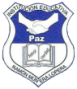 Plan de Estudio por Competencias2012 - 2016COMPONENTE FORMACIÓN HUMANAAREA: Sociales    ESTANDARESTAXONOMIA DE BLOOMPLANES DE RECUPERACIÓNSon las acciones que deben desarrollar los/as estudiantes y presentar en enero del año lectivo siguiente, cuando al finalizar el año no han alcanzado los objetivos previstos para el grado.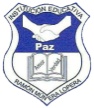 PLAN DE RECUPERACIÓNAREA: SOCIALES Grado: SextoObjetivo.Comprender las relaciones de poder que han sostenido los distintos grupos  humanos desde su origen, los tipos de Estado que han existido, la validación que las culturas en diferentes momentos han hecho de valores como la justicia, la igualdad y la equidad  y la forma en que las características de los territorios han modelado las costumbres, la cultura y las relaciones sociales sostenidas por las comunidades.Indicadores.• Contribuir en la formación de personas, con una visión global del mundo contemporáneo y un conjunto de valores imprescindibles para que adopten una actitud ética y comprometida dentro de una sociedad plural y solidaria.• adoptar una actitud ética y comprometida dentro de una sociedad plural y solidaria.• Estimular el análisis crítico mediante la lectura y debates sobre la relación del ser humano desde su aparición con el medio ambiente y la transformación del planeta.• Realizar tareas en grupo y participar en discusiones y debates con una actitud constructiva, crítica y tolerante ante las opiniones de los demás.Valorar los primeros adelantos técnicos que sirvieron como base a la forma de vida actual de los seres humanos.Presentación.Para que este taller se requiere:Presentarlo en hojas limpias y organizadas.Consultar todas las preguntas, sin que falte ninguna.Realizar la portada del trabajo debidamente.TALLER/ACTIVIDAD A REALIZAR.Elaborar y explicar una cartelera sobre el gobierno escolar.Consultar sobre el origen del universo y características de la tierra.Elaborar una cartelera diferenciando cada uno de los periodos históricos.Realizar un cuadro comparativo entre la cultura muisca y tayrona. Consulta y sustentación de las antiguas civilizaciones.Realizar una exposición sobre las culturas americanas.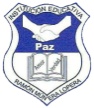 PLAN DE RECUPERACIÓNAREA: SOCIALES Grado: SéptimoObjetivo.Analizar los diferentes hechos históricos ocurridos durante la edad media, haciendo énfasis en las vivencias afrontadas por las minorías étnicas y su trascendencia en los periodos históricos de América, estableciendo semejanzas y diferencias con los hechos ocurridos en la actualidad y buscando la comprensión frente al ejercicio de una ciudadanía responsable.Indicadores.Describir y reflexionar las características de la organización social política y económica de la edad media  y el surgimiento de los estados en el renacimiento  a través de la descripción y análisis de procesos históricos  que le permitan al estudiante conocer y respetar las distintas posturas frente a los fenómenos sociales.Dotar de herramientas a los estudiantes para motivarlos en el respeto, la defensa y la promoción de los derechos humanos enmarcados dentro de nuestra Constitución Nacional y relacionándolos con su vida cotidiana.Estimular el análisis crítico mediante la lectura y debates sobre temas de nuestra vida cotidiana.Presentación.Para que este taller se requiere:Presentarlo en hojas limpias y organizadas.Consultar todas las preguntas, sin que falte ninguna.Realizar la portada del trabajo debidamente.TALLER/ACTIVIDAD A REALIZAR.Consultar sobre Las generalidades de Europa.Elaborar una cartelera referente al feudalismo, las cruzadas y el capitalismo.Hacer un informe de lectura escrito sobre el poder y la hegemonía de la iglesia.Realizar una consulta y explicarla sobre la violación de los Derechos Humanos en Colombia.Realizar un ensayo acerca de la expansión en europea y el descubrimiento del nuevo mundo.Consultar y sustentar sobre Europa y América en el siglo XVIII.Cuadro comparativo de los movimientos criollos e independientes de las trece colonias.Consultar  y explicarla acerca de la revolución francesa, Napoleón y su imperio y el congreso de Viena.PROMOCIÓN ANTICIPADA.GRADO SEXTOGuía TemáticaPruebaGRADO SÉPTIMOGuía TemáticaPruebaGRADO OCTAVOGuía TemáticaPruebaGRADO NOVENOGuía TemáticaPruebaGRADO DÉCIMOGuía TemáticaPruebaGRADO ONCE.Guía TemáticaPruebaCOMPONENTE PEDAGOGICOCódigo:Versión: 2Fecha: Mayo 2 de 2012PLAN DE AREA2012 - 2016Código:Versión: 2Fecha: Mayo 2 de 2012COMPONENTE FORMACIÓN HUMANACOMPONENTE FORMACIÓN HUMANAPLAN DE AREA: SocialesCICLO 3CICLO 3EQUIPO DE TRABAJO:Edison Orozco, Diego Monsalve, Juan David Calle EQUIPO DE TRABAJO:Edison Orozco, Diego Monsalve, Juan David Calle ENUNCIADOME APROXIMO AL CONOCIMIENTO COMO CIENTÍFICO SOCIALRELACIONES CON LA HISTORIA Y LAS CULTURASRELACIONES ESPACIALES Y AMBIENTALESRELACIONES ETICO POLÍTICASDESARROLLO COMPROMISOS PERSONALES Y SOCIALESVERBOESTÁNDARES DE COMPETENCIAESTÁNDARES DE COMPETENCIA ESTÁNDARES DE COMPETENCIAESTÁNDARES DE COMPETENCIAESTÁNDARES DE COMPETENCIADescriboCaracterísticas de la organización social, política o económica en algunas culturas y épocas (la democracia en los griegos, los sistemas de producción de la civilización inca, el feudalismo en el Medioevo, el surgimiento del Estado en el Renacimiento...).las características que permiten dividir a Colombia en regiones naturalesDiferentes formas que ha asumido la democracia a través de la historia.Establezco Relaciones entre información localizada en diferentes fuentes y propongo respuestas a las preguntas que planteo.Relaciones entre estas culturas y sus épocas.Relaciones entre la ubicación geo-espacial y las características climáticas del entorno de diferentes culturas.Relaciones entre los sistemas de Producción en diferentes culturas y periodos históricosComparo Las conclusiones a las que llego después de hacer la investigación con mis conjeturas iniciales.diferentes culturas con la sociedad colombiana actual Legados culturales (científicos, tecnológicos, artísticos, religiosos…) de diferentes grupos culturales y reconozco su impacto en la actualidad.las características de la organización social en las colonias españolas,portuguesas e inglesas en AméricaEl legado de cada una de las culturas involucradas en el encuentro Europa-América-África.características de la organización económica (tenencia de la tierra, uso de la mano de obra, tipos de explotación) de las colonias españolas, portuguesas e inglesas en Américalas organizaciones económicas de diferentes culturas con las de la actualidad en Colombia Entre sí algunos sistemas políticos estudiados y a su vez con el sistema político colombiano.cambios en la división política de Colombia y América en diferentes épocaslas característicasde la organización política en las colonias españolas,  Portuguesas e inglesas en AméricaLas normas en algunas culturas y épocas estudiadas con las normas vigentes en Colombia.identificoQue los fenómenos estudiados pueden observarse desde diversos puntos de vista.Redes complejas de relaciones entre eventos históricos, sus causas, sus consecuencias y su incidencia en la vida de los diferentes agentes involucrados.Que la división entre un período histórico y otro es un intento por caracterizar los hechos históricos a partir de marcadas transformaciones sociales.El impacto en la actualidad de los legados culturales (científicos, tecnológicos, artísticos, religiosos,) de diferentes grupos culturalesCaracterísticas de la Tierra que la hacen un planeta vivo.los husos horarioslas principales características físicas del entorno en que se localizaron diversas culturasDiferentes formas que ha asumido la democracia a través de la historia.Las diferentes posturas frente a los fenómenos sociales.valorolas características básicas de los documentos que utilizo (qué tipo de documento es, quién es el autor, a quién está dirigido, de qué habla...).los diversos aspectos que hacen parte de losfenómenos que estudio (ubicación geográfica , evolución histórica, organizaciónPolítica, económica, social y cultural…).Algunas características sociales, políticas y económicas de diferentes períodos históricos a partir de manifestaciones artísticas de cada época.Algunas situaciones que han generado conflictos en las organizaciones sociales (el uso de la mano de obra en el imperio egipcio, la expansión de los imperios, la tenencia de la tierra en el Medioevo…).las características de la organización social en las colonias españolas, portuguesas e inglesas en Américael legado de cada una de las culturas involucradas en el encuentro Europa-América-África.sistemas de producción en diferentes culturas y períodos históricos y establezco relaciones entre ellosFactores económicos, sociales, políticos y geográficos que han generado procesos de movilidad poblacional en las diferentes culturas y períodos históricos.Normas en algunas de las culturas y épocas estudiadas y las comparo con algunas normas vigentes en Colombia.las ideas que legitimaban el sistema político y el sistema jurídico en algunas de las culturas estudiadas.Variaciones en el significado del concepto de ciudadanía en diversas culturas a través del tiempo.Criterios que permiten establecer la división política de un territorio.las características de la organización política en las colonias españolas,  portuguesas e inglesas en Américadiferencias en las concepcionesque legitiman las actuaciones en la historia y asumo posiciones críticas frente a ellas (esclavitud, Inquisición...).Utilizo Diversas formas de expresión (escritos, exposiciones orales, carteleras…),para comunicar los resultados de mi investigación.Coordenadas, convenciones y escalas para trabajar con mapas y planos de representación.los husos horariosExplico El impacto de las culturas involucradas en el encuentro Europa-América-África sobre los sistemas de producción tradicionales (tenencia de la tierra, uso de la mano de obra, tipos de explotación).Cambios en la división política de Colombia y América en diferentes épocas.PropongoExplicaciones para las semejanzas y diferencias que encuentro entre las diferentes culturas y la sociedad colombiana actual.Explicaciones para las semejanzas y diferencias que encuentro entre las organizaciones económicas de las diferentes culturas con las de Colombia.FormuloPreguntas acerca de hechos políticos, económicos sociales y culturales.Planteoconjeturas que respondan provisionalmente estas preguntasRecolectoSistemáticamente información que obtengo de diferentes fuentes (orales, escritas, iconográficas, virtuales…).RegistroSistemáticamente información que obtengo de diferentes fuentes (orales, escritas, iconográficas, virtuales…).ClasificoCorrectamente las fuentes que utilizo primarias, secundarias, orales, escritas, iconográficas…).Tomo notasDe las fuentes estudiadas; clasifico, organizo y archivo la información obtenida.Analizolos resultados y saco conclusionesTengo en cuentaLos diversos aspectos que hacen parte de los fenómenos que estudio (ubicación geográfica, evolución histórica, organización política, económica, social y cultural…).CitoAdecuadamente las diferentes fuentes de la información obtenida.Respetolas diferentesposturas frente a los fenómenos socialesParticipoen debates y discusiones: asumo una posición, la confronto, la defiendo y soy capaz de modificar mis posturas cuando reconozco mayor peso en los argumentos de otras personasen la construcción de normas para la convivencia en los grupos a los que pertenezco (familia, colegio, organización juvenil, equipos deportivos...).activamente en la conformación del gobierno escolarAsumoUna posición crítica frente a situaciones de discriminación (etnia, género...) y propongo formas de cambiarlas.una posición crítica frente al deterioro del medio ambiente y participo en su protección.Compartoy acato las normas que ayudan a regular la convivencia en los grupos sociales a los que pertenezcoTomo decisionesResponsables frente al cuidado de mi cuerpo y de mis relaciones con los demás (drogas, relaciones Sexuales...).ApoyoA mis amigos y amigas en la toma responsable de decisiones sobre el cuidado de su cuerpo.DescriboCaracterísticas de la organización social, política o económica en algunas culturas y épocas (la democracia en los griegos, los sistemas de producción de la civilización inca, el feudalismo en el Medioevo, el surgimiento del Estado en el Renacimiento...).las características que permiten dividir a Colombia en regiones naturalesDiferentes formas que ha asumido la democracia a través de la historia.Establezco Relaciones entre información localizada en diferentes fuentes y propongo respuestas a las preguntas que planteo.Relaciones entre estas culturas y sus épocas.Relaciones entre la ubicación geo-espacial y las características climáticas del entorno de diferentes culturas.Relaciones entre los sistemas de Producción en diferentes culturas y periodos históricosComparo las conclusiones a las que llego después de hacer la investigación con mis conjeturas iniciales.diferentes culturas con la sociedad colombiana actual Legados culturales (científicos, tecnológicos, artísticos, religiosos…) de diferentes grupos culturales y reconozco su impacto en la actualidad.las características de la organización social en las colonias españolas,portuguesas e inglesas en Américael legado de cada una de las culturas involucradas en el encuentro Europa-América-África.características de la organización económica (tenencia de la tierra, uso de la mano de obra, tipos de explotación) de las colonias españolas, portuguesas e inglesas en Américalas organizaciones económicas de diferentes culturas con las de la actualidad en Colombia Entre sí algunos sistemas políticos estudiados y a su vez con el sistema político colombiano.cambios en la división política de Colombia y América en diferentes épocaslas característicasde la organización política en las colonias españolas,  Portuguesas e inglesas en AméricaLas normas en algunas culturas y épocas estudiadas con las normas vigentes en Colombia.Reconozco Que los fenómenos estudiados pueden observarse desde diversos puntos de vista.Redes complejas de relaciones entre eventos históricos, sus causas, sus consecuencias y su incidencia en la vida de los diferentes agentes involucrados.Que la división entre un período histórico y otro es un intento por caracterizar los hechos históricos a partir de marcadas transformaciones sociales.El impacto en la actualidad de los legados culturales (científicos, tecnológicos, artísticos, religiosos,) de diferentes grupos culturalesCaracterísticas de la Tierra que la hacen un planeta vivo.los husos horarioslas principales características físicas del entorno en que se localizaron diversas culturasDiferentes formas que ha asumido la democracia a través de la historia.Las diferentes posturas frente a los fenómenos sociales.Identifico las características básicas de los documentos que utilizo (qué tipode documento es, quién es el autor, a quién está dirigido, de qué habla...).los diversos aspectos que hacen parte de losfenómenos que estudio (ubicación geográfica , evolución histórica, organizaciónPolítica, económica, social y cultural…).Algunas características sociales, políticas y económicas de diferentes períodos históricos a partir de manifestaciones artísticas de cada época.Algunas situaciones que han generado conflictos en las organizaciones sociales (el uso de la mano de obra en el imperio egipcio, la expansión de los imperios, la tenencia de la tierra en el Medioevo…).las características de la organización social en las colonias españolas, portuguesas e inglesas en Américael legado de cada una de las culturas involucradas en el encuentro Europa-América-África.sistemas de producción en diferentes culturas y períodos históricos y establezco relaciones entre ellosFactores económicos, sociales, políticos y geográficos que han generado procesos de movilidad poblacional en las diferentes culturas y períodos históricos.Normas en algunas de las culturas y épocas estudiadas y las comparo con algunas normas vigentes en Colombia.Las ideas que legitimaban el sistema político y el sistema jurídico en algunas de las culturas estudiadas.Variaciones en el significado del concepto de ciudadanía en diversas culturas a través del tiempo.Criterios que permiten establecer la división política de un territorio.las características de la organización política en las colonias españolas,  portuguesas e inglesas en AméricaDiferencias en las concepciones que legitiman las actuaciones en la historia y asumo posiciones críticas frente a ellas (esclavitud, Inquisición...).Utilizo Diversas formas de expresión (escritos, exposiciones orales, carteleras…),para comunicar los resultados de mi investigación.Coordenadas, convenciones y escalas para trabajar con mapas y planos de representación.los husos horariosExplico El impacto de las culturas involucradas en el encuentro Europa-América-África sobre los sistemas de producción tradicionales (tenencia de la tierra, uso de la mano de obra, tipos de explotación).Cambios en la división política de Colombia y América en diferentes épocas.PropongoExplicaciones para las semejanzas y diferencias que encuentro entre las diferentes culturas y la sociedad colombiana actual.Explicaciones para las semejanzas y diferencias que encuentro entre las organizaciones económicas de las diferentes culturas con las de Colombia.FormuloPreguntas acerca de hechos políticos, económicos sociales y culturales.Planteoconjeturas que respondan provisionalmente estas preguntasCONCEPTUALES  SABERPROCEDIMENTALES  HACERACTITUDINALES SERIdentifico   algunas características sociales, políticas y económicas de diferentes períodos históricos a partir de manifestaciones artísticas de cada época.comprendoalgunas situaciones que han generado conflictos en las organizaciones sociales (el uso de la mano de obra en el imperio egipcio, la expansión de los imperios, la tenencia de la tierra en el medioevo…).clasificoalgunas situaciones que han generado conflictos en las organizaciones sociales (el uso de la mano de obra en el imperio egipcio, la expansión de los imperios, la tenencia de la tierra en el medioevo…).Analizolas características de la organización social en las colonias españolas, portuguesas e inglesas en AméricaReconozcoel legado de cada una de las culturas involucradas en el encuentro Europa-América-África.Establezco lossistemas de producción en diferentes culturas y períodos históricos y establezco relaciones entre ellosDetermino Factores económicos, sociales, políticos y geográficos que han generado procesos de movilidad poblacional en las diferentes culturas y períodos históricos.Identifico   Normas en algunas de las culturas y épocas estudiadas y las comparo con algunas normas vigentes en Colombia.ComprendoLas ideas que legitimaban el sistema político y el sistema jurídico en algunas de las culturas estudiadas.InterpretoVariaciones en el significado del concepto de ciudadanía en diversas culturas a través del tiempo.Clasifico  información obtenida en diferentes fuentes.Asumo posiciones críticas frente a diferentes acontecimientos históricos,  (esclavitud, inquisición) y situaciones de discriminación (etnia, genero)Asumo una posición personal, la confronto, la defiendo y soy capaz de modificar mis posturas cuando reconozco mayor peso en los argumentos ajenos.Asumo una posición  crítica frente al deterioro del medio ambiente y participo en su protección. AnalizoQue la división entre un período histórico y otro es un intento por caracterizar los hechos históricos a partir de marcadas transformaciones sociales.IdentificoEl impacto en la actualidad de los legados culturales (científicos, tecnológicos, artísticos, religiosos,) de diferentes grupos culturalesReconozco  Características de la Tierra que la hacen un planeta vivo.ConozcoRelaciones entre estas culturas y sus épocas.UtilizoRelaciones entre estas culturas y sus épocas.ElaboraRelaciones entre la ubicación geo-espacial y las características climáticas del entorno de diferentes culturas.Diferencia lasRelaciones entre los sistemas de Producción en diferentes culturas y periodos históricosPropicio espacios de reflexión y discusión en torno a diferentes situacionesAnalizoQue la división entre un período histórico y otro es un intento por caracterizar los hechos históricos a partir de marcadas transformaciones sociales.IdentificoEl impacto en la actualidad de los legados culturales (científicos, tecnológicos, artísticos, religiosos,) de diferentes grupos culturalesReconozco  Características de la Tierra que la hacen un planeta vivo.Construyo normas para la convivencia en los grupos a los que pertenezco.Respeto las diferentes posturas frente a los fenómenos socialesAnalizoQue la división entre un período histórico y otro es un intento por caracterizar los hechos históricos a partir de marcadas transformaciones sociales.IdentificoEl impacto en la actualidad de los legados culturales (científicos, tecnológicos, artísticos, religiosos,) de diferentes grupos culturalesReconozco  Características de la Tierra que la hacen un planeta vivo.Planteo conjeturas que respondan provisionalmente estas preguntasPropongo explicaciones para las semejanzas y diferencias que encuentro entre las diferentes culturas y la sociedad colombiana actual.AnalizoQue la división entre un período histórico y otro es un intento por caracterizar los hechos históricos a partir de marcadas transformaciones sociales.IdentificoEl impacto en la actualidad de los legados culturales (científicos, tecnológicos, artísticos, religiosos,) de diferentes grupos culturalesReconozco  Características de la Tierra que la hacen un planeta vivo.Recolecto sistemáticamente información que obtengo de diferentes fuentes (orales, escritas, iconográficas, virtuales…).Participó activamente en la conformación del gobierno escolar.Explico el impacto de las culturas involucradas en el encuentro Europa-América-África sobre los sistemas de producción tradicionales (tenencia de la tierra, uso de la mano de obra, tipos de explotación).Explico cambios en la división política de Colombia y América en diferentes épocas.Registro sistemáticamente información que obtengo de diferentes fuentes (orales, escritas, iconográficas, virtuales…).Comparto y acato las normas que ayudan a regular la convivencia en los grupos sociales a los que pertenezcoComparo diferentes culturas con la sociedad colombiana actual Diferencialegados culturales (científicos, tecnológicos, artísticos, religiosos…) de diferentes grupos culturales y reconozco su impacto en la actualidad.Comprendolas características dela organización social en las colonias españolas, portuguesas e inglesas en América.Resaltoel legado de cada una de las culturas involucradas en el encuentro Europa-América-África entre sí algunos sistemas políticos estudiados y a su vez con el sistema político colombiano.Reconocecambios en la división política de Colombia y América en diferentes épocas.Localizalas características de la organización política en las colonias españolas,  portuguesas e inglesas en América.Interpreta las normas en algunas culturas y épocas estudiadas con las normas vigentes en Colombia.analizo los resultados y saco conclusionesTomo decisiones responsables frente al cuidado de mi cuerpo y de mis relaciones con los demás (drogas, relaciones Sexuales...).Tengo en cuenta los diversos aspectos que hacen parte de los fenómenos que estudio (ubicación geográfica, evolución histórica, organización política, económica, social y cultural…).Cito Adecuadamente las diferentes fuentes de la información obtenida.Apoyo a mis amigos y amigas en la toma responsable de decisiones sobre el cuidado de su cuerpo.Argumenta Características de la organización social, política o económica en algunas culturas y épocas (la democracia en los griegos, los sistemas de producción de la civilización inca, el feudalismo en el Medioevo, el surgimiento del Estado en el Renacimiento...).Diferencialas características que permiten dividir a Colombia en regiones naturalesDescribo  Diferentes formas que ha asumido la democracia a través de la historia.Elaboracoordenadas, convenciones y escalas para trabajar con mapas y planos de representación.Comprendolos husos horariosGRADOS: Sexto y séptimoGRADOS: Sexto y séptimoGRADOS: Sexto y séptimoGRADOS: Sexto y séptimoGRADOS: Sexto y séptimoGRADOS: Sexto y séptimoGRADOS: Sexto y séptimoGRADOS: Sexto y séptimoGRADOS: Sexto y séptimoGRADOS: Sexto y séptimoGRADOS: Sexto y séptimoNo. Periodos: 4No. Periodos: 4No. Periodos: 4No. Periodos: 4No. Periodos: 4No. Periodos: 4No. Periodos: 4No. Periodos: 4No. Periodos: 4No. Periodos: 4No. Periodos: 4No. Periodos: 4INTENSIDAD SEMANAL:4 horas.INTENSIDAD SEMANAL:4 horas.INTENSIDAD SEMANAL:4 horas.INTENSIDAD SEMANAL:4 horas.INTENSIDAD SEMANAL:4 horas.META DEL CICLO:Al terminar ciclo el estudiante de la Institución Ramón Múnera Lopera. estará en capacidad de:Interpretar  y valorar la presencia de diversos legados  culturales de diferentes épocas y regiones para el desarrollo de la humanidad.META DEL CICLO:Al terminar ciclo el estudiante de la Institución Ramón Múnera Lopera. estará en capacidad de:Interpretar  y valorar la presencia de diversos legados  culturales de diferentes épocas y regiones para el desarrollo de la humanidad.META DEL CICLO:Al terminar ciclo el estudiante de la Institución Ramón Múnera Lopera. estará en capacidad de:Interpretar  y valorar la presencia de diversos legados  culturales de diferentes épocas y regiones para el desarrollo de la humanidad.META DEL CICLO:Al terminar ciclo el estudiante de la Institución Ramón Múnera Lopera. estará en capacidad de:Interpretar  y valorar la presencia de diversos legados  culturales de diferentes épocas y regiones para el desarrollo de la humanidad.META DEL CICLO:Al terminar ciclo el estudiante de la Institución Ramón Múnera Lopera. estará en capacidad de:Interpretar  y valorar la presencia de diversos legados  culturales de diferentes épocas y regiones para el desarrollo de la humanidad.META DEL CICLO:Al terminar ciclo el estudiante de la Institución Ramón Múnera Lopera. estará en capacidad de:Interpretar  y valorar la presencia de diversos legados  culturales de diferentes épocas y regiones para el desarrollo de la humanidad.META DEL CICLO:Al terminar ciclo el estudiante de la Institución Ramón Múnera Lopera. estará en capacidad de:Interpretar  y valorar la presencia de diversos legados  culturales de diferentes épocas y regiones para el desarrollo de la humanidad.META DEL CICLO:Al terminar ciclo el estudiante de la Institución Ramón Múnera Lopera. estará en capacidad de:Interpretar  y valorar la presencia de diversos legados  culturales de diferentes épocas y regiones para el desarrollo de la humanidad.META DEL CICLO:Al terminar ciclo el estudiante de la Institución Ramón Múnera Lopera. estará en capacidad de:Interpretar  y valorar la presencia de diversos legados  culturales de diferentes épocas y regiones para el desarrollo de la humanidad.META DEL CICLO:Al terminar ciclo el estudiante de la Institución Ramón Múnera Lopera. estará en capacidad de:Interpretar  y valorar la presencia de diversos legados  culturales de diferentes épocas y regiones para el desarrollo de la humanidad.META DEL CICLO:Al terminar ciclo el estudiante de la Institución Ramón Múnera Lopera. estará en capacidad de:Interpretar  y valorar la presencia de diversos legados  culturales de diferentes épocas y regiones para el desarrollo de la humanidad.META DEL CICLO:Al terminar ciclo el estudiante de la Institución Ramón Múnera Lopera. estará en capacidad de:Interpretar  y valorar la presencia de diversos legados  culturales de diferentes épocas y regiones para el desarrollo de la humanidad.META DEL CICLO:Al terminar ciclo el estudiante de la Institución Ramón Múnera Lopera. estará en capacidad de:Interpretar  y valorar la presencia de diversos legados  culturales de diferentes épocas y regiones para el desarrollo de la humanidad.META DEL CICLO:Al terminar ciclo el estudiante de la Institución Ramón Múnera Lopera. estará en capacidad de:Interpretar  y valorar la presencia de diversos legados  culturales de diferentes épocas y regiones para el desarrollo de la humanidad.META DEL CICLO:Al terminar ciclo el estudiante de la Institución Ramón Múnera Lopera. estará en capacidad de:Interpretar  y valorar la presencia de diversos legados  culturales de diferentes épocas y regiones para el desarrollo de la humanidad.META DEL CICLO:Al terminar ciclo el estudiante de la Institución Ramón Múnera Lopera. estará en capacidad de:Interpretar  y valorar la presencia de diversos legados  culturales de diferentes épocas y regiones para el desarrollo de la humanidad.META DEL CICLO:Al terminar ciclo el estudiante de la Institución Ramón Múnera Lopera. estará en capacidad de:Interpretar  y valorar la presencia de diversos legados  culturales de diferentes épocas y regiones para el desarrollo de la humanidad.META DEL CICLO:Al terminar ciclo el estudiante de la Institución Ramón Múnera Lopera. estará en capacidad de:Interpretar  y valorar la presencia de diversos legados  culturales de diferentes épocas y regiones para el desarrollo de la humanidad.META DEL CICLO:Al terminar ciclo el estudiante de la Institución Ramón Múnera Lopera. estará en capacidad de:Interpretar  y valorar la presencia de diversos legados  culturales de diferentes épocas y regiones para el desarrollo de la humanidad.META DEL CICLO:Al terminar ciclo el estudiante de la Institución Ramón Múnera Lopera. estará en capacidad de:Interpretar  y valorar la presencia de diversos legados  culturales de diferentes épocas y regiones para el desarrollo de la humanidad.META DEL CICLO:Al terminar ciclo el estudiante de la Institución Ramón Múnera Lopera. estará en capacidad de:Interpretar  y valorar la presencia de diversos legados  culturales de diferentes épocas y regiones para el desarrollo de la humanidad.META DEL CICLO:Al terminar ciclo el estudiante de la Institución Ramón Múnera Lopera. estará en capacidad de:Interpretar  y valorar la presencia de diversos legados  culturales de diferentes épocas y regiones para el desarrollo de la humanidad.META DEL CICLO:Al terminar ciclo el estudiante de la Institución Ramón Múnera Lopera. estará en capacidad de:Interpretar  y valorar la presencia de diversos legados  culturales de diferentes épocas y regiones para el desarrollo de la humanidad.META DEL CICLO:Al terminar ciclo el estudiante de la Institución Ramón Múnera Lopera. estará en capacidad de:Interpretar  y valorar la presencia de diversos legados  culturales de diferentes épocas y regiones para el desarrollo de la humanidad.META DEL CICLO:Al terminar ciclo el estudiante de la Institución Ramón Múnera Lopera. estará en capacidad de:Interpretar  y valorar la presencia de diversos legados  culturales de diferentes épocas y regiones para el desarrollo de la humanidad.META DEL CICLO:Al terminar ciclo el estudiante de la Institución Ramón Múnera Lopera. estará en capacidad de:Interpretar  y valorar la presencia de diversos legados  culturales de diferentes épocas y regiones para el desarrollo de la humanidad.META DEL CICLO:Al terminar ciclo el estudiante de la Institución Ramón Múnera Lopera. estará en capacidad de:Interpretar  y valorar la presencia de diversos legados  culturales de diferentes épocas y regiones para el desarrollo de la humanidad.META DEL CICLO:Al terminar ciclo el estudiante de la Institución Ramón Múnera Lopera. estará en capacidad de:Interpretar  y valorar la presencia de diversos legados  culturales de diferentes épocas y regiones para el desarrollo de la humanidad.OBJETIVOS POR GRADOSOBJETIVOS POR GRADOSOBJETIVOS POR GRADOSOBJETIVOS POR GRADOSOBJETIVOS POR GRADOSOBJETIVOS POR GRADOSOBJETIVOS POR GRADOSOBJETIVOS POR GRADOSOBJETIVOS POR GRADOSOBJETIVOS POR GRADOSOBJETIVOS POR GRADOSOBJETIVOS POR GRADOSOBJETIVOS POR GRADOSOBJETIVOS POR GRADOSDESEMPEÑO FINAL DE GRADO DESEMPEÑO FINAL DE GRADO DESEMPEÑO FINAL DE GRADO DESEMPEÑO FINAL DE GRADO DESEMPEÑO FINAL DE GRADO DESEMPEÑO FINAL DE GRADO DESEMPEÑO FINAL DE GRADO DESEMPEÑO FINAL DE GRADO DESEMPEÑO FINAL DE GRADO DESEMPEÑO FINAL DE GRADO DESEMPEÑO FINAL DE GRADO DESEMPEÑO FINAL DE GRADO DESEMPEÑO FINAL DE GRADO DESEMPEÑO FINAL DE GRADO Grado 6ºContribuir en la formación de personas, con una visión global del mundo contemporáneo y un conjunto de valores imprescindibles para que adopten una actitud ética y comprometida dentro de una sociedad plural y solidaria.Grado 6ºContribuir en la formación de personas, con una visión global del mundo contemporáneo y un conjunto de valores imprescindibles para que adopten una actitud ética y comprometida dentro de una sociedad plural y solidaria.Grado 6ºContribuir en la formación de personas, con una visión global del mundo contemporáneo y un conjunto de valores imprescindibles para que adopten una actitud ética y comprometida dentro de una sociedad plural y solidaria.Grado 6ºContribuir en la formación de personas, con una visión global del mundo contemporáneo y un conjunto de valores imprescindibles para que adopten una actitud ética y comprometida dentro de una sociedad plural y solidaria.Grado 6ºContribuir en la formación de personas, con una visión global del mundo contemporáneo y un conjunto de valores imprescindibles para que adopten una actitud ética y comprometida dentro de una sociedad plural y solidaria.Grado 6ºContribuir en la formación de personas, con una visión global del mundo contemporáneo y un conjunto de valores imprescindibles para que adopten una actitud ética y comprometida dentro de una sociedad plural y solidaria.Grado 6ºContribuir en la formación de personas, con una visión global del mundo contemporáneo y un conjunto de valores imprescindibles para que adopten una actitud ética y comprometida dentro de una sociedad plural y solidaria.Grado 6ºContribuir en la formación de personas, con una visión global del mundo contemporáneo y un conjunto de valores imprescindibles para que adopten una actitud ética y comprometida dentro de una sociedad plural y solidaria.Grado 6ºContribuir en la formación de personas, con una visión global del mundo contemporáneo y un conjunto de valores imprescindibles para que adopten una actitud ética y comprometida dentro de una sociedad plural y solidaria.Grado 6ºContribuir en la formación de personas, con una visión global del mundo contemporáneo y un conjunto de valores imprescindibles para que adopten una actitud ética y comprometida dentro de una sociedad plural y solidaria.Grado 6ºContribuir en la formación de personas, con una visión global del mundo contemporáneo y un conjunto de valores imprescindibles para que adopten una actitud ética y comprometida dentro de una sociedad plural y solidaria.Grado 6ºContribuir en la formación de personas, con una visión global del mundo contemporáneo y un conjunto de valores imprescindibles para que adopten una actitud ética y comprometida dentro de una sociedad plural y solidaria.Grado 6ºContribuir en la formación de personas, con una visión global del mundo contemporáneo y un conjunto de valores imprescindibles para que adopten una actitud ética y comprometida dentro de una sociedad plural y solidaria.Grado 6ºContribuir en la formación de personas, con una visión global del mundo contemporáneo y un conjunto de valores imprescindibles para que adopten una actitud ética y comprometida dentro de una sociedad plural y solidaria.• Estimular el análisis crítico mediante la lectura y debates sobre la relación del ser humano desde su aparición con el medio ambiente y la transformación del planeta.• Realizar tareas en grupo y participar en discusiones y debates con una actitud constructiva, crítica y tolerante ante las opiniones de los demás.• Valorar los primeros adelantos técnicos que sirvieron como base a la forma de vida actual de los seres humanos.• Estimular el análisis crítico mediante la lectura y debates sobre la relación del ser humano desde su aparición con el medio ambiente y la transformación del planeta.• Realizar tareas en grupo y participar en discusiones y debates con una actitud constructiva, crítica y tolerante ante las opiniones de los demás.• Valorar los primeros adelantos técnicos que sirvieron como base a la forma de vida actual de los seres humanos.• Estimular el análisis crítico mediante la lectura y debates sobre la relación del ser humano desde su aparición con el medio ambiente y la transformación del planeta.• Realizar tareas en grupo y participar en discusiones y debates con una actitud constructiva, crítica y tolerante ante las opiniones de los demás.• Valorar los primeros adelantos técnicos que sirvieron como base a la forma de vida actual de los seres humanos.• Estimular el análisis crítico mediante la lectura y debates sobre la relación del ser humano desde su aparición con el medio ambiente y la transformación del planeta.• Realizar tareas en grupo y participar en discusiones y debates con una actitud constructiva, crítica y tolerante ante las opiniones de los demás.• Valorar los primeros adelantos técnicos que sirvieron como base a la forma de vida actual de los seres humanos.• Estimular el análisis crítico mediante la lectura y debates sobre la relación del ser humano desde su aparición con el medio ambiente y la transformación del planeta.• Realizar tareas en grupo y participar en discusiones y debates con una actitud constructiva, crítica y tolerante ante las opiniones de los demás.• Valorar los primeros adelantos técnicos que sirvieron como base a la forma de vida actual de los seres humanos.• Estimular el análisis crítico mediante la lectura y debates sobre la relación del ser humano desde su aparición con el medio ambiente y la transformación del planeta.• Realizar tareas en grupo y participar en discusiones y debates con una actitud constructiva, crítica y tolerante ante las opiniones de los demás.• Valorar los primeros adelantos técnicos que sirvieron como base a la forma de vida actual de los seres humanos.• Estimular el análisis crítico mediante la lectura y debates sobre la relación del ser humano desde su aparición con el medio ambiente y la transformación del planeta.• Realizar tareas en grupo y participar en discusiones y debates con una actitud constructiva, crítica y tolerante ante las opiniones de los demás.• Valorar los primeros adelantos técnicos que sirvieron como base a la forma de vida actual de los seres humanos.• Estimular el análisis crítico mediante la lectura y debates sobre la relación del ser humano desde su aparición con el medio ambiente y la transformación del planeta.• Realizar tareas en grupo y participar en discusiones y debates con una actitud constructiva, crítica y tolerante ante las opiniones de los demás.• Valorar los primeros adelantos técnicos que sirvieron como base a la forma de vida actual de los seres humanos.• Estimular el análisis crítico mediante la lectura y debates sobre la relación del ser humano desde su aparición con el medio ambiente y la transformación del planeta.• Realizar tareas en grupo y participar en discusiones y debates con una actitud constructiva, crítica y tolerante ante las opiniones de los demás.• Valorar los primeros adelantos técnicos que sirvieron como base a la forma de vida actual de los seres humanos.• Estimular el análisis crítico mediante la lectura y debates sobre la relación del ser humano desde su aparición con el medio ambiente y la transformación del planeta.• Realizar tareas en grupo y participar en discusiones y debates con una actitud constructiva, crítica y tolerante ante las opiniones de los demás.• Valorar los primeros adelantos técnicos que sirvieron como base a la forma de vida actual de los seres humanos.• Estimular el análisis crítico mediante la lectura y debates sobre la relación del ser humano desde su aparición con el medio ambiente y la transformación del planeta.• Realizar tareas en grupo y participar en discusiones y debates con una actitud constructiva, crítica y tolerante ante las opiniones de los demás.• Valorar los primeros adelantos técnicos que sirvieron como base a la forma de vida actual de los seres humanos.• Estimular el análisis crítico mediante la lectura y debates sobre la relación del ser humano desde su aparición con el medio ambiente y la transformación del planeta.• Realizar tareas en grupo y participar en discusiones y debates con una actitud constructiva, crítica y tolerante ante las opiniones de los demás.• Valorar los primeros adelantos técnicos que sirvieron como base a la forma de vida actual de los seres humanos.• Estimular el análisis crítico mediante la lectura y debates sobre la relación del ser humano desde su aparición con el medio ambiente y la transformación del planeta.• Realizar tareas en grupo y participar en discusiones y debates con una actitud constructiva, crítica y tolerante ante las opiniones de los demás.• Valorar los primeros adelantos técnicos que sirvieron como base a la forma de vida actual de los seres humanos.• Estimular el análisis crítico mediante la lectura y debates sobre la relación del ser humano desde su aparición con el medio ambiente y la transformación del planeta.• Realizar tareas en grupo y participar en discusiones y debates con una actitud constructiva, crítica y tolerante ante las opiniones de los demás.• Valorar los primeros adelantos técnicos que sirvieron como base a la forma de vida actual de los seres humanos.Grado 7ºDescribir y reflexionar las características de la organización social política y económica de la edad media  y el surgimiento de los estados en el renacimiento  a través de la descripción y análisis de procesos históricos  que le permitan al estudiante conocer y respetar las distintas posturas frente a los fenómenos sociales.Grado 7ºDescribir y reflexionar las características de la organización social política y económica de la edad media  y el surgimiento de los estados en el renacimiento  a través de la descripción y análisis de procesos históricos  que le permitan al estudiante conocer y respetar las distintas posturas frente a los fenómenos sociales.Grado 7ºDescribir y reflexionar las características de la organización social política y económica de la edad media  y el surgimiento de los estados en el renacimiento  a través de la descripción y análisis de procesos históricos  que le permitan al estudiante conocer y respetar las distintas posturas frente a los fenómenos sociales.Grado 7ºDescribir y reflexionar las características de la organización social política y económica de la edad media  y el surgimiento de los estados en el renacimiento  a través de la descripción y análisis de procesos históricos  que le permitan al estudiante conocer y respetar las distintas posturas frente a los fenómenos sociales.Grado 7ºDescribir y reflexionar las características de la organización social política y económica de la edad media  y el surgimiento de los estados en el renacimiento  a través de la descripción y análisis de procesos históricos  que le permitan al estudiante conocer y respetar las distintas posturas frente a los fenómenos sociales.Grado 7ºDescribir y reflexionar las características de la organización social política y económica de la edad media  y el surgimiento de los estados en el renacimiento  a través de la descripción y análisis de procesos históricos  que le permitan al estudiante conocer y respetar las distintas posturas frente a los fenómenos sociales.Grado 7ºDescribir y reflexionar las características de la organización social política y económica de la edad media  y el surgimiento de los estados en el renacimiento  a través de la descripción y análisis de procesos históricos  que le permitan al estudiante conocer y respetar las distintas posturas frente a los fenómenos sociales.Grado 7ºDescribir y reflexionar las características de la organización social política y económica de la edad media  y el surgimiento de los estados en el renacimiento  a través de la descripción y análisis de procesos históricos  que le permitan al estudiante conocer y respetar las distintas posturas frente a los fenómenos sociales.Grado 7ºDescribir y reflexionar las características de la organización social política y económica de la edad media  y el surgimiento de los estados en el renacimiento  a través de la descripción y análisis de procesos históricos  que le permitan al estudiante conocer y respetar las distintas posturas frente a los fenómenos sociales.Grado 7ºDescribir y reflexionar las características de la organización social política y económica de la edad media  y el surgimiento de los estados en el renacimiento  a través de la descripción y análisis de procesos históricos  que le permitan al estudiante conocer y respetar las distintas posturas frente a los fenómenos sociales.Grado 7ºDescribir y reflexionar las características de la organización social política y económica de la edad media  y el surgimiento de los estados en el renacimiento  a través de la descripción y análisis de procesos históricos  que le permitan al estudiante conocer y respetar las distintas posturas frente a los fenómenos sociales.Grado 7ºDescribir y reflexionar las características de la organización social política y económica de la edad media  y el surgimiento de los estados en el renacimiento  a través de la descripción y análisis de procesos históricos  que le permitan al estudiante conocer y respetar las distintas posturas frente a los fenómenos sociales.Grado 7ºDescribir y reflexionar las características de la organización social política y económica de la edad media  y el surgimiento de los estados en el renacimiento  a través de la descripción y análisis de procesos históricos  que le permitan al estudiante conocer y respetar las distintas posturas frente a los fenómenos sociales.Grado 7ºDescribir y reflexionar las características de la organización social política y económica de la edad media  y el surgimiento de los estados en el renacimiento  a través de la descripción y análisis de procesos históricos  que le permitan al estudiante conocer y respetar las distintas posturas frente a los fenómenos sociales.• Dotar de herramientas a los estudiantes para motivarlos en el respeto, la defensa y la promoción de los derechos humanos enmarcados dentro de nuestra Constitución Nacional y relacionándolos con su vida cotidiana..• Estimular el análisis crítico mediante la lectura y debates sobre temas de nuestra vida cotidiana.• Dotar de herramientas a los estudiantes para motivarlos en el respeto, la defensa y la promoción de los derechos humanos enmarcados dentro de nuestra Constitución Nacional y relacionándolos con su vida cotidiana..• Estimular el análisis crítico mediante la lectura y debates sobre temas de nuestra vida cotidiana.• Dotar de herramientas a los estudiantes para motivarlos en el respeto, la defensa y la promoción de los derechos humanos enmarcados dentro de nuestra Constitución Nacional y relacionándolos con su vida cotidiana..• Estimular el análisis crítico mediante la lectura y debates sobre temas de nuestra vida cotidiana.• Dotar de herramientas a los estudiantes para motivarlos en el respeto, la defensa y la promoción de los derechos humanos enmarcados dentro de nuestra Constitución Nacional y relacionándolos con su vida cotidiana..• Estimular el análisis crítico mediante la lectura y debates sobre temas de nuestra vida cotidiana.• Dotar de herramientas a los estudiantes para motivarlos en el respeto, la defensa y la promoción de los derechos humanos enmarcados dentro de nuestra Constitución Nacional y relacionándolos con su vida cotidiana..• Estimular el análisis crítico mediante la lectura y debates sobre temas de nuestra vida cotidiana.• Dotar de herramientas a los estudiantes para motivarlos en el respeto, la defensa y la promoción de los derechos humanos enmarcados dentro de nuestra Constitución Nacional y relacionándolos con su vida cotidiana..• Estimular el análisis crítico mediante la lectura y debates sobre temas de nuestra vida cotidiana.• Dotar de herramientas a los estudiantes para motivarlos en el respeto, la defensa y la promoción de los derechos humanos enmarcados dentro de nuestra Constitución Nacional y relacionándolos con su vida cotidiana..• Estimular el análisis crítico mediante la lectura y debates sobre temas de nuestra vida cotidiana.• Dotar de herramientas a los estudiantes para motivarlos en el respeto, la defensa y la promoción de los derechos humanos enmarcados dentro de nuestra Constitución Nacional y relacionándolos con su vida cotidiana..• Estimular el análisis crítico mediante la lectura y debates sobre temas de nuestra vida cotidiana.• Dotar de herramientas a los estudiantes para motivarlos en el respeto, la defensa y la promoción de los derechos humanos enmarcados dentro de nuestra Constitución Nacional y relacionándolos con su vida cotidiana..• Estimular el análisis crítico mediante la lectura y debates sobre temas de nuestra vida cotidiana.• Dotar de herramientas a los estudiantes para motivarlos en el respeto, la defensa y la promoción de los derechos humanos enmarcados dentro de nuestra Constitución Nacional y relacionándolos con su vida cotidiana..• Estimular el análisis crítico mediante la lectura y debates sobre temas de nuestra vida cotidiana.• Dotar de herramientas a los estudiantes para motivarlos en el respeto, la defensa y la promoción de los derechos humanos enmarcados dentro de nuestra Constitución Nacional y relacionándolos con su vida cotidiana..• Estimular el análisis crítico mediante la lectura y debates sobre temas de nuestra vida cotidiana.• Dotar de herramientas a los estudiantes para motivarlos en el respeto, la defensa y la promoción de los derechos humanos enmarcados dentro de nuestra Constitución Nacional y relacionándolos con su vida cotidiana..• Estimular el análisis crítico mediante la lectura y debates sobre temas de nuestra vida cotidiana.• Dotar de herramientas a los estudiantes para motivarlos en el respeto, la defensa y la promoción de los derechos humanos enmarcados dentro de nuestra Constitución Nacional y relacionándolos con su vida cotidiana..• Estimular el análisis crítico mediante la lectura y debates sobre temas de nuestra vida cotidiana.• Dotar de herramientas a los estudiantes para motivarlos en el respeto, la defensa y la promoción de los derechos humanos enmarcados dentro de nuestra Constitución Nacional y relacionándolos con su vida cotidiana..• Estimular el análisis crítico mediante la lectura y debates sobre temas de nuestra vida cotidiana.MEGACOMPETENCIAS. (Son iguales para Ética, filosofía, sociales, artística, ED. Física, Religión, CPE).MEGACOMPETENCIAS. (Son iguales para Ética, filosofía, sociales, artística, ED. Física, Religión, CPE).MEGACOMPETENCIAS. (Son iguales para Ética, filosofía, sociales, artística, ED. Física, Religión, CPE).MEGACOMPETENCIAS. (Son iguales para Ética, filosofía, sociales, artística, ED. Física, Religión, CPE).MEGACOMPETENCIAS. (Son iguales para Ética, filosofía, sociales, artística, ED. Física, Religión, CPE).MEGACOMPETENCIAS. (Son iguales para Ética, filosofía, sociales, artística, ED. Física, Religión, CPE).MEGACOMPETENCIAS. (Son iguales para Ética, filosofía, sociales, artística, ED. Física, Religión, CPE).MEGACOMPETENCIAS. (Son iguales para Ética, filosofía, sociales, artística, ED. Física, Religión, CPE).MEGACOMPETENCIAS. (Son iguales para Ética, filosofía, sociales, artística, ED. Física, Religión, CPE).MEGACOMPETENCIAS. (Son iguales para Ética, filosofía, sociales, artística, ED. Física, Religión, CPE).MEGACOMPETENCIAS. (Son iguales para Ética, filosofía, sociales, artística, ED. Física, Religión, CPE).MEGACOMPETENCIAS. (Son iguales para Ética, filosofía, sociales, artística, ED. Física, Religión, CPE).MEGACOMPETENCIAS. (Son iguales para Ética, filosofía, sociales, artística, ED. Física, Religión, CPE).MEGACOMPETENCIAS. (Son iguales para Ética, filosofía, sociales, artística, ED. Física, Religión, CPE).MEGACOMPETENCIAS. (Son iguales para Ética, filosofía, sociales, artística, ED. Física, Religión, CPE).MEGACOMPETENCIAS. (Son iguales para Ética, filosofía, sociales, artística, ED. Física, Religión, CPE).MEGACOMPETENCIAS. (Son iguales para Ética, filosofía, sociales, artística, ED. Física, Religión, CPE).MEGACOMPETENCIAS. (Son iguales para Ética, filosofía, sociales, artística, ED. Física, Religión, CPE).MEGACOMPETENCIAS. (Son iguales para Ética, filosofía, sociales, artística, ED. Física, Religión, CPE).MEGACOMPETENCIAS. (Son iguales para Ética, filosofía, sociales, artística, ED. Física, Religión, CPE).MEGACOMPETENCIAS. (Son iguales para Ética, filosofía, sociales, artística, ED. Física, Religión, CPE).MEGACOMPETENCIAS. (Son iguales para Ética, filosofía, sociales, artística, ED. Física, Religión, CPE).MEGACOMPETENCIAS. (Son iguales para Ética, filosofía, sociales, artística, ED. Física, Religión, CPE).MEGACOMPETENCIAS. (Son iguales para Ética, filosofía, sociales, artística, ED. Física, Religión, CPE).MEGACOMPETENCIAS. (Son iguales para Ética, filosofía, sociales, artística, ED. Física, Religión, CPE).MEGACOMPETENCIAS. (Son iguales para Ética, filosofía, sociales, artística, ED. Física, Religión, CPE).MEGACOMPETENCIAS. (Son iguales para Ética, filosofía, sociales, artística, ED. Física, Religión, CPE).MEGACOMPETENCIAS. (Son iguales para Ética, filosofía, sociales, artística, ED. Física, Religión, CPE).AUTONOMÍAAUTONOMÍAAUTONOMÍAB.AXIOLOGÍAB.AXIOLOGÍAB.AXIOLOGÍAB.AXIOLOGÍAB.AXIOLOGÍARELACIONES INTRA E INTER PERSONALRELACIONES INTRA E INTER PERSONALRELACIONES INTRA E INTER PERSONALRELACIONES INTRA E INTER PERSONALRELACIONES INTRA E INTER PERSONALD.RELACIÓN CON LA TRANSCENDENCIA.D.RELACIÓN CON LA TRANSCENDENCIA.D.RELACIÓN CON LA TRANSCENDENCIA.D.RELACIÓN CON LA TRANSCENDENCIA.D.RELACIÓN CON LA TRANSCENDENCIA.D.RELACIÓN CON LA TRANSCENDENCIA.D.RELACIÓN CON LA TRANSCENDENCIA.E.  PENSAMIENTO CRÍTICO REFLEXIVOE.  PENSAMIENTO CRÍTICO REFLEXIVOE.  PENSAMIENTO CRÍTICO REFLEXIVOF.CREATIVIDADF.CREATIVIDADF.CREATIVIDADF.CREATIVIDADSOCIALES Y CIUDADANASTomar decisiones con criterios y responsabilidad en diferentes situaciones y contextos  manejando adecuadamente su libertad.Tomar decisiones con criterios y responsabilidad en diferentes situaciones y contextos  manejando adecuadamente su libertad.Tomar decisiones con criterios y responsabilidad en diferentes situaciones y contextos  manejando adecuadamente su libertad.Reconocer que es un ser con valores en la relaciones que establece con los demás, para  facilitar  la sana convivencia de manera criticaReconocer que es un ser con valores en la relaciones que establece con los demás, para  facilitar  la sana convivencia de manera criticaReconocer que es un ser con valores en la relaciones que establece con los demás, para  facilitar  la sana convivencia de manera criticaReconocer que es un ser con valores en la relaciones que establece con los demás, para  facilitar  la sana convivencia de manera criticaReconocer que es un ser con valores en la relaciones que establece con los demás, para  facilitar  la sana convivencia de manera criticaReconocer en sí mismo y en los demás el valor de Ser humano, vivenciando el  respeto por la  diferencias, para aprender a vivir en comunidad.Reconocer en sí mismo y en los demás el valor de Ser humano, vivenciando el  respeto por la  diferencias, para aprender a vivir en comunidad.Reconocer en sí mismo y en los demás el valor de Ser humano, vivenciando el  respeto por la  diferencias, para aprender a vivir en comunidad.Reconocer en sí mismo y en los demás el valor de Ser humano, vivenciando el  respeto por la  diferencias, para aprender a vivir en comunidad.Reconocer en sí mismo y en los demás el valor de Ser humano, vivenciando el  respeto por la  diferencias, para aprender a vivir en comunidad.Comprender que es un ser con otros, capaz de respetar la vida en sus diferentes manifestaciones procurando la defensa de la dignidad humana.Comprender que es un ser con otros, capaz de respetar la vida en sus diferentes manifestaciones procurando la defensa de la dignidad humana.Comprender que es un ser con otros, capaz de respetar la vida en sus diferentes manifestaciones procurando la defensa de la dignidad humana.Comprender que es un ser con otros, capaz de respetar la vida en sus diferentes manifestaciones procurando la defensa de la dignidad humana.Comprender que es un ser con otros, capaz de respetar la vida en sus diferentes manifestaciones procurando la defensa de la dignidad humana.Comprender que es un ser con otros, capaz de respetar la vida en sus diferentes manifestaciones procurando la defensa de la dignidad humana.Comprender que es un ser con otros, capaz de respetar la vida en sus diferentes manifestaciones procurando la defensa de la dignidad humana.Analizar situaciones en diferentes contextos, asumiendo posturas argumentadas desde lo individual y lo colectivo con actitud prepositiva.Analizar situaciones en diferentes contextos, asumiendo posturas argumentadas desde lo individual y lo colectivo con actitud prepositiva.Analizar situaciones en diferentes contextos, asumiendo posturas argumentadas desde lo individual y lo colectivo con actitud prepositiva.Desarrollar habilidades, actitudes y conocimientos que le permiten crear y transformar sus relaciones y contextos de manera responsable.Desarrollar habilidades, actitudes y conocimientos que le permiten crear y transformar sus relaciones y contextos de manera responsable.Desarrollar habilidades, actitudes y conocimientos que le permiten crear y transformar sus relaciones y contextos de manera responsable.Desarrollar habilidades, actitudes y conocimientos que le permiten crear y transformar sus relaciones y contextos de manera responsable.Practicar competencias ciudadanas fortaleciendo la convivencia social para interactuar con los demás y su entorno.NIVELES DE DESARROLLO DE LA COMPETENCIA (Las define cada áreas, son las misma para el ciclo)NIVELES DE DESARROLLO DE LA COMPETENCIA (Las define cada áreas, son las misma para el ciclo)NIVELES DE DESARROLLO DE LA COMPETENCIA (Las define cada áreas, son las misma para el ciclo)NIVELES DE DESARROLLO DE LA COMPETENCIA (Las define cada áreas, son las misma para el ciclo)NIVELES DE DESARROLLO DE LA COMPETENCIA (Las define cada áreas, son las misma para el ciclo)NIVELES DE DESARROLLO DE LA COMPETENCIA (Las define cada áreas, son las misma para el ciclo)NIVELES DE DESARROLLO DE LA COMPETENCIA (Las define cada áreas, son las misma para el ciclo)NIVELES DE DESARROLLO DE LA COMPETENCIA (Las define cada áreas, son las misma para el ciclo)NIVELES DE DESARROLLO DE LA COMPETENCIA (Las define cada áreas, son las misma para el ciclo)NIVELES DE DESARROLLO DE LA COMPETENCIA (Las define cada áreas, son las misma para el ciclo)NIVELES DE DESARROLLO DE LA COMPETENCIA (Las define cada áreas, son las misma para el ciclo)NIVELES DE DESARROLLO DE LA COMPETENCIA (Las define cada áreas, son las misma para el ciclo)NIVELES DE DESARROLLO DE LA COMPETENCIA (Las define cada áreas, son las misma para el ciclo)NIVELES DE DESARROLLO DE LA COMPETENCIA (Las define cada áreas, son las misma para el ciclo)NIVELES DE DESARROLLO DE LA COMPETENCIA (Las define cada áreas, son las misma para el ciclo)NIVELES DE DESARROLLO DE LA COMPETENCIA (Las define cada áreas, son las misma para el ciclo)NIVELES DE DESARROLLO DE LA COMPETENCIA (Las define cada áreas, son las misma para el ciclo)NIVELES DE DESARROLLO DE LA COMPETENCIA (Las define cada áreas, son las misma para el ciclo)NIVELES DE DESARROLLO DE LA COMPETENCIA (Las define cada áreas, son las misma para el ciclo)NIVELES DE DESARROLLO DE LA COMPETENCIA (Las define cada áreas, son las misma para el ciclo)NIVELES DE DESARROLLO DE LA COMPETENCIA (Las define cada áreas, son las misma para el ciclo)NIVELES DE DESARROLLO DE LA COMPETENCIA (Las define cada áreas, son las misma para el ciclo)NIVELES DE DESARROLLO DE LA COMPETENCIA (Las define cada áreas, son las misma para el ciclo)NIVELES DE DESARROLLO DE LA COMPETENCIA (Las define cada áreas, son las misma para el ciclo)NIVELES DE DESARROLLO DE LA COMPETENCIA (Las define cada áreas, son las misma para el ciclo)NIVELES DE DESARROLLO DE LA COMPETENCIA (Las define cada áreas, son las misma para el ciclo)NIVELES DE DESARROLLO DE LA COMPETENCIA (Las define cada áreas, son las misma para el ciclo)NIVELES DE DESARROLLO DE LA COMPETENCIA (Las define cada áreas, son las misma para el ciclo)N1 -  CONOCIMIENTON1 -  CONOCIMIENTON1 -  CONOCIMIENTON1 -  CONOCIMIENTON1 -  CONOCIMIENTON1 -  CONOCIMIENTON1 -  CONOCIMIENTON1 -  CONOCIMIENTON1 -  CONOCIMIENTON1 -  CONOCIMIENTON1 -  CONOCIMIENTON1 -  CONOCIMIENTON1 -  CONOCIMIENTON1 -  CONOCIMIENTON1 -  CONOCIMIENTON1 -  CONOCIMIENTON1 -  CONOCIMIENTON1 -  CONOCIMIENTON1 -  CONOCIMIENTON1 -  CONOCIMIENTON1 -  CONOCIMIENTON1 -  CONOCIMIENTON1 -  CONOCIMIENTON1 -  CONOCIMIENTON1 -  CONOCIMIENTON1 -  CONOCIMIENTON1 -  CONOCIMIENTON1 -  CONOCIMIENTON1 Reconoce la importancia de tomar  buenas decisiones en diferentes situaciones y contextos para la solución de  problemas.N1 Reconoce la importancia de tomar  buenas decisiones en diferentes situaciones y contextos para la solución de  problemas.N1 Reconoce la importancia de tomar  buenas decisiones en diferentes situaciones y contextos para la solución de  problemas.N1Reconoce las diferentes posturas frente a los fenómenos sociales.N1Reconoce las diferentes posturas frente a los fenómenos sociales.N1Reconoce las diferentes posturas frente a los fenómenos sociales.N1Reconoce las diferentes posturas frente a los fenómenos sociales.N1Reconoce las diferentes posturas frente a los fenómenos sociales.N1Describe las cualidades que debe poseer un equipo para su plena realizaciónN1Describe las cualidades que debe poseer un equipo para su plena realizaciónN1Describe las cualidades que debe poseer un equipo para su plena realizaciónN1Describe las cualidades que debe poseer un equipo para su plena realizaciónN1Describe las cualidades que debe poseer un equipo para su plena realizaciónN1 Se identifica como un ser social y trascendenteN1 Se identifica como un ser social y trascendenteN1 Se identifica como un ser social y trascendenteN1 Se identifica como un ser social y trascendenteN1 Define en el espacio y en el tiempo los periodos históricosN1 Define en el espacio y en el tiempo los periodos históricosN1 Define en el espacio y en el tiempo los periodos históricosN1 Define en el espacio y en el tiempo los periodos históricosN1 Desarrolla habilidades que permitan aplicar de una manera creativa los diferentes conceptos, capacidades y aprendizajes para transformar su entorno, de manera responsable.N1 Desarrolla habilidades que permitan aplicar de una manera creativa los diferentes conceptos, capacidades y aprendizajes para transformar su entorno, de manera responsable.N1 Desarrolla habilidades que permitan aplicar de una manera creativa los diferentes conceptos, capacidades y aprendizajes para transformar su entorno, de manera responsable.N1 Desarrolla habilidades que permitan aplicar de una manera creativa los diferentes conceptos, capacidades y aprendizajes para transformar su entorno, de manera responsable.N1 Desarrolla habilidades que permitan aplicar de una manera creativa los diferentes conceptos, capacidades y aprendizajes para transformar su entorno, de manera responsable.N1 Identifica normas en algunas de las culturas y épocas estudiadas y las comparo con algunas normas vigentes en ColombiaN1 Identifica normas en algunas de las culturas y épocas estudiadas y las comparo con algunas normas vigentes en ColombiaN2  -  COMPRENSIONN2  -  COMPRENSIONN2  -  COMPRENSIONN2  -  COMPRENSIONN2  -  COMPRENSIONN2  -  COMPRENSIONN2  -  COMPRENSIONN2  -  COMPRENSIONN2  -  COMPRENSIONN2  -  COMPRENSIONN2  -  COMPRENSIONN2  -  COMPRENSIONN2  -  COMPRENSIONN2  -  COMPRENSIONN2  -  COMPRENSIONN2  -  COMPRENSIONN2  -  COMPRENSIONN2  -  COMPRENSIONN2  -  COMPRENSIONN2  -  COMPRENSIONN2  -  COMPRENSIONN2  -  COMPRENSIONN2  -  COMPRENSIONN2  -  COMPRENSIONN2  -  COMPRENSIONN2  -  COMPRENSIONN2  -  COMPRENSIONN2  -  COMPRENSIONN2 Explica su responsabilidad consigo mismo y los demás.N2 Explica su responsabilidad consigo mismo y los demás.N2 Explica su responsabilidad consigo mismo y los demás.N2 Discute de manera crítica  las diferentes posiciones y juicios de valor frente a diversas situacionesN2 Discute de manera crítica  las diferentes posiciones y juicios de valor frente a diversas situacionesN2 Discute de manera crítica  las diferentes posiciones y juicios de valor frente a diversas situacionesN2 Discute de manera crítica  las diferentes posiciones y juicios de valor frente a diversas situacionesN2 Discute de manera crítica  las diferentes posiciones y juicios de valor frente a diversas situacionesN2 Comprende la Importancia de las relaciones inter e  entra personales a partir del desarrollo de trabajos en equipo que le permitan tener una sana convivencia con los demás.N2 Comprende la Importancia de las relaciones inter e  entra personales a partir del desarrollo de trabajos en equipo que le permitan tener una sana convivencia con los demás.N2 Comprende la Importancia de las relaciones inter e  entra personales a partir del desarrollo de trabajos en equipo que le permitan tener una sana convivencia con los demás.N2 Comprende la Importancia de las relaciones inter e  entra personales a partir del desarrollo de trabajos en equipo que le permitan tener una sana convivencia con los demás.N2 Comprende la Importancia de las relaciones inter e  entra personales a partir del desarrollo de trabajos en equipo que le permitan tener una sana convivencia con los demás.N2  Argumenta que respetando las diferencias contribuye a una sana convivencia.N2  Argumenta que respetando las diferencias contribuye a una sana convivencia.N2  Argumenta que respetando las diferencias contribuye a una sana convivencia.N2  Argumenta que respetando las diferencias contribuye a una sana convivencia.N2 Diferencia las características de  cada uno de los periodos históricosN2 Diferencia las características de  cada uno de los periodos históricosN2 Diferencia las características de  cada uno de los periodos históricosN2 Diferencia las características de  cada uno de los periodos históricosN2 Describe de forma coherente  los periodos históricos acudiendo al  uso de diferentes fuentes de información.N2 Describe de forma coherente  los periodos históricos acudiendo al  uso de diferentes fuentes de información.N2 Describe de forma coherente  los periodos históricos acudiendo al  uso de diferentes fuentes de información.N2 Describe de forma coherente  los periodos históricos acudiendo al  uso de diferentes fuentes de información.N2 Describe de forma coherente  los periodos históricos acudiendo al  uso de diferentes fuentes de información.N2 Describe Diferentes formas que ha asumido la democracia a través de la historia.N2 Describe Diferentes formas que ha asumido la democracia a través de la historia.N3 - APLICACIÓNN3 - APLICACIÓNN3 - APLICACIÓNN3 - APLICACIÓNN3 - APLICACIÓNN3 - APLICACIÓNN3 - APLICACIÓNN3 - APLICACIÓNN3 - APLICACIÓNN3 - APLICACIÓNN3 - APLICACIÓNN3 - APLICACIÓNN3 - APLICACIÓNN3 - APLICACIÓNN3 - APLICACIÓNN3 - APLICACIÓNN3 - APLICACIÓNN3 - APLICACIÓNN3 - APLICACIÓNN3 - APLICACIÓNN3 - APLICACIÓNN3 - APLICACIÓNN3 - APLICACIÓNN3 - APLICACIÓNN3 - APLICACIÓNN3 - APLICACIÓNN3 - APLICACIÓNN3 - APLICACIÓNN3 Demuestra independencia y criterio en sus decisionesN3 Demuestra independencia y criterio en sus decisionesN3 Demuestra independencia y criterio en sus decisionesN3 Muestraactitudes de respeto y valoración frente a las formas de vida de diversas culturasN3 Muestraactitudes de respeto y valoración frente a las formas de vida de diversas culturasN3 Muestraactitudes de respeto y valoración frente a las formas de vida de diversas culturasN3 Muestraactitudes de respeto y valoración frente a las formas de vida de diversas culturasN3 Muestraactitudes de respeto y valoración frente a las formas de vida de diversas culturasN3 Demuestracon su interés y participación  la importancia que representa el  trabajo  en  grupo N3 Demuestracon su interés y participación  la importancia que representa el  trabajo  en  grupo N3 Demuestracon su interés y participación  la importancia que representa el  trabajo  en  grupo N3 Demuestracon su interés y participación  la importancia que representa el  trabajo  en  grupo N3 Demuestracon su interés y participación  la importancia que representa el  trabajo  en  grupo N3  Maneja actitudes que conllevan a la sana convivencia.N3  Maneja actitudes que conllevan a la sana convivencia.N3  Maneja actitudes que conllevan a la sana convivencia.N3  Maneja actitudes que conllevan a la sana convivencia.N3 Ilustra de diversas maneras las características de los periodos históricosN3 Ilustra de diversas maneras las características de los periodos históricosN3 Ilustra de diversas maneras las características de los periodos históricosN3 Ilustra de diversas maneras las características de los periodos históricosN3 Usa diferentes formas de interpretar y representar los aspectos referentes a los distintos periodos históricos. N3 Usa diferentes formas de interpretar y representar los aspectos referentes a los distintos periodos históricos. N3 Usa diferentes formas de interpretar y representar los aspectos referentes a los distintos periodos históricos. N3 Usa diferentes formas de interpretar y representar los aspectos referentes a los distintos periodos históricos. N3 Usa diferentes formas de interpretar y representar los aspectos referentes a los distintos periodos históricos. N3 Resuelvesituaciones problema a través de la aplicación de normas de convivenciaN3 Resuelvesituaciones problema a través de la aplicación de normas de convivenciaN4 - ANALISISN4 - ANALISISN4 - ANALISISN4 - ANALISISN4 - ANALISISN4 - ANALISISN4 - ANALISISN4 - ANALISISN4 - ANALISISN4 - ANALISISN4 - ANALISISN4 - ANALISISN4 - ANALISISN4 - ANALISISN4 - ANALISISN4 - ANALISISN4 - ANALISISN4 - ANALISISN4 - ANALISISN4 - ANALISISN4 - ANALISISN4 - ANALISISN4 - ANALISISN4 - ANALISISN4 - ANALISISN4 - ANALISISN4 - ANALISISN4 - ANALISISN4 Analiza las consecuencias de mis actos y asumo actitud responsable frente a ellas.N4 Analiza las consecuencias de mis actos y asumo actitud responsable frente a ellas.N4 Analiza las consecuencias de mis actos y asumo actitud responsable frente a ellas.N4 Explica las diferentes formas de vivencial  los valores en diferentes culturas a través del tiempoN4 Explica las diferentes formas de vivencial  los valores en diferentes culturas a través del tiempoN4 Explica las diferentes formas de vivencial  los valores en diferentes culturas a través del tiempoN4 Explica las diferentes formas de vivencial  los valores en diferentes culturas a través del tiempoN4 Explica las diferentes formas de vivencial  los valores en diferentes culturas a través del tiempoN4 Explicala trascendencia de sus aportes en un  trabajo de equipo N4 Explicala trascendencia de sus aportes en un  trabajo de equipo N4 Explicala trascendencia de sus aportes en un  trabajo de equipo N4 Explicala trascendencia de sus aportes en un  trabajo de equipo N4 Explicala trascendencia de sus aportes en un  trabajo de equipo N4 Compara como en diferentes situaciones sociales ha evolucionado la tolerancia y el respeto por el otro. N4 Compara como en diferentes situaciones sociales ha evolucionado la tolerancia y el respeto por el otro. N4 Compara como en diferentes situaciones sociales ha evolucionado la tolerancia y el respeto por el otro. N4 Compara como en diferentes situaciones sociales ha evolucionado la tolerancia y el respeto por el otro. N4 Explica las diferentes características de los periodos históricos.N4 Explica las diferentes características de los periodos históricos.N4 Explica las diferentes características de los periodos históricos.N4 Explica las diferentes características de los periodos históricos.N4 Ilustra a través de historietas, cuentos, dibujos los periodos históricos.N4 Ilustra a través de historietas, cuentos, dibujos los periodos históricos.N4 Ilustra a través de historietas, cuentos, dibujos los periodos históricos.N4 Ilustra a través de historietas, cuentos, dibujos los periodos históricos.N4 Ilustra a través de historietas, cuentos, dibujos los periodos históricos.N4 Explica cambios en las formas de aplicar la norma en las diferentes cultural a través del tiempoN4 Explica cambios en las formas de aplicar la norma en las diferentes cultural a través del tiempoN5 - SINTESISN5 - SINTESISN5 - SINTESISN5 - SINTESISN5 - SINTESISN5 - SINTESISN5 - SINTESISN5 - SINTESISN5 - SINTESISN5 - SINTESISN5 - SINTESISN5 - SINTESISN5 - SINTESISN5 - SINTESISN5 - SINTESISN5 - SINTESISN5 - SINTESISN5 - SINTESISN5 - SINTESISN5 - SINTESISN5 - SINTESISN5 - SINTESISN5 - SINTESISN5 - SINTESISN5 - SINTESISN5 - SINTESISN5 - SINTESISN5 - SINTESISN5 Qué pasa si estuviera en el lugar del otro?N5 Qué pasa si estuviera en el lugar del otro?N5 Qué pasa si estuviera en el lugar del otro?N5 Integra la aplicabilidad de los valores para el análisis de las formas de vida de diferentes sociedades a través de la historiaN5 Integra la aplicabilidad de los valores para el análisis de las formas de vida de diferentes sociedades a través de la historiaN5 Integra la aplicabilidad de los valores para el análisis de las formas de vida de diferentes sociedades a través de la historiaN5 Integra la aplicabilidad de los valores para el análisis de las formas de vida de diferentes sociedades a través de la historiaN5 Integra la aplicabilidad de los valores para el análisis de las formas de vida de diferentes sociedades a través de la historiaN5 Prepara la organización y las acciones relevantes de un equipo de trabajo.N5 Prepara la organización y las acciones relevantes de un equipo de trabajo.N5 Prepara la organización y las acciones relevantes de un equipo de trabajo.N5 Prepara la organización y las acciones relevantes de un equipo de trabajo.N5 Prepara la organización y las acciones relevantes de un equipo de trabajo.N5  Valora y respeta la diversidad social.N5  Valora y respeta la diversidad social.N5  Valora y respeta la diversidad social.N5  Valora y respeta la diversidad social.N5 Diseña mapas conceptuales donde permite dar cuenta de las diferencias de los periodos históricos.N5 Diseña mapas conceptuales donde permite dar cuenta de las diferencias de los periodos históricos.N5 Diseña mapas conceptuales donde permite dar cuenta de las diferencias de los periodos históricos.N5 Diseña mapas conceptuales donde permite dar cuenta de las diferencias de los periodos históricos.N5 Crea relaciones nuevas entre conceptos vistos. N5 Crea relaciones nuevas entre conceptos vistos. N5 Crea relaciones nuevas entre conceptos vistos. N5 Crea relaciones nuevas entre conceptos vistos. N5 Crea relaciones nuevas entre conceptos vistos. N5 Plantea propuestas acerca de las normas y formas en que se vivencia la democracia en la actualidad  para comparar con la democracia de las culturas antiguasN5 Plantea propuestas acerca de las normas y formas en que se vivencia la democracia en la actualidad  para comparar con la democracia de las culturas antiguasN6 – EVALUACIONN6 – EVALUACIONN6 – EVALUACIONN6 – EVALUACIONN6 – EVALUACIONN6 – EVALUACIONN6 – EVALUACIONN6 – EVALUACIONN6 – EVALUACIONN6 – EVALUACIONN6 – EVALUACIONN6 – EVALUACIONN6 – EVALUACIONN6 – EVALUACIONN6 – EVALUACIONN6 – EVALUACIONN6 – EVALUACIONN6 – EVALUACIONN6 – EVALUACIONN6 – EVALUACIONN6 – EVALUACIONN6 – EVALUACIONN6 – EVALUACIONN6 – EVALUACIONN6 – EVALUACIONN6 – EVALUACIONN6 – EVALUACIONN6 – EVALUACIONN6 Juzgasus actos y el de los demás en relación a unos parámetros éticos sociales y culturalesN6 Juzgasus actos y el de los demás en relación a unos parámetros éticos sociales y culturalesN6 Juzgasus actos y el de los demás en relación a unos parámetros éticos sociales y culturalesN6 Argumenta la importancia que tienen los  valores en las diferentes culturasN6 Argumenta la importancia que tienen los  valores en las diferentes culturasN6 Argumenta la importancia que tienen los  valores en las diferentes culturasN6 Argumenta la importancia que tienen los  valores en las diferentes culturasN6 Argumenta la importancia que tienen los  valores en las diferentes culturasN6 Valoralos aportes de sus compañeros de equipoN6 Valoralos aportes de sus compañeros de equipoN6 Valoralos aportes de sus compañeros de equipoN6 Valoralos aportes de sus compañeros de equipoN6 Valoralos aportes de sus compañeros de equipoN5 Promueve las buenas relaciones con los demás.N5 Promueve las buenas relaciones con los demás.N5 Promueve las buenas relaciones con los demás.N5 Promueve las buenas relaciones con los demás.N6Valora los diferentes aportes de las civilizaciones y culturas.N6Valora los diferentes aportes de las civilizaciones y culturas.N6Valora los diferentes aportes de las civilizaciones y culturas.N6Valora los diferentes aportes de las civilizaciones y culturas.N6 Justifica sus propuestas e ideas ante los demás de forma coherenteN6 Justifica sus propuestas e ideas ante los demás de forma coherenteN6 Justifica sus propuestas e ideas ante los demás de forma coherenteN6 Justifica sus propuestas e ideas ante los demás de forma coherenteN6 Justifica sus propuestas e ideas ante los demás de forma coherenteN6 Compara las normas en algunas culturas y épocas estudiadas con las normas vigentes en ColombiaN6 Compara las normas en algunas culturas y épocas estudiadas con las normas vigentes en ColombiaCOMPETENCIA BÁSICA DE ÁREA: Otras que no estén comprendidas en las megahabilidades.COMPETENCIA BÁSICA DE ÁREA: Otras que no estén comprendidas en las megahabilidades.COMPETENCIA BÁSICA DE ÁREA: Otras que no estén comprendidas en las megahabilidades.COMPETENCIA BÁSICA DE ÁREA: Otras que no estén comprendidas en las megahabilidades.COMPETENCIA BÁSICA DE ÁREA: Otras que no estén comprendidas en las megahabilidades.COMPETENCIA BÁSICA DE ÁREA: Otras que no estén comprendidas en las megahabilidades.COMPETENCIA BÁSICA DE ÁREA: Otras que no estén comprendidas en las megahabilidades.COMPETENCIA BÁSICA DE ÁREA: Otras que no estén comprendidas en las megahabilidades.COMPETENCIA BÁSICA DE ÁREA: Otras que no estén comprendidas en las megahabilidades.COMPETENCIA BÁSICA DE ÁREA: Otras que no estén comprendidas en las megahabilidades.COMPETENCIA BÁSICA DE ÁREA: Otras que no estén comprendidas en las megahabilidades.COMPETENCIA BÁSICA DE ÁREA: Otras que no estén comprendidas en las megahabilidades.COMPETENCIA BÁSICA DE ÁREA: Otras que no estén comprendidas en las megahabilidades.COMPETENCIA BÁSICA DE ÁREA: Otras que no estén comprendidas en las megahabilidades.COMPETENCIA BÁSICA DE ÁREA: Otras que no estén comprendidas en las megahabilidades.COMPETENCIA BÁSICA DE ÁREA: Otras que no estén comprendidas en las megahabilidades.COMPETENCIA BÁSICA DE ÁREA: Otras que no estén comprendidas en las megahabilidades.COMPETENCIA BÁSICA DE ÁREA: Otras que no estén comprendidas en las megahabilidades.COMPETENCIA BÁSICA DE ÁREA: Otras que no estén comprendidas en las megahabilidades.COMPETENCIA BÁSICA DE ÁREA: Otras que no estén comprendidas en las megahabilidades.COMPETENCIA BÁSICA DE ÁREA: Otras que no estén comprendidas en las megahabilidades.COMPETENCIA BÁSICA DE ÁREA: Otras que no estén comprendidas en las megahabilidades.COMPETENCIA BÁSICA DE ÁREA: Otras que no estén comprendidas en las megahabilidades.COMPETENCIA BÁSICA DE ÁREA: Otras que no estén comprendidas en las megahabilidades.COMPETENCIA BÁSICA DE ÁREA: Otras que no estén comprendidas en las megahabilidades.COMPETENCIA BÁSICA DE ÁREA: Otras que no estén comprendidas en las megahabilidades.COMPETENCIA BÁSICA DE ÁREA: Otras que no estén comprendidas en las megahabilidades.COMPETENCIA BÁSICA DE ÁREA: Otras que no estén comprendidas en las megahabilidades.ESTANDARES POR GRADOESTANDARES POR GRADOESTANDARES POR GRADOESTANDARES POR GRADOESTANDARES POR GRADOESTANDARES POR GRADOESTANDARES POR GRADOESTANDARES POR GRADOESTANDARES POR GRADOESTANDARES POR GRADOESTANDARES POR GRADOESTANDARES POR GRADOESTANDARES POR GRADOESTANDARES POR GRADOESTANDARES POR GRADOESTANDARES POR GRADOESTANDARES POR GRADOESTANDARES POR GRADOESTANDARES POR GRADOESTANDARES POR GRADOESTANDARES POR GRADOESTANDARES POR GRADOESTANDARES POR GRADOESTANDARES POR GRADOESTANDARES POR GRADOESTANDARES POR GRADOESTANDARES POR GRADOESTANDARES POR GRADOGrado 6ºGrado 6ºGrado 6ºGrado 6ºGrado 6ºGrado 6ºGrado 6ºGrado 6ºGrado 6ºGrado 6ºGrado 6ºGrado 6ºGrado 6ºGrado 6ºGrado 6ºGrado 6ºGrado 6ºGrado 6ºGrado 6ºGrado 6ºGrado 6ºGrado 6ºGrado 6ºGrado 6ºGrado 6ºGrado 6ºGrado 6ºGrado 6ºSEMESTRE 1SEMESTRE 1SEMESTRE 1SEMESTRE 1SEMESTRE 1SEMESTRE 1SEMESTRE 1SEMESTRE 2 SEMESTRE 2 SEMESTRE 2 SEMESTRE 2 SEMESTRE 2 SEMESTRE 2 SEMESTRE 2 SEMESTRE 2 SEMESTRE 2 SEMESTRE 2 SEMESTRE 2 Participó activamente en la conformación del gobierno escolarDescribo diferentes formas que ha asumido la democracia a través de la historia.Comparo entre sí algunos sistemas políticos estudiados y a su vez con el sistema político colombiano.Reconozco diferentes formas que ha asumido la democracia a través de la historia.Identifico las ideas que legitimaban el sistema político y el sistema jurídico en algunas de las culturas estudiadas.Identifico variaciones en el significado del concepto de ciudadanía en diversas culturas a través del tiempo.Participo en la construcción de normas para la convivencia en los grupos a los que pertenezco (familia, colegio, organización juvenil, equipos deportivos...).Reconozco características de la Tierra que la hacen un planeta vivo.Utilizo coordenadas, convenciones y escalas para trabajar con mapas y planos de representación.Reconozco y utilizo los husos horarios.Localizo diversas culturas en el espacio geográfico y reconozco las principales características físicas de su entorno.Participo en debates y discusiones: asumo una posición, la confronto, la defiendo y soy capaz de modificar mis posturas cuando reconozco mayor peso en los argumentos de otras personas.Participó activamente en la conformación del gobierno escolarDescribo diferentes formas que ha asumido la democracia a través de la historia.Comparo entre sí algunos sistemas políticos estudiados y a su vez con el sistema político colombiano.Reconozco diferentes formas que ha asumido la democracia a través de la historia.Identifico las ideas que legitimaban el sistema político y el sistema jurídico en algunas de las culturas estudiadas.Identifico variaciones en el significado del concepto de ciudadanía en diversas culturas a través del tiempo.Participo en la construcción de normas para la convivencia en los grupos a los que pertenezco (familia, colegio, organización juvenil, equipos deportivos...).Reconozco características de la Tierra que la hacen un planeta vivo.Utilizo coordenadas, convenciones y escalas para trabajar con mapas y planos de representación.Reconozco y utilizo los husos horarios.Localizo diversas culturas en el espacio geográfico y reconozco las principales características físicas de su entorno.Participo en debates y discusiones: asumo una posición, la confronto, la defiendo y soy capaz de modificar mis posturas cuando reconozco mayor peso en los argumentos de otras personas.Participó activamente en la conformación del gobierno escolarDescribo diferentes formas que ha asumido la democracia a través de la historia.Comparo entre sí algunos sistemas políticos estudiados y a su vez con el sistema político colombiano.Reconozco diferentes formas que ha asumido la democracia a través de la historia.Identifico las ideas que legitimaban el sistema político y el sistema jurídico en algunas de las culturas estudiadas.Identifico variaciones en el significado del concepto de ciudadanía en diversas culturas a través del tiempo.Participo en la construcción de normas para la convivencia en los grupos a los que pertenezco (familia, colegio, organización juvenil, equipos deportivos...).Reconozco características de la Tierra que la hacen un planeta vivo.Utilizo coordenadas, convenciones y escalas para trabajar con mapas y planos de representación.Reconozco y utilizo los husos horarios.Localizo diversas culturas en el espacio geográfico y reconozco las principales características físicas de su entorno.Participo en debates y discusiones: asumo una posición, la confronto, la defiendo y soy capaz de modificar mis posturas cuando reconozco mayor peso en los argumentos de otras personas.Participó activamente en la conformación del gobierno escolarDescribo diferentes formas que ha asumido la democracia a través de la historia.Comparo entre sí algunos sistemas políticos estudiados y a su vez con el sistema político colombiano.Reconozco diferentes formas que ha asumido la democracia a través de la historia.Identifico las ideas que legitimaban el sistema político y el sistema jurídico en algunas de las culturas estudiadas.Identifico variaciones en el significado del concepto de ciudadanía en diversas culturas a través del tiempo.Participo en la construcción de normas para la convivencia en los grupos a los que pertenezco (familia, colegio, organización juvenil, equipos deportivos...).Reconozco características de la Tierra que la hacen un planeta vivo.Utilizo coordenadas, convenciones y escalas para trabajar con mapas y planos de representación.Reconozco y utilizo los husos horarios.Localizo diversas culturas en el espacio geográfico y reconozco las principales características físicas de su entorno.Participo en debates y discusiones: asumo una posición, la confronto, la defiendo y soy capaz de modificar mis posturas cuando reconozco mayor peso en los argumentos de otras personas.Participó activamente en la conformación del gobierno escolarDescribo diferentes formas que ha asumido la democracia a través de la historia.Comparo entre sí algunos sistemas políticos estudiados y a su vez con el sistema político colombiano.Reconozco diferentes formas que ha asumido la democracia a través de la historia.Identifico las ideas que legitimaban el sistema político y el sistema jurídico en algunas de las culturas estudiadas.Identifico variaciones en el significado del concepto de ciudadanía en diversas culturas a través del tiempo.Participo en la construcción de normas para la convivencia en los grupos a los que pertenezco (familia, colegio, organización juvenil, equipos deportivos...).Reconozco características de la Tierra que la hacen un planeta vivo.Utilizo coordenadas, convenciones y escalas para trabajar con mapas y planos de representación.Reconozco y utilizo los husos horarios.Localizo diversas culturas en el espacio geográfico y reconozco las principales características físicas de su entorno.Participo en debates y discusiones: asumo una posición, la confronto, la defiendo y soy capaz de modificar mis posturas cuando reconozco mayor peso en los argumentos de otras personas.Participó activamente en la conformación del gobierno escolarDescribo diferentes formas que ha asumido la democracia a través de la historia.Comparo entre sí algunos sistemas políticos estudiados y a su vez con el sistema político colombiano.Reconozco diferentes formas que ha asumido la democracia a través de la historia.Identifico las ideas que legitimaban el sistema político y el sistema jurídico en algunas de las culturas estudiadas.Identifico variaciones en el significado del concepto de ciudadanía en diversas culturas a través del tiempo.Participo en la construcción de normas para la convivencia en los grupos a los que pertenezco (familia, colegio, organización juvenil, equipos deportivos...).Reconozco características de la Tierra que la hacen un planeta vivo.Utilizo coordenadas, convenciones y escalas para trabajar con mapas y planos de representación.Reconozco y utilizo los husos horarios.Localizo diversas culturas en el espacio geográfico y reconozco las principales características físicas de su entorno.Participo en debates y discusiones: asumo una posición, la confronto, la defiendo y soy capaz de modificar mis posturas cuando reconozco mayor peso en los argumentos de otras personas.Participó activamente en la conformación del gobierno escolarDescribo diferentes formas que ha asumido la democracia a través de la historia.Comparo entre sí algunos sistemas políticos estudiados y a su vez con el sistema político colombiano.Reconozco diferentes formas que ha asumido la democracia a través de la historia.Identifico las ideas que legitimaban el sistema político y el sistema jurídico en algunas de las culturas estudiadas.Identifico variaciones en el significado del concepto de ciudadanía en diversas culturas a través del tiempo.Participo en la construcción de normas para la convivencia en los grupos a los que pertenezco (familia, colegio, organización juvenil, equipos deportivos...).Reconozco características de la Tierra que la hacen un planeta vivo.Utilizo coordenadas, convenciones y escalas para trabajar con mapas y planos de representación.Reconozco y utilizo los husos horarios.Localizo diversas culturas en el espacio geográfico y reconozco las principales características físicas de su entorno.Participo en debates y discusiones: asumo una posición, la confronto, la defiendo y soy capaz de modificar mis posturas cuando reconozco mayor peso en los argumentos de otras personas.Establezco relaciones entre la ubicación geo-espacial y las características climáticas del entorno de diferentes culturas.Reconozco que la división entre un período histórico y otro es un intento por caracterizar los hechos históricos a partir de marcadas transformaciones sociales.Comparo legados culturales (científicos, tecnológicos, artísticos, religiosos…) de diferentes grupos culturales y reconozco su impacto en la actualidad.Identifico algunas características sociales, políticas y económicas de diferentes períodos históricos a partir de manifestaciones artísticas de cada época.Reconozco y respeto las diferentes posturas frente a los fenómenos sociales.Identifico y tengo en cuenta los diversos aspectos que hacen parte de los fenómenos que estudio (ubicación geográfica, evolución histórica, organización política, económica, social y cultural…).Reconozco redes complejas de relaciones entre eventos históricos, sus causas, sus consecuencias y su incidencia en la vida de los diferentes agentes involucrados.Comprendo la importancia  de practicar  las normas del peatón, contribuyendo así  a la movilidad que se origina en su entorno.Establezco relaciones entre la ubicación geo-espacial y las características climáticas del entorno de diferentes culturas.Reconozco que la división entre un período histórico y otro es un intento por caracterizar los hechos históricos a partir de marcadas transformaciones sociales.Comparo legados culturales (científicos, tecnológicos, artísticos, religiosos…) de diferentes grupos culturales y reconozco su impacto en la actualidad.Identifico algunas características sociales, políticas y económicas de diferentes períodos históricos a partir de manifestaciones artísticas de cada época.Reconozco y respeto las diferentes posturas frente a los fenómenos sociales.Identifico y tengo en cuenta los diversos aspectos que hacen parte de los fenómenos que estudio (ubicación geográfica, evolución histórica, organización política, económica, social y cultural…).Reconozco redes complejas de relaciones entre eventos históricos, sus causas, sus consecuencias y su incidencia en la vida de los diferentes agentes involucrados.Comprendo la importancia  de practicar  las normas del peatón, contribuyendo así  a la movilidad que se origina en su entorno.Establezco relaciones entre la ubicación geo-espacial y las características climáticas del entorno de diferentes culturas.Reconozco que la división entre un período histórico y otro es un intento por caracterizar los hechos históricos a partir de marcadas transformaciones sociales.Comparo legados culturales (científicos, tecnológicos, artísticos, religiosos…) de diferentes grupos culturales y reconozco su impacto en la actualidad.Identifico algunas características sociales, políticas y económicas de diferentes períodos históricos a partir de manifestaciones artísticas de cada época.Reconozco y respeto las diferentes posturas frente a los fenómenos sociales.Identifico y tengo en cuenta los diversos aspectos que hacen parte de los fenómenos que estudio (ubicación geográfica, evolución histórica, organización política, económica, social y cultural…).Reconozco redes complejas de relaciones entre eventos históricos, sus causas, sus consecuencias y su incidencia en la vida de los diferentes agentes involucrados.Comprendo la importancia  de practicar  las normas del peatón, contribuyendo así  a la movilidad que se origina en su entorno.Establezco relaciones entre la ubicación geo-espacial y las características climáticas del entorno de diferentes culturas.Reconozco que la división entre un período histórico y otro es un intento por caracterizar los hechos históricos a partir de marcadas transformaciones sociales.Comparo legados culturales (científicos, tecnológicos, artísticos, religiosos…) de diferentes grupos culturales y reconozco su impacto en la actualidad.Identifico algunas características sociales, políticas y económicas de diferentes períodos históricos a partir de manifestaciones artísticas de cada época.Reconozco y respeto las diferentes posturas frente a los fenómenos sociales.Identifico y tengo en cuenta los diversos aspectos que hacen parte de los fenómenos que estudio (ubicación geográfica, evolución histórica, organización política, económica, social y cultural…).Reconozco redes complejas de relaciones entre eventos históricos, sus causas, sus consecuencias y su incidencia en la vida de los diferentes agentes involucrados.Comprendo la importancia  de practicar  las normas del peatón, contribuyendo así  a la movilidad que se origina en su entorno.Establezco relaciones entre la ubicación geo-espacial y las características climáticas del entorno de diferentes culturas.Reconozco que la división entre un período histórico y otro es un intento por caracterizar los hechos históricos a partir de marcadas transformaciones sociales.Comparo legados culturales (científicos, tecnológicos, artísticos, religiosos…) de diferentes grupos culturales y reconozco su impacto en la actualidad.Identifico algunas características sociales, políticas y económicas de diferentes períodos históricos a partir de manifestaciones artísticas de cada época.Reconozco y respeto las diferentes posturas frente a los fenómenos sociales.Identifico y tengo en cuenta los diversos aspectos que hacen parte de los fenómenos que estudio (ubicación geográfica, evolución histórica, organización política, económica, social y cultural…).Reconozco redes complejas de relaciones entre eventos históricos, sus causas, sus consecuencias y su incidencia en la vida de los diferentes agentes involucrados.Comprendo la importancia  de practicar  las normas del peatón, contribuyendo así  a la movilidad que se origina en su entorno.Establezco relaciones entre la ubicación geo-espacial y las características climáticas del entorno de diferentes culturas.Reconozco que la división entre un período histórico y otro es un intento por caracterizar los hechos históricos a partir de marcadas transformaciones sociales.Comparo legados culturales (científicos, tecnológicos, artísticos, religiosos…) de diferentes grupos culturales y reconozco su impacto en la actualidad.Identifico algunas características sociales, políticas y económicas de diferentes períodos históricos a partir de manifestaciones artísticas de cada época.Reconozco y respeto las diferentes posturas frente a los fenómenos sociales.Identifico y tengo en cuenta los diversos aspectos que hacen parte de los fenómenos que estudio (ubicación geográfica, evolución histórica, organización política, económica, social y cultural…).Reconozco redes complejas de relaciones entre eventos históricos, sus causas, sus consecuencias y su incidencia en la vida de los diferentes agentes involucrados.Comprendo la importancia  de practicar  las normas del peatón, contribuyendo así  a la movilidad que se origina en su entorno.Establezco relaciones entre la ubicación geo-espacial y las características climáticas del entorno de diferentes culturas.Reconozco que la división entre un período histórico y otro es un intento por caracterizar los hechos históricos a partir de marcadas transformaciones sociales.Comparo legados culturales (científicos, tecnológicos, artísticos, religiosos…) de diferentes grupos culturales y reconozco su impacto en la actualidad.Identifico algunas características sociales, políticas y económicas de diferentes períodos históricos a partir de manifestaciones artísticas de cada época.Reconozco y respeto las diferentes posturas frente a los fenómenos sociales.Identifico y tengo en cuenta los diversos aspectos que hacen parte de los fenómenos que estudio (ubicación geográfica, evolución histórica, organización política, económica, social y cultural…).Reconozco redes complejas de relaciones entre eventos históricos, sus causas, sus consecuencias y su incidencia en la vida de los diferentes agentes involucrados.Comprendo la importancia  de practicar  las normas del peatón, contribuyendo así  a la movilidad que se origina en su entorno. Comparo diferentes culturas con la sociedad colombiana actual, y propongo explicaciones para las semejanzas y diferencias que encuentro Comparo las organizaciones económicas de diferentes culturas con las de la actualidad en Colombia y propongo explicaciones para las semejanzas y diferencias que encuentro. Comparo legados culturales (científicos, tecnológicos, artísticos, religiosos…) de diferentes grupos culturales y reconozco su impacto en la actualidad.Propongo explicaciones para las semejanzas y diferencias que encuentro entre las organizaciones económicas de las diferentes culturas con las de Colombia.Comparo las organizaciones económicas de diferentes culturas con las de la actualidad en ColombiaReconozco el impacto en la actualidad de los legados culturales (científicos, tecnológicos, artísticos, religiosos,) de diferentes grupos culturalesIdentifico factores económicos, sociales, políticos y geográficos que han generado procesos de movilidad poblacional en las diferentes culturas y períodos históricos.Tengo en cuenta los diversos aspectos que hacen parte de los fenómenos que estudio (ubicación geográfica, evolución histórica, organización política, económica, social y cultural…).Cito adecuadamente las diferentes fuentes de la información obtenida.Participo en debates y discusiones: asumo una posición, la confronto, la defiendo y soy capaz de modificar mis posturas cuando reconozco mayor peso en los argumentos de otras personas. Comparo diferentes culturas con la sociedad colombiana actual, y propongo explicaciones para las semejanzas y diferencias que encuentro Comparo las organizaciones económicas de diferentes culturas con las de la actualidad en Colombia y propongo explicaciones para las semejanzas y diferencias que encuentro. Comparo legados culturales (científicos, tecnológicos, artísticos, religiosos…) de diferentes grupos culturales y reconozco su impacto en la actualidad.Propongo explicaciones para las semejanzas y diferencias que encuentro entre las organizaciones económicas de las diferentes culturas con las de Colombia.Comparo las organizaciones económicas de diferentes culturas con las de la actualidad en ColombiaReconozco el impacto en la actualidad de los legados culturales (científicos, tecnológicos, artísticos, religiosos,) de diferentes grupos culturalesIdentifico factores económicos, sociales, políticos y geográficos que han generado procesos de movilidad poblacional en las diferentes culturas y períodos históricos.Tengo en cuenta los diversos aspectos que hacen parte de los fenómenos que estudio (ubicación geográfica, evolución histórica, organización política, económica, social y cultural…).Cito adecuadamente las diferentes fuentes de la información obtenida.Participo en debates y discusiones: asumo una posición, la confronto, la defiendo y soy capaz de modificar mis posturas cuando reconozco mayor peso en los argumentos de otras personas. Comparo diferentes culturas con la sociedad colombiana actual, y propongo explicaciones para las semejanzas y diferencias que encuentro Comparo las organizaciones económicas de diferentes culturas con las de la actualidad en Colombia y propongo explicaciones para las semejanzas y diferencias que encuentro. Comparo legados culturales (científicos, tecnológicos, artísticos, religiosos…) de diferentes grupos culturales y reconozco su impacto en la actualidad.Propongo explicaciones para las semejanzas y diferencias que encuentro entre las organizaciones económicas de las diferentes culturas con las de Colombia.Comparo las organizaciones económicas de diferentes culturas con las de la actualidad en ColombiaReconozco el impacto en la actualidad de los legados culturales (científicos, tecnológicos, artísticos, religiosos,) de diferentes grupos culturalesIdentifico factores económicos, sociales, políticos y geográficos que han generado procesos de movilidad poblacional en las diferentes culturas y períodos históricos.Tengo en cuenta los diversos aspectos que hacen parte de los fenómenos que estudio (ubicación geográfica, evolución histórica, organización política, económica, social y cultural…).Cito adecuadamente las diferentes fuentes de la información obtenida.Participo en debates y discusiones: asumo una posición, la confronto, la defiendo y soy capaz de modificar mis posturas cuando reconozco mayor peso en los argumentos de otras personas. Comparo diferentes culturas con la sociedad colombiana actual, y propongo explicaciones para las semejanzas y diferencias que encuentro Comparo las organizaciones económicas de diferentes culturas con las de la actualidad en Colombia y propongo explicaciones para las semejanzas y diferencias que encuentro. Comparo legados culturales (científicos, tecnológicos, artísticos, religiosos…) de diferentes grupos culturales y reconozco su impacto en la actualidad.Propongo explicaciones para las semejanzas y diferencias que encuentro entre las organizaciones económicas de las diferentes culturas con las de Colombia.Comparo las organizaciones económicas de diferentes culturas con las de la actualidad en ColombiaReconozco el impacto en la actualidad de los legados culturales (científicos, tecnológicos, artísticos, religiosos,) de diferentes grupos culturalesIdentifico factores económicos, sociales, políticos y geográficos que han generado procesos de movilidad poblacional en las diferentes culturas y períodos históricos.Tengo en cuenta los diversos aspectos que hacen parte de los fenómenos que estudio (ubicación geográfica, evolución histórica, organización política, económica, social y cultural…).Cito adecuadamente las diferentes fuentes de la información obtenida.Participo en debates y discusiones: asumo una posición, la confronto, la defiendo y soy capaz de modificar mis posturas cuando reconozco mayor peso en los argumentos de otras personas. Comparo diferentes culturas con la sociedad colombiana actual, y propongo explicaciones para las semejanzas y diferencias que encuentro Comparo las organizaciones económicas de diferentes culturas con las de la actualidad en Colombia y propongo explicaciones para las semejanzas y diferencias que encuentro. Comparo legados culturales (científicos, tecnológicos, artísticos, religiosos…) de diferentes grupos culturales y reconozco su impacto en la actualidad.Propongo explicaciones para las semejanzas y diferencias que encuentro entre las organizaciones económicas de las diferentes culturas con las de Colombia.Comparo las organizaciones económicas de diferentes culturas con las de la actualidad en ColombiaReconozco el impacto en la actualidad de los legados culturales (científicos, tecnológicos, artísticos, religiosos,) de diferentes grupos culturalesIdentifico factores económicos, sociales, políticos y geográficos que han generado procesos de movilidad poblacional en las diferentes culturas y períodos históricos.Tengo en cuenta los diversos aspectos que hacen parte de los fenómenos que estudio (ubicación geográfica, evolución histórica, organización política, económica, social y cultural…).Cito adecuadamente las diferentes fuentes de la información obtenida.Participo en debates y discusiones: asumo una posición, la confronto, la defiendo y soy capaz de modificar mis posturas cuando reconozco mayor peso en los argumentos de otras personas. Comparo diferentes culturas con la sociedad colombiana actual, y propongo explicaciones para las semejanzas y diferencias que encuentro Comparo las organizaciones económicas de diferentes culturas con las de la actualidad en Colombia y propongo explicaciones para las semejanzas y diferencias que encuentro. Comparo legados culturales (científicos, tecnológicos, artísticos, religiosos…) de diferentes grupos culturales y reconozco su impacto en la actualidad.Propongo explicaciones para las semejanzas y diferencias que encuentro entre las organizaciones económicas de las diferentes culturas con las de Colombia.Comparo las organizaciones económicas de diferentes culturas con las de la actualidad en ColombiaReconozco el impacto en la actualidad de los legados culturales (científicos, tecnológicos, artísticos, religiosos,) de diferentes grupos culturalesIdentifico factores económicos, sociales, políticos y geográficos que han generado procesos de movilidad poblacional en las diferentes culturas y períodos históricos.Tengo en cuenta los diversos aspectos que hacen parte de los fenómenos que estudio (ubicación geográfica, evolución histórica, organización política, económica, social y cultural…).Cito adecuadamente las diferentes fuentes de la información obtenida.Participo en debates y discusiones: asumo una posición, la confronto, la defiendo y soy capaz de modificar mis posturas cuando reconozco mayor peso en los argumentos de otras personas. Comparo diferentes culturas con la sociedad colombiana actual, y propongo explicaciones para las semejanzas y diferencias que encuentro Comparo las organizaciones económicas de diferentes culturas con las de la actualidad en Colombia y propongo explicaciones para las semejanzas y diferencias que encuentro. Comparo legados culturales (científicos, tecnológicos, artísticos, religiosos…) de diferentes grupos culturales y reconozco su impacto en la actualidad.Propongo explicaciones para las semejanzas y diferencias que encuentro entre las organizaciones económicas de las diferentes culturas con las de Colombia.Comparo las organizaciones económicas de diferentes culturas con las de la actualidad en ColombiaReconozco el impacto en la actualidad de los legados culturales (científicos, tecnológicos, artísticos, religiosos,) de diferentes grupos culturalesIdentifico factores económicos, sociales, políticos y geográficos que han generado procesos de movilidad poblacional en las diferentes culturas y períodos históricos.Tengo en cuenta los diversos aspectos que hacen parte de los fenómenos que estudio (ubicación geográfica, evolución histórica, organización política, económica, social y cultural…).Cito adecuadamente las diferentes fuentes de la información obtenida.Participo en debates y discusiones: asumo una posición, la confronto, la defiendo y soy capaz de modificar mis posturas cuando reconozco mayor peso en los argumentos de otras personas. Comparo diferentes culturas con la sociedad colombiana actual, y propongo explicaciones para las semejanzas y diferencias que encuentro Comparo las organizaciones económicas de diferentes culturas con las de la actualidad en Colombia y propongo explicaciones para las semejanzas y diferencias que encuentro. Comparo legados culturales (científicos, tecnológicos, artísticos, religiosos…) de diferentes grupos culturales y reconozco su impacto en la actualidad.Propongo explicaciones para las semejanzas y diferencias que encuentro entre las organizaciones económicas de las diferentes culturas con las de Colombia.Comparo las organizaciones económicas de diferentes culturas con las de la actualidad en ColombiaReconozco el impacto en la actualidad de los legados culturales (científicos, tecnológicos, artísticos, religiosos,) de diferentes grupos culturalesIdentifico factores económicos, sociales, políticos y geográficos que han generado procesos de movilidad poblacional en las diferentes culturas y períodos históricos.Tengo en cuenta los diversos aspectos que hacen parte de los fenómenos que estudio (ubicación geográfica, evolución histórica, organización política, económica, social y cultural…).Cito adecuadamente las diferentes fuentes de la información obtenida.Participo en debates y discusiones: asumo una posición, la confronto, la defiendo y soy capaz de modificar mis posturas cuando reconozco mayor peso en los argumentos de otras personas. Comparo diferentes culturas con la sociedad colombiana actual, y propongo explicaciones para las semejanzas y diferencias que encuentro Comparo las organizaciones económicas de diferentes culturas con las de la actualidad en Colombia y propongo explicaciones para las semejanzas y diferencias que encuentro. Comparo legados culturales (científicos, tecnológicos, artísticos, religiosos…) de diferentes grupos culturales y reconozco su impacto en la actualidad.Propongo explicaciones para las semejanzas y diferencias que encuentro entre las organizaciones económicas de las diferentes culturas con las de Colombia.Comparo las organizaciones económicas de diferentes culturas con las de la actualidad en ColombiaReconozco el impacto en la actualidad de los legados culturales (científicos, tecnológicos, artísticos, religiosos,) de diferentes grupos culturalesIdentifico factores económicos, sociales, políticos y geográficos que han generado procesos de movilidad poblacional en las diferentes culturas y períodos históricos.Tengo en cuenta los diversos aspectos que hacen parte de los fenómenos que estudio (ubicación geográfica, evolución histórica, organización política, económica, social y cultural…).Cito adecuadamente las diferentes fuentes de la información obtenida.Participo en debates y discusiones: asumo una posición, la confronto, la defiendo y soy capaz de modificar mis posturas cuando reconozco mayor peso en los argumentos de otras personas. Comparo diferentes culturas con la sociedad colombiana actual, y propongo explicaciones para las semejanzas y diferencias que encuentro Comparo las organizaciones económicas de diferentes culturas con las de la actualidad en Colombia y propongo explicaciones para las semejanzas y diferencias que encuentro. Comparo legados culturales (científicos, tecnológicos, artísticos, religiosos…) de diferentes grupos culturales y reconozco su impacto en la actualidad.Propongo explicaciones para las semejanzas y diferencias que encuentro entre las organizaciones económicas de las diferentes culturas con las de Colombia.Comparo las organizaciones económicas de diferentes culturas con las de la actualidad en ColombiaReconozco el impacto en la actualidad de los legados culturales (científicos, tecnológicos, artísticos, religiosos,) de diferentes grupos culturalesIdentifico factores económicos, sociales, políticos y geográficos que han generado procesos de movilidad poblacional en las diferentes culturas y períodos históricos.Tengo en cuenta los diversos aspectos que hacen parte de los fenómenos que estudio (ubicación geográfica, evolución histórica, organización política, económica, social y cultural…).Cito adecuadamente las diferentes fuentes de la información obtenida.Participo en debates y discusiones: asumo una posición, la confronto, la defiendo y soy capaz de modificar mis posturas cuando reconozco mayor peso en los argumentos de otras personas. Comparo diferentes culturas con la sociedad colombiana actual, y propongo explicaciones para las semejanzas y diferencias que encuentro Comparo las organizaciones económicas de diferentes culturas con las de la actualidad en Colombia y propongo explicaciones para las semejanzas y diferencias que encuentro. Comparo legados culturales (científicos, tecnológicos, artísticos, religiosos…) de diferentes grupos culturales y reconozco su impacto en la actualidad.Propongo explicaciones para las semejanzas y diferencias que encuentro entre las organizaciones económicas de las diferentes culturas con las de Colombia.Comparo las organizaciones económicas de diferentes culturas con las de la actualidad en ColombiaReconozco el impacto en la actualidad de los legados culturales (científicos, tecnológicos, artísticos, religiosos,) de diferentes grupos culturalesIdentifico factores económicos, sociales, políticos y geográficos que han generado procesos de movilidad poblacional en las diferentes culturas y períodos históricos.Tengo en cuenta los diversos aspectos que hacen parte de los fenómenos que estudio (ubicación geográfica, evolución histórica, organización política, económica, social y cultural…).Cito adecuadamente las diferentes fuentes de la información obtenida.Participo en debates y discusiones: asumo una posición, la confronto, la defiendo y soy capaz de modificar mis posturas cuando reconozco mayor peso en los argumentos de otras personas. Reconozco las principales características físicas del entorno en que se localizaron diversas civilizaciones y culturas. Comparo legados culturales (científicos, tecnológicos, artísticos, religiosos…) de diferentes civilizaciones antiguas y reconozco su impacto en la actualidad. Identifico y comparo el legado de cada una de las culturas involucradas en el encuentro Europa - América - África.Reconozco redes complejas de relaciones entre eventos históricos, sus causas, sus consecuencias y su incidencia en la vida de los diferentes agentes involucrados.Identifico y tengo en cuenta los diversos aspectos que hacen parte de los fenómenos que estudio (ubicación geográfica, evolución histórica, organización política, económica, social y cultural…).Registro sistemáticamente información que obtengo de diferentes fuentes (orales, escritas, iconográficas, virtuales…).Participo en debates y discusiones: asumo una posición, la confronto, la defiendo y soy capaz de modificar mis posturas cuando reconozco mayor peso en los argumentos de otras personasAsumo una posición crítica frente a situaciones de discriminación (etnia, género...) y propongo formas de cambiarlas. Reconozco las principales características físicas del entorno en que se localizaron diversas civilizaciones y culturas. Comparo legados culturales (científicos, tecnológicos, artísticos, religiosos…) de diferentes civilizaciones antiguas y reconozco su impacto en la actualidad. Identifico y comparo el legado de cada una de las culturas involucradas en el encuentro Europa - América - África.Reconozco redes complejas de relaciones entre eventos históricos, sus causas, sus consecuencias y su incidencia en la vida de los diferentes agentes involucrados.Identifico y tengo en cuenta los diversos aspectos que hacen parte de los fenómenos que estudio (ubicación geográfica, evolución histórica, organización política, económica, social y cultural…).Registro sistemáticamente información que obtengo de diferentes fuentes (orales, escritas, iconográficas, virtuales…).Participo en debates y discusiones: asumo una posición, la confronto, la defiendo y soy capaz de modificar mis posturas cuando reconozco mayor peso en los argumentos de otras personasAsumo una posición crítica frente a situaciones de discriminación (etnia, género...) y propongo formas de cambiarlas. Reconozco las principales características físicas del entorno en que se localizaron diversas civilizaciones y culturas. Comparo legados culturales (científicos, tecnológicos, artísticos, religiosos…) de diferentes civilizaciones antiguas y reconozco su impacto en la actualidad. Identifico y comparo el legado de cada una de las culturas involucradas en el encuentro Europa - América - África.Reconozco redes complejas de relaciones entre eventos históricos, sus causas, sus consecuencias y su incidencia en la vida de los diferentes agentes involucrados.Identifico y tengo en cuenta los diversos aspectos que hacen parte de los fenómenos que estudio (ubicación geográfica, evolución histórica, organización política, económica, social y cultural…).Registro sistemáticamente información que obtengo de diferentes fuentes (orales, escritas, iconográficas, virtuales…).Participo en debates y discusiones: asumo una posición, la confronto, la defiendo y soy capaz de modificar mis posturas cuando reconozco mayor peso en los argumentos de otras personasAsumo una posición crítica frente a situaciones de discriminación (etnia, género...) y propongo formas de cambiarlas.Grado 7ºGrado 7ºGrado 7ºGrado 7ºGrado 7ºGrado 7ºGrado 7ºGrado 7ºGrado 7ºGrado 7ºGrado 7ºGrado 7ºGrado 7ºGrado 7ºGrado 7ºGrado 7ºGrado 7ºGrado 7ºGrado 7ºGrado 7ºGrado 7ºGrado 7ºGrado 7ºGrado 7ºGrado 7ºGrado 7ºGrado 7ºGrado 7ºSEMESTRE 1SEMESTRE 1SEMESTRE 1SEMESTRE 1SEMESTRE 1SEMESTRE 1SEMESTRE 1SEMESTRE 2SEMESTRE 2SEMESTRE 2SEMESTRE 2SEMESTRE 2SEMESTRE 2SEMESTRE 2SEMESTRE 2SEMESTRE 2SEMESTRE 2SEMESTRE 2Participo en debates y discusiones: asumo una posición, la confronto, la defiendo y soy capaz de modificar mis posturas cuando reconozco mayor peso en los argumentos de otras personas.Describo las diferentes formas que ha asumido la democracia a través de la historia.Participo en la construcción de normas para la convivencia en los grupos a los que pertenezco (familia, colegio, organización juvenil, equipos deportivos...).Participo activamente en la conformación del gobierno escolar.Comparto y acato las normas que ayudan a regular la convivencia en los grupos sociales a los que pertenezco.Asumo una posición crítica frente a situaciones de discriminación (etnia, género...) y propongo formas de cambiarlas.45.Contribuyo de manera constructiva a la convivencia en mi medio escolar y en mi comunidad46. valoro la presencia de diversos legados culturales en diferentes épocas y regiones, para  el desarrollo de la humanidad.Participo en debates y discusiones: asumo una posición, la confronto, la defiendo y soy capaz de modificar mis posturas cuando reconozco mayor peso en los argumentos de otras personas.Describo las diferentes formas que ha asumido la democracia a través de la historia.Participo en la construcción de normas para la convivencia en los grupos a los que pertenezco (familia, colegio, organización juvenil, equipos deportivos...).Participo activamente en la conformación del gobierno escolar.Comparto y acato las normas que ayudan a regular la convivencia en los grupos sociales a los que pertenezco.Asumo una posición crítica frente a situaciones de discriminación (etnia, género...) y propongo formas de cambiarlas.45.Contribuyo de manera constructiva a la convivencia en mi medio escolar y en mi comunidad46. valoro la presencia de diversos legados culturales en diferentes épocas y regiones, para  el desarrollo de la humanidad.Participo en debates y discusiones: asumo una posición, la confronto, la defiendo y soy capaz de modificar mis posturas cuando reconozco mayor peso en los argumentos de otras personas.Describo las diferentes formas que ha asumido la democracia a través de la historia.Participo en la construcción de normas para la convivencia en los grupos a los que pertenezco (familia, colegio, organización juvenil, equipos deportivos...).Participo activamente en la conformación del gobierno escolar.Comparto y acato las normas que ayudan a regular la convivencia en los grupos sociales a los que pertenezco.Asumo una posición crítica frente a situaciones de discriminación (etnia, género...) y propongo formas de cambiarlas.45.Contribuyo de manera constructiva a la convivencia en mi medio escolar y en mi comunidad46. valoro la presencia de diversos legados culturales en diferentes épocas y regiones, para  el desarrollo de la humanidad.Participo en debates y discusiones: asumo una posición, la confronto, la defiendo y soy capaz de modificar mis posturas cuando reconozco mayor peso en los argumentos de otras personas.Describo las diferentes formas que ha asumido la democracia a través de la historia.Participo en la construcción de normas para la convivencia en los grupos a los que pertenezco (familia, colegio, organización juvenil, equipos deportivos...).Participo activamente en la conformación del gobierno escolar.Comparto y acato las normas que ayudan a regular la convivencia en los grupos sociales a los que pertenezco.Asumo una posición crítica frente a situaciones de discriminación (etnia, género...) y propongo formas de cambiarlas.45.Contribuyo de manera constructiva a la convivencia en mi medio escolar y en mi comunidad46. valoro la presencia de diversos legados culturales en diferentes épocas y regiones, para  el desarrollo de la humanidad.Participo en debates y discusiones: asumo una posición, la confronto, la defiendo y soy capaz de modificar mis posturas cuando reconozco mayor peso en los argumentos de otras personas.Describo las diferentes formas que ha asumido la democracia a través de la historia.Participo en la construcción de normas para la convivencia en los grupos a los que pertenezco (familia, colegio, organización juvenil, equipos deportivos...).Participo activamente en la conformación del gobierno escolar.Comparto y acato las normas que ayudan a regular la convivencia en los grupos sociales a los que pertenezco.Asumo una posición crítica frente a situaciones de discriminación (etnia, género...) y propongo formas de cambiarlas.45.Contribuyo de manera constructiva a la convivencia en mi medio escolar y en mi comunidad46. valoro la presencia de diversos legados culturales en diferentes épocas y regiones, para  el desarrollo de la humanidad.Participo en debates y discusiones: asumo una posición, la confronto, la defiendo y soy capaz de modificar mis posturas cuando reconozco mayor peso en los argumentos de otras personas.Describo las diferentes formas que ha asumido la democracia a través de la historia.Participo en la construcción de normas para la convivencia en los grupos a los que pertenezco (familia, colegio, organización juvenil, equipos deportivos...).Participo activamente en la conformación del gobierno escolar.Comparto y acato las normas que ayudan a regular la convivencia en los grupos sociales a los que pertenezco.Asumo una posición crítica frente a situaciones de discriminación (etnia, género...) y propongo formas de cambiarlas.45.Contribuyo de manera constructiva a la convivencia en mi medio escolar y en mi comunidad46. valoro la presencia de diversos legados culturales en diferentes épocas y regiones, para  el desarrollo de la humanidad.Participo en debates y discusiones: asumo una posición, la confronto, la defiendo y soy capaz de modificar mis posturas cuando reconozco mayor peso en los argumentos de otras personas.Describo las diferentes formas que ha asumido la democracia a través de la historia.Participo en la construcción de normas para la convivencia en los grupos a los que pertenezco (familia, colegio, organización juvenil, equipos deportivos...).Participo activamente en la conformación del gobierno escolar.Comparto y acato las normas que ayudan a regular la convivencia en los grupos sociales a los que pertenezco.Asumo una posición crítica frente a situaciones de discriminación (etnia, género...) y propongo formas de cambiarlas.45.Contribuyo de manera constructiva a la convivencia en mi medio escolar y en mi comunidad46. valoro la presencia de diversos legados culturales en diferentes épocas y regiones, para  el desarrollo de la humanidad.47. Reconozco y valoro la presencia de diversos legados culturales de diferentes épocas y regiones  para el desarrollo de la humanidad.48.Identifico las características de la organización social en las colonias españolas, portuguesas e inglesas en América.49. Identifico sistemas de producción en diferentes culturas y períodos históricos y establezco relaciones entre ellos.50. Identifico algunas situaciones que han generado conflictos en las organizaciones sociales (el uso de la mano de obra en el imperio egipcio, la expansión de los imperios, la tenencia de la tierra en el Medioevo…).51. Identifico el legado de cada una de las culturas involucradas en el encuentro Europa-América-África.52. Explico el impacto de las culturas involucradas en el encuentro Europa-América-África sobre los sistemas de producción tradicionales (tenencia de la tierra, uso de la mano de obra, tipos de explotación).53. Establezco diferencias en las concepciones que legitiman las actuaciones en la historia y asumo posiciones críticas frente a ellas (esclavitud, Inquisición...).54. Identifico y rechazo las situaciones en las que se vulneran los derechos fundamentales y utilizo formas y mecanismos de participación  democrática en mi medio escolar.47. Reconozco y valoro la presencia de diversos legados culturales de diferentes épocas y regiones  para el desarrollo de la humanidad.48.Identifico las características de la organización social en las colonias españolas, portuguesas e inglesas en América.49. Identifico sistemas de producción en diferentes culturas y períodos históricos y establezco relaciones entre ellos.50. Identifico algunas situaciones que han generado conflictos en las organizaciones sociales (el uso de la mano de obra en el imperio egipcio, la expansión de los imperios, la tenencia de la tierra en el Medioevo…).51. Identifico el legado de cada una de las culturas involucradas en el encuentro Europa-América-África.52. Explico el impacto de las culturas involucradas en el encuentro Europa-América-África sobre los sistemas de producción tradicionales (tenencia de la tierra, uso de la mano de obra, tipos de explotación).53. Establezco diferencias en las concepciones que legitiman las actuaciones en la historia y asumo posiciones críticas frente a ellas (esclavitud, Inquisición...).54. Identifico y rechazo las situaciones en las que se vulneran los derechos fundamentales y utilizo formas y mecanismos de participación  democrática en mi medio escolar.47. Reconozco y valoro la presencia de diversos legados culturales de diferentes épocas y regiones  para el desarrollo de la humanidad.48.Identifico las características de la organización social en las colonias españolas, portuguesas e inglesas en América.49. Identifico sistemas de producción en diferentes culturas y períodos históricos y establezco relaciones entre ellos.50. Identifico algunas situaciones que han generado conflictos en las organizaciones sociales (el uso de la mano de obra en el imperio egipcio, la expansión de los imperios, la tenencia de la tierra en el Medioevo…).51. Identifico el legado de cada una de las culturas involucradas en el encuentro Europa-América-África.52. Explico el impacto de las culturas involucradas en el encuentro Europa-América-África sobre los sistemas de producción tradicionales (tenencia de la tierra, uso de la mano de obra, tipos de explotación).53. Establezco diferencias en las concepciones que legitiman las actuaciones en la historia y asumo posiciones críticas frente a ellas (esclavitud, Inquisición...).54. Identifico y rechazo las situaciones en las que se vulneran los derechos fundamentales y utilizo formas y mecanismos de participación  democrática en mi medio escolar.47. Reconozco y valoro la presencia de diversos legados culturales de diferentes épocas y regiones  para el desarrollo de la humanidad.48.Identifico las características de la organización social en las colonias españolas, portuguesas e inglesas en América.49. Identifico sistemas de producción en diferentes culturas y períodos históricos y establezco relaciones entre ellos.50. Identifico algunas situaciones que han generado conflictos en las organizaciones sociales (el uso de la mano de obra en el imperio egipcio, la expansión de los imperios, la tenencia de la tierra en el Medioevo…).51. Identifico el legado de cada una de las culturas involucradas en el encuentro Europa-América-África.52. Explico el impacto de las culturas involucradas en el encuentro Europa-América-África sobre los sistemas de producción tradicionales (tenencia de la tierra, uso de la mano de obra, tipos de explotación).53. Establezco diferencias en las concepciones que legitiman las actuaciones en la historia y asumo posiciones críticas frente a ellas (esclavitud, Inquisición...).54. Identifico y rechazo las situaciones en las que se vulneran los derechos fundamentales y utilizo formas y mecanismos de participación  democrática en mi medio escolar.47. Reconozco y valoro la presencia de diversos legados culturales de diferentes épocas y regiones  para el desarrollo de la humanidad.48.Identifico las características de la organización social en las colonias españolas, portuguesas e inglesas en América.49. Identifico sistemas de producción en diferentes culturas y períodos históricos y establezco relaciones entre ellos.50. Identifico algunas situaciones que han generado conflictos en las organizaciones sociales (el uso de la mano de obra en el imperio egipcio, la expansión de los imperios, la tenencia de la tierra en el Medioevo…).51. Identifico el legado de cada una de las culturas involucradas en el encuentro Europa-América-África.52. Explico el impacto de las culturas involucradas en el encuentro Europa-América-África sobre los sistemas de producción tradicionales (tenencia de la tierra, uso de la mano de obra, tipos de explotación).53. Establezco diferencias en las concepciones que legitiman las actuaciones en la historia y asumo posiciones críticas frente a ellas (esclavitud, Inquisición...).54. Identifico y rechazo las situaciones en las que se vulneran los derechos fundamentales y utilizo formas y mecanismos de participación  democrática en mi medio escolar.47. Reconozco y valoro la presencia de diversos legados culturales de diferentes épocas y regiones  para el desarrollo de la humanidad.48.Identifico las características de la organización social en las colonias españolas, portuguesas e inglesas en América.49. Identifico sistemas de producción en diferentes culturas y períodos históricos y establezco relaciones entre ellos.50. Identifico algunas situaciones que han generado conflictos en las organizaciones sociales (el uso de la mano de obra en el imperio egipcio, la expansión de los imperios, la tenencia de la tierra en el Medioevo…).51. Identifico el legado de cada una de las culturas involucradas en el encuentro Europa-América-África.52. Explico el impacto de las culturas involucradas en el encuentro Europa-América-África sobre los sistemas de producción tradicionales (tenencia de la tierra, uso de la mano de obra, tipos de explotación).53. Establezco diferencias en las concepciones que legitiman las actuaciones en la historia y asumo posiciones críticas frente a ellas (esclavitud, Inquisición...).54. Identifico y rechazo las situaciones en las que se vulneran los derechos fundamentales y utilizo formas y mecanismos de participación  democrática en mi medio escolar.47. Reconozco y valoro la presencia de diversos legados culturales de diferentes épocas y regiones  para el desarrollo de la humanidad.48.Identifico las características de la organización social en las colonias españolas, portuguesas e inglesas en América.49. Identifico sistemas de producción en diferentes culturas y períodos históricos y establezco relaciones entre ellos.50. Identifico algunas situaciones que han generado conflictos en las organizaciones sociales (el uso de la mano de obra en el imperio egipcio, la expansión de los imperios, la tenencia de la tierra en el Medioevo…).51. Identifico el legado de cada una de las culturas involucradas en el encuentro Europa-América-África.52. Explico el impacto de las culturas involucradas en el encuentro Europa-América-África sobre los sistemas de producción tradicionales (tenencia de la tierra, uso de la mano de obra, tipos de explotación).53. Establezco diferencias en las concepciones que legitiman las actuaciones en la historia y asumo posiciones críticas frente a ellas (esclavitud, Inquisición...).54. Identifico y rechazo las situaciones en las que se vulneran los derechos fundamentales y utilizo formas y mecanismos de participación  democrática en mi medio escolar.55. Reconozco y valoro la presencia de diversos legados culturales de diferentes épocas y regiones  para el desarrollo de la humanidad.56. Describo las características de la organización social, política o económica de algunas culturas y épocas.57. Identifico sistemas de producción en diferentes culturas y períodos históricos y establezco relaciones entre ellos.58. Reconozco que la división entre un período histórico y otro es un intento por caracterizar los hechos históricos a partir de marcadas transformaciones sociales.59. Explico el impacto de las culturas involucradas en el encuentro Europa-América-África sobre los sistemas de producción tradicionales (tenencia de la tierra, uso de la mano de obra, tipos de explotación).60. Reconozco los impactos en la actualidad de los legados culturales (científicos, tecnológicos, artísticos, religiosos,) de diferentes grupos culturales.61. Identifico y rechazo las situaciones en las que se vulneran los derechos fundamentales y utilizo formas y mecanismos para que en mi colegio se respeten los derechos de los niños, niñas y adolescentes.55. Reconozco y valoro la presencia de diversos legados culturales de diferentes épocas y regiones  para el desarrollo de la humanidad.56. Describo las características de la organización social, política o económica de algunas culturas y épocas.57. Identifico sistemas de producción en diferentes culturas y períodos históricos y establezco relaciones entre ellos.58. Reconozco que la división entre un período histórico y otro es un intento por caracterizar los hechos históricos a partir de marcadas transformaciones sociales.59. Explico el impacto de las culturas involucradas en el encuentro Europa-América-África sobre los sistemas de producción tradicionales (tenencia de la tierra, uso de la mano de obra, tipos de explotación).60. Reconozco los impactos en la actualidad de los legados culturales (científicos, tecnológicos, artísticos, religiosos,) de diferentes grupos culturales.61. Identifico y rechazo las situaciones en las que se vulneran los derechos fundamentales y utilizo formas y mecanismos para que en mi colegio se respeten los derechos de los niños, niñas y adolescentes.55. Reconozco y valoro la presencia de diversos legados culturales de diferentes épocas y regiones  para el desarrollo de la humanidad.56. Describo las características de la organización social, política o económica de algunas culturas y épocas.57. Identifico sistemas de producción en diferentes culturas y períodos históricos y establezco relaciones entre ellos.58. Reconozco que la división entre un período histórico y otro es un intento por caracterizar los hechos históricos a partir de marcadas transformaciones sociales.59. Explico el impacto de las culturas involucradas en el encuentro Europa-América-África sobre los sistemas de producción tradicionales (tenencia de la tierra, uso de la mano de obra, tipos de explotación).60. Reconozco los impactos en la actualidad de los legados culturales (científicos, tecnológicos, artísticos, religiosos,) de diferentes grupos culturales.61. Identifico y rechazo las situaciones en las que se vulneran los derechos fundamentales y utilizo formas y mecanismos para que en mi colegio se respeten los derechos de los niños, niñas y adolescentes.55. Reconozco y valoro la presencia de diversos legados culturales de diferentes épocas y regiones  para el desarrollo de la humanidad.56. Describo las características de la organización social, política o económica de algunas culturas y épocas.57. Identifico sistemas de producción en diferentes culturas y períodos históricos y establezco relaciones entre ellos.58. Reconozco que la división entre un período histórico y otro es un intento por caracterizar los hechos históricos a partir de marcadas transformaciones sociales.59. Explico el impacto de las culturas involucradas en el encuentro Europa-América-África sobre los sistemas de producción tradicionales (tenencia de la tierra, uso de la mano de obra, tipos de explotación).60. Reconozco los impactos en la actualidad de los legados culturales (científicos, tecnológicos, artísticos, religiosos,) de diferentes grupos culturales.61. Identifico y rechazo las situaciones en las que se vulneran los derechos fundamentales y utilizo formas y mecanismos para que en mi colegio se respeten los derechos de los niños, niñas y adolescentes.55. Reconozco y valoro la presencia de diversos legados culturales de diferentes épocas y regiones  para el desarrollo de la humanidad.56. Describo las características de la organización social, política o económica de algunas culturas y épocas.57. Identifico sistemas de producción en diferentes culturas y períodos históricos y establezco relaciones entre ellos.58. Reconozco que la división entre un período histórico y otro es un intento por caracterizar los hechos históricos a partir de marcadas transformaciones sociales.59. Explico el impacto de las culturas involucradas en el encuentro Europa-América-África sobre los sistemas de producción tradicionales (tenencia de la tierra, uso de la mano de obra, tipos de explotación).60. Reconozco los impactos en la actualidad de los legados culturales (científicos, tecnológicos, artísticos, religiosos,) de diferentes grupos culturales.61. Identifico y rechazo las situaciones en las que se vulneran los derechos fundamentales y utilizo formas y mecanismos para que en mi colegio se respeten los derechos de los niños, niñas y adolescentes.55. Reconozco y valoro la presencia de diversos legados culturales de diferentes épocas y regiones  para el desarrollo de la humanidad.56. Describo las características de la organización social, política o económica de algunas culturas y épocas.57. Identifico sistemas de producción en diferentes culturas y períodos históricos y establezco relaciones entre ellos.58. Reconozco que la división entre un período histórico y otro es un intento por caracterizar los hechos históricos a partir de marcadas transformaciones sociales.59. Explico el impacto de las culturas involucradas en el encuentro Europa-América-África sobre los sistemas de producción tradicionales (tenencia de la tierra, uso de la mano de obra, tipos de explotación).60. Reconozco los impactos en la actualidad de los legados culturales (científicos, tecnológicos, artísticos, religiosos,) de diferentes grupos culturales.61. Identifico y rechazo las situaciones en las que se vulneran los derechos fundamentales y utilizo formas y mecanismos para que en mi colegio se respeten los derechos de los niños, niñas y adolescentes.55. Reconozco y valoro la presencia de diversos legados culturales de diferentes épocas y regiones  para el desarrollo de la humanidad.56. Describo las características de la organización social, política o económica de algunas culturas y épocas.57. Identifico sistemas de producción en diferentes culturas y períodos históricos y establezco relaciones entre ellos.58. Reconozco que la división entre un período histórico y otro es un intento por caracterizar los hechos históricos a partir de marcadas transformaciones sociales.59. Explico el impacto de las culturas involucradas en el encuentro Europa-América-África sobre los sistemas de producción tradicionales (tenencia de la tierra, uso de la mano de obra, tipos de explotación).60. Reconozco los impactos en la actualidad de los legados culturales (científicos, tecnológicos, artísticos, religiosos,) de diferentes grupos culturales.61. Identifico y rechazo las situaciones en las que se vulneran los derechos fundamentales y utilizo formas y mecanismos para que en mi colegio se respeten los derechos de los niños, niñas y adolescentes.55. Reconozco y valoro la presencia de diversos legados culturales de diferentes épocas y regiones  para el desarrollo de la humanidad.56. Describo las características de la organización social, política o económica de algunas culturas y épocas.57. Identifico sistemas de producción en diferentes culturas y períodos históricos y establezco relaciones entre ellos.58. Reconozco que la división entre un período histórico y otro es un intento por caracterizar los hechos históricos a partir de marcadas transformaciones sociales.59. Explico el impacto de las culturas involucradas en el encuentro Europa-América-África sobre los sistemas de producción tradicionales (tenencia de la tierra, uso de la mano de obra, tipos de explotación).60. Reconozco los impactos en la actualidad de los legados culturales (científicos, tecnológicos, artísticos, religiosos,) de diferentes grupos culturales.61. Identifico y rechazo las situaciones en las que se vulneran los derechos fundamentales y utilizo formas y mecanismos para que en mi colegio se respeten los derechos de los niños, niñas y adolescentes.55. Reconozco y valoro la presencia de diversos legados culturales de diferentes épocas y regiones  para el desarrollo de la humanidad.56. Describo las características de la organización social, política o económica de algunas culturas y épocas.57. Identifico sistemas de producción en diferentes culturas y períodos históricos y establezco relaciones entre ellos.58. Reconozco que la división entre un período histórico y otro es un intento por caracterizar los hechos históricos a partir de marcadas transformaciones sociales.59. Explico el impacto de las culturas involucradas en el encuentro Europa-América-África sobre los sistemas de producción tradicionales (tenencia de la tierra, uso de la mano de obra, tipos de explotación).60. Reconozco los impactos en la actualidad de los legados culturales (científicos, tecnológicos, artísticos, religiosos,) de diferentes grupos culturales.61. Identifico y rechazo las situaciones en las que se vulneran los derechos fundamentales y utilizo formas y mecanismos para que en mi colegio se respeten los derechos de los niños, niñas y adolescentes.55. Reconozco y valoro la presencia de diversos legados culturales de diferentes épocas y regiones  para el desarrollo de la humanidad.56. Describo las características de la organización social, política o económica de algunas culturas y épocas.57. Identifico sistemas de producción en diferentes culturas y períodos históricos y establezco relaciones entre ellos.58. Reconozco que la división entre un período histórico y otro es un intento por caracterizar los hechos históricos a partir de marcadas transformaciones sociales.59. Explico el impacto de las culturas involucradas en el encuentro Europa-América-África sobre los sistemas de producción tradicionales (tenencia de la tierra, uso de la mano de obra, tipos de explotación).60. Reconozco los impactos en la actualidad de los legados culturales (científicos, tecnológicos, artísticos, religiosos,) de diferentes grupos culturales.61. Identifico y rechazo las situaciones en las que se vulneran los derechos fundamentales y utilizo formas y mecanismos para que en mi colegio se respeten los derechos de los niños, niñas y adolescentes.55. Reconozco y valoro la presencia de diversos legados culturales de diferentes épocas y regiones  para el desarrollo de la humanidad.56. Describo las características de la organización social, política o económica de algunas culturas y épocas.57. Identifico sistemas de producción en diferentes culturas y períodos históricos y establezco relaciones entre ellos.58. Reconozco que la división entre un período histórico y otro es un intento por caracterizar los hechos históricos a partir de marcadas transformaciones sociales.59. Explico el impacto de las culturas involucradas en el encuentro Europa-América-África sobre los sistemas de producción tradicionales (tenencia de la tierra, uso de la mano de obra, tipos de explotación).60. Reconozco los impactos en la actualidad de los legados culturales (científicos, tecnológicos, artísticos, religiosos,) de diferentes grupos culturales.61. Identifico y rechazo las situaciones en las que se vulneran los derechos fundamentales y utilizo formas y mecanismos para que en mi colegio se respeten los derechos de los niños, niñas y adolescentes.62. Reconozco y valoro la presencia de diversos legados culturales de diferentes épocas y regiones  para el desarrollo de la humanidad.63.Reconozco algunos de  los sistemas políticos que se establecieron en diferentes épocas culturas y las principales ideas que buscan legitimarlos64. Establezco relaciones entre la ubicación geo-espacial y las características climáticas del entorno de diferentes culturas.65. Establezco relaciones entre los sistemas de Producción en diferentes culturas y periodos históricos.66. Tengo en cuenta los diversos aspectos que hacen parte de los fenómenos que estudio (ubicación geográfica, evolución histórica, organización política, económica, social y cultural…)67. Formulo preguntas acerca de hechos políticos, económicos sociales y culturales.68. Propongo explicaciones para las semejanzas y diferencias que encuentro entre las diferentes culturas y la sociedad colombiana actual.69. Asumo una posición crítica frente al deterioro del medio ambiente y participo en su protección.70. Identifico y rechazo las situaciones en las que se vulneran los derechos fundamentales y utilizo formas y mecanismos de participación democrática en mi medio escolar.71. Asumo una posición crítica frente a situaciones de discriminación (etnia, género...) y propongo formas de cambiarlas.62. Reconozco y valoro la presencia de diversos legados culturales de diferentes épocas y regiones  para el desarrollo de la humanidad.63.Reconozco algunos de  los sistemas políticos que se establecieron en diferentes épocas culturas y las principales ideas que buscan legitimarlos64. Establezco relaciones entre la ubicación geo-espacial y las características climáticas del entorno de diferentes culturas.65. Establezco relaciones entre los sistemas de Producción en diferentes culturas y periodos históricos.66. Tengo en cuenta los diversos aspectos que hacen parte de los fenómenos que estudio (ubicación geográfica, evolución histórica, organización política, económica, social y cultural…)67. Formulo preguntas acerca de hechos políticos, económicos sociales y culturales.68. Propongo explicaciones para las semejanzas y diferencias que encuentro entre las diferentes culturas y la sociedad colombiana actual.69. Asumo una posición crítica frente al deterioro del medio ambiente y participo en su protección.70. Identifico y rechazo las situaciones en las que se vulneran los derechos fundamentales y utilizo formas y mecanismos de participación democrática en mi medio escolar.71. Asumo una posición crítica frente a situaciones de discriminación (etnia, género...) y propongo formas de cambiarlas.62. Reconozco y valoro la presencia de diversos legados culturales de diferentes épocas y regiones  para el desarrollo de la humanidad.63.Reconozco algunos de  los sistemas políticos que se establecieron en diferentes épocas culturas y las principales ideas que buscan legitimarlos64. Establezco relaciones entre la ubicación geo-espacial y las características climáticas del entorno de diferentes culturas.65. Establezco relaciones entre los sistemas de Producción en diferentes culturas y periodos históricos.66. Tengo en cuenta los diversos aspectos que hacen parte de los fenómenos que estudio (ubicación geográfica, evolución histórica, organización política, económica, social y cultural…)67. Formulo preguntas acerca de hechos políticos, económicos sociales y culturales.68. Propongo explicaciones para las semejanzas y diferencias que encuentro entre las diferentes culturas y la sociedad colombiana actual.69. Asumo una posición crítica frente al deterioro del medio ambiente y participo en su protección.70. Identifico y rechazo las situaciones en las que se vulneran los derechos fundamentales y utilizo formas y mecanismos de participación democrática en mi medio escolar.71. Asumo una posición crítica frente a situaciones de discriminación (etnia, género...) y propongo formas de cambiarlas.ESTRUCTURACIÓN DE CONTENIDOS.ESTRUCTURACIÓN DE CONTENIDOS.ESTRUCTURACIÓN DE CONTENIDOS.ESTRUCTURACIÓN DE CONTENIDOS.ESTRUCTURACIÓN DE CONTENIDOS.ESTRUCTURACIÓN DE CONTENIDOS.ESTRUCTURACIÓN DE CONTENIDOS.ESTRUCTURACIÓN DE CONTENIDOS.ESTRUCTURACIÓN DE CONTENIDOS.ESTRUCTURACIÓN DE CONTENIDOS.ESTRUCTURACIÓN DE CONTENIDOS.ESTRUCTURACIÓN DE CONTENIDOS.ESTRUCTURACIÓN DE CONTENIDOS.ESTRUCTURACIÓN DE CONTENIDOS.ESTRUCTURACIÓN DE CONTENIDOS.ESTRUCTURACIÓN DE CONTENIDOS.ESTRUCTURACIÓN DE CONTENIDOS.ESTRUCTURACIÓN DE CONTENIDOS.ESTRUCTURACIÓN DE CONTENIDOS.ESTRUCTURACIÓN DE CONTENIDOS.ESTRUCTURACIÓN DE CONTENIDOS.ESTRUCTURACIÓN DE CONTENIDOS.ESTRUCTURACIÓN DE CONTENIDOS.ESTRUCTURACIÓN DE CONTENIDOS.ESTRUCTURACIÓN DE CONTENIDOS.ESTRUCTURACIÓN DE CONTENIDOS.ESTRUCTURACIÓN DE CONTENIDOS.ESTRUCTURACIÓN DE CONTENIDOS.PRIMER SEMESTRE.PRIMER SEMESTRE.PRIMER SEMESTRE.PRIMER SEMESTRE.PRIMER SEMESTRE.PRIMER SEMESTRE.PRIMER SEMESTRE.PRIMER SEMESTRE.PRIMER SEMESTRE.PRIMER SEMESTRE.PRIMER SEMESTRE.PRIMER SEMESTRE.PRIMER SEMESTRE.PRIMER SEMESTRE.PRIMER SEMESTRE.PRIMER SEMESTRE.PRIMER SEMESTRE.PRIMER SEMESTRE.PRIMER SEMESTRE.PRIMER SEMESTRE.PRIMER SEMESTRE.PRIMER SEMESTRE.PRIMER SEMESTRE.PRIMER SEMESTRE.PRIMER SEMESTRE.PRIMER SEMESTRE.PRIMER SEMESTRE.PRIMER SEMESTRE.EJE INSTITUCIONAL: Multiculturalidad.Sentido: Es reconocer en lo diverso y diferente una posibilidad de aprendizaje. Es valorar otras culturas y formas de organizarse en comunidad para ampliar la visión del mundo y entender y respetar a los demásComunicación.Sentido: Comprender lo complejo e interesante que son las relaciones que se dan entre los seres humanos asumiendo que son múltiples las posibilidades del lenguaje y la expresión, y que la palabra es la mediadora de la acciónPREGUNTA PROBLEMATIZADORA: ¿Quiénes somos?Pistas para entender la pregunta: (Somos lo que fuimos con los otros, la síntesis de  nuestras vivencias e historias individuales y colectivas.  Una historia marcada por una diversidad “invadida” por culturas extranjeras que desconocen nuestras raíces y nos asume como homogéneos.  La pregunta pretende indagar por el sujeto enfrentado a una crisis de identidad en la multiculturalidad y diversidad, entonces, ¿Quiénes somos?)¿Qué, cómo y cuándo expresarlo?  Pistas para entender la pregunta: (Lo puedo decir todo? Es conveniente decirlo todo? Con que sentido e intensión lo debo decir/expresar?, en qué momento puede ser más adecuado? Cuál es el tomo más adecuado para conciliar y construir mediante la palabra?,  ¿Qué es lo pertinente?EJE INSTITUCIONAL: Multiculturalidad.Sentido: Es reconocer en lo diverso y diferente una posibilidad de aprendizaje. Es valorar otras culturas y formas de organizarse en comunidad para ampliar la visión del mundo y entender y respetar a los demásComunicación.Sentido: Comprender lo complejo e interesante que son las relaciones que se dan entre los seres humanos asumiendo que son múltiples las posibilidades del lenguaje y la expresión, y que la palabra es la mediadora de la acciónPREGUNTA PROBLEMATIZADORA: ¿Quiénes somos?Pistas para entender la pregunta: (Somos lo que fuimos con los otros, la síntesis de  nuestras vivencias e historias individuales y colectivas.  Una historia marcada por una diversidad “invadida” por culturas extranjeras que desconocen nuestras raíces y nos asume como homogéneos.  La pregunta pretende indagar por el sujeto enfrentado a una crisis de identidad en la multiculturalidad y diversidad, entonces, ¿Quiénes somos?)¿Qué, cómo y cuándo expresarlo?  Pistas para entender la pregunta: (Lo puedo decir todo? Es conveniente decirlo todo? Con que sentido e intensión lo debo decir/expresar?, en qué momento puede ser más adecuado? Cuál es el tomo más adecuado para conciliar y construir mediante la palabra?,  ¿Qué es lo pertinente?EJE INSTITUCIONAL: Multiculturalidad.Sentido: Es reconocer en lo diverso y diferente una posibilidad de aprendizaje. Es valorar otras culturas y formas de organizarse en comunidad para ampliar la visión del mundo y entender y respetar a los demásComunicación.Sentido: Comprender lo complejo e interesante que son las relaciones que se dan entre los seres humanos asumiendo que son múltiples las posibilidades del lenguaje y la expresión, y que la palabra es la mediadora de la acciónPREGUNTA PROBLEMATIZADORA: ¿Quiénes somos?Pistas para entender la pregunta: (Somos lo que fuimos con los otros, la síntesis de  nuestras vivencias e historias individuales y colectivas.  Una historia marcada por una diversidad “invadida” por culturas extranjeras que desconocen nuestras raíces y nos asume como homogéneos.  La pregunta pretende indagar por el sujeto enfrentado a una crisis de identidad en la multiculturalidad y diversidad, entonces, ¿Quiénes somos?)¿Qué, cómo y cuándo expresarlo?  Pistas para entender la pregunta: (Lo puedo decir todo? Es conveniente decirlo todo? Con que sentido e intensión lo debo decir/expresar?, en qué momento puede ser más adecuado? Cuál es el tomo más adecuado para conciliar y construir mediante la palabra?,  ¿Qué es lo pertinente?EJE INSTITUCIONAL: Multiculturalidad.Sentido: Es reconocer en lo diverso y diferente una posibilidad de aprendizaje. Es valorar otras culturas y formas de organizarse en comunidad para ampliar la visión del mundo y entender y respetar a los demásComunicación.Sentido: Comprender lo complejo e interesante que son las relaciones que se dan entre los seres humanos asumiendo que son múltiples las posibilidades del lenguaje y la expresión, y que la palabra es la mediadora de la acciónPREGUNTA PROBLEMATIZADORA: ¿Quiénes somos?Pistas para entender la pregunta: (Somos lo que fuimos con los otros, la síntesis de  nuestras vivencias e historias individuales y colectivas.  Una historia marcada por una diversidad “invadida” por culturas extranjeras que desconocen nuestras raíces y nos asume como homogéneos.  La pregunta pretende indagar por el sujeto enfrentado a una crisis de identidad en la multiculturalidad y diversidad, entonces, ¿Quiénes somos?)¿Qué, cómo y cuándo expresarlo?  Pistas para entender la pregunta: (Lo puedo decir todo? Es conveniente decirlo todo? Con que sentido e intensión lo debo decir/expresar?, en qué momento puede ser más adecuado? Cuál es el tomo más adecuado para conciliar y construir mediante la palabra?,  ¿Qué es lo pertinente?EJE INSTITUCIONAL: Multiculturalidad.Sentido: Es reconocer en lo diverso y diferente una posibilidad de aprendizaje. Es valorar otras culturas y formas de organizarse en comunidad para ampliar la visión del mundo y entender y respetar a los demásComunicación.Sentido: Comprender lo complejo e interesante que son las relaciones que se dan entre los seres humanos asumiendo que son múltiples las posibilidades del lenguaje y la expresión, y que la palabra es la mediadora de la acciónPREGUNTA PROBLEMATIZADORA: ¿Quiénes somos?Pistas para entender la pregunta: (Somos lo que fuimos con los otros, la síntesis de  nuestras vivencias e historias individuales y colectivas.  Una historia marcada por una diversidad “invadida” por culturas extranjeras que desconocen nuestras raíces y nos asume como homogéneos.  La pregunta pretende indagar por el sujeto enfrentado a una crisis de identidad en la multiculturalidad y diversidad, entonces, ¿Quiénes somos?)¿Qué, cómo y cuándo expresarlo?  Pistas para entender la pregunta: (Lo puedo decir todo? Es conveniente decirlo todo? Con que sentido e intensión lo debo decir/expresar?, en qué momento puede ser más adecuado? Cuál es el tomo más adecuado para conciliar y construir mediante la palabra?,  ¿Qué es lo pertinente?EJE INSTITUCIONAL: Multiculturalidad.Sentido: Es reconocer en lo diverso y diferente una posibilidad de aprendizaje. Es valorar otras culturas y formas de organizarse en comunidad para ampliar la visión del mundo y entender y respetar a los demásComunicación.Sentido: Comprender lo complejo e interesante que son las relaciones que se dan entre los seres humanos asumiendo que son múltiples las posibilidades del lenguaje y la expresión, y que la palabra es la mediadora de la acciónPREGUNTA PROBLEMATIZADORA: ¿Quiénes somos?Pistas para entender la pregunta: (Somos lo que fuimos con los otros, la síntesis de  nuestras vivencias e historias individuales y colectivas.  Una historia marcada por una diversidad “invadida” por culturas extranjeras que desconocen nuestras raíces y nos asume como homogéneos.  La pregunta pretende indagar por el sujeto enfrentado a una crisis de identidad en la multiculturalidad y diversidad, entonces, ¿Quiénes somos?)¿Qué, cómo y cuándo expresarlo?  Pistas para entender la pregunta: (Lo puedo decir todo? Es conveniente decirlo todo? Con que sentido e intensión lo debo decir/expresar?, en qué momento puede ser más adecuado? Cuál es el tomo más adecuado para conciliar y construir mediante la palabra?,  ¿Qué es lo pertinente?EJE INSTITUCIONAL: Multiculturalidad.Sentido: Es reconocer en lo diverso y diferente una posibilidad de aprendizaje. Es valorar otras culturas y formas de organizarse en comunidad para ampliar la visión del mundo y entender y respetar a los demásComunicación.Sentido: Comprender lo complejo e interesante que son las relaciones que se dan entre los seres humanos asumiendo que son múltiples las posibilidades del lenguaje y la expresión, y que la palabra es la mediadora de la acciónPREGUNTA PROBLEMATIZADORA: ¿Quiénes somos?Pistas para entender la pregunta: (Somos lo que fuimos con los otros, la síntesis de  nuestras vivencias e historias individuales y colectivas.  Una historia marcada por una diversidad “invadida” por culturas extranjeras que desconocen nuestras raíces y nos asume como homogéneos.  La pregunta pretende indagar por el sujeto enfrentado a una crisis de identidad en la multiculturalidad y diversidad, entonces, ¿Quiénes somos?)¿Qué, cómo y cuándo expresarlo?  Pistas para entender la pregunta: (Lo puedo decir todo? Es conveniente decirlo todo? Con que sentido e intensión lo debo decir/expresar?, en qué momento puede ser más adecuado? Cuál es el tomo más adecuado para conciliar y construir mediante la palabra?,  ¿Qué es lo pertinente?EJE INSTITUCIONAL: Multiculturalidad.Sentido: Es reconocer en lo diverso y diferente una posibilidad de aprendizaje. Es valorar otras culturas y formas de organizarse en comunidad para ampliar la visión del mundo y entender y respetar a los demásComunicación.Sentido: Comprender lo complejo e interesante que son las relaciones que se dan entre los seres humanos asumiendo que son múltiples las posibilidades del lenguaje y la expresión, y que la palabra es la mediadora de la acciónPREGUNTA PROBLEMATIZADORA: ¿Quiénes somos?Pistas para entender la pregunta: (Somos lo que fuimos con los otros, la síntesis de  nuestras vivencias e historias individuales y colectivas.  Una historia marcada por una diversidad “invadida” por culturas extranjeras que desconocen nuestras raíces y nos asume como homogéneos.  La pregunta pretende indagar por el sujeto enfrentado a una crisis de identidad en la multiculturalidad y diversidad, entonces, ¿Quiénes somos?)¿Qué, cómo y cuándo expresarlo?  Pistas para entender la pregunta: (Lo puedo decir todo? Es conveniente decirlo todo? Con que sentido e intensión lo debo decir/expresar?, en qué momento puede ser más adecuado? Cuál es el tomo más adecuado para conciliar y construir mediante la palabra?,  ¿Qué es lo pertinente?EJE INSTITUCIONAL: Multiculturalidad.Sentido: Es reconocer en lo diverso y diferente una posibilidad de aprendizaje. Es valorar otras culturas y formas de organizarse en comunidad para ampliar la visión del mundo y entender y respetar a los demásComunicación.Sentido: Comprender lo complejo e interesante que son las relaciones que se dan entre los seres humanos asumiendo que son múltiples las posibilidades del lenguaje y la expresión, y que la palabra es la mediadora de la acciónPREGUNTA PROBLEMATIZADORA: ¿Quiénes somos?Pistas para entender la pregunta: (Somos lo que fuimos con los otros, la síntesis de  nuestras vivencias e historias individuales y colectivas.  Una historia marcada por una diversidad “invadida” por culturas extranjeras que desconocen nuestras raíces y nos asume como homogéneos.  La pregunta pretende indagar por el sujeto enfrentado a una crisis de identidad en la multiculturalidad y diversidad, entonces, ¿Quiénes somos?)¿Qué, cómo y cuándo expresarlo?  Pistas para entender la pregunta: (Lo puedo decir todo? Es conveniente decirlo todo? Con que sentido e intensión lo debo decir/expresar?, en qué momento puede ser más adecuado? Cuál es el tomo más adecuado para conciliar y construir mediante la palabra?,  ¿Qué es lo pertinente?EJE INSTITUCIONAL: Multiculturalidad.Sentido: Es reconocer en lo diverso y diferente una posibilidad de aprendizaje. Es valorar otras culturas y formas de organizarse en comunidad para ampliar la visión del mundo y entender y respetar a los demásComunicación.Sentido: Comprender lo complejo e interesante que son las relaciones que se dan entre los seres humanos asumiendo que son múltiples las posibilidades del lenguaje y la expresión, y que la palabra es la mediadora de la acciónPREGUNTA PROBLEMATIZADORA: ¿Quiénes somos?Pistas para entender la pregunta: (Somos lo que fuimos con los otros, la síntesis de  nuestras vivencias e historias individuales y colectivas.  Una historia marcada por una diversidad “invadida” por culturas extranjeras que desconocen nuestras raíces y nos asume como homogéneos.  La pregunta pretende indagar por el sujeto enfrentado a una crisis de identidad en la multiculturalidad y diversidad, entonces, ¿Quiénes somos?)¿Qué, cómo y cuándo expresarlo?  Pistas para entender la pregunta: (Lo puedo decir todo? Es conveniente decirlo todo? Con que sentido e intensión lo debo decir/expresar?, en qué momento puede ser más adecuado? Cuál es el tomo más adecuado para conciliar y construir mediante la palabra?,  ¿Qué es lo pertinente?EJE INSTITUCIONAL: Multiculturalidad.Sentido: Es reconocer en lo diverso y diferente una posibilidad de aprendizaje. Es valorar otras culturas y formas de organizarse en comunidad para ampliar la visión del mundo y entender y respetar a los demásComunicación.Sentido: Comprender lo complejo e interesante que son las relaciones que se dan entre los seres humanos asumiendo que son múltiples las posibilidades del lenguaje y la expresión, y que la palabra es la mediadora de la acciónPREGUNTA PROBLEMATIZADORA: ¿Quiénes somos?Pistas para entender la pregunta: (Somos lo que fuimos con los otros, la síntesis de  nuestras vivencias e historias individuales y colectivas.  Una historia marcada por una diversidad “invadida” por culturas extranjeras que desconocen nuestras raíces y nos asume como homogéneos.  La pregunta pretende indagar por el sujeto enfrentado a una crisis de identidad en la multiculturalidad y diversidad, entonces, ¿Quiénes somos?)¿Qué, cómo y cuándo expresarlo?  Pistas para entender la pregunta: (Lo puedo decir todo? Es conveniente decirlo todo? Con que sentido e intensión lo debo decir/expresar?, en qué momento puede ser más adecuado? Cuál es el tomo más adecuado para conciliar y construir mediante la palabra?,  ¿Qué es lo pertinente?EJE INSTITUCIONAL: Multiculturalidad.Sentido: Es reconocer en lo diverso y diferente una posibilidad de aprendizaje. Es valorar otras culturas y formas de organizarse en comunidad para ampliar la visión del mundo y entender y respetar a los demásComunicación.Sentido: Comprender lo complejo e interesante que son las relaciones que se dan entre los seres humanos asumiendo que son múltiples las posibilidades del lenguaje y la expresión, y que la palabra es la mediadora de la acciónPREGUNTA PROBLEMATIZADORA: ¿Quiénes somos?Pistas para entender la pregunta: (Somos lo que fuimos con los otros, la síntesis de  nuestras vivencias e historias individuales y colectivas.  Una historia marcada por una diversidad “invadida” por culturas extranjeras que desconocen nuestras raíces y nos asume como homogéneos.  La pregunta pretende indagar por el sujeto enfrentado a una crisis de identidad en la multiculturalidad y diversidad, entonces, ¿Quiénes somos?)¿Qué, cómo y cuándo expresarlo?  Pistas para entender la pregunta: (Lo puedo decir todo? Es conveniente decirlo todo? Con que sentido e intensión lo debo decir/expresar?, en qué momento puede ser más adecuado? Cuál es el tomo más adecuado para conciliar y construir mediante la palabra?,  ¿Qué es lo pertinente?EJE INSTITUCIONAL: Multiculturalidad.Sentido: Es reconocer en lo diverso y diferente una posibilidad de aprendizaje. Es valorar otras culturas y formas de organizarse en comunidad para ampliar la visión del mundo y entender y respetar a los demásComunicación.Sentido: Comprender lo complejo e interesante que son las relaciones que se dan entre los seres humanos asumiendo que son múltiples las posibilidades del lenguaje y la expresión, y que la palabra es la mediadora de la acciónPREGUNTA PROBLEMATIZADORA: ¿Quiénes somos?Pistas para entender la pregunta: (Somos lo que fuimos con los otros, la síntesis de  nuestras vivencias e historias individuales y colectivas.  Una historia marcada por una diversidad “invadida” por culturas extranjeras que desconocen nuestras raíces y nos asume como homogéneos.  La pregunta pretende indagar por el sujeto enfrentado a una crisis de identidad en la multiculturalidad y diversidad, entonces, ¿Quiénes somos?)¿Qué, cómo y cuándo expresarlo?  Pistas para entender la pregunta: (Lo puedo decir todo? Es conveniente decirlo todo? Con que sentido e intensión lo debo decir/expresar?, en qué momento puede ser más adecuado? Cuál es el tomo más adecuado para conciliar y construir mediante la palabra?,  ¿Qué es lo pertinente?EJE INSTITUCIONAL: Multiculturalidad.Sentido: Es reconocer en lo diverso y diferente una posibilidad de aprendizaje. Es valorar otras culturas y formas de organizarse en comunidad para ampliar la visión del mundo y entender y respetar a los demásComunicación.Sentido: Comprender lo complejo e interesante que son las relaciones que se dan entre los seres humanos asumiendo que son múltiples las posibilidades del lenguaje y la expresión, y que la palabra es la mediadora de la acciónPREGUNTA PROBLEMATIZADORA: ¿Quiénes somos?Pistas para entender la pregunta: (Somos lo que fuimos con los otros, la síntesis de  nuestras vivencias e historias individuales y colectivas.  Una historia marcada por una diversidad “invadida” por culturas extranjeras que desconocen nuestras raíces y nos asume como homogéneos.  La pregunta pretende indagar por el sujeto enfrentado a una crisis de identidad en la multiculturalidad y diversidad, entonces, ¿Quiénes somos?)¿Qué, cómo y cuándo expresarlo?  Pistas para entender la pregunta: (Lo puedo decir todo? Es conveniente decirlo todo? Con que sentido e intensión lo debo decir/expresar?, en qué momento puede ser más adecuado? Cuál es el tomo más adecuado para conciliar y construir mediante la palabra?,  ¿Qué es lo pertinente?EJE INSTITUCIONAL: Multiculturalidad.Sentido: Es reconocer en lo diverso y diferente una posibilidad de aprendizaje. Es valorar otras culturas y formas de organizarse en comunidad para ampliar la visión del mundo y entender y respetar a los demásComunicación.Sentido: Comprender lo complejo e interesante que son las relaciones que se dan entre los seres humanos asumiendo que son múltiples las posibilidades del lenguaje y la expresión, y que la palabra es la mediadora de la acciónPREGUNTA PROBLEMATIZADORA: ¿Quiénes somos?Pistas para entender la pregunta: (Somos lo que fuimos con los otros, la síntesis de  nuestras vivencias e historias individuales y colectivas.  Una historia marcada por una diversidad “invadida” por culturas extranjeras que desconocen nuestras raíces y nos asume como homogéneos.  La pregunta pretende indagar por el sujeto enfrentado a una crisis de identidad en la multiculturalidad y diversidad, entonces, ¿Quiénes somos?)¿Qué, cómo y cuándo expresarlo?  Pistas para entender la pregunta: (Lo puedo decir todo? Es conveniente decirlo todo? Con que sentido e intensión lo debo decir/expresar?, en qué momento puede ser más adecuado? Cuál es el tomo más adecuado para conciliar y construir mediante la palabra?,  ¿Qué es lo pertinente?EJE INSTITUCIONAL: Multiculturalidad.Sentido: Es reconocer en lo diverso y diferente una posibilidad de aprendizaje. Es valorar otras culturas y formas de organizarse en comunidad para ampliar la visión del mundo y entender y respetar a los demásComunicación.Sentido: Comprender lo complejo e interesante que son las relaciones que se dan entre los seres humanos asumiendo que son múltiples las posibilidades del lenguaje y la expresión, y que la palabra es la mediadora de la acciónPREGUNTA PROBLEMATIZADORA: ¿Quiénes somos?Pistas para entender la pregunta: (Somos lo que fuimos con los otros, la síntesis de  nuestras vivencias e historias individuales y colectivas.  Una historia marcada por una diversidad “invadida” por culturas extranjeras que desconocen nuestras raíces y nos asume como homogéneos.  La pregunta pretende indagar por el sujeto enfrentado a una crisis de identidad en la multiculturalidad y diversidad, entonces, ¿Quiénes somos?)¿Qué, cómo y cuándo expresarlo?  Pistas para entender la pregunta: (Lo puedo decir todo? Es conveniente decirlo todo? Con que sentido e intensión lo debo decir/expresar?, en qué momento puede ser más adecuado? Cuál es el tomo más adecuado para conciliar y construir mediante la palabra?,  ¿Qué es lo pertinente?EJE INSTITUCIONAL: Multiculturalidad.Sentido: Es reconocer en lo diverso y diferente una posibilidad de aprendizaje. Es valorar otras culturas y formas de organizarse en comunidad para ampliar la visión del mundo y entender y respetar a los demásComunicación.Sentido: Comprender lo complejo e interesante que son las relaciones que se dan entre los seres humanos asumiendo que son múltiples las posibilidades del lenguaje y la expresión, y que la palabra es la mediadora de la acciónPREGUNTA PROBLEMATIZADORA: ¿Quiénes somos?Pistas para entender la pregunta: (Somos lo que fuimos con los otros, la síntesis de  nuestras vivencias e historias individuales y colectivas.  Una historia marcada por una diversidad “invadida” por culturas extranjeras que desconocen nuestras raíces y nos asume como homogéneos.  La pregunta pretende indagar por el sujeto enfrentado a una crisis de identidad en la multiculturalidad y diversidad, entonces, ¿Quiénes somos?)¿Qué, cómo y cuándo expresarlo?  Pistas para entender la pregunta: (Lo puedo decir todo? Es conveniente decirlo todo? Con que sentido e intensión lo debo decir/expresar?, en qué momento puede ser más adecuado? Cuál es el tomo más adecuado para conciliar y construir mediante la palabra?,  ¿Qué es lo pertinente?EJE INSTITUCIONAL: Multiculturalidad.Sentido: Es reconocer en lo diverso y diferente una posibilidad de aprendizaje. Es valorar otras culturas y formas de organizarse en comunidad para ampliar la visión del mundo y entender y respetar a los demásComunicación.Sentido: Comprender lo complejo e interesante que son las relaciones que se dan entre los seres humanos asumiendo que son múltiples las posibilidades del lenguaje y la expresión, y que la palabra es la mediadora de la acciónPREGUNTA PROBLEMATIZADORA: ¿Quiénes somos?Pistas para entender la pregunta: (Somos lo que fuimos con los otros, la síntesis de  nuestras vivencias e historias individuales y colectivas.  Una historia marcada por una diversidad “invadida” por culturas extranjeras que desconocen nuestras raíces y nos asume como homogéneos.  La pregunta pretende indagar por el sujeto enfrentado a una crisis de identidad en la multiculturalidad y diversidad, entonces, ¿Quiénes somos?)¿Qué, cómo y cuándo expresarlo?  Pistas para entender la pregunta: (Lo puedo decir todo? Es conveniente decirlo todo? Con que sentido e intensión lo debo decir/expresar?, en qué momento puede ser más adecuado? Cuál es el tomo más adecuado para conciliar y construir mediante la palabra?,  ¿Qué es lo pertinente?EJE INSTITUCIONAL: Multiculturalidad.Sentido: Es reconocer en lo diverso y diferente una posibilidad de aprendizaje. Es valorar otras culturas y formas de organizarse en comunidad para ampliar la visión del mundo y entender y respetar a los demásComunicación.Sentido: Comprender lo complejo e interesante que son las relaciones que se dan entre los seres humanos asumiendo que son múltiples las posibilidades del lenguaje y la expresión, y que la palabra es la mediadora de la acciónPREGUNTA PROBLEMATIZADORA: ¿Quiénes somos?Pistas para entender la pregunta: (Somos lo que fuimos con los otros, la síntesis de  nuestras vivencias e historias individuales y colectivas.  Una historia marcada por una diversidad “invadida” por culturas extranjeras que desconocen nuestras raíces y nos asume como homogéneos.  La pregunta pretende indagar por el sujeto enfrentado a una crisis de identidad en la multiculturalidad y diversidad, entonces, ¿Quiénes somos?)¿Qué, cómo y cuándo expresarlo?  Pistas para entender la pregunta: (Lo puedo decir todo? Es conveniente decirlo todo? Con que sentido e intensión lo debo decir/expresar?, en qué momento puede ser más adecuado? Cuál es el tomo más adecuado para conciliar y construir mediante la palabra?,  ¿Qué es lo pertinente?EJE INSTITUCIONAL: Multiculturalidad.Sentido: Es reconocer en lo diverso y diferente una posibilidad de aprendizaje. Es valorar otras culturas y formas de organizarse en comunidad para ampliar la visión del mundo y entender y respetar a los demásComunicación.Sentido: Comprender lo complejo e interesante que son las relaciones que se dan entre los seres humanos asumiendo que son múltiples las posibilidades del lenguaje y la expresión, y que la palabra es la mediadora de la acciónPREGUNTA PROBLEMATIZADORA: ¿Quiénes somos?Pistas para entender la pregunta: (Somos lo que fuimos con los otros, la síntesis de  nuestras vivencias e historias individuales y colectivas.  Una historia marcada por una diversidad “invadida” por culturas extranjeras que desconocen nuestras raíces y nos asume como homogéneos.  La pregunta pretende indagar por el sujeto enfrentado a una crisis de identidad en la multiculturalidad y diversidad, entonces, ¿Quiénes somos?)¿Qué, cómo y cuándo expresarlo?  Pistas para entender la pregunta: (Lo puedo decir todo? Es conveniente decirlo todo? Con que sentido e intensión lo debo decir/expresar?, en qué momento puede ser más adecuado? Cuál es el tomo más adecuado para conciliar y construir mediante la palabra?,  ¿Qué es lo pertinente?EJE INSTITUCIONAL: Multiculturalidad.Sentido: Es reconocer en lo diverso y diferente una posibilidad de aprendizaje. Es valorar otras culturas y formas de organizarse en comunidad para ampliar la visión del mundo y entender y respetar a los demásComunicación.Sentido: Comprender lo complejo e interesante que son las relaciones que se dan entre los seres humanos asumiendo que son múltiples las posibilidades del lenguaje y la expresión, y que la palabra es la mediadora de la acciónPREGUNTA PROBLEMATIZADORA: ¿Quiénes somos?Pistas para entender la pregunta: (Somos lo que fuimos con los otros, la síntesis de  nuestras vivencias e historias individuales y colectivas.  Una historia marcada por una diversidad “invadida” por culturas extranjeras que desconocen nuestras raíces y nos asume como homogéneos.  La pregunta pretende indagar por el sujeto enfrentado a una crisis de identidad en la multiculturalidad y diversidad, entonces, ¿Quiénes somos?)¿Qué, cómo y cuándo expresarlo?  Pistas para entender la pregunta: (Lo puedo decir todo? Es conveniente decirlo todo? Con que sentido e intensión lo debo decir/expresar?, en qué momento puede ser más adecuado? Cuál es el tomo más adecuado para conciliar y construir mediante la palabra?,  ¿Qué es lo pertinente?EJE INSTITUCIONAL: Multiculturalidad.Sentido: Es reconocer en lo diverso y diferente una posibilidad de aprendizaje. Es valorar otras culturas y formas de organizarse en comunidad para ampliar la visión del mundo y entender y respetar a los demásComunicación.Sentido: Comprender lo complejo e interesante que son las relaciones que se dan entre los seres humanos asumiendo que son múltiples las posibilidades del lenguaje y la expresión, y que la palabra es la mediadora de la acciónPREGUNTA PROBLEMATIZADORA: ¿Quiénes somos?Pistas para entender la pregunta: (Somos lo que fuimos con los otros, la síntesis de  nuestras vivencias e historias individuales y colectivas.  Una historia marcada por una diversidad “invadida” por culturas extranjeras que desconocen nuestras raíces y nos asume como homogéneos.  La pregunta pretende indagar por el sujeto enfrentado a una crisis de identidad en la multiculturalidad y diversidad, entonces, ¿Quiénes somos?)¿Qué, cómo y cuándo expresarlo?  Pistas para entender la pregunta: (Lo puedo decir todo? Es conveniente decirlo todo? Con que sentido e intensión lo debo decir/expresar?, en qué momento puede ser más adecuado? Cuál es el tomo más adecuado para conciliar y construir mediante la palabra?,  ¿Qué es lo pertinente?EJE INSTITUCIONAL: Multiculturalidad.Sentido: Es reconocer en lo diverso y diferente una posibilidad de aprendizaje. Es valorar otras culturas y formas de organizarse en comunidad para ampliar la visión del mundo y entender y respetar a los demásComunicación.Sentido: Comprender lo complejo e interesante que son las relaciones que se dan entre los seres humanos asumiendo que son múltiples las posibilidades del lenguaje y la expresión, y que la palabra es la mediadora de la acciónPREGUNTA PROBLEMATIZADORA: ¿Quiénes somos?Pistas para entender la pregunta: (Somos lo que fuimos con los otros, la síntesis de  nuestras vivencias e historias individuales y colectivas.  Una historia marcada por una diversidad “invadida” por culturas extranjeras que desconocen nuestras raíces y nos asume como homogéneos.  La pregunta pretende indagar por el sujeto enfrentado a una crisis de identidad en la multiculturalidad y diversidad, entonces, ¿Quiénes somos?)¿Qué, cómo y cuándo expresarlo?  Pistas para entender la pregunta: (Lo puedo decir todo? Es conveniente decirlo todo? Con que sentido e intensión lo debo decir/expresar?, en qué momento puede ser más adecuado? Cuál es el tomo más adecuado para conciliar y construir mediante la palabra?,  ¿Qué es lo pertinente?EJE INSTITUCIONAL: Multiculturalidad.Sentido: Es reconocer en lo diverso y diferente una posibilidad de aprendizaje. Es valorar otras culturas y formas de organizarse en comunidad para ampliar la visión del mundo y entender y respetar a los demásComunicación.Sentido: Comprender lo complejo e interesante que son las relaciones que se dan entre los seres humanos asumiendo que son múltiples las posibilidades del lenguaje y la expresión, y que la palabra es la mediadora de la acciónPREGUNTA PROBLEMATIZADORA: ¿Quiénes somos?Pistas para entender la pregunta: (Somos lo que fuimos con los otros, la síntesis de  nuestras vivencias e historias individuales y colectivas.  Una historia marcada por una diversidad “invadida” por culturas extranjeras que desconocen nuestras raíces y nos asume como homogéneos.  La pregunta pretende indagar por el sujeto enfrentado a una crisis de identidad en la multiculturalidad y diversidad, entonces, ¿Quiénes somos?)¿Qué, cómo y cuándo expresarlo?  Pistas para entender la pregunta: (Lo puedo decir todo? Es conveniente decirlo todo? Con que sentido e intensión lo debo decir/expresar?, en qué momento puede ser más adecuado? Cuál es el tomo más adecuado para conciliar y construir mediante la palabra?,  ¿Qué es lo pertinente?EJE INSTITUCIONAL: Multiculturalidad.Sentido: Es reconocer en lo diverso y diferente una posibilidad de aprendizaje. Es valorar otras culturas y formas de organizarse en comunidad para ampliar la visión del mundo y entender y respetar a los demásComunicación.Sentido: Comprender lo complejo e interesante que son las relaciones que se dan entre los seres humanos asumiendo que son múltiples las posibilidades del lenguaje y la expresión, y que la palabra es la mediadora de la acciónPREGUNTA PROBLEMATIZADORA: ¿Quiénes somos?Pistas para entender la pregunta: (Somos lo que fuimos con los otros, la síntesis de  nuestras vivencias e historias individuales y colectivas.  Una historia marcada por una diversidad “invadida” por culturas extranjeras que desconocen nuestras raíces y nos asume como homogéneos.  La pregunta pretende indagar por el sujeto enfrentado a una crisis de identidad en la multiculturalidad y diversidad, entonces, ¿Quiénes somos?)¿Qué, cómo y cuándo expresarlo?  Pistas para entender la pregunta: (Lo puedo decir todo? Es conveniente decirlo todo? Con que sentido e intensión lo debo decir/expresar?, en qué momento puede ser más adecuado? Cuál es el tomo más adecuado para conciliar y construir mediante la palabra?,  ¿Qué es lo pertinente?EJE INSTITUCIONAL: Multiculturalidad.Sentido: Es reconocer en lo diverso y diferente una posibilidad de aprendizaje. Es valorar otras culturas y formas de organizarse en comunidad para ampliar la visión del mundo y entender y respetar a los demásComunicación.Sentido: Comprender lo complejo e interesante que son las relaciones que se dan entre los seres humanos asumiendo que son múltiples las posibilidades del lenguaje y la expresión, y que la palabra es la mediadora de la acciónPREGUNTA PROBLEMATIZADORA: ¿Quiénes somos?Pistas para entender la pregunta: (Somos lo que fuimos con los otros, la síntesis de  nuestras vivencias e historias individuales y colectivas.  Una historia marcada por una diversidad “invadida” por culturas extranjeras que desconocen nuestras raíces y nos asume como homogéneos.  La pregunta pretende indagar por el sujeto enfrentado a una crisis de identidad en la multiculturalidad y diversidad, entonces, ¿Quiénes somos?)¿Qué, cómo y cuándo expresarlo?  Pistas para entender la pregunta: (Lo puedo decir todo? Es conveniente decirlo todo? Con que sentido e intensión lo debo decir/expresar?, en qué momento puede ser más adecuado? Cuál es el tomo más adecuado para conciliar y construir mediante la palabra?,  ¿Qué es lo pertinente?EJE INSTITUCIONAL: Multiculturalidad.Sentido: Es reconocer en lo diverso y diferente una posibilidad de aprendizaje. Es valorar otras culturas y formas de organizarse en comunidad para ampliar la visión del mundo y entender y respetar a los demásComunicación.Sentido: Comprender lo complejo e interesante que son las relaciones que se dan entre los seres humanos asumiendo que son múltiples las posibilidades del lenguaje y la expresión, y que la palabra es la mediadora de la acciónPREGUNTA PROBLEMATIZADORA: ¿Quiénes somos?Pistas para entender la pregunta: (Somos lo que fuimos con los otros, la síntesis de  nuestras vivencias e historias individuales y colectivas.  Una historia marcada por una diversidad “invadida” por culturas extranjeras que desconocen nuestras raíces y nos asume como homogéneos.  La pregunta pretende indagar por el sujeto enfrentado a una crisis de identidad en la multiculturalidad y diversidad, entonces, ¿Quiénes somos?)¿Qué, cómo y cuándo expresarlo?  Pistas para entender la pregunta: (Lo puedo decir todo? Es conveniente decirlo todo? Con que sentido e intensión lo debo decir/expresar?, en qué momento puede ser más adecuado? Cuál es el tomo más adecuado para conciliar y construir mediante la palabra?,  ¿Qué es lo pertinente?EJE INSTITUCIONAL: Multiculturalidad.Sentido: Es reconocer en lo diverso y diferente una posibilidad de aprendizaje. Es valorar otras culturas y formas de organizarse en comunidad para ampliar la visión del mundo y entender y respetar a los demásComunicación.Sentido: Comprender lo complejo e interesante que son las relaciones que se dan entre los seres humanos asumiendo que son múltiples las posibilidades del lenguaje y la expresión, y que la palabra es la mediadora de la acciónPREGUNTA PROBLEMATIZADORA: ¿Quiénes somos?Pistas para entender la pregunta: (Somos lo que fuimos con los otros, la síntesis de  nuestras vivencias e historias individuales y colectivas.  Una historia marcada por una diversidad “invadida” por culturas extranjeras que desconocen nuestras raíces y nos asume como homogéneos.  La pregunta pretende indagar por el sujeto enfrentado a una crisis de identidad en la multiculturalidad y diversidad, entonces, ¿Quiénes somos?)¿Qué, cómo y cuándo expresarlo?  Pistas para entender la pregunta: (Lo puedo decir todo? Es conveniente decirlo todo? Con que sentido e intensión lo debo decir/expresar?, en qué momento puede ser más adecuado? Cuál es el tomo más adecuado para conciliar y construir mediante la palabra?,  ¿Qué es lo pertinente?NOTA: La IE cuenta con un programa de gestión académica en el que se escribe de forma sustantivada los desempeños conceptual, procedimental y actitudinal.  Con unos códigos predeterminados se establece la escala de valoración nacional: bajo, básico, alto y superior.NOTA: La IE cuenta con un programa de gestión académica en el que se escribe de forma sustantivada los desempeños conceptual, procedimental y actitudinal.  Con unos códigos predeterminados se establece la escala de valoración nacional: bajo, básico, alto y superior.NOTA: La IE cuenta con un programa de gestión académica en el que se escribe de forma sustantivada los desempeños conceptual, procedimental y actitudinal.  Con unos códigos predeterminados se establece la escala de valoración nacional: bajo, básico, alto y superior.NOTA: La IE cuenta con un programa de gestión académica en el que se escribe de forma sustantivada los desempeños conceptual, procedimental y actitudinal.  Con unos códigos predeterminados se establece la escala de valoración nacional: bajo, básico, alto y superior.NOTA: La IE cuenta con un programa de gestión académica en el que se escribe de forma sustantivada los desempeños conceptual, procedimental y actitudinal.  Con unos códigos predeterminados se establece la escala de valoración nacional: bajo, básico, alto y superior.NOTA: La IE cuenta con un programa de gestión académica en el que se escribe de forma sustantivada los desempeños conceptual, procedimental y actitudinal.  Con unos códigos predeterminados se establece la escala de valoración nacional: bajo, básico, alto y superior.NOTA: La IE cuenta con un programa de gestión académica en el que se escribe de forma sustantivada los desempeños conceptual, procedimental y actitudinal.  Con unos códigos predeterminados se establece la escala de valoración nacional: bajo, básico, alto y superior.NOTA: La IE cuenta con un programa de gestión académica en el que se escribe de forma sustantivada los desempeños conceptual, procedimental y actitudinal.  Con unos códigos predeterminados se establece la escala de valoración nacional: bajo, básico, alto y superior.NOTA: La IE cuenta con un programa de gestión académica en el que se escribe de forma sustantivada los desempeños conceptual, procedimental y actitudinal.  Con unos códigos predeterminados se establece la escala de valoración nacional: bajo, básico, alto y superior.NOTA: La IE cuenta con un programa de gestión académica en el que se escribe de forma sustantivada los desempeños conceptual, procedimental y actitudinal.  Con unos códigos predeterminados se establece la escala de valoración nacional: bajo, básico, alto y superior.NOTA: La IE cuenta con un programa de gestión académica en el que se escribe de forma sustantivada los desempeños conceptual, procedimental y actitudinal.  Con unos códigos predeterminados se establece la escala de valoración nacional: bajo, básico, alto y superior.NOTA: La IE cuenta con un programa de gestión académica en el que se escribe de forma sustantivada los desempeños conceptual, procedimental y actitudinal.  Con unos códigos predeterminados se establece la escala de valoración nacional: bajo, básico, alto y superior.NOTA: La IE cuenta con un programa de gestión académica en el que se escribe de forma sustantivada los desempeños conceptual, procedimental y actitudinal.  Con unos códigos predeterminados se establece la escala de valoración nacional: bajo, básico, alto y superior.NOTA: La IE cuenta con un programa de gestión académica en el que se escribe de forma sustantivada los desempeños conceptual, procedimental y actitudinal.  Con unos códigos predeterminados se establece la escala de valoración nacional: bajo, básico, alto y superior.NOTA: La IE cuenta con un programa de gestión académica en el que se escribe de forma sustantivada los desempeños conceptual, procedimental y actitudinal.  Con unos códigos predeterminados se establece la escala de valoración nacional: bajo, básico, alto y superior.NOTA: La IE cuenta con un programa de gestión académica en el que se escribe de forma sustantivada los desempeños conceptual, procedimental y actitudinal.  Con unos códigos predeterminados se establece la escala de valoración nacional: bajo, básico, alto y superior.NOTA: La IE cuenta con un programa de gestión académica en el que se escribe de forma sustantivada los desempeños conceptual, procedimental y actitudinal.  Con unos códigos predeterminados se establece la escala de valoración nacional: bajo, básico, alto y superior.NOTA: La IE cuenta con un programa de gestión académica en el que se escribe de forma sustantivada los desempeños conceptual, procedimental y actitudinal.  Con unos códigos predeterminados se establece la escala de valoración nacional: bajo, básico, alto y superior.NOTA: La IE cuenta con un programa de gestión académica en el que se escribe de forma sustantivada los desempeños conceptual, procedimental y actitudinal.  Con unos códigos predeterminados se establece la escala de valoración nacional: bajo, básico, alto y superior.NOTA: La IE cuenta con un programa de gestión académica en el que se escribe de forma sustantivada los desempeños conceptual, procedimental y actitudinal.  Con unos códigos predeterminados se establece la escala de valoración nacional: bajo, básico, alto y superior.NOTA: La IE cuenta con un programa de gestión académica en el que se escribe de forma sustantivada los desempeños conceptual, procedimental y actitudinal.  Con unos códigos predeterminados se establece la escala de valoración nacional: bajo, básico, alto y superior.NOTA: La IE cuenta con un programa de gestión académica en el que se escribe de forma sustantivada los desempeños conceptual, procedimental y actitudinal.  Con unos códigos predeterminados se establece la escala de valoración nacional: bajo, básico, alto y superior.NOTA: La IE cuenta con un programa de gestión académica en el que se escribe de forma sustantivada los desempeños conceptual, procedimental y actitudinal.  Con unos códigos predeterminados se establece la escala de valoración nacional: bajo, básico, alto y superior.NOTA: La IE cuenta con un programa de gestión académica en el que se escribe de forma sustantivada los desempeños conceptual, procedimental y actitudinal.  Con unos códigos predeterminados se establece la escala de valoración nacional: bajo, básico, alto y superior.NOTA: La IE cuenta con un programa de gestión académica en el que se escribe de forma sustantivada los desempeños conceptual, procedimental y actitudinal.  Con unos códigos predeterminados se establece la escala de valoración nacional: bajo, básico, alto y superior.NOTA: La IE cuenta con un programa de gestión académica en el que se escribe de forma sustantivada los desempeños conceptual, procedimental y actitudinal.  Con unos códigos predeterminados se establece la escala de valoración nacional: bajo, básico, alto y superior.NOTA: La IE cuenta con un programa de gestión académica en el que se escribe de forma sustantivada los desempeños conceptual, procedimental y actitudinal.  Con unos códigos predeterminados se establece la escala de valoración nacional: bajo, básico, alto y superior.NOTA: La IE cuenta con un programa de gestión académica en el que se escribe de forma sustantivada los desempeños conceptual, procedimental y actitudinal.  Con unos códigos predeterminados se establece la escala de valoración nacional: bajo, básico, alto y superior.GRADOCONTENIDOCONTENIDOCONTENIDOTemasTemasTemasTemasTemasTemasTemasTemasTemasTemasTemasTemasTemasTemasTemasTemasTemasTemasTemasTemasDESEMPEÑOS (D), ACTIVIDADES DE APOYO (ADA), NIVELACIÓN (N) Y PROFUNDIZACIÓN (P).DESEMPEÑOS (D), ACTIVIDADES DE APOYO (ADA), NIVELACIÓN (N) Y PROFUNDIZACIÓN (P).DESEMPEÑOS (D), ACTIVIDADES DE APOYO (ADA), NIVELACIÓN (N) Y PROFUNDIZACIÓN (P).DESEMPEÑOS (D), ACTIVIDADES DE APOYO (ADA), NIVELACIÓN (N) Y PROFUNDIZACIÓN (P).GRADOCONTENIDOCONTENIDOCONTENIDOConceptualesConceptualesConceptualesConceptualesConceptualesConceptualesProcedimentalesProcedimentalesProcedimentalesProcedimentalesProcedimentalesProcedimentalesActitudinalesActitudinalesActitudinalesActitudinalesActitudinalesActitudinalesActitudinalesActitudinalesDESEMPEÑOS (D), ACTIVIDADES DE APOYO (ADA), NIVELACIÓN (N) Y PROFUNDIZACIÓN (P).DESEMPEÑOS (D), ACTIVIDADES DE APOYO (ADA), NIVELACIÓN (N) Y PROFUNDIZACIÓN (P).DESEMPEÑOS (D), ACTIVIDADES DE APOYO (ADA), NIVELACIÓN (N) Y PROFUNDIZACIÓN (P).DESEMPEÑOS (D), ACTIVIDADES DE APOYO (ADA), NIVELACIÓN (N) Y PROFUNDIZACIÓN (P).GRADOSEXTOEstándares(1,2,3,4,5,6,7,8,9,10,11,12)Estándares(13,14,15,16,17,18,19,20)1. DEMOCRACIA.1. DEMOCRACIA.1. DEMOCRACIA.1.Gobierno escolar y Mecanismos de Participación ciudadana.1.Gobierno escolar y Mecanismos de Participación ciudadana.1.Gobierno escolar y Mecanismos de Participación ciudadana.1.Gobierno escolar y Mecanismos de Participación ciudadana.1.Gobierno escolar y Mecanismos de Participación ciudadana.1.Gobierno escolar y Mecanismos de Participación ciudadana.Comprensión de la importancia del gobierno escolar y conozco sus funciones. Identificación y uso los mecanismos de participación ciudadana.Reconocimiento y comprensión las características del Manual de convivencia.4.  Identifico y comprendo los principales mecanismos de participaciónComprensión de la importancia del gobierno escolar y conozco sus funciones. Identificación y uso los mecanismos de participación ciudadana.Reconocimiento y comprensión las características del Manual de convivencia.4.  Identifico y comprendo los principales mecanismos de participaciónComprensión de la importancia del gobierno escolar y conozco sus funciones. Identificación y uso los mecanismos de participación ciudadana.Reconocimiento y comprensión las características del Manual de convivencia.4.  Identifico y comprendo los principales mecanismos de participaciónComprensión de la importancia del gobierno escolar y conozco sus funciones. Identificación y uso los mecanismos de participación ciudadana.Reconocimiento y comprensión las características del Manual de convivencia.4.  Identifico y comprendo los principales mecanismos de participaciónComprensión de la importancia del gobierno escolar y conozco sus funciones. Identificación y uso los mecanismos de participación ciudadana.Reconocimiento y comprensión las características del Manual de convivencia.4.  Identifico y comprendo los principales mecanismos de participaciónComprensión de la importancia del gobierno escolar y conozco sus funciones. Identificación y uso los mecanismos de participación ciudadana.Reconocimiento y comprensión las características del Manual de convivencia.4.  Identifico y comprendo los principales mecanismos de participaciónComprende la importancia del gobierno escolar y conozco sus funciones. Participa en el proceso de elección del gobierno escolarParticipo en la construcción de normas de convivencia socialValora las diversas formas que brinda la constitución en cuanto a la participación ciudadanaComprende la importancia del gobierno escolar y conozco sus funciones. Participa en el proceso de elección del gobierno escolarParticipo en la construcción de normas de convivencia socialValora las diversas formas que brinda la constitución en cuanto a la participación ciudadanaComprende la importancia del gobierno escolar y conozco sus funciones. Participa en el proceso de elección del gobierno escolarParticipo en la construcción de normas de convivencia socialValora las diversas formas que brinda la constitución en cuanto a la participación ciudadanaComprende la importancia del gobierno escolar y conozco sus funciones. Participa en el proceso de elección del gobierno escolarParticipo en la construcción de normas de convivencia socialValora las diversas formas que brinda la constitución en cuanto a la participación ciudadanaComprende la importancia del gobierno escolar y conozco sus funciones. Participa en el proceso de elección del gobierno escolarParticipo en la construcción de normas de convivencia socialValora las diversas formas que brinda la constitución en cuanto a la participación ciudadanaComprende la importancia del gobierno escolar y conozco sus funciones. Participa en el proceso de elección del gobierno escolarParticipo en la construcción de normas de convivencia socialValora las diversas formas que brinda la constitución en cuanto a la participación ciudadanaComprende la importancia del gobierno escolar y conozco sus funciones. Participa en el proceso de elección del gobierno escolarParticipo en la construcción de normas de convivencia socialValora las diversas formas que brinda la constitución en cuanto a la participación ciudadanaComprende la importancia del gobierno escolar y conozco sus funciones. Participa en el proceso de elección del gobierno escolarParticipo en la construcción de normas de convivencia socialValora las diversas formas que brinda la constitución en cuanto a la participación ciudadanaValora y entiende la importancia de los miembros del gobierno escolar en la institución y en su entorno.ADA: realizar una cartelera con los mecanismos de participación.Reconoce y valora el origen del universo y los elementos que lo integran.ADA: investigar sobre el origen y las teorías del universoIdentifica y explica las características de la estructura interna y externa de la tierra.ADA: hacer un glosario acerca del universo minino de 30 palabras con su definición.Reconoce y Comprende los factores y elementos que determinan el clima.ADA: hacer un collage acerca de diferentes climas.Elaboración  y comprensión de las diferentes actividades del área durante el período.ADA: entregar el cuaderno con todas las actividades propuestas y realizar 5 mini carteleras acerca de los temas.Reconoce y caracteriza el origen y el proceso evolutivo de la especie humana.ADA: buscar vocabulario y con el realizar un diccionario con minmo 30 palabras del tema y evaluación escrita.Identifica y  comprende las     principales características sociales, políticas y económicas de los diferentes períodos históricos.ADA realizar un plegable con los diferentes periodos de la historia y evaluación escrita.Identifica y explica los factores y elementos que conforman el tránsito.ADA: realizar una cartelera de las principales normas de transito y exponerla.Realiza las actividades del área.ADA: entregar cuaderno con todas las actividades dadas.Valora y entiende la importancia de los miembros del gobierno escolar en la institución y en su entorno.ADA: realizar una cartelera con los mecanismos de participación.Reconoce y valora el origen del universo y los elementos que lo integran.ADA: investigar sobre el origen y las teorías del universoIdentifica y explica las características de la estructura interna y externa de la tierra.ADA: hacer un glosario acerca del universo minino de 30 palabras con su definición.Reconoce y Comprende los factores y elementos que determinan el clima.ADA: hacer un collage acerca de diferentes climas.Elaboración  y comprensión de las diferentes actividades del área durante el período.ADA: entregar el cuaderno con todas las actividades propuestas y realizar 5 mini carteleras acerca de los temas.Reconoce y caracteriza el origen y el proceso evolutivo de la especie humana.ADA: buscar vocabulario y con el realizar un diccionario con minmo 30 palabras del tema y evaluación escrita.Identifica y  comprende las     principales características sociales, políticas y económicas de los diferentes períodos históricos.ADA realizar un plegable con los diferentes periodos de la historia y evaluación escrita.Identifica y explica los factores y elementos que conforman el tránsito.ADA: realizar una cartelera de las principales normas de transito y exponerla.Realiza las actividades del área.ADA: entregar cuaderno con todas las actividades dadas.Valora y entiende la importancia de los miembros del gobierno escolar en la institución y en su entorno.ADA: realizar una cartelera con los mecanismos de participación.Reconoce y valora el origen del universo y los elementos que lo integran.ADA: investigar sobre el origen y las teorías del universoIdentifica y explica las características de la estructura interna y externa de la tierra.ADA: hacer un glosario acerca del universo minino de 30 palabras con su definición.Reconoce y Comprende los factores y elementos que determinan el clima.ADA: hacer un collage acerca de diferentes climas.Elaboración  y comprensión de las diferentes actividades del área durante el período.ADA: entregar el cuaderno con todas las actividades propuestas y realizar 5 mini carteleras acerca de los temas.Reconoce y caracteriza el origen y el proceso evolutivo de la especie humana.ADA: buscar vocabulario y con el realizar un diccionario con minmo 30 palabras del tema y evaluación escrita.Identifica y  comprende las     principales características sociales, políticas y económicas de los diferentes períodos históricos.ADA realizar un plegable con los diferentes periodos de la historia y evaluación escrita.Identifica y explica los factores y elementos que conforman el tránsito.ADA: realizar una cartelera de las principales normas de transito y exponerla.Realiza las actividades del área.ADA: entregar cuaderno con todas las actividades dadas.Valora y entiende la importancia de los miembros del gobierno escolar en la institución y en su entorno.ADA: realizar una cartelera con los mecanismos de participación.Reconoce y valora el origen del universo y los elementos que lo integran.ADA: investigar sobre el origen y las teorías del universoIdentifica y explica las características de la estructura interna y externa de la tierra.ADA: hacer un glosario acerca del universo minino de 30 palabras con su definición.Reconoce y Comprende los factores y elementos que determinan el clima.ADA: hacer un collage acerca de diferentes climas.Elaboración  y comprensión de las diferentes actividades del área durante el período.ADA: entregar el cuaderno con todas las actividades propuestas y realizar 5 mini carteleras acerca de los temas.Reconoce y caracteriza el origen y el proceso evolutivo de la especie humana.ADA: buscar vocabulario y con el realizar un diccionario con minmo 30 palabras del tema y evaluación escrita.Identifica y  comprende las     principales características sociales, políticas y económicas de los diferentes períodos históricos.ADA realizar un plegable con los diferentes periodos de la historia y evaluación escrita.Identifica y explica los factores y elementos que conforman el tránsito.ADA: realizar una cartelera de las principales normas de transito y exponerla.Realiza las actividades del área.ADA: entregar cuaderno con todas las actividades dadas.GRADOSEXTOEstándares(1,2,3,4,5,6,7,8,9,10,11,12)Estándares(13,14,15,16,17,18,19,20)1. conceptos básicos de las ciencias sociales (geografía).1. conceptos básicos de las ciencias sociales (geografía).1. conceptos básicos de las ciencias sociales (geografía).1. el universo y la tierra 1. el universo y la tierra 1. el universo y la tierra 1. el universo y la tierra 1. el universo y la tierra 1. el universo y la tierra Identificación de las características de la tierra que lo hacen un planeta   con vida.Comprensión de la complejidad de la tierra como un planeta vivoValoración de la importancia de la tierra en el universoIdentificación de las características de la tierra que lo hacen un planeta   con vida.Comprensión de la complejidad de la tierra como un planeta vivoValoración de la importancia de la tierra en el universoIdentificación de las características de la tierra que lo hacen un planeta   con vida.Comprensión de la complejidad de la tierra como un planeta vivoValoración de la importancia de la tierra en el universoIdentificación de las características de la tierra que lo hacen un planeta   con vida.Comprensión de la complejidad de la tierra como un planeta vivoValoración de la importancia de la tierra en el universoIdentificación de las características de la tierra que lo hacen un planeta   con vida.Comprensión de la complejidad de la tierra como un planeta vivoValoración de la importancia de la tierra en el universoIdentificación de las características de la tierra que lo hacen un planeta   con vida.Comprensión de la complejidad de la tierra como un planeta vivoValoración de la importancia de la tierra en el universoValora el origen del universo y los elementos que lo integranAsume una actitud de respeto y cuidado de los seres vivosaValora la riqueza y la importancia del planeta tierraValora el origen del universo y los elementos que lo integranAsume una actitud de respeto y cuidado de los seres vivosaValora la riqueza y la importancia del planeta tierraValora el origen del universo y los elementos que lo integranAsume una actitud de respeto y cuidado de los seres vivosaValora la riqueza y la importancia del planeta tierraValora el origen del universo y los elementos que lo integranAsume una actitud de respeto y cuidado de los seres vivosaValora la riqueza y la importancia del planeta tierraValora el origen del universo y los elementos que lo integranAsume una actitud de respeto y cuidado de los seres vivosaValora la riqueza y la importancia del planeta tierraValora el origen del universo y los elementos que lo integranAsume una actitud de respeto y cuidado de los seres vivosaValora la riqueza y la importancia del planeta tierraValora el origen del universo y los elementos que lo integranAsume una actitud de respeto y cuidado de los seres vivosaValora la riqueza y la importancia del planeta tierraValora el origen del universo y los elementos que lo integranAsume una actitud de respeto y cuidado de los seres vivosaValora la riqueza y la importancia del planeta tierraValora y entiende la importancia de los miembros del gobierno escolar en la institución y en su entorno.ADA: realizar una cartelera con los mecanismos de participación.Reconoce y valora el origen del universo y los elementos que lo integran.ADA: investigar sobre el origen y las teorías del universoIdentifica y explica las características de la estructura interna y externa de la tierra.ADA: hacer un glosario acerca del universo minino de 30 palabras con su definición.Reconoce y Comprende los factores y elementos que determinan el clima.ADA: hacer un collage acerca de diferentes climas.Elaboración  y comprensión de las diferentes actividades del área durante el período.ADA: entregar el cuaderno con todas las actividades propuestas y realizar 5 mini carteleras acerca de los temas.Reconoce y caracteriza el origen y el proceso evolutivo de la especie humana.ADA: buscar vocabulario y con el realizar un diccionario con minmo 30 palabras del tema y evaluación escrita.Identifica y  comprende las     principales características sociales, políticas y económicas de los diferentes períodos históricos.ADA realizar un plegable con los diferentes periodos de la historia y evaluación escrita.Identifica y explica los factores y elementos que conforman el tránsito.ADA: realizar una cartelera de las principales normas de transito y exponerla.Realiza las actividades del área.ADA: entregar cuaderno con todas las actividades dadas.Valora y entiende la importancia de los miembros del gobierno escolar en la institución y en su entorno.ADA: realizar una cartelera con los mecanismos de participación.Reconoce y valora el origen del universo y los elementos que lo integran.ADA: investigar sobre el origen y las teorías del universoIdentifica y explica las características de la estructura interna y externa de la tierra.ADA: hacer un glosario acerca del universo minino de 30 palabras con su definición.Reconoce y Comprende los factores y elementos que determinan el clima.ADA: hacer un collage acerca de diferentes climas.Elaboración  y comprensión de las diferentes actividades del área durante el período.ADA: entregar el cuaderno con todas las actividades propuestas y realizar 5 mini carteleras acerca de los temas.Reconoce y caracteriza el origen y el proceso evolutivo de la especie humana.ADA: buscar vocabulario y con el realizar un diccionario con minmo 30 palabras del tema y evaluación escrita.Identifica y  comprende las     principales características sociales, políticas y económicas de los diferentes períodos históricos.ADA realizar un plegable con los diferentes periodos de la historia y evaluación escrita.Identifica y explica los factores y elementos que conforman el tránsito.ADA: realizar una cartelera de las principales normas de transito y exponerla.Realiza las actividades del área.ADA: entregar cuaderno con todas las actividades dadas.Valora y entiende la importancia de los miembros del gobierno escolar en la institución y en su entorno.ADA: realizar una cartelera con los mecanismos de participación.Reconoce y valora el origen del universo y los elementos que lo integran.ADA: investigar sobre el origen y las teorías del universoIdentifica y explica las características de la estructura interna y externa de la tierra.ADA: hacer un glosario acerca del universo minino de 30 palabras con su definición.Reconoce y Comprende los factores y elementos que determinan el clima.ADA: hacer un collage acerca de diferentes climas.Elaboración  y comprensión de las diferentes actividades del área durante el período.ADA: entregar el cuaderno con todas las actividades propuestas y realizar 5 mini carteleras acerca de los temas.Reconoce y caracteriza el origen y el proceso evolutivo de la especie humana.ADA: buscar vocabulario y con el realizar un diccionario con minmo 30 palabras del tema y evaluación escrita.Identifica y  comprende las     principales características sociales, políticas y económicas de los diferentes períodos históricos.ADA realizar un plegable con los diferentes periodos de la historia y evaluación escrita.Identifica y explica los factores y elementos que conforman el tránsito.ADA: realizar una cartelera de las principales normas de transito y exponerla.Realiza las actividades del área.ADA: entregar cuaderno con todas las actividades dadas.Valora y entiende la importancia de los miembros del gobierno escolar en la institución y en su entorno.ADA: realizar una cartelera con los mecanismos de participación.Reconoce y valora el origen del universo y los elementos que lo integran.ADA: investigar sobre el origen y las teorías del universoIdentifica y explica las características de la estructura interna y externa de la tierra.ADA: hacer un glosario acerca del universo minino de 30 palabras con su definición.Reconoce y Comprende los factores y elementos que determinan el clima.ADA: hacer un collage acerca de diferentes climas.Elaboración  y comprensión de las diferentes actividades del área durante el período.ADA: entregar el cuaderno con todas las actividades propuestas y realizar 5 mini carteleras acerca de los temas.Reconoce y caracteriza el origen y el proceso evolutivo de la especie humana.ADA: buscar vocabulario y con el realizar un diccionario con minmo 30 palabras del tema y evaluación escrita.Identifica y  comprende las     principales características sociales, políticas y económicas de los diferentes períodos históricos.ADA realizar un plegable con los diferentes periodos de la historia y evaluación escrita.Identifica y explica los factores y elementos que conforman el tránsito.ADA: realizar una cartelera de las principales normas de transito y exponerla.Realiza las actividades del área.ADA: entregar cuaderno con todas las actividades dadas.GRADOSEXTOEstándares(1,2,3,4,5,6,7,8,9,10,11,12)Estándares(13,14,15,16,17,18,19,20)Movimientos de la tierra.Movimientos de la tierra.Movimientos de la tierra.Movimientos de la tierra.Movimientos de la tierra.Movimientos de la tierra.Reconocimiento de los Movimientos de la tierra.Comprensión de  los fenómenos que posibilitan los movimientos terrestres.Explicación de los diversos movimientos de la tierraReconocimiento de los Movimientos de la tierra.Comprensión de  los fenómenos que posibilitan los movimientos terrestres.Explicación de los diversos movimientos de la tierraReconocimiento de los Movimientos de la tierra.Comprensión de  los fenómenos que posibilitan los movimientos terrestres.Explicación de los diversos movimientos de la tierraReconocimiento de los Movimientos de la tierra.Comprensión de  los fenómenos que posibilitan los movimientos terrestres.Explicación de los diversos movimientos de la tierraReconocimiento de los Movimientos de la tierra.Comprensión de  los fenómenos que posibilitan los movimientos terrestres.Explicación de los diversos movimientos de la tierraReconocimiento de los Movimientos de la tierra.Comprensión de  los fenómenos que posibilitan los movimientos terrestres.Explicación de los diversos movimientos de la tierraDestaca y valora el fenómeno de los movimientos de la tierra.Valora la importancia de los movimientos de la tierra como un fenómeno natural del planetaDestaca y valora el fenómeno de los movimientos de la tierra.Valora la importancia de los movimientos de la tierra como un fenómeno natural del planetaDestaca y valora el fenómeno de los movimientos de la tierra.Valora la importancia de los movimientos de la tierra como un fenómeno natural del planetaDestaca y valora el fenómeno de los movimientos de la tierra.Valora la importancia de los movimientos de la tierra como un fenómeno natural del planetaDestaca y valora el fenómeno de los movimientos de la tierra.Valora la importancia de los movimientos de la tierra como un fenómeno natural del planetaDestaca y valora el fenómeno de los movimientos de la tierra.Valora la importancia de los movimientos de la tierra como un fenómeno natural del planetaDestaca y valora el fenómeno de los movimientos de la tierra.Valora la importancia de los movimientos de la tierra como un fenómeno natural del planetaDestaca y valora el fenómeno de los movimientos de la tierra.Valora la importancia de los movimientos de la tierra como un fenómeno natural del planetaValora y entiende la importancia de los miembros del gobierno escolar en la institución y en su entorno.ADA: realizar una cartelera con los mecanismos de participación.Reconoce y valora el origen del universo y los elementos que lo integran.ADA: investigar sobre el origen y las teorías del universoIdentifica y explica las características de la estructura interna y externa de la tierra.ADA: hacer un glosario acerca del universo minino de 30 palabras con su definición.Reconoce y Comprende los factores y elementos que determinan el clima.ADA: hacer un collage acerca de diferentes climas.Elaboración  y comprensión de las diferentes actividades del área durante el período.ADA: entregar el cuaderno con todas las actividades propuestas y realizar 5 mini carteleras acerca de los temas.Reconoce y caracteriza el origen y el proceso evolutivo de la especie humana.ADA: buscar vocabulario y con el realizar un diccionario con minmo 30 palabras del tema y evaluación escrita.Identifica y  comprende las     principales características sociales, políticas y económicas de los diferentes períodos históricos.ADA realizar un plegable con los diferentes periodos de la historia y evaluación escrita.Identifica y explica los factores y elementos que conforman el tránsito.ADA: realizar una cartelera de las principales normas de transito y exponerla.Realiza las actividades del área.ADA: entregar cuaderno con todas las actividades dadas.Valora y entiende la importancia de los miembros del gobierno escolar en la institución y en su entorno.ADA: realizar una cartelera con los mecanismos de participación.Reconoce y valora el origen del universo y los elementos que lo integran.ADA: investigar sobre el origen y las teorías del universoIdentifica y explica las características de la estructura interna y externa de la tierra.ADA: hacer un glosario acerca del universo minino de 30 palabras con su definición.Reconoce y Comprende los factores y elementos que determinan el clima.ADA: hacer un collage acerca de diferentes climas.Elaboración  y comprensión de las diferentes actividades del área durante el período.ADA: entregar el cuaderno con todas las actividades propuestas y realizar 5 mini carteleras acerca de los temas.Reconoce y caracteriza el origen y el proceso evolutivo de la especie humana.ADA: buscar vocabulario y con el realizar un diccionario con minmo 30 palabras del tema y evaluación escrita.Identifica y  comprende las     principales características sociales, políticas y económicas de los diferentes períodos históricos.ADA realizar un plegable con los diferentes periodos de la historia y evaluación escrita.Identifica y explica los factores y elementos que conforman el tránsito.ADA: realizar una cartelera de las principales normas de transito y exponerla.Realiza las actividades del área.ADA: entregar cuaderno con todas las actividades dadas.Valora y entiende la importancia de los miembros del gobierno escolar en la institución y en su entorno.ADA: realizar una cartelera con los mecanismos de participación.Reconoce y valora el origen del universo y los elementos que lo integran.ADA: investigar sobre el origen y las teorías del universoIdentifica y explica las características de la estructura interna y externa de la tierra.ADA: hacer un glosario acerca del universo minino de 30 palabras con su definición.Reconoce y Comprende los factores y elementos que determinan el clima.ADA: hacer un collage acerca de diferentes climas.Elaboración  y comprensión de las diferentes actividades del área durante el período.ADA: entregar el cuaderno con todas las actividades propuestas y realizar 5 mini carteleras acerca de los temas.Reconoce y caracteriza el origen y el proceso evolutivo de la especie humana.ADA: buscar vocabulario y con el realizar un diccionario con minmo 30 palabras del tema y evaluación escrita.Identifica y  comprende las     principales características sociales, políticas y económicas de los diferentes períodos históricos.ADA realizar un plegable con los diferentes periodos de la historia y evaluación escrita.Identifica y explica los factores y elementos que conforman el tránsito.ADA: realizar una cartelera de las principales normas de transito y exponerla.Realiza las actividades del área.ADA: entregar cuaderno con todas las actividades dadas.Valora y entiende la importancia de los miembros del gobierno escolar en la institución y en su entorno.ADA: realizar una cartelera con los mecanismos de participación.Reconoce y valora el origen del universo y los elementos que lo integran.ADA: investigar sobre el origen y las teorías del universoIdentifica y explica las características de la estructura interna y externa de la tierra.ADA: hacer un glosario acerca del universo minino de 30 palabras con su definición.Reconoce y Comprende los factores y elementos que determinan el clima.ADA: hacer un collage acerca de diferentes climas.Elaboración  y comprensión de las diferentes actividades del área durante el período.ADA: entregar el cuaderno con todas las actividades propuestas y realizar 5 mini carteleras acerca de los temas.Reconoce y caracteriza el origen y el proceso evolutivo de la especie humana.ADA: buscar vocabulario y con el realizar un diccionario con minmo 30 palabras del tema y evaluación escrita.Identifica y  comprende las     principales características sociales, políticas y económicas de los diferentes períodos históricos.ADA realizar un plegable con los diferentes periodos de la historia y evaluación escrita.Identifica y explica los factores y elementos que conforman el tránsito.ADA: realizar una cartelera de las principales normas de transito y exponerla.Realiza las actividades del área.ADA: entregar cuaderno con todas las actividades dadas.GRADOSEXTOEstándares(1,2,3,4,5,6,7,8,9,10,11,12)Estándares(13,14,15,16,17,18,19,20)5.  Estructura de la tierra.5.  Estructura de la tierra.5.  Estructura de la tierra.5.  Estructura de la tierra.5.  Estructura de la tierra.5.  Estructura de la tierra. Reconocimiento de los aspectos que componen la estructura interna de la tierra  Comprensión de la estructura interna y externa de la tierra. Explicación de la estructura interna de la tierra Reconocimiento de los aspectos que componen la estructura interna de la tierra  Comprensión de la estructura interna y externa de la tierra. Explicación de la estructura interna de la tierra Reconocimiento de los aspectos que componen la estructura interna de la tierra  Comprensión de la estructura interna y externa de la tierra. Explicación de la estructura interna de la tierra Reconocimiento de los aspectos que componen la estructura interna de la tierra  Comprensión de la estructura interna y externa de la tierra. Explicación de la estructura interna de la tierra Reconocimiento de los aspectos que componen la estructura interna de la tierra  Comprensión de la estructura interna y externa de la tierra. Explicación de la estructura interna de la tierra Reconocimiento de los aspectos que componen la estructura interna de la tierra  Comprensión de la estructura interna y externa de la tierra. Explicación de la estructura interna de la tierraResalta  la importancia de  la estructura interna y externa de la tierra.Cuida el medio ambiente para conservar la estructura de la tierra.Resalta la importancia de la estructura interna de la tierra para nuestra supervivenciaResalta  la importancia de  la estructura interna y externa de la tierra.Cuida el medio ambiente para conservar la estructura de la tierra.Resalta la importancia de la estructura interna de la tierra para nuestra supervivenciaResalta  la importancia de  la estructura interna y externa de la tierra.Cuida el medio ambiente para conservar la estructura de la tierra.Resalta la importancia de la estructura interna de la tierra para nuestra supervivenciaResalta  la importancia de  la estructura interna y externa de la tierra.Cuida el medio ambiente para conservar la estructura de la tierra.Resalta la importancia de la estructura interna de la tierra para nuestra supervivenciaResalta  la importancia de  la estructura interna y externa de la tierra.Cuida el medio ambiente para conservar la estructura de la tierra.Resalta la importancia de la estructura interna de la tierra para nuestra supervivenciaResalta  la importancia de  la estructura interna y externa de la tierra.Cuida el medio ambiente para conservar la estructura de la tierra.Resalta la importancia de la estructura interna de la tierra para nuestra supervivenciaResalta  la importancia de  la estructura interna y externa de la tierra.Cuida el medio ambiente para conservar la estructura de la tierra.Resalta la importancia de la estructura interna de la tierra para nuestra supervivenciaResalta  la importancia de  la estructura interna y externa de la tierra.Cuida el medio ambiente para conservar la estructura de la tierra.Resalta la importancia de la estructura interna de la tierra para nuestra supervivenciaValora y entiende la importancia de los miembros del gobierno escolar en la institución y en su entorno.ADA: realizar una cartelera con los mecanismos de participación.Reconoce y valora el origen del universo y los elementos que lo integran.ADA: investigar sobre el origen y las teorías del universoIdentifica y explica las características de la estructura interna y externa de la tierra.ADA: hacer un glosario acerca del universo minino de 30 palabras con su definición.Reconoce y Comprende los factores y elementos que determinan el clima.ADA: hacer un collage acerca de diferentes climas.Elaboración  y comprensión de las diferentes actividades del área durante el período.ADA: entregar el cuaderno con todas las actividades propuestas y realizar 5 mini carteleras acerca de los temas.Reconoce y caracteriza el origen y el proceso evolutivo de la especie humana.ADA: buscar vocabulario y con el realizar un diccionario con minmo 30 palabras del tema y evaluación escrita.Identifica y  comprende las     principales características sociales, políticas y económicas de los diferentes períodos históricos.ADA realizar un plegable con los diferentes periodos de la historia y evaluación escrita.Identifica y explica los factores y elementos que conforman el tránsito.ADA: realizar una cartelera de las principales normas de transito y exponerla.Realiza las actividades del área.ADA: entregar cuaderno con todas las actividades dadas.Valora y entiende la importancia de los miembros del gobierno escolar en la institución y en su entorno.ADA: realizar una cartelera con los mecanismos de participación.Reconoce y valora el origen del universo y los elementos que lo integran.ADA: investigar sobre el origen y las teorías del universoIdentifica y explica las características de la estructura interna y externa de la tierra.ADA: hacer un glosario acerca del universo minino de 30 palabras con su definición.Reconoce y Comprende los factores y elementos que determinan el clima.ADA: hacer un collage acerca de diferentes climas.Elaboración  y comprensión de las diferentes actividades del área durante el período.ADA: entregar el cuaderno con todas las actividades propuestas y realizar 5 mini carteleras acerca de los temas.Reconoce y caracteriza el origen y el proceso evolutivo de la especie humana.ADA: buscar vocabulario y con el realizar un diccionario con minmo 30 palabras del tema y evaluación escrita.Identifica y  comprende las     principales características sociales, políticas y económicas de los diferentes períodos históricos.ADA realizar un plegable con los diferentes periodos de la historia y evaluación escrita.Identifica y explica los factores y elementos que conforman el tránsito.ADA: realizar una cartelera de las principales normas de transito y exponerla.Realiza las actividades del área.ADA: entregar cuaderno con todas las actividades dadas.Valora y entiende la importancia de los miembros del gobierno escolar en la institución y en su entorno.ADA: realizar una cartelera con los mecanismos de participación.Reconoce y valora el origen del universo y los elementos que lo integran.ADA: investigar sobre el origen y las teorías del universoIdentifica y explica las características de la estructura interna y externa de la tierra.ADA: hacer un glosario acerca del universo minino de 30 palabras con su definición.Reconoce y Comprende los factores y elementos que determinan el clima.ADA: hacer un collage acerca de diferentes climas.Elaboración  y comprensión de las diferentes actividades del área durante el período.ADA: entregar el cuaderno con todas las actividades propuestas y realizar 5 mini carteleras acerca de los temas.Reconoce y caracteriza el origen y el proceso evolutivo de la especie humana.ADA: buscar vocabulario y con el realizar un diccionario con minmo 30 palabras del tema y evaluación escrita.Identifica y  comprende las     principales características sociales, políticas y económicas de los diferentes períodos históricos.ADA realizar un plegable con los diferentes periodos de la historia y evaluación escrita.Identifica y explica los factores y elementos que conforman el tránsito.ADA: realizar una cartelera de las principales normas de transito y exponerla.Realiza las actividades del área.ADA: entregar cuaderno con todas las actividades dadas.Valora y entiende la importancia de los miembros del gobierno escolar en la institución y en su entorno.ADA: realizar una cartelera con los mecanismos de participación.Reconoce y valora el origen del universo y los elementos que lo integran.ADA: investigar sobre el origen y las teorías del universoIdentifica y explica las características de la estructura interna y externa de la tierra.ADA: hacer un glosario acerca del universo minino de 30 palabras con su definición.Reconoce y Comprende los factores y elementos que determinan el clima.ADA: hacer un collage acerca de diferentes climas.Elaboración  y comprensión de las diferentes actividades del área durante el período.ADA: entregar el cuaderno con todas las actividades propuestas y realizar 5 mini carteleras acerca de los temas.Reconoce y caracteriza el origen y el proceso evolutivo de la especie humana.ADA: buscar vocabulario y con el realizar un diccionario con minmo 30 palabras del tema y evaluación escrita.Identifica y  comprende las     principales características sociales, políticas y económicas de los diferentes períodos históricos.ADA realizar un plegable con los diferentes periodos de la historia y evaluación escrita.Identifica y explica los factores y elementos que conforman el tránsito.ADA: realizar una cartelera de las principales normas de transito y exponerla.Realiza las actividades del área.ADA: entregar cuaderno con todas las actividades dadas.GRADOSEXTOEstándares(1,2,3,4,5,6,7,8,9,10,11,12)Estándares(13,14,15,16,17,18,19,20)3. los factores climáticosEl tiempo y las culturas3. los factores climáticosEl tiempo y las culturas3. los factores climáticosEl tiempo y las culturas6. Las coordenadas geográficas7. Factores y elementos del clima.8. Prehistoria.  (Paleolítico).Edad de piedra II, (Neolítico).10. Edad de los metales11 Educación vial6. Las coordenadas geográficas7. Factores y elementos del clima.8. Prehistoria.  (Paleolítico).Edad de piedra II, (Neolítico).10. Edad de los metales11 Educación vial6. Las coordenadas geográficas7. Factores y elementos del clima.8. Prehistoria.  (Paleolítico).Edad de piedra II, (Neolítico).10. Edad de los metales11 Educación vial6. Las coordenadas geográficas7. Factores y elementos del clima.8. Prehistoria.  (Paleolítico).Edad de piedra II, (Neolítico).10. Edad de los metales11 Educación vial6. Las coordenadas geográficas7. Factores y elementos del clima.8. Prehistoria.  (Paleolítico).Edad de piedra II, (Neolítico).10. Edad de los metales11 Educación vial6. Las coordenadas geográficas7. Factores y elementos del clima.8. Prehistoria.  (Paleolítico).Edad de piedra II, (Neolítico).10. Edad de los metales11 Educación vial14. Reconocimiento de  las coordenadas geográficas de la tierra.15.Comprendo las características de las coordenadas geográficas16.Explicación del proceso de las coordenadas geográficas17.Identificación de los aspectos fundamentales que caracterizan el clima18.Indagación acerca de los fenómenos que posibilitan los cambios climáticos 19.Comprensión y explicación de los factores y elementos del clima20. Reconocimiento de la importancia de la historia, el pasado, presente y futuro de la humanidad.21.Identificación de los aportes culturales del período Neolítico22.Explicación de  los fundamentos básicos de la edad de piedra23. Comparación de las etapas evolutivas del ser humano.24. Indagación acerca de la influencia que tuvieron los primeros seres humanos para desarrollar su creatividad.25.Explicación del fenómeno que permitió el desarrollo del período Neolítico26.Reconocimiento de las principales características de la edad de los metales27. Explicación de los avances y aportes que heredamos de los primeros seres humanos.28.Comprensión del valor de los aportes de esta época para la nuestra29.Identificación de las normas para una movilidad segura30.Comprensión y resalto del valor de acatar las normas de movilidad31. Diferenciación de los factores que conforman el tránsito, para constatar la vulnerabilidad del elemento humano en la vía pública14. Reconocimiento de  las coordenadas geográficas de la tierra.15.Comprendo las características de las coordenadas geográficas16.Explicación del proceso de las coordenadas geográficas17.Identificación de los aspectos fundamentales que caracterizan el clima18.Indagación acerca de los fenómenos que posibilitan los cambios climáticos 19.Comprensión y explicación de los factores y elementos del clima20. Reconocimiento de la importancia de la historia, el pasado, presente y futuro de la humanidad.21.Identificación de los aportes culturales del período Neolítico22.Explicación de  los fundamentos básicos de la edad de piedra23. Comparación de las etapas evolutivas del ser humano.24. Indagación acerca de la influencia que tuvieron los primeros seres humanos para desarrollar su creatividad.25.Explicación del fenómeno que permitió el desarrollo del período Neolítico26.Reconocimiento de las principales características de la edad de los metales27. Explicación de los avances y aportes que heredamos de los primeros seres humanos.28.Comprensión del valor de los aportes de esta época para la nuestra29.Identificación de las normas para una movilidad segura30.Comprensión y resalto del valor de acatar las normas de movilidad31. Diferenciación de los factores que conforman el tránsito, para constatar la vulnerabilidad del elemento humano en la vía pública14. Reconocimiento de  las coordenadas geográficas de la tierra.15.Comprendo las características de las coordenadas geográficas16.Explicación del proceso de las coordenadas geográficas17.Identificación de los aspectos fundamentales que caracterizan el clima18.Indagación acerca de los fenómenos que posibilitan los cambios climáticos 19.Comprensión y explicación de los factores y elementos del clima20. Reconocimiento de la importancia de la historia, el pasado, presente y futuro de la humanidad.21.Identificación de los aportes culturales del período Neolítico22.Explicación de  los fundamentos básicos de la edad de piedra23. Comparación de las etapas evolutivas del ser humano.24. Indagación acerca de la influencia que tuvieron los primeros seres humanos para desarrollar su creatividad.25.Explicación del fenómeno que permitió el desarrollo del período Neolítico26.Reconocimiento de las principales características de la edad de los metales27. Explicación de los avances y aportes que heredamos de los primeros seres humanos.28.Comprensión del valor de los aportes de esta época para la nuestra29.Identificación de las normas para una movilidad segura30.Comprensión y resalto del valor de acatar las normas de movilidad31. Diferenciación de los factores que conforman el tránsito, para constatar la vulnerabilidad del elemento humano en la vía pública14. Reconocimiento de  las coordenadas geográficas de la tierra.15.Comprendo las características de las coordenadas geográficas16.Explicación del proceso de las coordenadas geográficas17.Identificación de los aspectos fundamentales que caracterizan el clima18.Indagación acerca de los fenómenos que posibilitan los cambios climáticos 19.Comprensión y explicación de los factores y elementos del clima20. Reconocimiento de la importancia de la historia, el pasado, presente y futuro de la humanidad.21.Identificación de los aportes culturales del período Neolítico22.Explicación de  los fundamentos básicos de la edad de piedra23. Comparación de las etapas evolutivas del ser humano.24. Indagación acerca de la influencia que tuvieron los primeros seres humanos para desarrollar su creatividad.25.Explicación del fenómeno que permitió el desarrollo del período Neolítico26.Reconocimiento de las principales características de la edad de los metales27. Explicación de los avances y aportes que heredamos de los primeros seres humanos.28.Comprensión del valor de los aportes de esta época para la nuestra29.Identificación de las normas para una movilidad segura30.Comprensión y resalto del valor de acatar las normas de movilidad31. Diferenciación de los factores que conforman el tránsito, para constatar la vulnerabilidad del elemento humano en la vía pública14. Reconocimiento de  las coordenadas geográficas de la tierra.15.Comprendo las características de las coordenadas geográficas16.Explicación del proceso de las coordenadas geográficas17.Identificación de los aspectos fundamentales que caracterizan el clima18.Indagación acerca de los fenómenos que posibilitan los cambios climáticos 19.Comprensión y explicación de los factores y elementos del clima20. Reconocimiento de la importancia de la historia, el pasado, presente y futuro de la humanidad.21.Identificación de los aportes culturales del período Neolítico22.Explicación de  los fundamentos básicos de la edad de piedra23. Comparación de las etapas evolutivas del ser humano.24. Indagación acerca de la influencia que tuvieron los primeros seres humanos para desarrollar su creatividad.25.Explicación del fenómeno que permitió el desarrollo del período Neolítico26.Reconocimiento de las principales características de la edad de los metales27. Explicación de los avances y aportes que heredamos de los primeros seres humanos.28.Comprensión del valor de los aportes de esta época para la nuestra29.Identificación de las normas para una movilidad segura30.Comprensión y resalto del valor de acatar las normas de movilidad31. Diferenciación de los factores que conforman el tránsito, para constatar la vulnerabilidad del elemento humano en la vía pública14. Reconocimiento de  las coordenadas geográficas de la tierra.15.Comprendo las características de las coordenadas geográficas16.Explicación del proceso de las coordenadas geográficas17.Identificación de los aspectos fundamentales que caracterizan el clima18.Indagación acerca de los fenómenos que posibilitan los cambios climáticos 19.Comprensión y explicación de los factores y elementos del clima20. Reconocimiento de la importancia de la historia, el pasado, presente y futuro de la humanidad.21.Identificación de los aportes culturales del período Neolítico22.Explicación de  los fundamentos básicos de la edad de piedra23. Comparación de las etapas evolutivas del ser humano.24. Indagación acerca de la influencia que tuvieron los primeros seres humanos para desarrollar su creatividad.25.Explicación del fenómeno que permitió el desarrollo del período Neolítico26.Reconocimiento de las principales características de la edad de los metales27. Explicación de los avances y aportes que heredamos de los primeros seres humanos.28.Comprensión del valor de los aportes de esta época para la nuestra29.Identificación de las normas para una movilidad segura30.Comprensión y resalto del valor de acatar las normas de movilidad31. Diferenciación de los factores que conforman el tránsito, para constatar la vulnerabilidad del elemento humano en la vía públicaValora la importancia de conocer  las coordenadas geográficas.Promueve el uso de las coordenadas geográficas para obtener una ubicación correctaUtiliza las coordenadas geográficas en los diversos espaciosAsume una actitud de cuidado por el medio ambiente para que no se afecte la normalidad de los cambios climáticosPromueve el cuidado de la tierra para favorecer el fenómeno del climaValora los esfuerzos de la humanidad por cuidar los diversos entornos físicos para preservar el climaAsume una posición de admiración por la forma como los seres humanos hicieron uso de los recursos naturales para su supervivencia.Valora los aportes culturales de la edad de PiedraPromueve el desarrollo de la creatividad como lo hicieron en la edad de piedraValoro el papel cultural de los primeros seres humanosDestaca y valora la capacidad del hombre a través de su historia para inventarse formas de supervivencia.Asume una actitud de admiración y respeto al legado histórico  y cultural que nos dejaron los primeros seres humanosValora el proceso evolutivo del ser humano y sus aportes a la cultura actual de la humanidad.Asume una posición de cuidado por los legados culturalesDestaca el valor histórico y cultural de la edad de los metalesAsume los comportamientos correctos del peatón de acuerdo a la situación, que le permiten evitar accidentes de tránsito durante su desplazamiento en la vía.Respeta y acata las normas de tránsitoPromueve  la cultura de la movilidad para preservar la integridad de las personasValora la importancia de conocer  las coordenadas geográficas.Promueve el uso de las coordenadas geográficas para obtener una ubicación correctaUtiliza las coordenadas geográficas en los diversos espaciosAsume una actitud de cuidado por el medio ambiente para que no se afecte la normalidad de los cambios climáticosPromueve el cuidado de la tierra para favorecer el fenómeno del climaValora los esfuerzos de la humanidad por cuidar los diversos entornos físicos para preservar el climaAsume una posición de admiración por la forma como los seres humanos hicieron uso de los recursos naturales para su supervivencia.Valora los aportes culturales de la edad de PiedraPromueve el desarrollo de la creatividad como lo hicieron en la edad de piedraValoro el papel cultural de los primeros seres humanosDestaca y valora la capacidad del hombre a través de su historia para inventarse formas de supervivencia.Asume una actitud de admiración y respeto al legado histórico  y cultural que nos dejaron los primeros seres humanosValora el proceso evolutivo del ser humano y sus aportes a la cultura actual de la humanidad.Asume una posición de cuidado por los legados culturalesDestaca el valor histórico y cultural de la edad de los metalesAsume los comportamientos correctos del peatón de acuerdo a la situación, que le permiten evitar accidentes de tránsito durante su desplazamiento en la vía.Respeta y acata las normas de tránsitoPromueve  la cultura de la movilidad para preservar la integridad de las personasValora la importancia de conocer  las coordenadas geográficas.Promueve el uso de las coordenadas geográficas para obtener una ubicación correctaUtiliza las coordenadas geográficas en los diversos espaciosAsume una actitud de cuidado por el medio ambiente para que no se afecte la normalidad de los cambios climáticosPromueve el cuidado de la tierra para favorecer el fenómeno del climaValora los esfuerzos de la humanidad por cuidar los diversos entornos físicos para preservar el climaAsume una posición de admiración por la forma como los seres humanos hicieron uso de los recursos naturales para su supervivencia.Valora los aportes culturales de la edad de PiedraPromueve el desarrollo de la creatividad como lo hicieron en la edad de piedraValoro el papel cultural de los primeros seres humanosDestaca y valora la capacidad del hombre a través de su historia para inventarse formas de supervivencia.Asume una actitud de admiración y respeto al legado histórico  y cultural que nos dejaron los primeros seres humanosValora el proceso evolutivo del ser humano y sus aportes a la cultura actual de la humanidad.Asume una posición de cuidado por los legados culturalesDestaca el valor histórico y cultural de la edad de los metalesAsume los comportamientos correctos del peatón de acuerdo a la situación, que le permiten evitar accidentes de tránsito durante su desplazamiento en la vía.Respeta y acata las normas de tránsitoPromueve  la cultura de la movilidad para preservar la integridad de las personasValora la importancia de conocer  las coordenadas geográficas.Promueve el uso de las coordenadas geográficas para obtener una ubicación correctaUtiliza las coordenadas geográficas en los diversos espaciosAsume una actitud de cuidado por el medio ambiente para que no se afecte la normalidad de los cambios climáticosPromueve el cuidado de la tierra para favorecer el fenómeno del climaValora los esfuerzos de la humanidad por cuidar los diversos entornos físicos para preservar el climaAsume una posición de admiración por la forma como los seres humanos hicieron uso de los recursos naturales para su supervivencia.Valora los aportes culturales de la edad de PiedraPromueve el desarrollo de la creatividad como lo hicieron en la edad de piedraValoro el papel cultural de los primeros seres humanosDestaca y valora la capacidad del hombre a través de su historia para inventarse formas de supervivencia.Asume una actitud de admiración y respeto al legado histórico  y cultural que nos dejaron los primeros seres humanosValora el proceso evolutivo del ser humano y sus aportes a la cultura actual de la humanidad.Asume una posición de cuidado por los legados culturalesDestaca el valor histórico y cultural de la edad de los metalesAsume los comportamientos correctos del peatón de acuerdo a la situación, que le permiten evitar accidentes de tránsito durante su desplazamiento en la vía.Respeta y acata las normas de tránsitoPromueve  la cultura de la movilidad para preservar la integridad de las personasValora la importancia de conocer  las coordenadas geográficas.Promueve el uso de las coordenadas geográficas para obtener una ubicación correctaUtiliza las coordenadas geográficas en los diversos espaciosAsume una actitud de cuidado por el medio ambiente para que no se afecte la normalidad de los cambios climáticosPromueve el cuidado de la tierra para favorecer el fenómeno del climaValora los esfuerzos de la humanidad por cuidar los diversos entornos físicos para preservar el climaAsume una posición de admiración por la forma como los seres humanos hicieron uso de los recursos naturales para su supervivencia.Valora los aportes culturales de la edad de PiedraPromueve el desarrollo de la creatividad como lo hicieron en la edad de piedraValoro el papel cultural de los primeros seres humanosDestaca y valora la capacidad del hombre a través de su historia para inventarse formas de supervivencia.Asume una actitud de admiración y respeto al legado histórico  y cultural que nos dejaron los primeros seres humanosValora el proceso evolutivo del ser humano y sus aportes a la cultura actual de la humanidad.Asume una posición de cuidado por los legados culturalesDestaca el valor histórico y cultural de la edad de los metalesAsume los comportamientos correctos del peatón de acuerdo a la situación, que le permiten evitar accidentes de tránsito durante su desplazamiento en la vía.Respeta y acata las normas de tránsitoPromueve  la cultura de la movilidad para preservar la integridad de las personasValora la importancia de conocer  las coordenadas geográficas.Promueve el uso de las coordenadas geográficas para obtener una ubicación correctaUtiliza las coordenadas geográficas en los diversos espaciosAsume una actitud de cuidado por el medio ambiente para que no se afecte la normalidad de los cambios climáticosPromueve el cuidado de la tierra para favorecer el fenómeno del climaValora los esfuerzos de la humanidad por cuidar los diversos entornos físicos para preservar el climaAsume una posición de admiración por la forma como los seres humanos hicieron uso de los recursos naturales para su supervivencia.Valora los aportes culturales de la edad de PiedraPromueve el desarrollo de la creatividad como lo hicieron en la edad de piedraValoro el papel cultural de los primeros seres humanosDestaca y valora la capacidad del hombre a través de su historia para inventarse formas de supervivencia.Asume una actitud de admiración y respeto al legado histórico  y cultural que nos dejaron los primeros seres humanosValora el proceso evolutivo del ser humano y sus aportes a la cultura actual de la humanidad.Asume una posición de cuidado por los legados culturalesDestaca el valor histórico y cultural de la edad de los metalesAsume los comportamientos correctos del peatón de acuerdo a la situación, que le permiten evitar accidentes de tránsito durante su desplazamiento en la vía.Respeta y acata las normas de tránsitoPromueve  la cultura de la movilidad para preservar la integridad de las personasValora la importancia de conocer  las coordenadas geográficas.Promueve el uso de las coordenadas geográficas para obtener una ubicación correctaUtiliza las coordenadas geográficas en los diversos espaciosAsume una actitud de cuidado por el medio ambiente para que no se afecte la normalidad de los cambios climáticosPromueve el cuidado de la tierra para favorecer el fenómeno del climaValora los esfuerzos de la humanidad por cuidar los diversos entornos físicos para preservar el climaAsume una posición de admiración por la forma como los seres humanos hicieron uso de los recursos naturales para su supervivencia.Valora los aportes culturales de la edad de PiedraPromueve el desarrollo de la creatividad como lo hicieron en la edad de piedraValoro el papel cultural de los primeros seres humanosDestaca y valora la capacidad del hombre a través de su historia para inventarse formas de supervivencia.Asume una actitud de admiración y respeto al legado histórico  y cultural que nos dejaron los primeros seres humanosValora el proceso evolutivo del ser humano y sus aportes a la cultura actual de la humanidad.Asume una posición de cuidado por los legados culturalesDestaca el valor histórico y cultural de la edad de los metalesAsume los comportamientos correctos del peatón de acuerdo a la situación, que le permiten evitar accidentes de tránsito durante su desplazamiento en la vía.Respeta y acata las normas de tránsitoPromueve  la cultura de la movilidad para preservar la integridad de las personasValora la importancia de conocer  las coordenadas geográficas.Promueve el uso de las coordenadas geográficas para obtener una ubicación correctaUtiliza las coordenadas geográficas en los diversos espaciosAsume una actitud de cuidado por el medio ambiente para que no se afecte la normalidad de los cambios climáticosPromueve el cuidado de la tierra para favorecer el fenómeno del climaValora los esfuerzos de la humanidad por cuidar los diversos entornos físicos para preservar el climaAsume una posición de admiración por la forma como los seres humanos hicieron uso de los recursos naturales para su supervivencia.Valora los aportes culturales de la edad de PiedraPromueve el desarrollo de la creatividad como lo hicieron en la edad de piedraValoro el papel cultural de los primeros seres humanosDestaca y valora la capacidad del hombre a través de su historia para inventarse formas de supervivencia.Asume una actitud de admiración y respeto al legado histórico  y cultural que nos dejaron los primeros seres humanosValora el proceso evolutivo del ser humano y sus aportes a la cultura actual de la humanidad.Asume una posición de cuidado por los legados culturalesDestaca el valor histórico y cultural de la edad de los metalesAsume los comportamientos correctos del peatón de acuerdo a la situación, que le permiten evitar accidentes de tránsito durante su desplazamiento en la vía.Respeta y acata las normas de tránsitoPromueve  la cultura de la movilidad para preservar la integridad de las personasValora y entiende la importancia de los miembros del gobierno escolar en la institución y en su entorno.ADA: realizar una cartelera con los mecanismos de participación.Reconoce y valora el origen del universo y los elementos que lo integran.ADA: investigar sobre el origen y las teorías del universoIdentifica y explica las características de la estructura interna y externa de la tierra.ADA: hacer un glosario acerca del universo minino de 30 palabras con su definición.Reconoce y Comprende los factores y elementos que determinan el clima.ADA: hacer un collage acerca de diferentes climas.Elaboración  y comprensión de las diferentes actividades del área durante el período.ADA: entregar el cuaderno con todas las actividades propuestas y realizar 5 mini carteleras acerca de los temas.Reconoce y caracteriza el origen y el proceso evolutivo de la especie humana.ADA: buscar vocabulario y con el realizar un diccionario con minmo 30 palabras del tema y evaluación escrita.Identifica y  comprende las     principales características sociales, políticas y económicas de los diferentes períodos históricos.ADA realizar un plegable con los diferentes periodos de la historia y evaluación escrita.Identifica y explica los factores y elementos que conforman el tránsito.ADA: realizar una cartelera de las principales normas de transito y exponerla.Realiza las actividades del área.ADA: entregar cuaderno con todas las actividades dadas.Valora y entiende la importancia de los miembros del gobierno escolar en la institución y en su entorno.ADA: realizar una cartelera con los mecanismos de participación.Reconoce y valora el origen del universo y los elementos que lo integran.ADA: investigar sobre el origen y las teorías del universoIdentifica y explica las características de la estructura interna y externa de la tierra.ADA: hacer un glosario acerca del universo minino de 30 palabras con su definición.Reconoce y Comprende los factores y elementos que determinan el clima.ADA: hacer un collage acerca de diferentes climas.Elaboración  y comprensión de las diferentes actividades del área durante el período.ADA: entregar el cuaderno con todas las actividades propuestas y realizar 5 mini carteleras acerca de los temas.Reconoce y caracteriza el origen y el proceso evolutivo de la especie humana.ADA: buscar vocabulario y con el realizar un diccionario con minmo 30 palabras del tema y evaluación escrita.Identifica y  comprende las     principales características sociales, políticas y económicas de los diferentes períodos históricos.ADA realizar un plegable con los diferentes periodos de la historia y evaluación escrita.Identifica y explica los factores y elementos que conforman el tránsito.ADA: realizar una cartelera de las principales normas de transito y exponerla.Realiza las actividades del área.ADA: entregar cuaderno con todas las actividades dadas.Valora y entiende la importancia de los miembros del gobierno escolar en la institución y en su entorno.ADA: realizar una cartelera con los mecanismos de participación.Reconoce y valora el origen del universo y los elementos que lo integran.ADA: investigar sobre el origen y las teorías del universoIdentifica y explica las características de la estructura interna y externa de la tierra.ADA: hacer un glosario acerca del universo minino de 30 palabras con su definición.Reconoce y Comprende los factores y elementos que determinan el clima.ADA: hacer un collage acerca de diferentes climas.Elaboración  y comprensión de las diferentes actividades del área durante el período.ADA: entregar el cuaderno con todas las actividades propuestas y realizar 5 mini carteleras acerca de los temas.Reconoce y caracteriza el origen y el proceso evolutivo de la especie humana.ADA: buscar vocabulario y con el realizar un diccionario con minmo 30 palabras del tema y evaluación escrita.Identifica y  comprende las     principales características sociales, políticas y económicas de los diferentes períodos históricos.ADA realizar un plegable con los diferentes periodos de la historia y evaluación escrita.Identifica y explica los factores y elementos que conforman el tránsito.ADA: realizar una cartelera de las principales normas de transito y exponerla.Realiza las actividades del área.ADA: entregar cuaderno con todas las actividades dadas.Valora y entiende la importancia de los miembros del gobierno escolar en la institución y en su entorno.ADA: realizar una cartelera con los mecanismos de participación.Reconoce y valora el origen del universo y los elementos que lo integran.ADA: investigar sobre el origen y las teorías del universoIdentifica y explica las características de la estructura interna y externa de la tierra.ADA: hacer un glosario acerca del universo minino de 30 palabras con su definición.Reconoce y Comprende los factores y elementos que determinan el clima.ADA: hacer un collage acerca de diferentes climas.Elaboración  y comprensión de las diferentes actividades del área durante el período.ADA: entregar el cuaderno con todas las actividades propuestas y realizar 5 mini carteleras acerca de los temas.Reconoce y caracteriza el origen y el proceso evolutivo de la especie humana.ADA: buscar vocabulario y con el realizar un diccionario con minmo 30 palabras del tema y evaluación escrita.Identifica y  comprende las     principales características sociales, políticas y económicas de los diferentes períodos históricos.ADA realizar un plegable con los diferentes periodos de la historia y evaluación escrita.Identifica y explica los factores y elementos que conforman el tránsito.ADA: realizar una cartelera de las principales normas de transito y exponerla.Realiza las actividades del área.ADA: entregar cuaderno con todas las actividades dadas.GRADOSEPTIMOEstándares(39,40,41,42,42,44,45,46)1. Gobierno Escolar y Democracia2. Generalidades de Europa1. Gobierno Escolar y Democracia2. Generalidades de Europa1. Gobierno Escolar y Democracia2. Generalidades de Europa1. Gobierno Escolar2. Mecanismos de participación ciudadana.
3. Conceptos generales de Historia y Geografía.
4. Aspecto Físico y político de Europa.
5. Regiones Naturales.6. El Imperio Romano y las invasiones Bárbaras.7.Los Imperios(Bizantino, Carolingio, Árabe y Sacro imperio Romano Germánico1. Gobierno Escolar2. Mecanismos de participación ciudadana.
3. Conceptos generales de Historia y Geografía.
4. Aspecto Físico y político de Europa.
5. Regiones Naturales.6. El Imperio Romano y las invasiones Bárbaras.7.Los Imperios(Bizantino, Carolingio, Árabe y Sacro imperio Romano Germánico1. Gobierno Escolar2. Mecanismos de participación ciudadana.
3. Conceptos generales de Historia y Geografía.
4. Aspecto Físico y político de Europa.
5. Regiones Naturales.6. El Imperio Romano y las invasiones Bárbaras.7.Los Imperios(Bizantino, Carolingio, Árabe y Sacro imperio Romano Germánico1. Gobierno Escolar2. Mecanismos de participación ciudadana.
3. Conceptos generales de Historia y Geografía.
4. Aspecto Físico y político de Europa.
5. Regiones Naturales.6. El Imperio Romano y las invasiones Bárbaras.7.Los Imperios(Bizantino, Carolingio, Árabe y Sacro imperio Romano Germánico1. Gobierno Escolar2. Mecanismos de participación ciudadana.
3. Conceptos generales de Historia y Geografía.
4. Aspecto Físico y político de Europa.
5. Regiones Naturales.6. El Imperio Romano y las invasiones Bárbaras.7.Los Imperios(Bizantino, Carolingio, Árabe y Sacro imperio Romano Germánico1. Gobierno Escolar2. Mecanismos de participación ciudadana.
3. Conceptos generales de Historia y Geografía.
4. Aspecto Físico y político de Europa.
5. Regiones Naturales.6. El Imperio Romano y las invasiones Bárbaras.7.Los Imperios(Bizantino, Carolingio, Árabe y Sacro imperio Romano Germánico1. Identificación de  principios, normas y valores  en que se fundamenta el gobierno escolar 2. Explicación de la importancia del gobierno.3. Reconocimiento del valor de las normas y los acuerdos para la convivencia en el medio escolar.4. Comprensión de los conceptos fundamentales de cultura que aportan la historia y la geografía.5.Identificación y comprensión del aspecto físico y cultural de Europa6.Identificación y explicación de las características de las regiones naturales7. Comprensión de las características del Imperio Romano y las invasiones Bárbaras.
8. Reconocimiento y comprensión de los aspectos que caracterizaron a los diversos imperios.1. Identificación de  principios, normas y valores  en que se fundamenta el gobierno escolar 2. Explicación de la importancia del gobierno.3. Reconocimiento del valor de las normas y los acuerdos para la convivencia en el medio escolar.4. Comprensión de los conceptos fundamentales de cultura que aportan la historia y la geografía.5.Identificación y comprensión del aspecto físico y cultural de Europa6.Identificación y explicación de las características de las regiones naturales7. Comprensión de las características del Imperio Romano y las invasiones Bárbaras.
8. Reconocimiento y comprensión de los aspectos que caracterizaron a los diversos imperios.1. Identificación de  principios, normas y valores  en que se fundamenta el gobierno escolar 2. Explicación de la importancia del gobierno.3. Reconocimiento del valor de las normas y los acuerdos para la convivencia en el medio escolar.4. Comprensión de los conceptos fundamentales de cultura que aportan la historia y la geografía.5.Identificación y comprensión del aspecto físico y cultural de Europa6.Identificación y explicación de las características de las regiones naturales7. Comprensión de las características del Imperio Romano y las invasiones Bárbaras.
8. Reconocimiento y comprensión de los aspectos que caracterizaron a los diversos imperios.1. Identificación de  principios, normas y valores  en que se fundamenta el gobierno escolar 2. Explicación de la importancia del gobierno.3. Reconocimiento del valor de las normas y los acuerdos para la convivencia en el medio escolar.4. Comprensión de los conceptos fundamentales de cultura que aportan la historia y la geografía.5.Identificación y comprensión del aspecto físico y cultural de Europa6.Identificación y explicación de las características de las regiones naturales7. Comprensión de las características del Imperio Romano y las invasiones Bárbaras.
8. Reconocimiento y comprensión de los aspectos que caracterizaron a los diversos imperios.1. Identificación de  principios, normas y valores  en que se fundamenta el gobierno escolar 2. Explicación de la importancia del gobierno.3. Reconocimiento del valor de las normas y los acuerdos para la convivencia en el medio escolar.4. Comprensión de los conceptos fundamentales de cultura que aportan la historia y la geografía.5.Identificación y comprensión del aspecto físico y cultural de Europa6.Identificación y explicación de las características de las regiones naturales7. Comprensión de las características del Imperio Romano y las invasiones Bárbaras.
8. Reconocimiento y comprensión de los aspectos que caracterizaron a los diversos imperios.1. Identificación de  principios, normas y valores  en que se fundamenta el gobierno escolar 2. Explicación de la importancia del gobierno.3. Reconocimiento del valor de las normas y los acuerdos para la convivencia en el medio escolar.4. Comprensión de los conceptos fundamentales de cultura que aportan la historia y la geografía.5.Identificación y comprensión del aspecto físico y cultural de Europa6.Identificación y explicación de las características de las regiones naturales7. Comprensión de las características del Imperio Romano y las invasiones Bárbaras.
8. Reconocimiento y comprensión de los aspectos que caracterizaron a los diversos imperios.1. Participa de manera activa en la democracia escolar.2. Fomenta y valora las diversas formas de participación democrática.3. Respeta y acata la norma para poder vivir en cualquier medio social.4. Ubica en los diversos entornos las características  geográficas e históricas como un valor cultural.5. Valora los aportes culturales de Europa para el desarrollo de nuestro entorno.6. Rescata la importancia de las regiones naturales y resalto su diversidad sociocultural. 
Resalto el valor y los aportes históricos del  Imperio Romano.
7. Asume una posición crítica frente a la manera de proceder de los diferentes imperios.1. Participa de manera activa en la democracia escolar.2. Fomenta y valora las diversas formas de participación democrática.3. Respeta y acata la norma para poder vivir en cualquier medio social.4. Ubica en los diversos entornos las características  geográficas e históricas como un valor cultural.5. Valora los aportes culturales de Europa para el desarrollo de nuestro entorno.6. Rescata la importancia de las regiones naturales y resalto su diversidad sociocultural. 
Resalto el valor y los aportes históricos del  Imperio Romano.
7. Asume una posición crítica frente a la manera de proceder de los diferentes imperios.1. Participa de manera activa en la democracia escolar.2. Fomenta y valora las diversas formas de participación democrática.3. Respeta y acata la norma para poder vivir en cualquier medio social.4. Ubica en los diversos entornos las características  geográficas e históricas como un valor cultural.5. Valora los aportes culturales de Europa para el desarrollo de nuestro entorno.6. Rescata la importancia de las regiones naturales y resalto su diversidad sociocultural. 
Resalto el valor y los aportes históricos del  Imperio Romano.
7. Asume una posición crítica frente a la manera de proceder de los diferentes imperios.1. Participa de manera activa en la democracia escolar.2. Fomenta y valora las diversas formas de participación democrática.3. Respeta y acata la norma para poder vivir en cualquier medio social.4. Ubica en los diversos entornos las características  geográficas e históricas como un valor cultural.5. Valora los aportes culturales de Europa para el desarrollo de nuestro entorno.6. Rescata la importancia de las regiones naturales y resalto su diversidad sociocultural. 
Resalto el valor y los aportes históricos del  Imperio Romano.
7. Asume una posición crítica frente a la manera de proceder de los diferentes imperios.1. Participa de manera activa en la democracia escolar.2. Fomenta y valora las diversas formas de participación democrática.3. Respeta y acata la norma para poder vivir en cualquier medio social.4. Ubica en los diversos entornos las características  geográficas e históricas como un valor cultural.5. Valora los aportes culturales de Europa para el desarrollo de nuestro entorno.6. Rescata la importancia de las regiones naturales y resalto su diversidad sociocultural. 
Resalto el valor y los aportes históricos del  Imperio Romano.
7. Asume una posición crítica frente a la manera de proceder de los diferentes imperios.1. Participa de manera activa en la democracia escolar.2. Fomenta y valora las diversas formas de participación democrática.3. Respeta y acata la norma para poder vivir en cualquier medio social.4. Ubica en los diversos entornos las características  geográficas e históricas como un valor cultural.5. Valora los aportes culturales de Europa para el desarrollo de nuestro entorno.6. Rescata la importancia de las regiones naturales y resalto su diversidad sociocultural. 
Resalto el valor y los aportes históricos del  Imperio Romano.
7. Asume una posición crítica frente a la manera de proceder de los diferentes imperios.1. Participa de manera activa en la democracia escolar.2. Fomenta y valora las diversas formas de participación democrática.3. Respeta y acata la norma para poder vivir en cualquier medio social.4. Ubica en los diversos entornos las características  geográficas e históricas como un valor cultural.5. Valora los aportes culturales de Europa para el desarrollo de nuestro entorno.6. Rescata la importancia de las regiones naturales y resalto su diversidad sociocultural. 
Resalto el valor y los aportes históricos del  Imperio Romano.
7. Asume una posición crítica frente a la manera de proceder de los diferentes imperios.1. Participa de manera activa en la democracia escolar.2. Fomenta y valora las diversas formas de participación democrática.3. Respeta y acata la norma para poder vivir en cualquier medio social.4. Ubica en los diversos entornos las características  geográficas e históricas como un valor cultural.5. Valora los aportes culturales de Europa para el desarrollo de nuestro entorno.6. Rescata la importancia de las regiones naturales y resalto su diversidad sociocultural. 
Resalto el valor y los aportes históricos del  Imperio Romano.
7. Asume una posición crítica frente a la manera de proceder de los diferentes imperios.Valora y comprende la importancia de los aportes del gobierno escolar  y las Organizaciones sociales  para la  formación ciudadana.ADA: cuaderno al día y evaluación escrita y realizar un mapa conceptual frente al temaAnaliza y compara las características físicas, económicas, políticas y    Culturales de Europa.ADA: mapa físico de la tierra ubica en el los continentes y los principales países.Reconoce y comprende los espacios y los aspectos económicos, políticos, sociales y culturales de los imperios Bizantino, Islámico, Carolingio y Sacro Imperio.Demuestra interés y participa activamente en las actividades propuestas para el período.ADA: cuestionario de 25 preguntas y sus respuestas.Valora y comprende la importancia de los aportes del gobierno escolar  y las Organizaciones sociales  para la  formación ciudadana.ADA: cuaderno al día y evaluación escrita y realizar un mapa conceptual frente al temaAnaliza y compara las características físicas, económicas, políticas y    Culturales de Europa.ADA: mapa físico de la tierra ubica en el los continentes y los principales países.Reconoce y comprende los espacios y los aspectos económicos, políticos, sociales y culturales de los imperios Bizantino, Islámico, Carolingio y Sacro Imperio.Demuestra interés y participa activamente en las actividades propuestas para el período.ADA: cuestionario de 25 preguntas y sus respuestas.Valora y comprende la importancia de los aportes del gobierno escolar  y las Organizaciones sociales  para la  formación ciudadana.ADA: cuaderno al día y evaluación escrita y realizar un mapa conceptual frente al temaAnaliza y compara las características físicas, económicas, políticas y    Culturales de Europa.ADA: mapa físico de la tierra ubica en el los continentes y los principales países.Reconoce y comprende los espacios y los aspectos económicos, políticos, sociales y culturales de los imperios Bizantino, Islámico, Carolingio y Sacro Imperio.Demuestra interés y participa activamente en las actividades propuestas para el período.ADA: cuestionario de 25 preguntas y sus respuestas.Valora y comprende la importancia de los aportes del gobierno escolar  y las Organizaciones sociales  para la  formación ciudadana.ADA: cuaderno al día y evaluación escrita y realizar un mapa conceptual frente al temaAnaliza y compara las características físicas, económicas, políticas y    Culturales de Europa.ADA: mapa físico de la tierra ubica en el los continentes y los principales países.Reconoce y comprende los espacios y los aspectos económicos, políticos, sociales y culturales de los imperios Bizantino, Islámico, Carolingio y Sacro Imperio.Demuestra interés y participa activamente en las actividades propuestas para el período.ADA: cuestionario de 25 preguntas y sus respuestas.Estándares(47,48,49,50,51,52,53,54)Estándares(47,48,49,50,51,52,53,54)3.Historia del mundo medieval4.Del sistema feudal al auge comercial en Europa5.Defensa y promoción de los Derechos Humanos3.Historia del mundo medieval4.Del sistema feudal al auge comercial en Europa5.Defensa y promoción de los Derechos Humanos8. Prosperidad y crisis de la  Europa feudal.9. El feudalismo.10. Las Cruzadas.11. Aparición del capitalismo y fortalecimiento monárquico.12. Crisis del  sistema feudal y síntesis del medio Evo.13.El poder y hegemonía de la iglesia 14.Derechos Humanos8. Prosperidad y crisis de la  Europa feudal.9. El feudalismo.10. Las Cruzadas.11. Aparición del capitalismo y fortalecimiento monárquico.12. Crisis del  sistema feudal y síntesis del medio Evo.13.El poder y hegemonía de la iglesia 14.Derechos Humanos8. Prosperidad y crisis de la  Europa feudal.9. El feudalismo.10. Las Cruzadas.11. Aparición del capitalismo y fortalecimiento monárquico.12. Crisis del  sistema feudal y síntesis del medio Evo.13.El poder y hegemonía de la iglesia 14.Derechos Humanos8. Prosperidad y crisis de la  Europa feudal.9. El feudalismo.10. Las Cruzadas.11. Aparición del capitalismo y fortalecimiento monárquico.12. Crisis del  sistema feudal y síntesis del medio Evo.13.El poder y hegemonía de la iglesia 14.Derechos Humanos8. Prosperidad y crisis de la  Europa feudal.9. El feudalismo.10. Las Cruzadas.11. Aparición del capitalismo y fortalecimiento monárquico.12. Crisis del  sistema feudal y síntesis del medio Evo.13.El poder y hegemonía de la iglesia 14.Derechos Humanos9. Comprensión de los aspectos que facilitaron los grandes cambios en Europa.10. Identificación y comprensión de los principales aspectos que posibilitaron el desarrollo del feudalismo.11. Comparación de las transformaciones socioeconómicas feudales con las actuales.12. Descripción de las causas de las cruzadas y su relación con las transformaciones de finales de la edad media.13.Identificación de  los hechos que posibilitaron el sistema capitalista y el fortalecimiento de los sistemas de gobierno monárquicos14. Comprensión de las razones que facilitaron la decadencia del Medioevo.15.Determinación de la influencia de la iglesia en el  desarrollo económico europeo durante la edad  media16. Indagación sobre la situación de los derechos humanos en el lugar en el que vivo. 17. Descripción de la clasificación de los derechos humanos por generaciones. 9. Comprensión de los aspectos que facilitaron los grandes cambios en Europa.10. Identificación y comprensión de los principales aspectos que posibilitaron el desarrollo del feudalismo.11. Comparación de las transformaciones socioeconómicas feudales con las actuales.12. Descripción de las causas de las cruzadas y su relación con las transformaciones de finales de la edad media.13.Identificación de  los hechos que posibilitaron el sistema capitalista y el fortalecimiento de los sistemas de gobierno monárquicos14. Comprensión de las razones que facilitaron la decadencia del Medioevo.15.Determinación de la influencia de la iglesia en el  desarrollo económico europeo durante la edad  media16. Indagación sobre la situación de los derechos humanos en el lugar en el que vivo. 17. Descripción de la clasificación de los derechos humanos por generaciones. 9. Comprensión de los aspectos que facilitaron los grandes cambios en Europa.10. Identificación y comprensión de los principales aspectos que posibilitaron el desarrollo del feudalismo.11. Comparación de las transformaciones socioeconómicas feudales con las actuales.12. Descripción de las causas de las cruzadas y su relación con las transformaciones de finales de la edad media.13.Identificación de  los hechos que posibilitaron el sistema capitalista y el fortalecimiento de los sistemas de gobierno monárquicos14. Comprensión de las razones que facilitaron la decadencia del Medioevo.15.Determinación de la influencia de la iglesia en el  desarrollo económico europeo durante la edad  media16. Indagación sobre la situación de los derechos humanos en el lugar en el que vivo. 17. Descripción de la clasificación de los derechos humanos por generaciones. 9. Comprensión de los aspectos que facilitaron los grandes cambios en Europa.10. Identificación y comprensión de los principales aspectos que posibilitaron el desarrollo del feudalismo.11. Comparación de las transformaciones socioeconómicas feudales con las actuales.12. Descripción de las causas de las cruzadas y su relación con las transformaciones de finales de la edad media.13.Identificación de  los hechos que posibilitaron el sistema capitalista y el fortalecimiento de los sistemas de gobierno monárquicos14. Comprensión de las razones que facilitaron la decadencia del Medioevo.15.Determinación de la influencia de la iglesia en el  desarrollo económico europeo durante la edad  media16. Indagación sobre la situación de los derechos humanos en el lugar en el que vivo. 17. Descripción de la clasificación de los derechos humanos por generaciones. 9. Comprensión de los aspectos que facilitaron los grandes cambios en Europa.10. Identificación y comprensión de los principales aspectos que posibilitaron el desarrollo del feudalismo.11. Comparación de las transformaciones socioeconómicas feudales con las actuales.12. Descripción de las causas de las cruzadas y su relación con las transformaciones de finales de la edad media.13.Identificación de  los hechos que posibilitaron el sistema capitalista y el fortalecimiento de los sistemas de gobierno monárquicos14. Comprensión de las razones que facilitaron la decadencia del Medioevo.15.Determinación de la influencia de la iglesia en el  desarrollo económico europeo durante la edad  media16. Indagación sobre la situación de los derechos humanos en el lugar en el que vivo. 17. Descripción de la clasificación de los derechos humanos por generaciones. 9. Comprensión de los aspectos que facilitaron los grandes cambios en Europa.10. Identificación y comprensión de los principales aspectos que posibilitaron el desarrollo del feudalismo.11. Comparación de las transformaciones socioeconómicas feudales con las actuales.12. Descripción de las causas de las cruzadas y su relación con las transformaciones de finales de la edad media.13.Identificación de  los hechos que posibilitaron el sistema capitalista y el fortalecimiento de los sistemas de gobierno monárquicos14. Comprensión de las razones que facilitaron la decadencia del Medioevo.15.Determinación de la influencia de la iglesia en el  desarrollo económico europeo durante la edad  media16. Indagación sobre la situación de los derechos humanos en el lugar en el que vivo. 17. Descripción de la clasificación de los derechos humanos por generaciones. 8. Destaca la importancia de los aportes de la Europa feudal al mundo.9. Resalta el valor del desarrollo del sistema feudalismo y su trascendencia religiosa.10. Valora los aportes culturales de la edad media para la  posteridad.  11. Resalta el papel de las cruzadas y su influencia sociocultural para  la posteridad.12. Asume una posición crítica frente al manejo de la economía en el capitalismo y las ventajas y desventajas de un gobierno monárquico.13. Resalta la importancia de los diversos modos de producción y de la forma cómo unos han sido una experiencia valiosa para el surgimiento de otros.14. Asume una posición crítica frente al papel que jugó la iglesia durante la edad media.15. Aplica y promueve el respeto por los Derechos Humanos.8. Destaca la importancia de los aportes de la Europa feudal al mundo.9. Resalta el valor del desarrollo del sistema feudalismo y su trascendencia religiosa.10. Valora los aportes culturales de la edad media para la  posteridad.  11. Resalta el papel de las cruzadas y su influencia sociocultural para  la posteridad.12. Asume una posición crítica frente al manejo de la economía en el capitalismo y las ventajas y desventajas de un gobierno monárquico.13. Resalta la importancia de los diversos modos de producción y de la forma cómo unos han sido una experiencia valiosa para el surgimiento de otros.14. Asume una posición crítica frente al papel que jugó la iglesia durante la edad media.15. Aplica y promueve el respeto por los Derechos Humanos.8. Destaca la importancia de los aportes de la Europa feudal al mundo.9. Resalta el valor del desarrollo del sistema feudalismo y su trascendencia religiosa.10. Valora los aportes culturales de la edad media para la  posteridad.  11. Resalta el papel de las cruzadas y su influencia sociocultural para  la posteridad.12. Asume una posición crítica frente al manejo de la economía en el capitalismo y las ventajas y desventajas de un gobierno monárquico.13. Resalta la importancia de los diversos modos de producción y de la forma cómo unos han sido una experiencia valiosa para el surgimiento de otros.14. Asume una posición crítica frente al papel que jugó la iglesia durante la edad media.15. Aplica y promueve el respeto por los Derechos Humanos.8. Destaca la importancia de los aportes de la Europa feudal al mundo.9. Resalta el valor del desarrollo del sistema feudalismo y su trascendencia religiosa.10. Valora los aportes culturales de la edad media para la  posteridad.  11. Resalta el papel de las cruzadas y su influencia sociocultural para  la posteridad.12. Asume una posición crítica frente al manejo de la economía en el capitalismo y las ventajas y desventajas de un gobierno monárquico.13. Resalta la importancia de los diversos modos de producción y de la forma cómo unos han sido una experiencia valiosa para el surgimiento de otros.14. Asume una posición crítica frente al papel que jugó la iglesia durante la edad media.15. Aplica y promueve el respeto por los Derechos Humanos.8. Destaca la importancia de los aportes de la Europa feudal al mundo.9. Resalta el valor del desarrollo del sistema feudalismo y su trascendencia religiosa.10. Valora los aportes culturales de la edad media para la  posteridad.  11. Resalta el papel de las cruzadas y su influencia sociocultural para  la posteridad.12. Asume una posición crítica frente al manejo de la economía en el capitalismo y las ventajas y desventajas de un gobierno monárquico.13. Resalta la importancia de los diversos modos de producción y de la forma cómo unos han sido una experiencia valiosa para el surgimiento de otros.14. Asume una posición crítica frente al papel que jugó la iglesia durante la edad media.15. Aplica y promueve el respeto por los Derechos Humanos.8. Destaca la importancia de los aportes de la Europa feudal al mundo.9. Resalta el valor del desarrollo del sistema feudalismo y su trascendencia religiosa.10. Valora los aportes culturales de la edad media para la  posteridad.  11. Resalta el papel de las cruzadas y su influencia sociocultural para  la posteridad.12. Asume una posición crítica frente al manejo de la economía en el capitalismo y las ventajas y desventajas de un gobierno monárquico.13. Resalta la importancia de los diversos modos de producción y de la forma cómo unos han sido una experiencia valiosa para el surgimiento de otros.14. Asume una posición crítica frente al papel que jugó la iglesia durante la edad media.15. Aplica y promueve el respeto por los Derechos Humanos.8. Destaca la importancia de los aportes de la Europa feudal al mundo.9. Resalta el valor del desarrollo del sistema feudalismo y su trascendencia religiosa.10. Valora los aportes culturales de la edad media para la  posteridad.  11. Resalta el papel de las cruzadas y su influencia sociocultural para  la posteridad.12. Asume una posición crítica frente al manejo de la economía en el capitalismo y las ventajas y desventajas de un gobierno monárquico.13. Resalta la importancia de los diversos modos de producción y de la forma cómo unos han sido una experiencia valiosa para el surgimiento de otros.14. Asume una posición crítica frente al papel que jugó la iglesia durante la edad media.15. Aplica y promueve el respeto por los Derechos Humanos.8. Destaca la importancia de los aportes de la Europa feudal al mundo.9. Resalta el valor del desarrollo del sistema feudalismo y su trascendencia religiosa.10. Valora los aportes culturales de la edad media para la  posteridad.  11. Resalta el papel de las cruzadas y su influencia sociocultural para  la posteridad.12. Asume una posición crítica frente al manejo de la economía en el capitalismo y las ventajas y desventajas de un gobierno monárquico.13. Resalta la importancia de los diversos modos de producción y de la forma cómo unos han sido una experiencia valiosa para el surgimiento de otros.14. Asume una posición crítica frente al papel que jugó la iglesia durante la edad media.15. Aplica y promueve el respeto por los Derechos Humanos.Identifica y explica las características de la sociedad europea durante la edad media.ADA: cuaderno al dia, avaluación escrita y realizar 5 cuentos que den cuenta de los temas tratados.Identificación  y relaciona el proceso histórico de las cruzadas con las transformaciones de finales de la edad media.ADA: mapa conceptual y evaluación escrita y un cuento de las cruzadas Identifica y analiza las características del feudalismo como formación social y como sistema económico.ADA: hacer un cuestionario de 20 preguntas sobre el feudalismo.Reconoce y analiza los derechos humanos, según la clasificación por generaciones.ADA: hacer un collage y evuluacion escrita.Realiza y comprende todas las actividades del área durante el períodoEntregar el cuaderno con todas las actividades y organizado.Identifica y explica las características de la sociedad europea durante la edad media.ADA: cuaderno al dia, avaluación escrita y realizar 5 cuentos que den cuenta de los temas tratados.Identificación  y relaciona el proceso histórico de las cruzadas con las transformaciones de finales de la edad media.ADA: mapa conceptual y evaluación escrita y un cuento de las cruzadas Identifica y analiza las características del feudalismo como formación social y como sistema económico.ADA: hacer un cuestionario de 20 preguntas sobre el feudalismo.Reconoce y analiza los derechos humanos, según la clasificación por generaciones.ADA: hacer un collage y evuluacion escrita.Realiza y comprende todas las actividades del área durante el períodoEntregar el cuaderno con todas las actividades y organizado.Identifica y explica las características de la sociedad europea durante la edad media.ADA: cuaderno al dia, avaluación escrita y realizar 5 cuentos que den cuenta de los temas tratados.Identificación  y relaciona el proceso histórico de las cruzadas con las transformaciones de finales de la edad media.ADA: mapa conceptual y evaluación escrita y un cuento de las cruzadas Identifica y analiza las características del feudalismo como formación social y como sistema económico.ADA: hacer un cuestionario de 20 preguntas sobre el feudalismo.Reconoce y analiza los derechos humanos, según la clasificación por generaciones.ADA: hacer un collage y evuluacion escrita.Realiza y comprende todas las actividades del área durante el períodoEntregar el cuaderno con todas las actividades y organizado.Identifica y explica las características de la sociedad europea durante la edad media.ADA: cuaderno al dia, avaluación escrita y realizar 5 cuentos que den cuenta de los temas tratados.Identificación  y relaciona el proceso histórico de las cruzadas con las transformaciones de finales de la edad media.ADA: mapa conceptual y evaluación escrita y un cuento de las cruzadas Identifica y analiza las características del feudalismo como formación social y como sistema económico.ADA: hacer un cuestionario de 20 preguntas sobre el feudalismo.Reconoce y analiza los derechos humanos, según la clasificación por generaciones.ADA: hacer un collage y evuluacion escrita.Realiza y comprende todas las actividades del área durante el períodoEntregar el cuaderno con todas las actividades y organizado.Identifica y explica las características de la sociedad europea durante la edad media.ADA: cuaderno al dia, avaluación escrita y realizar 5 cuentos que den cuenta de los temas tratados.Identificación  y relaciona el proceso histórico de las cruzadas con las transformaciones de finales de la edad media.ADA: mapa conceptual y evaluación escrita y un cuento de las cruzadas Identifica y analiza las características del feudalismo como formación social y como sistema económico.ADA: hacer un cuestionario de 20 preguntas sobre el feudalismo.Reconoce y analiza los derechos humanos, según la clasificación por generaciones.ADA: hacer un collage y evuluacion escrita.Realiza y comprende todas las actividades del área durante el períodoEntregar el cuaderno con todas las actividades y organizado.SEGUNDO SEMESTRE SEGUNDO SEMESTRE SEGUNDO SEMESTRE SEGUNDO SEMESTRE SEGUNDO SEMESTRE SEGUNDO SEMESTRE SEGUNDO SEMESTRE SEGUNDO SEMESTRE SEGUNDO SEMESTRE SEGUNDO SEMESTRE SEGUNDO SEMESTRE SEGUNDO SEMESTRE SEGUNDO SEMESTRE SEGUNDO SEMESTRE SEGUNDO SEMESTRE SEGUNDO SEMESTRE SEGUNDO SEMESTRE SEGUNDO SEMESTRE SEGUNDO SEMESTRE SEGUNDO SEMESTRE SEGUNDO SEMESTRE SEGUNDO SEMESTRE SEGUNDO SEMESTRE SEGUNDO SEMESTRE SEGUNDO SEMESTRE SEGUNDO SEMESTRE SEGUNDO SEMESTRE SEGUNDO SEMESTRE EJE INSTITUCIONAL: Medio ambienteSentido: Asumirse responsables y protagonistas de la prevalecía de la vida en el planeta.  Que sintiéndonos ciudadanos del mundo nos comprometamos con acciones que desde lo individual y colectivo favorezcan al equilibrio ambiental, la armonía entre las personas y se implementen estrategias de cuidado, protección y defensa de los recursos naturalesConvivencia.Sentido: Aunque el ser humano posee una tendencia natural a convivir con los otros. La convivencia social se aprende, se construye y se enseña.  Si queremos alcanzar nuevas formas de convivencia, en donde la protección de la vida y la felicidad sean posibles, debemos cimentar las competencias ciudadanas que parten de la premisa de que la característica de los seres humanos es vivir en sociedad. PREGUNTA PROBLEMATIZADORA: ¿En el año 2050 podrá el agua calmar la sed?Pistas para entender la pregunta: (El agua como símbolo de la vida, la preocupación por el futuro, el uso irracional de los recursos, el olvido del significado de las cosas y la irresponsabilidad del ser humano lleva a poner riesgo la vida en el planeta tierra y lleva incluso a modificar las condiciones y calidad de vida de las especies y comunidades.  Sería posible vivir sin agua dulce en el planeta?, ¿Qué y cómo la estamos cuidando?)¿Quién soy sin los otros?Pistas para entender la pregunta: (Somos por naturaleza seres sociales, nos estructuramos en relación con los otros, de tal manera que somos el resultado de la relación que establecemos con los demás. Los otros me apoyan, estimulan, confrontan, reafirman y reconocen, permitiéndome ampliar mi horizonte de comprensión.  Sin los otros ¿quién soy?, ¿podría vivir una persona sola en este planeta?.  Uno es el resultado de lo que vive, con quienes viven y cómo lo asume o lo vive).EJE INSTITUCIONAL: Medio ambienteSentido: Asumirse responsables y protagonistas de la prevalecía de la vida en el planeta.  Que sintiéndonos ciudadanos del mundo nos comprometamos con acciones que desde lo individual y colectivo favorezcan al equilibrio ambiental, la armonía entre las personas y se implementen estrategias de cuidado, protección y defensa de los recursos naturalesConvivencia.Sentido: Aunque el ser humano posee una tendencia natural a convivir con los otros. La convivencia social se aprende, se construye y se enseña.  Si queremos alcanzar nuevas formas de convivencia, en donde la protección de la vida y la felicidad sean posibles, debemos cimentar las competencias ciudadanas que parten de la premisa de que la característica de los seres humanos es vivir en sociedad. PREGUNTA PROBLEMATIZADORA: ¿En el año 2050 podrá el agua calmar la sed?Pistas para entender la pregunta: (El agua como símbolo de la vida, la preocupación por el futuro, el uso irracional de los recursos, el olvido del significado de las cosas y la irresponsabilidad del ser humano lleva a poner riesgo la vida en el planeta tierra y lleva incluso a modificar las condiciones y calidad de vida de las especies y comunidades.  Sería posible vivir sin agua dulce en el planeta?, ¿Qué y cómo la estamos cuidando?)¿Quién soy sin los otros?Pistas para entender la pregunta: (Somos por naturaleza seres sociales, nos estructuramos en relación con los otros, de tal manera que somos el resultado de la relación que establecemos con los demás. Los otros me apoyan, estimulan, confrontan, reafirman y reconocen, permitiéndome ampliar mi horizonte de comprensión.  Sin los otros ¿quién soy?, ¿podría vivir una persona sola en este planeta?.  Uno es el resultado de lo que vive, con quienes viven y cómo lo asume o lo vive).EJE INSTITUCIONAL: Medio ambienteSentido: Asumirse responsables y protagonistas de la prevalecía de la vida en el planeta.  Que sintiéndonos ciudadanos del mundo nos comprometamos con acciones que desde lo individual y colectivo favorezcan al equilibrio ambiental, la armonía entre las personas y se implementen estrategias de cuidado, protección y defensa de los recursos naturalesConvivencia.Sentido: Aunque el ser humano posee una tendencia natural a convivir con los otros. La convivencia social se aprende, se construye y se enseña.  Si queremos alcanzar nuevas formas de convivencia, en donde la protección de la vida y la felicidad sean posibles, debemos cimentar las competencias ciudadanas que parten de la premisa de que la característica de los seres humanos es vivir en sociedad. PREGUNTA PROBLEMATIZADORA: ¿En el año 2050 podrá el agua calmar la sed?Pistas para entender la pregunta: (El agua como símbolo de la vida, la preocupación por el futuro, el uso irracional de los recursos, el olvido del significado de las cosas y la irresponsabilidad del ser humano lleva a poner riesgo la vida en el planeta tierra y lleva incluso a modificar las condiciones y calidad de vida de las especies y comunidades.  Sería posible vivir sin agua dulce en el planeta?, ¿Qué y cómo la estamos cuidando?)¿Quién soy sin los otros?Pistas para entender la pregunta: (Somos por naturaleza seres sociales, nos estructuramos en relación con los otros, de tal manera que somos el resultado de la relación que establecemos con los demás. Los otros me apoyan, estimulan, confrontan, reafirman y reconocen, permitiéndome ampliar mi horizonte de comprensión.  Sin los otros ¿quién soy?, ¿podría vivir una persona sola en este planeta?.  Uno es el resultado de lo que vive, con quienes viven y cómo lo asume o lo vive).EJE INSTITUCIONAL: Medio ambienteSentido: Asumirse responsables y protagonistas de la prevalecía de la vida en el planeta.  Que sintiéndonos ciudadanos del mundo nos comprometamos con acciones que desde lo individual y colectivo favorezcan al equilibrio ambiental, la armonía entre las personas y se implementen estrategias de cuidado, protección y defensa de los recursos naturalesConvivencia.Sentido: Aunque el ser humano posee una tendencia natural a convivir con los otros. La convivencia social se aprende, se construye y se enseña.  Si queremos alcanzar nuevas formas de convivencia, en donde la protección de la vida y la felicidad sean posibles, debemos cimentar las competencias ciudadanas que parten de la premisa de que la característica de los seres humanos es vivir en sociedad. PREGUNTA PROBLEMATIZADORA: ¿En el año 2050 podrá el agua calmar la sed?Pistas para entender la pregunta: (El agua como símbolo de la vida, la preocupación por el futuro, el uso irracional de los recursos, el olvido del significado de las cosas y la irresponsabilidad del ser humano lleva a poner riesgo la vida en el planeta tierra y lleva incluso a modificar las condiciones y calidad de vida de las especies y comunidades.  Sería posible vivir sin agua dulce en el planeta?, ¿Qué y cómo la estamos cuidando?)¿Quién soy sin los otros?Pistas para entender la pregunta: (Somos por naturaleza seres sociales, nos estructuramos en relación con los otros, de tal manera que somos el resultado de la relación que establecemos con los demás. Los otros me apoyan, estimulan, confrontan, reafirman y reconocen, permitiéndome ampliar mi horizonte de comprensión.  Sin los otros ¿quién soy?, ¿podría vivir una persona sola en este planeta?.  Uno es el resultado de lo que vive, con quienes viven y cómo lo asume o lo vive).EJE INSTITUCIONAL: Medio ambienteSentido: Asumirse responsables y protagonistas de la prevalecía de la vida en el planeta.  Que sintiéndonos ciudadanos del mundo nos comprometamos con acciones que desde lo individual y colectivo favorezcan al equilibrio ambiental, la armonía entre las personas y se implementen estrategias de cuidado, protección y defensa de los recursos naturalesConvivencia.Sentido: Aunque el ser humano posee una tendencia natural a convivir con los otros. La convivencia social se aprende, se construye y se enseña.  Si queremos alcanzar nuevas formas de convivencia, en donde la protección de la vida y la felicidad sean posibles, debemos cimentar las competencias ciudadanas que parten de la premisa de que la característica de los seres humanos es vivir en sociedad. PREGUNTA PROBLEMATIZADORA: ¿En el año 2050 podrá el agua calmar la sed?Pistas para entender la pregunta: (El agua como símbolo de la vida, la preocupación por el futuro, el uso irracional de los recursos, el olvido del significado de las cosas y la irresponsabilidad del ser humano lleva a poner riesgo la vida en el planeta tierra y lleva incluso a modificar las condiciones y calidad de vida de las especies y comunidades.  Sería posible vivir sin agua dulce en el planeta?, ¿Qué y cómo la estamos cuidando?)¿Quién soy sin los otros?Pistas para entender la pregunta: (Somos por naturaleza seres sociales, nos estructuramos en relación con los otros, de tal manera que somos el resultado de la relación que establecemos con los demás. Los otros me apoyan, estimulan, confrontan, reafirman y reconocen, permitiéndome ampliar mi horizonte de comprensión.  Sin los otros ¿quién soy?, ¿podría vivir una persona sola en este planeta?.  Uno es el resultado de lo que vive, con quienes viven y cómo lo asume o lo vive).EJE INSTITUCIONAL: Medio ambienteSentido: Asumirse responsables y protagonistas de la prevalecía de la vida en el planeta.  Que sintiéndonos ciudadanos del mundo nos comprometamos con acciones que desde lo individual y colectivo favorezcan al equilibrio ambiental, la armonía entre las personas y se implementen estrategias de cuidado, protección y defensa de los recursos naturalesConvivencia.Sentido: Aunque el ser humano posee una tendencia natural a convivir con los otros. La convivencia social se aprende, se construye y se enseña.  Si queremos alcanzar nuevas formas de convivencia, en donde la protección de la vida y la felicidad sean posibles, debemos cimentar las competencias ciudadanas que parten de la premisa de que la característica de los seres humanos es vivir en sociedad. PREGUNTA PROBLEMATIZADORA: ¿En el año 2050 podrá el agua calmar la sed?Pistas para entender la pregunta: (El agua como símbolo de la vida, la preocupación por el futuro, el uso irracional de los recursos, el olvido del significado de las cosas y la irresponsabilidad del ser humano lleva a poner riesgo la vida en el planeta tierra y lleva incluso a modificar las condiciones y calidad de vida de las especies y comunidades.  Sería posible vivir sin agua dulce en el planeta?, ¿Qué y cómo la estamos cuidando?)¿Quién soy sin los otros?Pistas para entender la pregunta: (Somos por naturaleza seres sociales, nos estructuramos en relación con los otros, de tal manera que somos el resultado de la relación que establecemos con los demás. Los otros me apoyan, estimulan, confrontan, reafirman y reconocen, permitiéndome ampliar mi horizonte de comprensión.  Sin los otros ¿quién soy?, ¿podría vivir una persona sola en este planeta?.  Uno es el resultado de lo que vive, con quienes viven y cómo lo asume o lo vive).EJE INSTITUCIONAL: Medio ambienteSentido: Asumirse responsables y protagonistas de la prevalecía de la vida en el planeta.  Que sintiéndonos ciudadanos del mundo nos comprometamos con acciones que desde lo individual y colectivo favorezcan al equilibrio ambiental, la armonía entre las personas y se implementen estrategias de cuidado, protección y defensa de los recursos naturalesConvivencia.Sentido: Aunque el ser humano posee una tendencia natural a convivir con los otros. La convivencia social se aprende, se construye y se enseña.  Si queremos alcanzar nuevas formas de convivencia, en donde la protección de la vida y la felicidad sean posibles, debemos cimentar las competencias ciudadanas que parten de la premisa de que la característica de los seres humanos es vivir en sociedad. PREGUNTA PROBLEMATIZADORA: ¿En el año 2050 podrá el agua calmar la sed?Pistas para entender la pregunta: (El agua como símbolo de la vida, la preocupación por el futuro, el uso irracional de los recursos, el olvido del significado de las cosas y la irresponsabilidad del ser humano lleva a poner riesgo la vida en el planeta tierra y lleva incluso a modificar las condiciones y calidad de vida de las especies y comunidades.  Sería posible vivir sin agua dulce en el planeta?, ¿Qué y cómo la estamos cuidando?)¿Quién soy sin los otros?Pistas para entender la pregunta: (Somos por naturaleza seres sociales, nos estructuramos en relación con los otros, de tal manera que somos el resultado de la relación que establecemos con los demás. Los otros me apoyan, estimulan, confrontan, reafirman y reconocen, permitiéndome ampliar mi horizonte de comprensión.  Sin los otros ¿quién soy?, ¿podría vivir una persona sola en este planeta?.  Uno es el resultado de lo que vive, con quienes viven y cómo lo asume o lo vive).EJE INSTITUCIONAL: Medio ambienteSentido: Asumirse responsables y protagonistas de la prevalecía de la vida en el planeta.  Que sintiéndonos ciudadanos del mundo nos comprometamos con acciones que desde lo individual y colectivo favorezcan al equilibrio ambiental, la armonía entre las personas y se implementen estrategias de cuidado, protección y defensa de los recursos naturalesConvivencia.Sentido: Aunque el ser humano posee una tendencia natural a convivir con los otros. La convivencia social se aprende, se construye y se enseña.  Si queremos alcanzar nuevas formas de convivencia, en donde la protección de la vida y la felicidad sean posibles, debemos cimentar las competencias ciudadanas que parten de la premisa de que la característica de los seres humanos es vivir en sociedad. PREGUNTA PROBLEMATIZADORA: ¿En el año 2050 podrá el agua calmar la sed?Pistas para entender la pregunta: (El agua como símbolo de la vida, la preocupación por el futuro, el uso irracional de los recursos, el olvido del significado de las cosas y la irresponsabilidad del ser humano lleva a poner riesgo la vida en el planeta tierra y lleva incluso a modificar las condiciones y calidad de vida de las especies y comunidades.  Sería posible vivir sin agua dulce en el planeta?, ¿Qué y cómo la estamos cuidando?)¿Quién soy sin los otros?Pistas para entender la pregunta: (Somos por naturaleza seres sociales, nos estructuramos en relación con los otros, de tal manera que somos el resultado de la relación que establecemos con los demás. Los otros me apoyan, estimulan, confrontan, reafirman y reconocen, permitiéndome ampliar mi horizonte de comprensión.  Sin los otros ¿quién soy?, ¿podría vivir una persona sola en este planeta?.  Uno es el resultado de lo que vive, con quienes viven y cómo lo asume o lo vive).EJE INSTITUCIONAL: Medio ambienteSentido: Asumirse responsables y protagonistas de la prevalecía de la vida en el planeta.  Que sintiéndonos ciudadanos del mundo nos comprometamos con acciones que desde lo individual y colectivo favorezcan al equilibrio ambiental, la armonía entre las personas y se implementen estrategias de cuidado, protección y defensa de los recursos naturalesConvivencia.Sentido: Aunque el ser humano posee una tendencia natural a convivir con los otros. La convivencia social se aprende, se construye y se enseña.  Si queremos alcanzar nuevas formas de convivencia, en donde la protección de la vida y la felicidad sean posibles, debemos cimentar las competencias ciudadanas que parten de la premisa de que la característica de los seres humanos es vivir en sociedad. PREGUNTA PROBLEMATIZADORA: ¿En el año 2050 podrá el agua calmar la sed?Pistas para entender la pregunta: (El agua como símbolo de la vida, la preocupación por el futuro, el uso irracional de los recursos, el olvido del significado de las cosas y la irresponsabilidad del ser humano lleva a poner riesgo la vida en el planeta tierra y lleva incluso a modificar las condiciones y calidad de vida de las especies y comunidades.  Sería posible vivir sin agua dulce en el planeta?, ¿Qué y cómo la estamos cuidando?)¿Quién soy sin los otros?Pistas para entender la pregunta: (Somos por naturaleza seres sociales, nos estructuramos en relación con los otros, de tal manera que somos el resultado de la relación que establecemos con los demás. Los otros me apoyan, estimulan, confrontan, reafirman y reconocen, permitiéndome ampliar mi horizonte de comprensión.  Sin los otros ¿quién soy?, ¿podría vivir una persona sola en este planeta?.  Uno es el resultado de lo que vive, con quienes viven y cómo lo asume o lo vive).EJE INSTITUCIONAL: Medio ambienteSentido: Asumirse responsables y protagonistas de la prevalecía de la vida en el planeta.  Que sintiéndonos ciudadanos del mundo nos comprometamos con acciones que desde lo individual y colectivo favorezcan al equilibrio ambiental, la armonía entre las personas y se implementen estrategias de cuidado, protección y defensa de los recursos naturalesConvivencia.Sentido: Aunque el ser humano posee una tendencia natural a convivir con los otros. La convivencia social se aprende, se construye y se enseña.  Si queremos alcanzar nuevas formas de convivencia, en donde la protección de la vida y la felicidad sean posibles, debemos cimentar las competencias ciudadanas que parten de la premisa de que la característica de los seres humanos es vivir en sociedad. PREGUNTA PROBLEMATIZADORA: ¿En el año 2050 podrá el agua calmar la sed?Pistas para entender la pregunta: (El agua como símbolo de la vida, la preocupación por el futuro, el uso irracional de los recursos, el olvido del significado de las cosas y la irresponsabilidad del ser humano lleva a poner riesgo la vida en el planeta tierra y lleva incluso a modificar las condiciones y calidad de vida de las especies y comunidades.  Sería posible vivir sin agua dulce en el planeta?, ¿Qué y cómo la estamos cuidando?)¿Quién soy sin los otros?Pistas para entender la pregunta: (Somos por naturaleza seres sociales, nos estructuramos en relación con los otros, de tal manera que somos el resultado de la relación que establecemos con los demás. Los otros me apoyan, estimulan, confrontan, reafirman y reconocen, permitiéndome ampliar mi horizonte de comprensión.  Sin los otros ¿quién soy?, ¿podría vivir una persona sola en este planeta?.  Uno es el resultado de lo que vive, con quienes viven y cómo lo asume o lo vive).EJE INSTITUCIONAL: Medio ambienteSentido: Asumirse responsables y protagonistas de la prevalecía de la vida en el planeta.  Que sintiéndonos ciudadanos del mundo nos comprometamos con acciones que desde lo individual y colectivo favorezcan al equilibrio ambiental, la armonía entre las personas y se implementen estrategias de cuidado, protección y defensa de los recursos naturalesConvivencia.Sentido: Aunque el ser humano posee una tendencia natural a convivir con los otros. La convivencia social se aprende, se construye y se enseña.  Si queremos alcanzar nuevas formas de convivencia, en donde la protección de la vida y la felicidad sean posibles, debemos cimentar las competencias ciudadanas que parten de la premisa de que la característica de los seres humanos es vivir en sociedad. PREGUNTA PROBLEMATIZADORA: ¿En el año 2050 podrá el agua calmar la sed?Pistas para entender la pregunta: (El agua como símbolo de la vida, la preocupación por el futuro, el uso irracional de los recursos, el olvido del significado de las cosas y la irresponsabilidad del ser humano lleva a poner riesgo la vida en el planeta tierra y lleva incluso a modificar las condiciones y calidad de vida de las especies y comunidades.  Sería posible vivir sin agua dulce en el planeta?, ¿Qué y cómo la estamos cuidando?)¿Quién soy sin los otros?Pistas para entender la pregunta: (Somos por naturaleza seres sociales, nos estructuramos en relación con los otros, de tal manera que somos el resultado de la relación que establecemos con los demás. Los otros me apoyan, estimulan, confrontan, reafirman y reconocen, permitiéndome ampliar mi horizonte de comprensión.  Sin los otros ¿quién soy?, ¿podría vivir una persona sola en este planeta?.  Uno es el resultado de lo que vive, con quienes viven y cómo lo asume o lo vive).EJE INSTITUCIONAL: Medio ambienteSentido: Asumirse responsables y protagonistas de la prevalecía de la vida en el planeta.  Que sintiéndonos ciudadanos del mundo nos comprometamos con acciones que desde lo individual y colectivo favorezcan al equilibrio ambiental, la armonía entre las personas y se implementen estrategias de cuidado, protección y defensa de los recursos naturalesConvivencia.Sentido: Aunque el ser humano posee una tendencia natural a convivir con los otros. La convivencia social se aprende, se construye y se enseña.  Si queremos alcanzar nuevas formas de convivencia, en donde la protección de la vida y la felicidad sean posibles, debemos cimentar las competencias ciudadanas que parten de la premisa de que la característica de los seres humanos es vivir en sociedad. PREGUNTA PROBLEMATIZADORA: ¿En el año 2050 podrá el agua calmar la sed?Pistas para entender la pregunta: (El agua como símbolo de la vida, la preocupación por el futuro, el uso irracional de los recursos, el olvido del significado de las cosas y la irresponsabilidad del ser humano lleva a poner riesgo la vida en el planeta tierra y lleva incluso a modificar las condiciones y calidad de vida de las especies y comunidades.  Sería posible vivir sin agua dulce en el planeta?, ¿Qué y cómo la estamos cuidando?)¿Quién soy sin los otros?Pistas para entender la pregunta: (Somos por naturaleza seres sociales, nos estructuramos en relación con los otros, de tal manera que somos el resultado de la relación que establecemos con los demás. Los otros me apoyan, estimulan, confrontan, reafirman y reconocen, permitiéndome ampliar mi horizonte de comprensión.  Sin los otros ¿quién soy?, ¿podría vivir una persona sola en este planeta?.  Uno es el resultado de lo que vive, con quienes viven y cómo lo asume o lo vive).EJE INSTITUCIONAL: Medio ambienteSentido: Asumirse responsables y protagonistas de la prevalecía de la vida en el planeta.  Que sintiéndonos ciudadanos del mundo nos comprometamos con acciones que desde lo individual y colectivo favorezcan al equilibrio ambiental, la armonía entre las personas y se implementen estrategias de cuidado, protección y defensa de los recursos naturalesConvivencia.Sentido: Aunque el ser humano posee una tendencia natural a convivir con los otros. La convivencia social se aprende, se construye y se enseña.  Si queremos alcanzar nuevas formas de convivencia, en donde la protección de la vida y la felicidad sean posibles, debemos cimentar las competencias ciudadanas que parten de la premisa de que la característica de los seres humanos es vivir en sociedad. PREGUNTA PROBLEMATIZADORA: ¿En el año 2050 podrá el agua calmar la sed?Pistas para entender la pregunta: (El agua como símbolo de la vida, la preocupación por el futuro, el uso irracional de los recursos, el olvido del significado de las cosas y la irresponsabilidad del ser humano lleva a poner riesgo la vida en el planeta tierra y lleva incluso a modificar las condiciones y calidad de vida de las especies y comunidades.  Sería posible vivir sin agua dulce en el planeta?, ¿Qué y cómo la estamos cuidando?)¿Quién soy sin los otros?Pistas para entender la pregunta: (Somos por naturaleza seres sociales, nos estructuramos en relación con los otros, de tal manera que somos el resultado de la relación que establecemos con los demás. Los otros me apoyan, estimulan, confrontan, reafirman y reconocen, permitiéndome ampliar mi horizonte de comprensión.  Sin los otros ¿quién soy?, ¿podría vivir una persona sola en este planeta?.  Uno es el resultado de lo que vive, con quienes viven y cómo lo asume o lo vive).EJE INSTITUCIONAL: Medio ambienteSentido: Asumirse responsables y protagonistas de la prevalecía de la vida en el planeta.  Que sintiéndonos ciudadanos del mundo nos comprometamos con acciones que desde lo individual y colectivo favorezcan al equilibrio ambiental, la armonía entre las personas y se implementen estrategias de cuidado, protección y defensa de los recursos naturalesConvivencia.Sentido: Aunque el ser humano posee una tendencia natural a convivir con los otros. La convivencia social se aprende, se construye y se enseña.  Si queremos alcanzar nuevas formas de convivencia, en donde la protección de la vida y la felicidad sean posibles, debemos cimentar las competencias ciudadanas que parten de la premisa de que la característica de los seres humanos es vivir en sociedad. PREGUNTA PROBLEMATIZADORA: ¿En el año 2050 podrá el agua calmar la sed?Pistas para entender la pregunta: (El agua como símbolo de la vida, la preocupación por el futuro, el uso irracional de los recursos, el olvido del significado de las cosas y la irresponsabilidad del ser humano lleva a poner riesgo la vida en el planeta tierra y lleva incluso a modificar las condiciones y calidad de vida de las especies y comunidades.  Sería posible vivir sin agua dulce en el planeta?, ¿Qué y cómo la estamos cuidando?)¿Quién soy sin los otros?Pistas para entender la pregunta: (Somos por naturaleza seres sociales, nos estructuramos en relación con los otros, de tal manera que somos el resultado de la relación que establecemos con los demás. Los otros me apoyan, estimulan, confrontan, reafirman y reconocen, permitiéndome ampliar mi horizonte de comprensión.  Sin los otros ¿quién soy?, ¿podría vivir una persona sola en este planeta?.  Uno es el resultado de lo que vive, con quienes viven y cómo lo asume o lo vive).EJE INSTITUCIONAL: Medio ambienteSentido: Asumirse responsables y protagonistas de la prevalecía de la vida en el planeta.  Que sintiéndonos ciudadanos del mundo nos comprometamos con acciones que desde lo individual y colectivo favorezcan al equilibrio ambiental, la armonía entre las personas y se implementen estrategias de cuidado, protección y defensa de los recursos naturalesConvivencia.Sentido: Aunque el ser humano posee una tendencia natural a convivir con los otros. La convivencia social se aprende, se construye y se enseña.  Si queremos alcanzar nuevas formas de convivencia, en donde la protección de la vida y la felicidad sean posibles, debemos cimentar las competencias ciudadanas que parten de la premisa de que la característica de los seres humanos es vivir en sociedad. PREGUNTA PROBLEMATIZADORA: ¿En el año 2050 podrá el agua calmar la sed?Pistas para entender la pregunta: (El agua como símbolo de la vida, la preocupación por el futuro, el uso irracional de los recursos, el olvido del significado de las cosas y la irresponsabilidad del ser humano lleva a poner riesgo la vida en el planeta tierra y lleva incluso a modificar las condiciones y calidad de vida de las especies y comunidades.  Sería posible vivir sin agua dulce en el planeta?, ¿Qué y cómo la estamos cuidando?)¿Quién soy sin los otros?Pistas para entender la pregunta: (Somos por naturaleza seres sociales, nos estructuramos en relación con los otros, de tal manera que somos el resultado de la relación que establecemos con los demás. Los otros me apoyan, estimulan, confrontan, reafirman y reconocen, permitiéndome ampliar mi horizonte de comprensión.  Sin los otros ¿quién soy?, ¿podría vivir una persona sola en este planeta?.  Uno es el resultado de lo que vive, con quienes viven y cómo lo asume o lo vive).EJE INSTITUCIONAL: Medio ambienteSentido: Asumirse responsables y protagonistas de la prevalecía de la vida en el planeta.  Que sintiéndonos ciudadanos del mundo nos comprometamos con acciones que desde lo individual y colectivo favorezcan al equilibrio ambiental, la armonía entre las personas y se implementen estrategias de cuidado, protección y defensa de los recursos naturalesConvivencia.Sentido: Aunque el ser humano posee una tendencia natural a convivir con los otros. La convivencia social se aprende, se construye y se enseña.  Si queremos alcanzar nuevas formas de convivencia, en donde la protección de la vida y la felicidad sean posibles, debemos cimentar las competencias ciudadanas que parten de la premisa de que la característica de los seres humanos es vivir en sociedad. PREGUNTA PROBLEMATIZADORA: ¿En el año 2050 podrá el agua calmar la sed?Pistas para entender la pregunta: (El agua como símbolo de la vida, la preocupación por el futuro, el uso irracional de los recursos, el olvido del significado de las cosas y la irresponsabilidad del ser humano lleva a poner riesgo la vida en el planeta tierra y lleva incluso a modificar las condiciones y calidad de vida de las especies y comunidades.  Sería posible vivir sin agua dulce en el planeta?, ¿Qué y cómo la estamos cuidando?)¿Quién soy sin los otros?Pistas para entender la pregunta: (Somos por naturaleza seres sociales, nos estructuramos en relación con los otros, de tal manera que somos el resultado de la relación que establecemos con los demás. Los otros me apoyan, estimulan, confrontan, reafirman y reconocen, permitiéndome ampliar mi horizonte de comprensión.  Sin los otros ¿quién soy?, ¿podría vivir una persona sola en este planeta?.  Uno es el resultado de lo que vive, con quienes viven y cómo lo asume o lo vive).EJE INSTITUCIONAL: Medio ambienteSentido: Asumirse responsables y protagonistas de la prevalecía de la vida en el planeta.  Que sintiéndonos ciudadanos del mundo nos comprometamos con acciones que desde lo individual y colectivo favorezcan al equilibrio ambiental, la armonía entre las personas y se implementen estrategias de cuidado, protección y defensa de los recursos naturalesConvivencia.Sentido: Aunque el ser humano posee una tendencia natural a convivir con los otros. La convivencia social se aprende, se construye y se enseña.  Si queremos alcanzar nuevas formas de convivencia, en donde la protección de la vida y la felicidad sean posibles, debemos cimentar las competencias ciudadanas que parten de la premisa de que la característica de los seres humanos es vivir en sociedad. PREGUNTA PROBLEMATIZADORA: ¿En el año 2050 podrá el agua calmar la sed?Pistas para entender la pregunta: (El agua como símbolo de la vida, la preocupación por el futuro, el uso irracional de los recursos, el olvido del significado de las cosas y la irresponsabilidad del ser humano lleva a poner riesgo la vida en el planeta tierra y lleva incluso a modificar las condiciones y calidad de vida de las especies y comunidades.  Sería posible vivir sin agua dulce en el planeta?, ¿Qué y cómo la estamos cuidando?)¿Quién soy sin los otros?Pistas para entender la pregunta: (Somos por naturaleza seres sociales, nos estructuramos en relación con los otros, de tal manera que somos el resultado de la relación que establecemos con los demás. Los otros me apoyan, estimulan, confrontan, reafirman y reconocen, permitiéndome ampliar mi horizonte de comprensión.  Sin los otros ¿quién soy?, ¿podría vivir una persona sola en este planeta?.  Uno es el resultado de lo que vive, con quienes viven y cómo lo asume o lo vive).EJE INSTITUCIONAL: Medio ambienteSentido: Asumirse responsables y protagonistas de la prevalecía de la vida en el planeta.  Que sintiéndonos ciudadanos del mundo nos comprometamos con acciones que desde lo individual y colectivo favorezcan al equilibrio ambiental, la armonía entre las personas y se implementen estrategias de cuidado, protección y defensa de los recursos naturalesConvivencia.Sentido: Aunque el ser humano posee una tendencia natural a convivir con los otros. La convivencia social se aprende, se construye y se enseña.  Si queremos alcanzar nuevas formas de convivencia, en donde la protección de la vida y la felicidad sean posibles, debemos cimentar las competencias ciudadanas que parten de la premisa de que la característica de los seres humanos es vivir en sociedad. PREGUNTA PROBLEMATIZADORA: ¿En el año 2050 podrá el agua calmar la sed?Pistas para entender la pregunta: (El agua como símbolo de la vida, la preocupación por el futuro, el uso irracional de los recursos, el olvido del significado de las cosas y la irresponsabilidad del ser humano lleva a poner riesgo la vida en el planeta tierra y lleva incluso a modificar las condiciones y calidad de vida de las especies y comunidades.  Sería posible vivir sin agua dulce en el planeta?, ¿Qué y cómo la estamos cuidando?)¿Quién soy sin los otros?Pistas para entender la pregunta: (Somos por naturaleza seres sociales, nos estructuramos en relación con los otros, de tal manera que somos el resultado de la relación que establecemos con los demás. Los otros me apoyan, estimulan, confrontan, reafirman y reconocen, permitiéndome ampliar mi horizonte de comprensión.  Sin los otros ¿quién soy?, ¿podría vivir una persona sola en este planeta?.  Uno es el resultado de lo que vive, con quienes viven y cómo lo asume o lo vive).EJE INSTITUCIONAL: Medio ambienteSentido: Asumirse responsables y protagonistas de la prevalecía de la vida en el planeta.  Que sintiéndonos ciudadanos del mundo nos comprometamos con acciones que desde lo individual y colectivo favorezcan al equilibrio ambiental, la armonía entre las personas y se implementen estrategias de cuidado, protección y defensa de los recursos naturalesConvivencia.Sentido: Aunque el ser humano posee una tendencia natural a convivir con los otros. La convivencia social se aprende, se construye y se enseña.  Si queremos alcanzar nuevas formas de convivencia, en donde la protección de la vida y la felicidad sean posibles, debemos cimentar las competencias ciudadanas que parten de la premisa de que la característica de los seres humanos es vivir en sociedad. PREGUNTA PROBLEMATIZADORA: ¿En el año 2050 podrá el agua calmar la sed?Pistas para entender la pregunta: (El agua como símbolo de la vida, la preocupación por el futuro, el uso irracional de los recursos, el olvido del significado de las cosas y la irresponsabilidad del ser humano lleva a poner riesgo la vida en el planeta tierra y lleva incluso a modificar las condiciones y calidad de vida de las especies y comunidades.  Sería posible vivir sin agua dulce en el planeta?, ¿Qué y cómo la estamos cuidando?)¿Quién soy sin los otros?Pistas para entender la pregunta: (Somos por naturaleza seres sociales, nos estructuramos en relación con los otros, de tal manera que somos el resultado de la relación que establecemos con los demás. Los otros me apoyan, estimulan, confrontan, reafirman y reconocen, permitiéndome ampliar mi horizonte de comprensión.  Sin los otros ¿quién soy?, ¿podría vivir una persona sola en este planeta?.  Uno es el resultado de lo que vive, con quienes viven y cómo lo asume o lo vive).EJE INSTITUCIONAL: Medio ambienteSentido: Asumirse responsables y protagonistas de la prevalecía de la vida en el planeta.  Que sintiéndonos ciudadanos del mundo nos comprometamos con acciones que desde lo individual y colectivo favorezcan al equilibrio ambiental, la armonía entre las personas y se implementen estrategias de cuidado, protección y defensa de los recursos naturalesConvivencia.Sentido: Aunque el ser humano posee una tendencia natural a convivir con los otros. La convivencia social se aprende, se construye y se enseña.  Si queremos alcanzar nuevas formas de convivencia, en donde la protección de la vida y la felicidad sean posibles, debemos cimentar las competencias ciudadanas que parten de la premisa de que la característica de los seres humanos es vivir en sociedad. PREGUNTA PROBLEMATIZADORA: ¿En el año 2050 podrá el agua calmar la sed?Pistas para entender la pregunta: (El agua como símbolo de la vida, la preocupación por el futuro, el uso irracional de los recursos, el olvido del significado de las cosas y la irresponsabilidad del ser humano lleva a poner riesgo la vida en el planeta tierra y lleva incluso a modificar las condiciones y calidad de vida de las especies y comunidades.  Sería posible vivir sin agua dulce en el planeta?, ¿Qué y cómo la estamos cuidando?)¿Quién soy sin los otros?Pistas para entender la pregunta: (Somos por naturaleza seres sociales, nos estructuramos en relación con los otros, de tal manera que somos el resultado de la relación que establecemos con los demás. Los otros me apoyan, estimulan, confrontan, reafirman y reconocen, permitiéndome ampliar mi horizonte de comprensión.  Sin los otros ¿quién soy?, ¿podría vivir una persona sola en este planeta?.  Uno es el resultado de lo que vive, con quienes viven y cómo lo asume o lo vive).EJE INSTITUCIONAL: Medio ambienteSentido: Asumirse responsables y protagonistas de la prevalecía de la vida en el planeta.  Que sintiéndonos ciudadanos del mundo nos comprometamos con acciones que desde lo individual y colectivo favorezcan al equilibrio ambiental, la armonía entre las personas y se implementen estrategias de cuidado, protección y defensa de los recursos naturalesConvivencia.Sentido: Aunque el ser humano posee una tendencia natural a convivir con los otros. La convivencia social se aprende, se construye y se enseña.  Si queremos alcanzar nuevas formas de convivencia, en donde la protección de la vida y la felicidad sean posibles, debemos cimentar las competencias ciudadanas que parten de la premisa de que la característica de los seres humanos es vivir en sociedad. PREGUNTA PROBLEMATIZADORA: ¿En el año 2050 podrá el agua calmar la sed?Pistas para entender la pregunta: (El agua como símbolo de la vida, la preocupación por el futuro, el uso irracional de los recursos, el olvido del significado de las cosas y la irresponsabilidad del ser humano lleva a poner riesgo la vida en el planeta tierra y lleva incluso a modificar las condiciones y calidad de vida de las especies y comunidades.  Sería posible vivir sin agua dulce en el planeta?, ¿Qué y cómo la estamos cuidando?)¿Quién soy sin los otros?Pistas para entender la pregunta: (Somos por naturaleza seres sociales, nos estructuramos en relación con los otros, de tal manera que somos el resultado de la relación que establecemos con los demás. Los otros me apoyan, estimulan, confrontan, reafirman y reconocen, permitiéndome ampliar mi horizonte de comprensión.  Sin los otros ¿quién soy?, ¿podría vivir una persona sola en este planeta?.  Uno es el resultado de lo que vive, con quienes viven y cómo lo asume o lo vive).EJE INSTITUCIONAL: Medio ambienteSentido: Asumirse responsables y protagonistas de la prevalecía de la vida en el planeta.  Que sintiéndonos ciudadanos del mundo nos comprometamos con acciones que desde lo individual y colectivo favorezcan al equilibrio ambiental, la armonía entre las personas y se implementen estrategias de cuidado, protección y defensa de los recursos naturalesConvivencia.Sentido: Aunque el ser humano posee una tendencia natural a convivir con los otros. La convivencia social se aprende, se construye y se enseña.  Si queremos alcanzar nuevas formas de convivencia, en donde la protección de la vida y la felicidad sean posibles, debemos cimentar las competencias ciudadanas que parten de la premisa de que la característica de los seres humanos es vivir en sociedad. PREGUNTA PROBLEMATIZADORA: ¿En el año 2050 podrá el agua calmar la sed?Pistas para entender la pregunta: (El agua como símbolo de la vida, la preocupación por el futuro, el uso irracional de los recursos, el olvido del significado de las cosas y la irresponsabilidad del ser humano lleva a poner riesgo la vida en el planeta tierra y lleva incluso a modificar las condiciones y calidad de vida de las especies y comunidades.  Sería posible vivir sin agua dulce en el planeta?, ¿Qué y cómo la estamos cuidando?)¿Quién soy sin los otros?Pistas para entender la pregunta: (Somos por naturaleza seres sociales, nos estructuramos en relación con los otros, de tal manera que somos el resultado de la relación que establecemos con los demás. Los otros me apoyan, estimulan, confrontan, reafirman y reconocen, permitiéndome ampliar mi horizonte de comprensión.  Sin los otros ¿quién soy?, ¿podría vivir una persona sola en este planeta?.  Uno es el resultado de lo que vive, con quienes viven y cómo lo asume o lo vive).EJE INSTITUCIONAL: Medio ambienteSentido: Asumirse responsables y protagonistas de la prevalecía de la vida en el planeta.  Que sintiéndonos ciudadanos del mundo nos comprometamos con acciones que desde lo individual y colectivo favorezcan al equilibrio ambiental, la armonía entre las personas y se implementen estrategias de cuidado, protección y defensa de los recursos naturalesConvivencia.Sentido: Aunque el ser humano posee una tendencia natural a convivir con los otros. La convivencia social se aprende, se construye y se enseña.  Si queremos alcanzar nuevas formas de convivencia, en donde la protección de la vida y la felicidad sean posibles, debemos cimentar las competencias ciudadanas que parten de la premisa de que la característica de los seres humanos es vivir en sociedad. PREGUNTA PROBLEMATIZADORA: ¿En el año 2050 podrá el agua calmar la sed?Pistas para entender la pregunta: (El agua como símbolo de la vida, la preocupación por el futuro, el uso irracional de los recursos, el olvido del significado de las cosas y la irresponsabilidad del ser humano lleva a poner riesgo la vida en el planeta tierra y lleva incluso a modificar las condiciones y calidad de vida de las especies y comunidades.  Sería posible vivir sin agua dulce en el planeta?, ¿Qué y cómo la estamos cuidando?)¿Quién soy sin los otros?Pistas para entender la pregunta: (Somos por naturaleza seres sociales, nos estructuramos en relación con los otros, de tal manera que somos el resultado de la relación que establecemos con los demás. Los otros me apoyan, estimulan, confrontan, reafirman y reconocen, permitiéndome ampliar mi horizonte de comprensión.  Sin los otros ¿quién soy?, ¿podría vivir una persona sola en este planeta?.  Uno es el resultado de lo que vive, con quienes viven y cómo lo asume o lo vive).EJE INSTITUCIONAL: Medio ambienteSentido: Asumirse responsables y protagonistas de la prevalecía de la vida en el planeta.  Que sintiéndonos ciudadanos del mundo nos comprometamos con acciones que desde lo individual y colectivo favorezcan al equilibrio ambiental, la armonía entre las personas y se implementen estrategias de cuidado, protección y defensa de los recursos naturalesConvivencia.Sentido: Aunque el ser humano posee una tendencia natural a convivir con los otros. La convivencia social se aprende, se construye y se enseña.  Si queremos alcanzar nuevas formas de convivencia, en donde la protección de la vida y la felicidad sean posibles, debemos cimentar las competencias ciudadanas que parten de la premisa de que la característica de los seres humanos es vivir en sociedad. PREGUNTA PROBLEMATIZADORA: ¿En el año 2050 podrá el agua calmar la sed?Pistas para entender la pregunta: (El agua como símbolo de la vida, la preocupación por el futuro, el uso irracional de los recursos, el olvido del significado de las cosas y la irresponsabilidad del ser humano lleva a poner riesgo la vida en el planeta tierra y lleva incluso a modificar las condiciones y calidad de vida de las especies y comunidades.  Sería posible vivir sin agua dulce en el planeta?, ¿Qué y cómo la estamos cuidando?)¿Quién soy sin los otros?Pistas para entender la pregunta: (Somos por naturaleza seres sociales, nos estructuramos en relación con los otros, de tal manera que somos el resultado de la relación que establecemos con los demás. Los otros me apoyan, estimulan, confrontan, reafirman y reconocen, permitiéndome ampliar mi horizonte de comprensión.  Sin los otros ¿quién soy?, ¿podría vivir una persona sola en este planeta?.  Uno es el resultado de lo que vive, con quienes viven y cómo lo asume o lo vive).EJE INSTITUCIONAL: Medio ambienteSentido: Asumirse responsables y protagonistas de la prevalecía de la vida en el planeta.  Que sintiéndonos ciudadanos del mundo nos comprometamos con acciones que desde lo individual y colectivo favorezcan al equilibrio ambiental, la armonía entre las personas y se implementen estrategias de cuidado, protección y defensa de los recursos naturalesConvivencia.Sentido: Aunque el ser humano posee una tendencia natural a convivir con los otros. La convivencia social se aprende, se construye y se enseña.  Si queremos alcanzar nuevas formas de convivencia, en donde la protección de la vida y la felicidad sean posibles, debemos cimentar las competencias ciudadanas que parten de la premisa de que la característica de los seres humanos es vivir en sociedad. PREGUNTA PROBLEMATIZADORA: ¿En el año 2050 podrá el agua calmar la sed?Pistas para entender la pregunta: (El agua como símbolo de la vida, la preocupación por el futuro, el uso irracional de los recursos, el olvido del significado de las cosas y la irresponsabilidad del ser humano lleva a poner riesgo la vida en el planeta tierra y lleva incluso a modificar las condiciones y calidad de vida de las especies y comunidades.  Sería posible vivir sin agua dulce en el planeta?, ¿Qué y cómo la estamos cuidando?)¿Quién soy sin los otros?Pistas para entender la pregunta: (Somos por naturaleza seres sociales, nos estructuramos en relación con los otros, de tal manera que somos el resultado de la relación que establecemos con los demás. Los otros me apoyan, estimulan, confrontan, reafirman y reconocen, permitiéndome ampliar mi horizonte de comprensión.  Sin los otros ¿quién soy?, ¿podría vivir una persona sola en este planeta?.  Uno es el resultado de lo que vive, con quienes viven y cómo lo asume o lo vive).EJE INSTITUCIONAL: Medio ambienteSentido: Asumirse responsables y protagonistas de la prevalecía de la vida en el planeta.  Que sintiéndonos ciudadanos del mundo nos comprometamos con acciones que desde lo individual y colectivo favorezcan al equilibrio ambiental, la armonía entre las personas y se implementen estrategias de cuidado, protección y defensa de los recursos naturalesConvivencia.Sentido: Aunque el ser humano posee una tendencia natural a convivir con los otros. La convivencia social se aprende, se construye y se enseña.  Si queremos alcanzar nuevas formas de convivencia, en donde la protección de la vida y la felicidad sean posibles, debemos cimentar las competencias ciudadanas que parten de la premisa de que la característica de los seres humanos es vivir en sociedad. PREGUNTA PROBLEMATIZADORA: ¿En el año 2050 podrá el agua calmar la sed?Pistas para entender la pregunta: (El agua como símbolo de la vida, la preocupación por el futuro, el uso irracional de los recursos, el olvido del significado de las cosas y la irresponsabilidad del ser humano lleva a poner riesgo la vida en el planeta tierra y lleva incluso a modificar las condiciones y calidad de vida de las especies y comunidades.  Sería posible vivir sin agua dulce en el planeta?, ¿Qué y cómo la estamos cuidando?)¿Quién soy sin los otros?Pistas para entender la pregunta: (Somos por naturaleza seres sociales, nos estructuramos en relación con los otros, de tal manera que somos el resultado de la relación que establecemos con los demás. Los otros me apoyan, estimulan, confrontan, reafirman y reconocen, permitiéndome ampliar mi horizonte de comprensión.  Sin los otros ¿quién soy?, ¿podría vivir una persona sola en este planeta?.  Uno es el resultado de lo que vive, con quienes viven y cómo lo asume o lo vive).EJE INSTITUCIONAL: Medio ambienteSentido: Asumirse responsables y protagonistas de la prevalecía de la vida en el planeta.  Que sintiéndonos ciudadanos del mundo nos comprometamos con acciones que desde lo individual y colectivo favorezcan al equilibrio ambiental, la armonía entre las personas y se implementen estrategias de cuidado, protección y defensa de los recursos naturalesConvivencia.Sentido: Aunque el ser humano posee una tendencia natural a convivir con los otros. La convivencia social se aprende, se construye y se enseña.  Si queremos alcanzar nuevas formas de convivencia, en donde la protección de la vida y la felicidad sean posibles, debemos cimentar las competencias ciudadanas que parten de la premisa de que la característica de los seres humanos es vivir en sociedad. PREGUNTA PROBLEMATIZADORA: ¿En el año 2050 podrá el agua calmar la sed?Pistas para entender la pregunta: (El agua como símbolo de la vida, la preocupación por el futuro, el uso irracional de los recursos, el olvido del significado de las cosas y la irresponsabilidad del ser humano lleva a poner riesgo la vida en el planeta tierra y lleva incluso a modificar las condiciones y calidad de vida de las especies y comunidades.  Sería posible vivir sin agua dulce en el planeta?, ¿Qué y cómo la estamos cuidando?)¿Quién soy sin los otros?Pistas para entender la pregunta: (Somos por naturaleza seres sociales, nos estructuramos en relación con los otros, de tal manera que somos el resultado de la relación que establecemos con los demás. Los otros me apoyan, estimulan, confrontan, reafirman y reconocen, permitiéndome ampliar mi horizonte de comprensión.  Sin los otros ¿quién soy?, ¿podría vivir una persona sola en este planeta?.  Uno es el resultado de lo que vive, con quienes viven y cómo lo asume o lo vive).EJE INSTITUCIONAL: Medio ambienteSentido: Asumirse responsables y protagonistas de la prevalecía de la vida en el planeta.  Que sintiéndonos ciudadanos del mundo nos comprometamos con acciones que desde lo individual y colectivo favorezcan al equilibrio ambiental, la armonía entre las personas y se implementen estrategias de cuidado, protección y defensa de los recursos naturalesConvivencia.Sentido: Aunque el ser humano posee una tendencia natural a convivir con los otros. La convivencia social se aprende, se construye y se enseña.  Si queremos alcanzar nuevas formas de convivencia, en donde la protección de la vida y la felicidad sean posibles, debemos cimentar las competencias ciudadanas que parten de la premisa de que la característica de los seres humanos es vivir en sociedad. PREGUNTA PROBLEMATIZADORA: ¿En el año 2050 podrá el agua calmar la sed?Pistas para entender la pregunta: (El agua como símbolo de la vida, la preocupación por el futuro, el uso irracional de los recursos, el olvido del significado de las cosas y la irresponsabilidad del ser humano lleva a poner riesgo la vida en el planeta tierra y lleva incluso a modificar las condiciones y calidad de vida de las especies y comunidades.  Sería posible vivir sin agua dulce en el planeta?, ¿Qué y cómo la estamos cuidando?)¿Quién soy sin los otros?Pistas para entender la pregunta: (Somos por naturaleza seres sociales, nos estructuramos en relación con los otros, de tal manera que somos el resultado de la relación que establecemos con los demás. Los otros me apoyan, estimulan, confrontan, reafirman y reconocen, permitiéndome ampliar mi horizonte de comprensión.  Sin los otros ¿quién soy?, ¿podría vivir una persona sola en este planeta?.  Uno es el resultado de lo que vive, con quienes viven y cómo lo asume o lo vive).GRADOGRADOCONTENIDOCONTENIDOCONTENIDOTemasTemasTemasTemasTemasTemasTemasTemasTemasTemasTemasTemasTemasTemasTemasTemasTemasTemasDESEMPEÑOS (D), ACTIVIDADES DE APOYO (ADA), NIVELACIÓN (N) Y PROFUNDIZACIÓN (P).DESEMPEÑOS (D), ACTIVIDADES DE APOYO (ADA), NIVELACIÓN (N) Y PROFUNDIZACIÓN (P).DESEMPEÑOS (D), ACTIVIDADES DE APOYO (ADA), NIVELACIÓN (N) Y PROFUNDIZACIÓN (P).DESEMPEÑOS (D), ACTIVIDADES DE APOYO (ADA), NIVELACIÓN (N) Y PROFUNDIZACIÓN (P).DESEMPEÑOS (D), ACTIVIDADES DE APOYO (ADA), NIVELACIÓN (N) Y PROFUNDIZACIÓN (P).GRADOGRADOCONTENIDOCONTENIDOCONTENIDOConceptualesConceptualesConceptualesConceptualesConceptualesConceptualesProcedimentalesProcedimentalesProcedimentalesProcedimentalesProcedimentalesProcedimentalesProcedimentalesActitudinalesActitudinalesActitudinalesActitudinalesActitudinalesDESEMPEÑOS (D), ACTIVIDADES DE APOYO (ADA), NIVELACIÓN (N) Y PROFUNDIZACIÓN (P).DESEMPEÑOS (D), ACTIVIDADES DE APOYO (ADA), NIVELACIÓN (N) Y PROFUNDIZACIÓN (P).DESEMPEÑOS (D), ACTIVIDADES DE APOYO (ADA), NIVELACIÓN (N) Y PROFUNDIZACIÓN (P).DESEMPEÑOS (D), ACTIVIDADES DE APOYO (ADA), NIVELACIÓN (N) Y PROFUNDIZACIÓN (P).DESEMPEÑOS (D), ACTIVIDADES DE APOYO (ADA), NIVELACIÓN (N) Y PROFUNDIZACIÓN (P).GRADOSEXTOEstándares(21,22,23,24,25,26,27,28,29,30)Estándares(31,32,33,34,35,36,37,38)GRADOSEXTOEstándares(21,22,23,24,25,26,27,28,29,30)Estándares(31,32,33,34,35,36,37,38)4.Antiguas civilizaciones de América y Colombia5. Antiguas civilizaciones de Europa4.Antiguas civilizaciones de América y Colombia5. Antiguas civilizaciones de Europa4.Antiguas civilizaciones de América y Colombia5. Antiguas civilizaciones de Europa12.Culturas Inca13.Cultura Azteca 14. Cultura Maya.15. Antiguas culturas de Colombia: Muiscas Y Tayronas.16. Civilización Egipcia.17 .Civilización Mesopotámica18. Civilización de la  India.19. Civilización de la china.20. Civilización Griega21. Civilización Romana.22.  Aspectos geo- astronómico, físico y político de los continentes12.Culturas Inca13.Cultura Azteca 14. Cultura Maya.15. Antiguas culturas de Colombia: Muiscas Y Tayronas.16. Civilización Egipcia.17 .Civilización Mesopotámica18. Civilización de la  India.19. Civilización de la china.20. Civilización Griega21. Civilización Romana.22.  Aspectos geo- astronómico, físico y político de los continentes12.Culturas Inca13.Cultura Azteca 14. Cultura Maya.15. Antiguas culturas de Colombia: Muiscas Y Tayronas.16. Civilización Egipcia.17 .Civilización Mesopotámica18. Civilización de la  India.19. Civilización de la china.20. Civilización Griega21. Civilización Romana.22.  Aspectos geo- astronómico, físico y político de los continentes12.Culturas Inca13.Cultura Azteca 14. Cultura Maya.15. Antiguas culturas de Colombia: Muiscas Y Tayronas.16. Civilización Egipcia.17 .Civilización Mesopotámica18. Civilización de la  India.19. Civilización de la china.20. Civilización Griega21. Civilización Romana.22.  Aspectos geo- astronómico, físico y político de los continentes12.Culturas Inca13.Cultura Azteca 14. Cultura Maya.15. Antiguas culturas de Colombia: Muiscas Y Tayronas.16. Civilización Egipcia.17 .Civilización Mesopotámica18. Civilización de la  India.19. Civilización de la china.20. Civilización Griega21. Civilización Romana.22.  Aspectos geo- astronómico, físico y político de los continentes12.Culturas Inca13.Cultura Azteca 14. Cultura Maya.15. Antiguas culturas de Colombia: Muiscas Y Tayronas.16. Civilización Egipcia.17 .Civilización Mesopotámica18. Civilización de la  India.19. Civilización de la china.20. Civilización Griega21. Civilización Romana.22.  Aspectos geo- astronómico, físico y político de los continentes32. Identificación de  las principales características de las culturas Maya, Azteca e Inca.33.Comparación del legado de de las antiguas culturas con la actualidad en Colombia34. Argumentación en torno  a los avances y  aportes que nos heredaron las culturas Inca, azteca y maya.35.Reconocimineto en las primeras civilizaciones de los orígenes de los distintos estilos de vida que se han impuesto en nuestro planeta36. Identificación de los principales legados civilización Egipcia.37. Reconocimiento y comprensión del legado de la civilización Mesopotámica38. Identificación de los principales fundamentos de la civilización de la  India.39. Resalto  de la importancia de la civilización de la china.40. Reconocimiento y resalto de  las características de la civilización Griega41. Identificación y explicación de los hechos más destacados en la civilización Romana.42.Comparación de la forma de vida de las civilizaciones antiguas con la actual43.Reconocimiento y comprensión de los aspectos geo- astronómico, físico y político de los continentes32. Identificación de  las principales características de las culturas Maya, Azteca e Inca.33.Comparación del legado de de las antiguas culturas con la actualidad en Colombia34. Argumentación en torno  a los avances y  aportes que nos heredaron las culturas Inca, azteca y maya.35.Reconocimineto en las primeras civilizaciones de los orígenes de los distintos estilos de vida que se han impuesto en nuestro planeta36. Identificación de los principales legados civilización Egipcia.37. Reconocimiento y comprensión del legado de la civilización Mesopotámica38. Identificación de los principales fundamentos de la civilización de la  India.39. Resalto  de la importancia de la civilización de la china.40. Reconocimiento y resalto de  las características de la civilización Griega41. Identificación y explicación de los hechos más destacados en la civilización Romana.42.Comparación de la forma de vida de las civilizaciones antiguas con la actual43.Reconocimiento y comprensión de los aspectos geo- astronómico, físico y político de los continentes32. Identificación de  las principales características de las culturas Maya, Azteca e Inca.33.Comparación del legado de de las antiguas culturas con la actualidad en Colombia34. Argumentación en torno  a los avances y  aportes que nos heredaron las culturas Inca, azteca y maya.35.Reconocimineto en las primeras civilizaciones de los orígenes de los distintos estilos de vida que se han impuesto en nuestro planeta36. Identificación de los principales legados civilización Egipcia.37. Reconocimiento y comprensión del legado de la civilización Mesopotámica38. Identificación de los principales fundamentos de la civilización de la  India.39. Resalto  de la importancia de la civilización de la china.40. Reconocimiento y resalto de  las características de la civilización Griega41. Identificación y explicación de los hechos más destacados en la civilización Romana.42.Comparación de la forma de vida de las civilizaciones antiguas con la actual43.Reconocimiento y comprensión de los aspectos geo- astronómico, físico y político de los continentes32. Identificación de  las principales características de las culturas Maya, Azteca e Inca.33.Comparación del legado de de las antiguas culturas con la actualidad en Colombia34. Argumentación en torno  a los avances y  aportes que nos heredaron las culturas Inca, azteca y maya.35.Reconocimineto en las primeras civilizaciones de los orígenes de los distintos estilos de vida que se han impuesto en nuestro planeta36. Identificación de los principales legados civilización Egipcia.37. Reconocimiento y comprensión del legado de la civilización Mesopotámica38. Identificación de los principales fundamentos de la civilización de la  India.39. Resalto  de la importancia de la civilización de la china.40. Reconocimiento y resalto de  las características de la civilización Griega41. Identificación y explicación de los hechos más destacados en la civilización Romana.42.Comparación de la forma de vida de las civilizaciones antiguas con la actual43.Reconocimiento y comprensión de los aspectos geo- astronómico, físico y político de los continentes32. Identificación de  las principales características de las culturas Maya, Azteca e Inca.33.Comparación del legado de de las antiguas culturas con la actualidad en Colombia34. Argumentación en torno  a los avances y  aportes que nos heredaron las culturas Inca, azteca y maya.35.Reconocimineto en las primeras civilizaciones de los orígenes de los distintos estilos de vida que se han impuesto en nuestro planeta36. Identificación de los principales legados civilización Egipcia.37. Reconocimiento y comprensión del legado de la civilización Mesopotámica38. Identificación de los principales fundamentos de la civilización de la  India.39. Resalto  de la importancia de la civilización de la china.40. Reconocimiento y resalto de  las características de la civilización Griega41. Identificación y explicación de los hechos más destacados en la civilización Romana.42.Comparación de la forma de vida de las civilizaciones antiguas con la actual43.Reconocimiento y comprensión de los aspectos geo- astronómico, físico y político de los continentes32. Identificación de  las principales características de las culturas Maya, Azteca e Inca.33.Comparación del legado de de las antiguas culturas con la actualidad en Colombia34. Argumentación en torno  a los avances y  aportes que nos heredaron las culturas Inca, azteca y maya.35.Reconocimineto en las primeras civilizaciones de los orígenes de los distintos estilos de vida que se han impuesto en nuestro planeta36. Identificación de los principales legados civilización Egipcia.37. Reconocimiento y comprensión del legado de la civilización Mesopotámica38. Identificación de los principales fundamentos de la civilización de la  India.39. Resalto  de la importancia de la civilización de la china.40. Reconocimiento y resalto de  las características de la civilización Griega41. Identificación y explicación de los hechos más destacados en la civilización Romana.42.Comparación de la forma de vida de las civilizaciones antiguas con la actual43.Reconocimiento y comprensión de los aspectos geo- astronómico, físico y político de los continentes32. Identificación de  las principales características de las culturas Maya, Azteca e Inca.33.Comparación del legado de de las antiguas culturas con la actualidad en Colombia34. Argumentación en torno  a los avances y  aportes que nos heredaron las culturas Inca, azteca y maya.35.Reconocimineto en las primeras civilizaciones de los orígenes de los distintos estilos de vida que se han impuesto en nuestro planeta36. Identificación de los principales legados civilización Egipcia.37. Reconocimiento y comprensión del legado de la civilización Mesopotámica38. Identificación de los principales fundamentos de la civilización de la  India.39. Resalto  de la importancia de la civilización de la china.40. Reconocimiento y resalto de  las características de la civilización Griega41. Identificación y explicación de los hechos más destacados en la civilización Romana.42.Comparación de la forma de vida de las civilizaciones antiguas con la actual43.Reconocimiento y comprensión de los aspectos geo- astronómico, físico y político de los continentesvalora los adelantos alcanzados por cada cultura.Resalta y valora los legados de las diversas culturas antiguas en ColombiaAsume una posición de rechazo frente a la destrucción de los legados de las diversas culturasValora la riqueza histórica que nos han dejado las antiguas culturas Colombianas.Valora la importancia y los aportes culturales de las antiguas civilizacionesResalta el legado cultural dejado por las antiguas civilizaciones.Asume una posición de respeto por los legados de las civilizaciones antiguas Rechaza toda forma de destrucción de los aportes culturales dejados por las civilizaciones antiguasValora la importancia del conocimiento de las características de los continentesvalora los adelantos alcanzados por cada cultura.Resalta y valora los legados de las diversas culturas antiguas en ColombiaAsume una posición de rechazo frente a la destrucción de los legados de las diversas culturasValora la riqueza histórica que nos han dejado las antiguas culturas Colombianas.Valora la importancia y los aportes culturales de las antiguas civilizacionesResalta el legado cultural dejado por las antiguas civilizaciones.Asume una posición de respeto por los legados de las civilizaciones antiguas Rechaza toda forma de destrucción de los aportes culturales dejados por las civilizaciones antiguasValora la importancia del conocimiento de las características de los continentesvalora los adelantos alcanzados por cada cultura.Resalta y valora los legados de las diversas culturas antiguas en ColombiaAsume una posición de rechazo frente a la destrucción de los legados de las diversas culturasValora la riqueza histórica que nos han dejado las antiguas culturas Colombianas.Valora la importancia y los aportes culturales de las antiguas civilizacionesResalta el legado cultural dejado por las antiguas civilizaciones.Asume una posición de respeto por los legados de las civilizaciones antiguas Rechaza toda forma de destrucción de los aportes culturales dejados por las civilizaciones antiguasValora la importancia del conocimiento de las características de los continentesvalora los adelantos alcanzados por cada cultura.Resalta y valora los legados de las diversas culturas antiguas en ColombiaAsume una posición de rechazo frente a la destrucción de los legados de las diversas culturasValora la riqueza histórica que nos han dejado las antiguas culturas Colombianas.Valora la importancia y los aportes culturales de las antiguas civilizacionesResalta el legado cultural dejado por las antiguas civilizaciones.Asume una posición de respeto por los legados de las civilizaciones antiguas Rechaza toda forma de destrucción de los aportes culturales dejados por las civilizaciones antiguasValora la importancia del conocimiento de las características de los continentesvalora los adelantos alcanzados por cada cultura.Resalta y valora los legados de las diversas culturas antiguas en ColombiaAsume una posición de rechazo frente a la destrucción de los legados de las diversas culturasValora la riqueza histórica que nos han dejado las antiguas culturas Colombianas.Valora la importancia y los aportes culturales de las antiguas civilizacionesResalta el legado cultural dejado por las antiguas civilizaciones.Asume una posición de respeto por los legados de las civilizaciones antiguas Rechaza toda forma de destrucción de los aportes culturales dejados por las civilizaciones antiguasValora la importancia del conocimiento de las características de los continentesReconocimiento  y comprensión de los valores y aportes de las culturas americanas y colombianas.ADA: evaluación escrita mapa y conceptual de cada cultura.Identificación de las diferentes culturas y costumbres que se dieron en las antiguas culturas de Colombia. ADA: hacer un dibujo que represente a cada cultura y evaluación escrita.Realización de las actividades del período, de manera participativa.ADA: hacer un cuestionario con 20 preguntas con sus respectivas respuestas y sustentar y realizar una cartelera con su debida exposición.Reconocimiento de los diferentes legados que ha dejado las diferentes culturas a la  humanidad. ADA: hacer un trabajo escrito sobre las diferentes herencias de las culturas aborígenes y plasmar un dibujo de cada cultura y evaluación escrita.Identificación  y valoración de los aspectos económicos, jurídico-políticos y socioculturales que  caracterizaron a las antiguas civilizaciones.ADA: cuestionario de las antiguas civilizaciones evaluación y carteleraReconocimiento de los continentes con sus respectivas civilizaciones.ADA: mapa conceptual y mapa de los difentes continente evaluación.Reconocimiento y comprensión del legado de la civilización Mesopotámica.ADA: mapa conceptual,  evaluación y plegable sobre el tema.Responde por las actividades del período de manera Participativa.ADA: entregar el cuaderno con todas las actividades dadas.Reconocimiento  y comprensión de los valores y aportes de las culturas americanas y colombianas.ADA: evaluación escrita mapa y conceptual de cada cultura.Identificación de las diferentes culturas y costumbres que se dieron en las antiguas culturas de Colombia. ADA: hacer un dibujo que represente a cada cultura y evaluación escrita.Realización de las actividades del período, de manera participativa.ADA: hacer un cuestionario con 20 preguntas con sus respectivas respuestas y sustentar y realizar una cartelera con su debida exposición.Reconocimiento de los diferentes legados que ha dejado las diferentes culturas a la  humanidad. ADA: hacer un trabajo escrito sobre las diferentes herencias de las culturas aborígenes y plasmar un dibujo de cada cultura y evaluación escrita.Identificación  y valoración de los aspectos económicos, jurídico-políticos y socioculturales que  caracterizaron a las antiguas civilizaciones.ADA: cuestionario de las antiguas civilizaciones evaluación y carteleraReconocimiento de los continentes con sus respectivas civilizaciones.ADA: mapa conceptual y mapa de los difentes continente evaluación.Reconocimiento y comprensión del legado de la civilización Mesopotámica.ADA: mapa conceptual,  evaluación y plegable sobre el tema.Responde por las actividades del período de manera Participativa.ADA: entregar el cuaderno con todas las actividades dadas.Reconocimiento  y comprensión de los valores y aportes de las culturas americanas y colombianas.ADA: evaluación escrita mapa y conceptual de cada cultura.Identificación de las diferentes culturas y costumbres que se dieron en las antiguas culturas de Colombia. ADA: hacer un dibujo que represente a cada cultura y evaluación escrita.Realización de las actividades del período, de manera participativa.ADA: hacer un cuestionario con 20 preguntas con sus respectivas respuestas y sustentar y realizar una cartelera con su debida exposición.Reconocimiento de los diferentes legados que ha dejado las diferentes culturas a la  humanidad. ADA: hacer un trabajo escrito sobre las diferentes herencias de las culturas aborígenes y plasmar un dibujo de cada cultura y evaluación escrita.Identificación  y valoración de los aspectos económicos, jurídico-políticos y socioculturales que  caracterizaron a las antiguas civilizaciones.ADA: cuestionario de las antiguas civilizaciones evaluación y carteleraReconocimiento de los continentes con sus respectivas civilizaciones.ADA: mapa conceptual y mapa de los difentes continente evaluación.Reconocimiento y comprensión del legado de la civilización Mesopotámica.ADA: mapa conceptual,  evaluación y plegable sobre el tema.Responde por las actividades del período de manera Participativa.ADA: entregar el cuaderno con todas las actividades dadas.Reconocimiento  y comprensión de los valores y aportes de las culturas americanas y colombianas.ADA: evaluación escrita mapa y conceptual de cada cultura.Identificación de las diferentes culturas y costumbres que se dieron en las antiguas culturas de Colombia. ADA: hacer un dibujo que represente a cada cultura y evaluación escrita.Realización de las actividades del período, de manera participativa.ADA: hacer un cuestionario con 20 preguntas con sus respectivas respuestas y sustentar y realizar una cartelera con su debida exposición.Reconocimiento de los diferentes legados que ha dejado las diferentes culturas a la  humanidad. ADA: hacer un trabajo escrito sobre las diferentes herencias de las culturas aborígenes y plasmar un dibujo de cada cultura y evaluación escrita.Identificación  y valoración de los aspectos económicos, jurídico-políticos y socioculturales que  caracterizaron a las antiguas civilizaciones.ADA: cuestionario de las antiguas civilizaciones evaluación y carteleraReconocimiento de los continentes con sus respectivas civilizaciones.ADA: mapa conceptual y mapa de los difentes continente evaluación.Reconocimiento y comprensión del legado de la civilización Mesopotámica.ADA: mapa conceptual,  evaluación y plegable sobre el tema.Responde por las actividades del período de manera Participativa.ADA: entregar el cuaderno con todas las actividades dadas.Reconocimiento  y comprensión de los valores y aportes de las culturas americanas y colombianas.ADA: evaluación escrita mapa y conceptual de cada cultura.Identificación de las diferentes culturas y costumbres que se dieron en las antiguas culturas de Colombia. ADA: hacer un dibujo que represente a cada cultura y evaluación escrita.Realización de las actividades del período, de manera participativa.ADA: hacer un cuestionario con 20 preguntas con sus respectivas respuestas y sustentar y realizar una cartelera con su debida exposición.Reconocimiento de los diferentes legados que ha dejado las diferentes culturas a la  humanidad. ADA: hacer un trabajo escrito sobre las diferentes herencias de las culturas aborígenes y plasmar un dibujo de cada cultura y evaluación escrita.Identificación  y valoración de los aspectos económicos, jurídico-políticos y socioculturales que  caracterizaron a las antiguas civilizaciones.ADA: cuestionario de las antiguas civilizaciones evaluación y carteleraReconocimiento de los continentes con sus respectivas civilizaciones.ADA: mapa conceptual y mapa de los difentes continente evaluación.Reconocimiento y comprensión del legado de la civilización Mesopotámica.ADA: mapa conceptual,  evaluación y plegable sobre el tema.Responde por las actividades del período de manera Participativa.ADA: entregar el cuaderno con todas las actividades dadas.GRADOSEPTIMOEstándares(55,56,57,58,59,60,61)GRADOSEPTIMOEstándares(55,56,57,58,59,60,61)6. Edad Moderna: Siglos XVI y XVII.7. Los Derechos de los niños y niñas.6. Edad Moderna: Siglos XVI y XVII.7. Los Derechos de los niños y niñas.6. Edad Moderna: Siglos XVI y XVII.7. Los Derechos de los niños y niñas.15. Inicios del mundo moderno.a. El renacimiento.b. La reforma.c. La contrarreforma.16. Expansión europea, descubrimiento del nuevo mundo.17. América y sus regiones.18.Conquista y colonización de América 19. Colombia y sus regiones.20.Conquista y colonia del territorio colombiano21. Las colonias en Norteamérica.22.Los Derechos de la niñez15. Inicios del mundo moderno.a. El renacimiento.b. La reforma.c. La contrarreforma.16. Expansión europea, descubrimiento del nuevo mundo.17. América y sus regiones.18.Conquista y colonización de América 19. Colombia y sus regiones.20.Conquista y colonia del territorio colombiano21. Las colonias en Norteamérica.22.Los Derechos de la niñez15. Inicios del mundo moderno.a. El renacimiento.b. La reforma.c. La contrarreforma.16. Expansión europea, descubrimiento del nuevo mundo.17. América y sus regiones.18.Conquista y colonización de América 19. Colombia y sus regiones.20.Conquista y colonia del territorio colombiano21. Las colonias en Norteamérica.22.Los Derechos de la niñez15. Inicios del mundo moderno.a. El renacimiento.b. La reforma.c. La contrarreforma.16. Expansión europea, descubrimiento del nuevo mundo.17. América y sus regiones.18.Conquista y colonización de América 19. Colombia y sus regiones.20.Conquista y colonia del territorio colombiano21. Las colonias en Norteamérica.22.Los Derechos de la niñez15. Inicios del mundo moderno.a. El renacimiento.b. La reforma.c. La contrarreforma.16. Expansión europea, descubrimiento del nuevo mundo.17. América y sus regiones.18.Conquista y colonización de América 19. Colombia y sus regiones.20.Conquista y colonia del territorio colombiano21. Las colonias en Norteamérica.22.Los Derechos de la niñez15. Inicios del mundo moderno.a. El renacimiento.b. La reforma.c. La contrarreforma.16. Expansión europea, descubrimiento del nuevo mundo.17. América y sus regiones.18.Conquista y colonización de América 19. Colombia y sus regiones.20.Conquista y colonia del territorio colombiano21. Las colonias en Norteamérica.22.Los Derechos de la niñez18. Identificación de las situaciones que dieron lugar al advenimiento de la Edad Moderna.19. Establecimiento de relaciones entre el renacimiento y la época moderna.20.Identificación y comprensión de los aspectos más relevantes de la reforma y la contrarreforma21.Caracterización de la expansión geográfica europea del siglo XV22.Relación de  los cambios producidos en Europa durante el siglo XV23. Localización en los mapas los componentes geográficos de América.24. Establecimiento de relaciones entre los componentes geográficos de América.25. Indagación y comprensión del proceso de conquista y colonización de América.26. Identificación y comprensión de las regiones geográficas de Colombia en sus aspectos físico, económico y social.27.Indagación y explicación sobre las características del proceso de conquista y colonización en Colombia28. Identificación y explicación el legado de las colonias en Norteamérica.29. Identificación y comprensión de los Derechos del menor y el adolescente.30. Explicación de  la situación  problemática de la niñez en Colombia.18. Identificación de las situaciones que dieron lugar al advenimiento de la Edad Moderna.19. Establecimiento de relaciones entre el renacimiento y la época moderna.20.Identificación y comprensión de los aspectos más relevantes de la reforma y la contrarreforma21.Caracterización de la expansión geográfica europea del siglo XV22.Relación de  los cambios producidos en Europa durante el siglo XV23. Localización en los mapas los componentes geográficos de América.24. Establecimiento de relaciones entre los componentes geográficos de América.25. Indagación y comprensión del proceso de conquista y colonización de América.26. Identificación y comprensión de las regiones geográficas de Colombia en sus aspectos físico, económico y social.27.Indagación y explicación sobre las características del proceso de conquista y colonización en Colombia28. Identificación y explicación el legado de las colonias en Norteamérica.29. Identificación y comprensión de los Derechos del menor y el adolescente.30. Explicación de  la situación  problemática de la niñez en Colombia.18. Identificación de las situaciones que dieron lugar al advenimiento de la Edad Moderna.19. Establecimiento de relaciones entre el renacimiento y la época moderna.20.Identificación y comprensión de los aspectos más relevantes de la reforma y la contrarreforma21.Caracterización de la expansión geográfica europea del siglo XV22.Relación de  los cambios producidos en Europa durante el siglo XV23. Localización en los mapas los componentes geográficos de América.24. Establecimiento de relaciones entre los componentes geográficos de América.25. Indagación y comprensión del proceso de conquista y colonización de América.26. Identificación y comprensión de las regiones geográficas de Colombia en sus aspectos físico, económico y social.27.Indagación y explicación sobre las características del proceso de conquista y colonización en Colombia28. Identificación y explicación el legado de las colonias en Norteamérica.29. Identificación y comprensión de los Derechos del menor y el adolescente.30. Explicación de  la situación  problemática de la niñez en Colombia.18. Identificación de las situaciones que dieron lugar al advenimiento de la Edad Moderna.19. Establecimiento de relaciones entre el renacimiento y la época moderna.20.Identificación y comprensión de los aspectos más relevantes de la reforma y la contrarreforma21.Caracterización de la expansión geográfica europea del siglo XV22.Relación de  los cambios producidos en Europa durante el siglo XV23. Localización en los mapas los componentes geográficos de América.24. Establecimiento de relaciones entre los componentes geográficos de América.25. Indagación y comprensión del proceso de conquista y colonización de América.26. Identificación y comprensión de las regiones geográficas de Colombia en sus aspectos físico, económico y social.27.Indagación y explicación sobre las características del proceso de conquista y colonización en Colombia28. Identificación y explicación el legado de las colonias en Norteamérica.29. Identificación y comprensión de los Derechos del menor y el adolescente.30. Explicación de  la situación  problemática de la niñez en Colombia.18. Identificación de las situaciones que dieron lugar al advenimiento de la Edad Moderna.19. Establecimiento de relaciones entre el renacimiento y la época moderna.20.Identificación y comprensión de los aspectos más relevantes de la reforma y la contrarreforma21.Caracterización de la expansión geográfica europea del siglo XV22.Relación de  los cambios producidos en Europa durante el siglo XV23. Localización en los mapas los componentes geográficos de América.24. Establecimiento de relaciones entre los componentes geográficos de América.25. Indagación y comprensión del proceso de conquista y colonización de América.26. Identificación y comprensión de las regiones geográficas de Colombia en sus aspectos físico, económico y social.27.Indagación y explicación sobre las características del proceso de conquista y colonización en Colombia28. Identificación y explicación el legado de las colonias en Norteamérica.29. Identificación y comprensión de los Derechos del menor y el adolescente.30. Explicación de  la situación  problemática de la niñez en Colombia.18. Identificación de las situaciones que dieron lugar al advenimiento de la Edad Moderna.19. Establecimiento de relaciones entre el renacimiento y la época moderna.20.Identificación y comprensión de los aspectos más relevantes de la reforma y la contrarreforma21.Caracterización de la expansión geográfica europea del siglo XV22.Relación de  los cambios producidos en Europa durante el siglo XV23. Localización en los mapas los componentes geográficos de América.24. Establecimiento de relaciones entre los componentes geográficos de América.25. Indagación y comprensión del proceso de conquista y colonización de América.26. Identificación y comprensión de las regiones geográficas de Colombia en sus aspectos físico, económico y social.27.Indagación y explicación sobre las características del proceso de conquista y colonización en Colombia28. Identificación y explicación el legado de las colonias en Norteamérica.29. Identificación y comprensión de los Derechos del menor y el adolescente.30. Explicación de  la situación  problemática de la niñez en Colombia.18. Identificación de las situaciones que dieron lugar al advenimiento de la Edad Moderna.19. Establecimiento de relaciones entre el renacimiento y la época moderna.20.Identificación y comprensión de los aspectos más relevantes de la reforma y la contrarreforma21.Caracterización de la expansión geográfica europea del siglo XV22.Relación de  los cambios producidos en Europa durante el siglo XV23. Localización en los mapas los componentes geográficos de América.24. Establecimiento de relaciones entre los componentes geográficos de América.25. Indagación y comprensión del proceso de conquista y colonización de América.26. Identificación y comprensión de las regiones geográficas de Colombia en sus aspectos físico, económico y social.27.Indagación y explicación sobre las características del proceso de conquista y colonización en Colombia28. Identificación y explicación el legado de las colonias en Norteamérica.29. Identificación y comprensión de los Derechos del menor y el adolescente.30. Explicación de  la situación  problemática de la niñez en Colombia.16. Resalta el valor de los acontecimientos ocurridos durante al edad moderna ya que fueron de gran riqueza para la humanidad.17. Valora los conceptos del humanismo y  el renacimiento.18.Valora los aportes de la reforma y la contrarreforma para nuestra cultura y desarrollo19. Destaca el valor del desarrollo en Europa durante los siglos XVI y XVI.20. Destaca la importancia de los mapas como referentes de espacio, historia y cultura.21. Resalta la riqueza física, cultural y social de las regiones en América.22.Explica de manera crítica los aciertos y desaciertos de la conquista de América23. Valora la riqueza y la diversidad de las regiones de Colombia.24. Valoro el proceso histórico de la conquista de Colombia.25.Valora los aportes socioculturales de las colonias en Norteamérica26. Promueve la práctica del respeto por los Derechos de la niñez  y la solución de sus problemas por ser una población tan vulnerable y maltratada.16. Resalta el valor de los acontecimientos ocurridos durante al edad moderna ya que fueron de gran riqueza para la humanidad.17. Valora los conceptos del humanismo y  el renacimiento.18.Valora los aportes de la reforma y la contrarreforma para nuestra cultura y desarrollo19. Destaca el valor del desarrollo en Europa durante los siglos XVI y XVI.20. Destaca la importancia de los mapas como referentes de espacio, historia y cultura.21. Resalta la riqueza física, cultural y social de las regiones en América.22.Explica de manera crítica los aciertos y desaciertos de la conquista de América23. Valora la riqueza y la diversidad de las regiones de Colombia.24. Valoro el proceso histórico de la conquista de Colombia.25.Valora los aportes socioculturales de las colonias en Norteamérica26. Promueve la práctica del respeto por los Derechos de la niñez  y la solución de sus problemas por ser una población tan vulnerable y maltratada.16. Resalta el valor de los acontecimientos ocurridos durante al edad moderna ya que fueron de gran riqueza para la humanidad.17. Valora los conceptos del humanismo y  el renacimiento.18.Valora los aportes de la reforma y la contrarreforma para nuestra cultura y desarrollo19. Destaca el valor del desarrollo en Europa durante los siglos XVI y XVI.20. Destaca la importancia de los mapas como referentes de espacio, historia y cultura.21. Resalta la riqueza física, cultural y social de las regiones en América.22.Explica de manera crítica los aciertos y desaciertos de la conquista de América23. Valora la riqueza y la diversidad de las regiones de Colombia.24. Valoro el proceso histórico de la conquista de Colombia.25.Valora los aportes socioculturales de las colonias en Norteamérica26. Promueve la práctica del respeto por los Derechos de la niñez  y la solución de sus problemas por ser una población tan vulnerable y maltratada.16. Resalta el valor de los acontecimientos ocurridos durante al edad moderna ya que fueron de gran riqueza para la humanidad.17. Valora los conceptos del humanismo y  el renacimiento.18.Valora los aportes de la reforma y la contrarreforma para nuestra cultura y desarrollo19. Destaca el valor del desarrollo en Europa durante los siglos XVI y XVI.20. Destaca la importancia de los mapas como referentes de espacio, historia y cultura.21. Resalta la riqueza física, cultural y social de las regiones en América.22.Explica de manera crítica los aciertos y desaciertos de la conquista de América23. Valora la riqueza y la diversidad de las regiones de Colombia.24. Valoro el proceso histórico de la conquista de Colombia.25.Valora los aportes socioculturales de las colonias en Norteamérica26. Promueve la práctica del respeto por los Derechos de la niñez  y la solución de sus problemas por ser una población tan vulnerable y maltratada.16. Resalta el valor de los acontecimientos ocurridos durante al edad moderna ya que fueron de gran riqueza para la humanidad.17. Valora los conceptos del humanismo y  el renacimiento.18.Valora los aportes de la reforma y la contrarreforma para nuestra cultura y desarrollo19. Destaca el valor del desarrollo en Europa durante los siglos XVI y XVI.20. Destaca la importancia de los mapas como referentes de espacio, historia y cultura.21. Resalta la riqueza física, cultural y social de las regiones en América.22.Explica de manera crítica los aciertos y desaciertos de la conquista de América23. Valora la riqueza y la diversidad de las regiones de Colombia.24. Valoro el proceso histórico de la conquista de Colombia.25.Valora los aportes socioculturales de las colonias en Norteamérica26. Promueve la práctica del respeto por los Derechos de la niñez  y la solución de sus problemas por ser una población tan vulnerable y maltratada.Reconoce y Comprende la trascendencia  del Renacimiento como punto de partida de la edad moderna.ADA: mapa conceptual realizar; un cuestionario  de 20 preguntas de todo los temas vistos durante el periodo evaluación escrita.Identifica y analiza la expansión geográfica de Europa dentro del contexto del capitalismo comercial y del renacimiento.ADA: realizar una investigación sobre américa y sus regiones, dibujar y evaluación escrita.Reconoce y analiza los diferentes elementos geográficos de América.ADA: cuestionario con 20 preguntas con sus respectivas respuestas y sustentar; evaluación escrita.Identifica  y explica el proceso de conquista y Colonia    y las características físicas  de  América y Colombia.ADA: paralelo entre la colonia y la conquista y sus principales características y evaluación y cartelera sobre el tema.Reconoce y valora los  Derechos de la niñez y la adolescencia.ADA: realizar dibujos con cada  uno derecho de los niños y las niñas y evaluación escrita.Realiza de manera activa y comprensiva las actividades del área.ADA: hacer una historieta con los derechos de los niños y las niñas.Valoración de los aportes que ha hecho la reforma y la contrarreforma, para buscar mejorar nuestra cultura y desarrollo.ADA: realizar una cartiila teniendo como base los derechos de los niños y las niñas y evaluación escrita.Reconoce y Comprende la trascendencia  del Renacimiento como punto de partida de la edad moderna.ADA: mapa conceptual realizar; un cuestionario  de 20 preguntas de todo los temas vistos durante el periodo evaluación escrita.Identifica y analiza la expansión geográfica de Europa dentro del contexto del capitalismo comercial y del renacimiento.ADA: realizar una investigación sobre américa y sus regiones, dibujar y evaluación escrita.Reconoce y analiza los diferentes elementos geográficos de América.ADA: cuestionario con 20 preguntas con sus respectivas respuestas y sustentar; evaluación escrita.Identifica  y explica el proceso de conquista y Colonia    y las características físicas  de  América y Colombia.ADA: paralelo entre la colonia y la conquista y sus principales características y evaluación y cartelera sobre el tema.Reconoce y valora los  Derechos de la niñez y la adolescencia.ADA: realizar dibujos con cada  uno derecho de los niños y las niñas y evaluación escrita.Realiza de manera activa y comprensiva las actividades del área.ADA: hacer una historieta con los derechos de los niños y las niñas.Valoración de los aportes que ha hecho la reforma y la contrarreforma, para buscar mejorar nuestra cultura y desarrollo.ADA: realizar una cartiila teniendo como base los derechos de los niños y las niñas y evaluación escrita.Reconoce y Comprende la trascendencia  del Renacimiento como punto de partida de la edad moderna.ADA: mapa conceptual realizar; un cuestionario  de 20 preguntas de todo los temas vistos durante el periodo evaluación escrita.Identifica y analiza la expansión geográfica de Europa dentro del contexto del capitalismo comercial y del renacimiento.ADA: realizar una investigación sobre américa y sus regiones, dibujar y evaluación escrita.Reconoce y analiza los diferentes elementos geográficos de América.ADA: cuestionario con 20 preguntas con sus respectivas respuestas y sustentar; evaluación escrita.Identifica  y explica el proceso de conquista y Colonia    y las características físicas  de  América y Colombia.ADA: paralelo entre la colonia y la conquista y sus principales características y evaluación y cartelera sobre el tema.Reconoce y valora los  Derechos de la niñez y la adolescencia.ADA: realizar dibujos con cada  uno derecho de los niños y las niñas y evaluación escrita.Realiza de manera activa y comprensiva las actividades del área.ADA: hacer una historieta con los derechos de los niños y las niñas.Valoración de los aportes que ha hecho la reforma y la contrarreforma, para buscar mejorar nuestra cultura y desarrollo.ADA: realizar una cartiila teniendo como base los derechos de los niños y las niñas y evaluación escrita.Reconoce y Comprende la trascendencia  del Renacimiento como punto de partida de la edad moderna.ADA: mapa conceptual realizar; un cuestionario  de 20 preguntas de todo los temas vistos durante el periodo evaluación escrita.Identifica y analiza la expansión geográfica de Europa dentro del contexto del capitalismo comercial y del renacimiento.ADA: realizar una investigación sobre américa y sus regiones, dibujar y evaluación escrita.Reconoce y analiza los diferentes elementos geográficos de América.ADA: cuestionario con 20 preguntas con sus respectivas respuestas y sustentar; evaluación escrita.Identifica  y explica el proceso de conquista y Colonia    y las características físicas  de  América y Colombia.ADA: paralelo entre la colonia y la conquista y sus principales características y evaluación y cartelera sobre el tema.Reconoce y valora los  Derechos de la niñez y la adolescencia.ADA: realizar dibujos con cada  uno derecho de los niños y las niñas y evaluación escrita.Realiza de manera activa y comprensiva las actividades del área.ADA: hacer una historieta con los derechos de los niños y las niñas.Valoración de los aportes que ha hecho la reforma y la contrarreforma, para buscar mejorar nuestra cultura y desarrollo.ADA: realizar una cartiila teniendo como base los derechos de los niños y las niñas y evaluación escrita.Reconoce y Comprende la trascendencia  del Renacimiento como punto de partida de la edad moderna.ADA: mapa conceptual realizar; un cuestionario  de 20 preguntas de todo los temas vistos durante el periodo evaluación escrita.Identifica y analiza la expansión geográfica de Europa dentro del contexto del capitalismo comercial y del renacimiento.ADA: realizar una investigación sobre américa y sus regiones, dibujar y evaluación escrita.Reconoce y analiza los diferentes elementos geográficos de América.ADA: cuestionario con 20 preguntas con sus respectivas respuestas y sustentar; evaluación escrita.Identifica  y explica el proceso de conquista y Colonia    y las características físicas  de  América y Colombia.ADA: paralelo entre la colonia y la conquista y sus principales características y evaluación y cartelera sobre el tema.Reconoce y valora los  Derechos de la niñez y la adolescencia.ADA: realizar dibujos con cada  uno derecho de los niños y las niñas y evaluación escrita.Realiza de manera activa y comprensiva las actividades del área.ADA: hacer una historieta con los derechos de los niños y las niñas.Valoración de los aportes que ha hecho la reforma y la contrarreforma, para buscar mejorar nuestra cultura y desarrollo.ADA: realizar una cartiila teniendo como base los derechos de los niños y las niñas y evaluación escrita.GRADOSEPTIMOEstándares(62,63,64,65,66,67,68,69,70,71)GRADOSEPTIMOEstándares(62,63,64,65,66,67,68,69,70,71)8. Europa y América en el Siglo XVIII.9.La Legalidad y la Educación Vial8. Europa y América en el Siglo XVIII.9.La Legalidad y la Educación Vial8. Europa y América en el Siglo XVIII.9.La Legalidad y la Educación Vial8. Europa y América en el Siglo XVIII.9.La Legalidad y la Educación Vial23.La Ilustración24.La Monarquía y el Despotismo Ilustrado25. Movimientos criollos e independencia de las trece colonias.26. La revolución francesa.27. El  Imperio Napoleónico y el Congreso de Viena.28. La trata ilegal de personas.29.Educación vial23.La Ilustración24.La Monarquía y el Despotismo Ilustrado25. Movimientos criollos e independencia de las trece colonias.26. La revolución francesa.27. El  Imperio Napoleónico y el Congreso de Viena.28. La trata ilegal de personas.29.Educación vial23.La Ilustración24.La Monarquía y el Despotismo Ilustrado25. Movimientos criollos e independencia de las trece colonias.26. La revolución francesa.27. El  Imperio Napoleónico y el Congreso de Viena.28. La trata ilegal de personas.29.Educación vial23.La Ilustración24.La Monarquía y el Despotismo Ilustrado25. Movimientos criollos e independencia de las trece colonias.26. La revolución francesa.27. El  Imperio Napoleónico y el Congreso de Viena.28. La trata ilegal de personas.29.Educación vial23.La Ilustración24.La Monarquía y el Despotismo Ilustrado25. Movimientos criollos e independencia de las trece colonias.26. La revolución francesa.27. El  Imperio Napoleónico y el Congreso de Viena.28. La trata ilegal de personas.29.Educación vial23.La Ilustración24.La Monarquía y el Despotismo Ilustrado25. Movimientos criollos e independencia de las trece colonias.26. La revolución francesa.27. El  Imperio Napoleónico y el Congreso de Viena.28. La trata ilegal de personas.29.Educación vial31. Caracterización del movimiento histórico conocido como la ilustración.32. Comprensión de los hechos más destacados en la época de la Ilustración.33. Identificación y comprensión de los aspectos más destacados durante la monarquía y el Despotismo Ilustrado.34. Relación de la situación española del siglo XVIII con los primeros movimientos de insurrección.35. Clasificación de los movimientos sociales en América, según el grupo o clase social  que los inspiró.36. Reconocimiento de las causas que dieron origen a los movimientos emancipadores en América.37. Identificación  e interpretación de las causas y consecuencias de la revolución francesa.38. Indagación acerca de la importancia de la legalidad.39. Práctica  de lo legal como parte de la sana convivencia.Planteamiento de una actitud crítica frente a la trata ilegal de seres humanosReconocimiento de las diferentes normas y señales de tránsito.42. Comprensión de la funcionalidad de las normas de tránsito31. Caracterización del movimiento histórico conocido como la ilustración.32. Comprensión de los hechos más destacados en la época de la Ilustración.33. Identificación y comprensión de los aspectos más destacados durante la monarquía y el Despotismo Ilustrado.34. Relación de la situación española del siglo XVIII con los primeros movimientos de insurrección.35. Clasificación de los movimientos sociales en América, según el grupo o clase social  que los inspiró.36. Reconocimiento de las causas que dieron origen a los movimientos emancipadores en América.37. Identificación  e interpretación de las causas y consecuencias de la revolución francesa.38. Indagación acerca de la importancia de la legalidad.39. Práctica  de lo legal como parte de la sana convivencia.Planteamiento de una actitud crítica frente a la trata ilegal de seres humanosReconocimiento de las diferentes normas y señales de tránsito.42. Comprensión de la funcionalidad de las normas de tránsito31. Caracterización del movimiento histórico conocido como la ilustración.32. Comprensión de los hechos más destacados en la época de la Ilustración.33. Identificación y comprensión de los aspectos más destacados durante la monarquía y el Despotismo Ilustrado.34. Relación de la situación española del siglo XVIII con los primeros movimientos de insurrección.35. Clasificación de los movimientos sociales en América, según el grupo o clase social  que los inspiró.36. Reconocimiento de las causas que dieron origen a los movimientos emancipadores en América.37. Identificación  e interpretación de las causas y consecuencias de la revolución francesa.38. Indagación acerca de la importancia de la legalidad.39. Práctica  de lo legal como parte de la sana convivencia.Planteamiento de una actitud crítica frente a la trata ilegal de seres humanosReconocimiento de las diferentes normas y señales de tránsito.42. Comprensión de la funcionalidad de las normas de tránsito31. Caracterización del movimiento histórico conocido como la ilustración.32. Comprensión de los hechos más destacados en la época de la Ilustración.33. Identificación y comprensión de los aspectos más destacados durante la monarquía y el Despotismo Ilustrado.34. Relación de la situación española del siglo XVIII con los primeros movimientos de insurrección.35. Clasificación de los movimientos sociales en América, según el grupo o clase social  que los inspiró.36. Reconocimiento de las causas que dieron origen a los movimientos emancipadores en América.37. Identificación  e interpretación de las causas y consecuencias de la revolución francesa.38. Indagación acerca de la importancia de la legalidad.39. Práctica  de lo legal como parte de la sana convivencia.Planteamiento de una actitud crítica frente a la trata ilegal de seres humanosReconocimiento de las diferentes normas y señales de tránsito.42. Comprensión de la funcionalidad de las normas de tránsito31. Caracterización del movimiento histórico conocido como la ilustración.32. Comprensión de los hechos más destacados en la época de la Ilustración.33. Identificación y comprensión de los aspectos más destacados durante la monarquía y el Despotismo Ilustrado.34. Relación de la situación española del siglo XVIII con los primeros movimientos de insurrección.35. Clasificación de los movimientos sociales en América, según el grupo o clase social  que los inspiró.36. Reconocimiento de las causas que dieron origen a los movimientos emancipadores en América.37. Identificación  e interpretación de las causas y consecuencias de la revolución francesa.38. Indagación acerca de la importancia de la legalidad.39. Práctica  de lo legal como parte de la sana convivencia.Planteamiento de una actitud crítica frente a la trata ilegal de seres humanosReconocimiento de las diferentes normas y señales de tránsito.42. Comprensión de la funcionalidad de las normas de tránsito31. Caracterización del movimiento histórico conocido como la ilustración.32. Comprensión de los hechos más destacados en la época de la Ilustración.33. Identificación y comprensión de los aspectos más destacados durante la monarquía y el Despotismo Ilustrado.34. Relación de la situación española del siglo XVIII con los primeros movimientos de insurrección.35. Clasificación de los movimientos sociales en América, según el grupo o clase social  que los inspiró.36. Reconocimiento de las causas que dieron origen a los movimientos emancipadores en América.37. Identificación  e interpretación de las causas y consecuencias de la revolución francesa.38. Indagación acerca de la importancia de la legalidad.39. Práctica  de lo legal como parte de la sana convivencia.Planteamiento de una actitud crítica frente a la trata ilegal de seres humanosReconocimiento de las diferentes normas y señales de tránsito.42. Comprensión de la funcionalidad de las normas de tránsito31. Caracterización del movimiento histórico conocido como la ilustración.32. Comprensión de los hechos más destacados en la época de la Ilustración.33. Identificación y comprensión de los aspectos más destacados durante la monarquía y el Despotismo Ilustrado.34. Relación de la situación española del siglo XVIII con los primeros movimientos de insurrección.35. Clasificación de los movimientos sociales en América, según el grupo o clase social  que los inspiró.36. Reconocimiento de las causas que dieron origen a los movimientos emancipadores en América.37. Identificación  e interpretación de las causas y consecuencias de la revolución francesa.38. Indagación acerca de la importancia de la legalidad.39. Práctica  de lo legal como parte de la sana convivencia.Planteamiento de una actitud crítica frente a la trata ilegal de seres humanosReconocimiento de las diferentes normas y señales de tránsito.42. Comprensión de la funcionalidad de las normas de tránsito27. Valora los aportes innovadores de la  época de la Ilustración a la humanidad.28. Destaco el análisis crítico de los sucesos acaecidos en la época de la monarquía y el Despotismo Ilustrado.29. Resalta y Valoro los movimientos sociales que se enrutan por el bienestar social.30. Analiza de manera crítica las consecuencias de la revolución francesa para el mundo contemporáneo.31. Valora y destaca el papel de Napoleón Bonaparte en el orden europeo del siglo XIX.32. Demuestra aptitudes de respeto hacia los derechos humanos.33. Destaca  el valor de lo legal para la sociedad.34. Valora y practica el respeto por las diferentes normas y señales de tránsito.27. Valora los aportes innovadores de la  época de la Ilustración a la humanidad.28. Destaco el análisis crítico de los sucesos acaecidos en la época de la monarquía y el Despotismo Ilustrado.29. Resalta y Valoro los movimientos sociales que se enrutan por el bienestar social.30. Analiza de manera crítica las consecuencias de la revolución francesa para el mundo contemporáneo.31. Valora y destaca el papel de Napoleón Bonaparte en el orden europeo del siglo XIX.32. Demuestra aptitudes de respeto hacia los derechos humanos.33. Destaca  el valor de lo legal para la sociedad.34. Valora y practica el respeto por las diferentes normas y señales de tránsito.27. Valora los aportes innovadores de la  época de la Ilustración a la humanidad.28. Destaco el análisis crítico de los sucesos acaecidos en la época de la monarquía y el Despotismo Ilustrado.29. Resalta y Valoro los movimientos sociales que se enrutan por el bienestar social.30. Analiza de manera crítica las consecuencias de la revolución francesa para el mundo contemporáneo.31. Valora y destaca el papel de Napoleón Bonaparte en el orden europeo del siglo XIX.32. Demuestra aptitudes de respeto hacia los derechos humanos.33. Destaca  el valor de lo legal para la sociedad.34. Valora y practica el respeto por las diferentes normas y señales de tránsito.Reconoce y analiza las implicaciones del movimiento ilustrado en la sociedad del siglo XVIII.ADA: realizar un cuestionario de 20 preguntas y sus respectivas respuestas sustentar,evaluación escrita.Identifica y valora los principales movimientos emancipadores en América.ADA: realizar un ensayo frente al temay evaluación escritaReconoce y comprende las condiciones que, en Francia determinaron el origen de la revolución francesa. ADA: taller para responder, evaluación escrita.Comprende y analiza el fenómeno de  la ilegalidad como factor de degradación humana.  ADA: paralelo entre la ilegalidad y legalidad histórica y la actualReconoce y analiza las implicaciones del movimiento ilustrado en la sociedad del siglo XVIII.ADA: realizar un cuestionario de 20 preguntas y sus respectivas respuestas sustentar,evaluación escrita.Identifica y valora los principales movimientos emancipadores en América.ADA: realizar un ensayo frente al temay evaluación escritaReconoce y comprende las condiciones que, en Francia determinaron el origen de la revolución francesa. ADA: taller para responder, evaluación escrita.Comprende y analiza el fenómeno de  la ilegalidad como factor de degradación humana.  ADA: paralelo entre la ilegalidad y legalidad histórica y la actualReconoce y analiza las implicaciones del movimiento ilustrado en la sociedad del siglo XVIII.ADA: realizar un cuestionario de 20 preguntas y sus respectivas respuestas sustentar,evaluación escrita.Identifica y valora los principales movimientos emancipadores en América.ADA: realizar un ensayo frente al temay evaluación escritaReconoce y comprende las condiciones que, en Francia determinaron el origen de la revolución francesa. ADA: taller para responder, evaluación escrita.Comprende y analiza el fenómeno de  la ilegalidad como factor de degradación humana.  ADA: paralelo entre la ilegalidad y legalidad histórica y la actualReconoce y analiza las implicaciones del movimiento ilustrado en la sociedad del siglo XVIII.ADA: realizar un cuestionario de 20 preguntas y sus respectivas respuestas sustentar,evaluación escrita.Identifica y valora los principales movimientos emancipadores en América.ADA: realizar un ensayo frente al temay evaluación escritaReconoce y comprende las condiciones que, en Francia determinaron el origen de la revolución francesa. ADA: taller para responder, evaluación escrita.Comprende y analiza el fenómeno de  la ilegalidad como factor de degradación humana.  ADA: paralelo entre la ilegalidad y legalidad histórica y la actualReconoce y analiza las implicaciones del movimiento ilustrado en la sociedad del siglo XVIII.ADA: realizar un cuestionario de 20 preguntas y sus respectivas respuestas sustentar,evaluación escrita.Identifica y valora los principales movimientos emancipadores en América.ADA: realizar un ensayo frente al temay evaluación escritaReconoce y comprende las condiciones que, en Francia determinaron el origen de la revolución francesa. ADA: taller para responder, evaluación escrita.Comprende y analiza el fenómeno de  la ilegalidad como factor de degradación humana.  ADA: paralelo entre la ilegalidad y legalidad histórica y la actualReconoce y analiza las implicaciones del movimiento ilustrado en la sociedad del siglo XVIII.ADA: realizar un cuestionario de 20 preguntas y sus respectivas respuestas sustentar,evaluación escrita.Identifica y valora los principales movimientos emancipadores en América.ADA: realizar un ensayo frente al temay evaluación escritaReconoce y comprende las condiciones que, en Francia determinaron el origen de la revolución francesa. ADA: taller para responder, evaluación escrita.Comprende y analiza el fenómeno de  la ilegalidad como factor de degradación humana.  ADA: paralelo entre la ilegalidad y legalidad histórica y la actualPLANES DE APOYOPLANES DE APOYOPLANES DE APOYOPLANES DE APOYOPLANES DE APOYOPLANES DE APOYOGrado SextoGrado SextoGrado SextoGrado SextoGrado SextoGrado SextoPlanes de apoyo Para:Planes de apoyo Para:SEMESTRE 1SEMESTRE 2Recuperación Recuperación Taller SustentaciónIlustraciones1. Elaborar y explicar cartelera sobre el gobierno escolar.2. Consultar sobre el origen del universo y características de la tierra.3. Realizar un taller sobre los elementos y factores del clima.TallerEvaluacionesIlustracionesCarteleras1. Presentar taller sobre la evolución del ser humano.2. Elaborar una cartelera diferenciando cada uno de los periodos históricos.3. Ilustrar los factores que conforman  el tránsito.TalleresEvaluacionesMapas1. Realizar una exposición sobre las culturas americanas.2. Realizar un cuadro comparativo entre la cultura muisca y tayrona.3.Elaborar talleres y actividades pertinentes al periodoTalleresEvaluacionesMapas1. Consulta y sustentación de las antiguas civilizaciones.2. Cuadro comparativo de las antiguas civilizaciones.3. Localización de las antiguas civilizaciones en el mapa.Nivelación Nivelación 1. Realizar una consulta sobre la participación democrática en la escuela.2. Elaborar un trabajo escrito sobre el universo y los elementos que lo integran. 3. Elaborar una ilustración sobre la estructura interna y externa de la tierra.1. realizar cuadro comparativo sobre las etapas de la evolución  del ser humano.2. Trabajo escrito sobre los avances que heredamos de los primeros seres humanos.  3. Elaboración de las señales de tránsito.1. Realizar un taller sobre las culturas americanas.2. Consultar en Internet sobre las culturas muiscas y tayronas y sustentar.3. Realización de mapas y ubicación de las culturas.1. Lectura sobre las antiguas civilizaciones y sustentación. 2. Ilustraciones relacionadas con las antiguas civilizaciones. 3. Comprensión de lectura.Profundización Profundización 1.Presenta una propuesta para mejorar la participación democrática en la Institución.2. Exponer sobre las últimas investigaciones sobre el universo y los elementos que lo conforman. 3. Elaborar una presentación sobre la estructura interna y externa de la tierra.1. Elaborar un cuadro descriptivo con las principales características de cada etapa de la evolución del ser humano.2. Ilustrar los aspectos más significativos de cada una de las etapas  de la evolución del hombre. 3. Realizar una exposición sobre la prevención de las principales  causas que generan  los accidentes de tránsito.  1. Realizar un cuadro comparativo entre las culturas americanas. 2. Realizar exposición sobre las culturas muiscas y tayrona.3. Presentar trabajo sobre las principales problemáticas de los indígenas en Colombia.  1. Realizar una presentación  sobre los aspectos más relevantes de cada una de las antiguas civilizaciones.2. Presentar trabajo escrito sobre los principales aportes que dejaron las antiguas civilizaciones a la humanidad. 3. Realizar un conversatorio sobre la economía actual de los países que fueron las antiguas civilizaciones.Grado SéptimoGrado SéptimoGrado SéptimoGrado SéptimoGrado SéptimoGrado SéptimoRecuperación 1. Elaborar y explicar cartelera sobre el gobierno escolar.2.Consultar sobre Las generalidades de Europa3.Realizar un taller sobre los diversos Imperios1. Elaborar y explicar cartelera sobre el gobierno escolar.2.Consultar sobre Las generalidades de Europa3.Realizar un taller sobre los diversos Imperios1. Presentar taller sobre la prosperidad y la crisis de la Europa feudal.2. Elaborar una cartelera referente al feudalismo, las cruzadas y el capitalismo.3. Hacer un informe de lectura escrito sobre el poder y la hegemonía de la iglesia.4.Realizar una consulta y explicarla sobre la violación de los Derechos Humanos en Colombia1. Realizar una exposición el renacimiento, la reforma y la contrarreforma.2. Realizar un ensayo acerca de la expansión europea y el descubrimiento del nuevo mundo. 3. Elaborar una exposición a través del mapa de América donde explique las rutas de la colonización.4. Elaborar talleres y actividades pertinentes al periodo.5. Presentar una propuesta de sensibilización para que no se violenten los Derechos de la niñez.1.Consultar y sustentar sobre Europa y América en el siglo XVIII.2.Cuadro comparativo de los movimientos criollos e independientes de las trece colonias.3.Hacer una consulta y explicarla acerca de la revolución francesa, Napoleón y su imperio y el congreso de VienaNivelación 1. Realizar una exposición sobre la participación democrática en la escuela.2.Elaborar un trabajo escrito sobre las generalidades de Europa.3.Elaborar una cuadro comparativo sobre los imperios1. Realizar una exposición sobre la participación democrática en la escuela.2.Elaborar un trabajo escrito sobre las generalidades de Europa.3.Elaborar una cuadro comparativo sobre los imperios1. Consultar y explicar acerca de la crisis y la prosperidad de la Europa Feudal.2. Trabajo escrito sobre el feudalismo, las cruzadas y el capitalismo.3. Elaborar un trabajo escrito acerca de la vulneración de los Derechos Humanos en el colegio.1. Realizar un taller sobre las el renacimiento, la reforma y la contrarreforma.2. Consultar en Internet sobre la expansión Europea y el descubrimiento del nuevo mundo.3. Realización de mapas sobre América y Colombia destacando regiones y colonias.4. Hacer una consulta sobre la ley de infancia.1. Lectura las características de  Europa y América en el siglo XVIII.2. Presentar por escrito las características de la Revolución Francesa y sus aportes al mundo.3. Comprensión de lectura sobre la trata ilegal de personas.Profundización 1. Presentar una propuesta para mejorar la participación democrática en la Institución.2. Elaborar un ensayo la cultura europea y compararla con la nuestra.3.Elaborar una presentación Los Imperios1. Presentar una propuesta para mejorar la participación democrática en la Institución.2. Elaborar un ensayo la cultura europea y compararla con la nuestra.3.Elaborar una presentación Los Imperios1. Comparar la crisis de la Europa Feudal con la actual y explicar.2. Hacer un análisis comparativo entre el feudalismo y el capitalismo.3. Comparar las características de la hegemonía de la Iglesia en la época feudal y en la época actual.4.Comparar por épocas las diversas formas de violación de los Derechos Humanos1. Realizar un trabajo escrito sobre los inicios del mundo moderno.2. Realizar exposición acerca la expansión Europea y el descubrimiento del nuevo mundo.3. Presentar trabajo sobre la conquista y colonización de América.4.Realizar una presentación sobre los Derechos de la niñez  1. Realizar una presentación  sobre los aspectos más relevantes de Europa y América en el siglo XVIII.2. Presentar un ensayo sobre las características de la Revolución Francesa y sus aportes al mundo.3. Realizar una presentación sobre el Imperio Napoleónico y el Congreso de Viena.4. Realizar un trabajo de sensibilización acerca de la legalidad y la trata de personas.METODOLOGIA METODOLOGIA METODOLOGIA METODOLOGIA METODOLOGIA METODOLOGIA METODOLOGIA Como el ser humano es el sujeto y objeto de conocimiento en las ciencias sociales, es por tanto histórico, evolutivo e impredecible, refleja transformaciones estructurales complejas a través de sus relaciones como las normas, y valores expresados en un tiempo o en un espacio.Con base en lo anterior, es muy importante a la hora de proponer estrategias metodológicas y didácticas tener en cuenta las etapas de desarrollo intelectual y moral del hombre, ya que no siempre coinciden con la edad cronológica; ellas pueden acelerarse o retardarse por factores culturales, ambientales, biológicos, sociológicos o hereditarios.Es tarea fundamental de cada educador investigar constantemente las etapas por las que atraviesan los alumnos y poder adecuar los procesos de aprendizaje a cada una de ellas.Privilegiamos en el núcleo, el trabajo desde la investigación cualitativa o la etnografía, desde los enfoques de la teoría de la acción comunicativa como son: el empírico – analítico, el histórico – hermenéutico y el crítico- social, así también desde la teoría cognitiva y el enfoque constructivista.Proponemos para el área de Ciencias Sociales:Las historias de la vida, como una forma de reconstruir la vida cotidiana en el pasado, y la inscripción de vidas individuales en una perspectiva de duración, esto es en una perspectiva histórica. En esta propuesta pueden trabajarse las autobiografías, biografías, historias familiares, historias locales, etc.El relato y la narración, ¿quién habla?, ¿quién responde?, ¿dónde?, ¿cuándo?, etc. Son interrogantes que se desplazan de un lado a otro en el relato, es como ver surgir a un tercero, una labor invisible y omnisciente, encargado de dar unidad, coherencia y tender un hilo conductor en el espacio y tiempo propio  de la narración. Los proyectos, sobre problemas y necesidades cercanas y sentidas, puede ser en el grupo, colegio, familia, barrio, entre otros.Las preguntas que surgen de la duda y la incertidumbre, ojala planteadas por el alumno y contestadas por él mismo; preguntas elaboradas por el maestro y que lleven implícita una intencionalidad; preguntas que surjan en los libros, o textos de estudios, del acontecer nacional, etc.Trabajos en equipos, exposiciones, salidas pedagógicas, proyección de audiovisuales.Lecturas de periódicos, revistas, y documentos propuestos por el estudiante y por los educadores.Elaboración de textos escritos, desde una forma sencilla, hasta una cada vez más compleja.Como el ser humano es el sujeto y objeto de conocimiento en las ciencias sociales, es por tanto histórico, evolutivo e impredecible, refleja transformaciones estructurales complejas a través de sus relaciones como las normas, y valores expresados en un tiempo o en un espacio.Con base en lo anterior, es muy importante a la hora de proponer estrategias metodológicas y didácticas tener en cuenta las etapas de desarrollo intelectual y moral del hombre, ya que no siempre coinciden con la edad cronológica; ellas pueden acelerarse o retardarse por factores culturales, ambientales, biológicos, sociológicos o hereditarios.Es tarea fundamental de cada educador investigar constantemente las etapas por las que atraviesan los alumnos y poder adecuar los procesos de aprendizaje a cada una de ellas.Privilegiamos en el núcleo, el trabajo desde la investigación cualitativa o la etnografía, desde los enfoques de la teoría de la acción comunicativa como son: el empírico – analítico, el histórico – hermenéutico y el crítico- social, así también desde la teoría cognitiva y el enfoque constructivista.Proponemos para el área de Ciencias Sociales:Las historias de la vida, como una forma de reconstruir la vida cotidiana en el pasado, y la inscripción de vidas individuales en una perspectiva de duración, esto es en una perspectiva histórica. En esta propuesta pueden trabajarse las autobiografías, biografías, historias familiares, historias locales, etc.El relato y la narración, ¿quién habla?, ¿quién responde?, ¿dónde?, ¿cuándo?, etc. Son interrogantes que se desplazan de un lado a otro en el relato, es como ver surgir a un tercero, una labor invisible y omnisciente, encargado de dar unidad, coherencia y tender un hilo conductor en el espacio y tiempo propio  de la narración. Los proyectos, sobre problemas y necesidades cercanas y sentidas, puede ser en el grupo, colegio, familia, barrio, entre otros.Las preguntas que surgen de la duda y la incertidumbre, ojala planteadas por el alumno y contestadas por él mismo; preguntas elaboradas por el maestro y que lleven implícita una intencionalidad; preguntas que surjan en los libros, o textos de estudios, del acontecer nacional, etc.Trabajos en equipos, exposiciones, salidas pedagógicas, proyección de audiovisuales.Lecturas de periódicos, revistas, y documentos propuestos por el estudiante y por los educadores.Elaboración de textos escritos, desde una forma sencilla, hasta una cada vez más compleja.Como el ser humano es el sujeto y objeto de conocimiento en las ciencias sociales, es por tanto histórico, evolutivo e impredecible, refleja transformaciones estructurales complejas a través de sus relaciones como las normas, y valores expresados en un tiempo o en un espacio.Con base en lo anterior, es muy importante a la hora de proponer estrategias metodológicas y didácticas tener en cuenta las etapas de desarrollo intelectual y moral del hombre, ya que no siempre coinciden con la edad cronológica; ellas pueden acelerarse o retardarse por factores culturales, ambientales, biológicos, sociológicos o hereditarios.Es tarea fundamental de cada educador investigar constantemente las etapas por las que atraviesan los alumnos y poder adecuar los procesos de aprendizaje a cada una de ellas.Privilegiamos en el núcleo, el trabajo desde la investigación cualitativa o la etnografía, desde los enfoques de la teoría de la acción comunicativa como son: el empírico – analítico, el histórico – hermenéutico y el crítico- social, así también desde la teoría cognitiva y el enfoque constructivista.Proponemos para el área de Ciencias Sociales:Las historias de la vida, como una forma de reconstruir la vida cotidiana en el pasado, y la inscripción de vidas individuales en una perspectiva de duración, esto es en una perspectiva histórica. En esta propuesta pueden trabajarse las autobiografías, biografías, historias familiares, historias locales, etc.El relato y la narración, ¿quién habla?, ¿quién responde?, ¿dónde?, ¿cuándo?, etc. Son interrogantes que se desplazan de un lado a otro en el relato, es como ver surgir a un tercero, una labor invisible y omnisciente, encargado de dar unidad, coherencia y tender un hilo conductor en el espacio y tiempo propio  de la narración. Los proyectos, sobre problemas y necesidades cercanas y sentidas, puede ser en el grupo, colegio, familia, barrio, entre otros.Las preguntas que surgen de la duda y la incertidumbre, ojala planteadas por el alumno y contestadas por él mismo; preguntas elaboradas por el maestro y que lleven implícita una intencionalidad; preguntas que surjan en los libros, o textos de estudios, del acontecer nacional, etc.Trabajos en equipos, exposiciones, salidas pedagógicas, proyección de audiovisuales.Lecturas de periódicos, revistas, y documentos propuestos por el estudiante y por los educadores.Elaboración de textos escritos, desde una forma sencilla, hasta una cada vez más compleja.Como el ser humano es el sujeto y objeto de conocimiento en las ciencias sociales, es por tanto histórico, evolutivo e impredecible, refleja transformaciones estructurales complejas a través de sus relaciones como las normas, y valores expresados en un tiempo o en un espacio.Con base en lo anterior, es muy importante a la hora de proponer estrategias metodológicas y didácticas tener en cuenta las etapas de desarrollo intelectual y moral del hombre, ya que no siempre coinciden con la edad cronológica; ellas pueden acelerarse o retardarse por factores culturales, ambientales, biológicos, sociológicos o hereditarios.Es tarea fundamental de cada educador investigar constantemente las etapas por las que atraviesan los alumnos y poder adecuar los procesos de aprendizaje a cada una de ellas.Privilegiamos en el núcleo, el trabajo desde la investigación cualitativa o la etnografía, desde los enfoques de la teoría de la acción comunicativa como son: el empírico – analítico, el histórico – hermenéutico y el crítico- social, así también desde la teoría cognitiva y el enfoque constructivista.Proponemos para el área de Ciencias Sociales:Las historias de la vida, como una forma de reconstruir la vida cotidiana en el pasado, y la inscripción de vidas individuales en una perspectiva de duración, esto es en una perspectiva histórica. En esta propuesta pueden trabajarse las autobiografías, biografías, historias familiares, historias locales, etc.El relato y la narración, ¿quién habla?, ¿quién responde?, ¿dónde?, ¿cuándo?, etc. Son interrogantes que se desplazan de un lado a otro en el relato, es como ver surgir a un tercero, una labor invisible y omnisciente, encargado de dar unidad, coherencia y tender un hilo conductor en el espacio y tiempo propio  de la narración. Los proyectos, sobre problemas y necesidades cercanas y sentidas, puede ser en el grupo, colegio, familia, barrio, entre otros.Las preguntas que surgen de la duda y la incertidumbre, ojala planteadas por el alumno y contestadas por él mismo; preguntas elaboradas por el maestro y que lleven implícita una intencionalidad; preguntas que surjan en los libros, o textos de estudios, del acontecer nacional, etc.Trabajos en equipos, exposiciones, salidas pedagógicas, proyección de audiovisuales.Lecturas de periódicos, revistas, y documentos propuestos por el estudiante y por los educadores.Elaboración de textos escritos, desde una forma sencilla, hasta una cada vez más compleja.Como el ser humano es el sujeto y objeto de conocimiento en las ciencias sociales, es por tanto histórico, evolutivo e impredecible, refleja transformaciones estructurales complejas a través de sus relaciones como las normas, y valores expresados en un tiempo o en un espacio.Con base en lo anterior, es muy importante a la hora de proponer estrategias metodológicas y didácticas tener en cuenta las etapas de desarrollo intelectual y moral del hombre, ya que no siempre coinciden con la edad cronológica; ellas pueden acelerarse o retardarse por factores culturales, ambientales, biológicos, sociológicos o hereditarios.Es tarea fundamental de cada educador investigar constantemente las etapas por las que atraviesan los alumnos y poder adecuar los procesos de aprendizaje a cada una de ellas.Privilegiamos en el núcleo, el trabajo desde la investigación cualitativa o la etnografía, desde los enfoques de la teoría de la acción comunicativa como son: el empírico – analítico, el histórico – hermenéutico y el crítico- social, así también desde la teoría cognitiva y el enfoque constructivista.Proponemos para el área de Ciencias Sociales:Las historias de la vida, como una forma de reconstruir la vida cotidiana en el pasado, y la inscripción de vidas individuales en una perspectiva de duración, esto es en una perspectiva histórica. En esta propuesta pueden trabajarse las autobiografías, biografías, historias familiares, historias locales, etc.El relato y la narración, ¿quién habla?, ¿quién responde?, ¿dónde?, ¿cuándo?, etc. Son interrogantes que se desplazan de un lado a otro en el relato, es como ver surgir a un tercero, una labor invisible y omnisciente, encargado de dar unidad, coherencia y tender un hilo conductor en el espacio y tiempo propio  de la narración. Los proyectos, sobre problemas y necesidades cercanas y sentidas, puede ser en el grupo, colegio, familia, barrio, entre otros.Las preguntas que surgen de la duda y la incertidumbre, ojala planteadas por el alumno y contestadas por él mismo; preguntas elaboradas por el maestro y que lleven implícita una intencionalidad; preguntas que surjan en los libros, o textos de estudios, del acontecer nacional, etc.Trabajos en equipos, exposiciones, salidas pedagógicas, proyección de audiovisuales.Lecturas de periódicos, revistas, y documentos propuestos por el estudiante y por los educadores.Elaboración de textos escritos, desde una forma sencilla, hasta una cada vez más compleja.Como el ser humano es el sujeto y objeto de conocimiento en las ciencias sociales, es por tanto histórico, evolutivo e impredecible, refleja transformaciones estructurales complejas a través de sus relaciones como las normas, y valores expresados en un tiempo o en un espacio.Con base en lo anterior, es muy importante a la hora de proponer estrategias metodológicas y didácticas tener en cuenta las etapas de desarrollo intelectual y moral del hombre, ya que no siempre coinciden con la edad cronológica; ellas pueden acelerarse o retardarse por factores culturales, ambientales, biológicos, sociológicos o hereditarios.Es tarea fundamental de cada educador investigar constantemente las etapas por las que atraviesan los alumnos y poder adecuar los procesos de aprendizaje a cada una de ellas.Privilegiamos en el núcleo, el trabajo desde la investigación cualitativa o la etnografía, desde los enfoques de la teoría de la acción comunicativa como son: el empírico – analítico, el histórico – hermenéutico y el crítico- social, así también desde la teoría cognitiva y el enfoque constructivista.Proponemos para el área de Ciencias Sociales:Las historias de la vida, como una forma de reconstruir la vida cotidiana en el pasado, y la inscripción de vidas individuales en una perspectiva de duración, esto es en una perspectiva histórica. En esta propuesta pueden trabajarse las autobiografías, biografías, historias familiares, historias locales, etc.El relato y la narración, ¿quién habla?, ¿quién responde?, ¿dónde?, ¿cuándo?, etc. Son interrogantes que se desplazan de un lado a otro en el relato, es como ver surgir a un tercero, una labor invisible y omnisciente, encargado de dar unidad, coherencia y tender un hilo conductor en el espacio y tiempo propio  de la narración. Los proyectos, sobre problemas y necesidades cercanas y sentidas, puede ser en el grupo, colegio, familia, barrio, entre otros.Las preguntas que surgen de la duda y la incertidumbre, ojala planteadas por el alumno y contestadas por él mismo; preguntas elaboradas por el maestro y que lleven implícita una intencionalidad; preguntas que surjan en los libros, o textos de estudios, del acontecer nacional, etc.Trabajos en equipos, exposiciones, salidas pedagógicas, proyección de audiovisuales.Lecturas de periódicos, revistas, y documentos propuestos por el estudiante y por los educadores.Elaboración de textos escritos, desde una forma sencilla, hasta una cada vez más compleja.Como el ser humano es el sujeto y objeto de conocimiento en las ciencias sociales, es por tanto histórico, evolutivo e impredecible, refleja transformaciones estructurales complejas a través de sus relaciones como las normas, y valores expresados en un tiempo o en un espacio.Con base en lo anterior, es muy importante a la hora de proponer estrategias metodológicas y didácticas tener en cuenta las etapas de desarrollo intelectual y moral del hombre, ya que no siempre coinciden con la edad cronológica; ellas pueden acelerarse o retardarse por factores culturales, ambientales, biológicos, sociológicos o hereditarios.Es tarea fundamental de cada educador investigar constantemente las etapas por las que atraviesan los alumnos y poder adecuar los procesos de aprendizaje a cada una de ellas.Privilegiamos en el núcleo, el trabajo desde la investigación cualitativa o la etnografía, desde los enfoques de la teoría de la acción comunicativa como son: el empírico – analítico, el histórico – hermenéutico y el crítico- social, así también desde la teoría cognitiva y el enfoque constructivista.Proponemos para el área de Ciencias Sociales:Las historias de la vida, como una forma de reconstruir la vida cotidiana en el pasado, y la inscripción de vidas individuales en una perspectiva de duración, esto es en una perspectiva histórica. En esta propuesta pueden trabajarse las autobiografías, biografías, historias familiares, historias locales, etc.El relato y la narración, ¿quién habla?, ¿quién responde?, ¿dónde?, ¿cuándo?, etc. Son interrogantes que se desplazan de un lado a otro en el relato, es como ver surgir a un tercero, una labor invisible y omnisciente, encargado de dar unidad, coherencia y tender un hilo conductor en el espacio y tiempo propio  de la narración. Los proyectos, sobre problemas y necesidades cercanas y sentidas, puede ser en el grupo, colegio, familia, barrio, entre otros.Las preguntas que surgen de la duda y la incertidumbre, ojala planteadas por el alumno y contestadas por él mismo; preguntas elaboradas por el maestro y que lleven implícita una intencionalidad; preguntas que surjan en los libros, o textos de estudios, del acontecer nacional, etc.Trabajos en equipos, exposiciones, salidas pedagógicas, proyección de audiovisuales.Lecturas de periódicos, revistas, y documentos propuestos por el estudiante y por los educadores.Elaboración de textos escritos, desde una forma sencilla, hasta una cada vez más compleja.ESTRATEGIASESTRATEGIASESTRATEGIASESTRATEGIASESTRATEGIASESTRATEGIASESTRATEGIASEstrategias diagnósticas.Estrategias diagnósticas.Estrategias diagnósticas.Estrategias de desarrolloEstrategias de desarrolloEstrategias de EvaluaciónEstrategias de EvaluaciónPreguntas sobre el tema.Saberes previos.Socialización sobre diferentes conceptos del tema.Preguntas sobre el tema.Saberes previos.Socialización sobre diferentes conceptos del tema.Preguntas sobre el tema.Saberes previos.Socialización sobre diferentes conceptos del tema.Talleres teóricos y prácticosElaboración de trabajos escritos.Búsqueda de información utilizando la Internet.Exposiciones.Trabajo individualTrabajo grupalTalleres teóricos y prácticosElaboración de trabajos escritos.Búsqueda de información utilizando la Internet.Exposiciones.Trabajo individualTrabajo grupalSocialización y presentación de informes individuales y grupales.Mapas conceptuales que den cuenta de la temática determinada.evaluaciones de periodoSocialización y presentación de informes individuales y grupales.Mapas conceptuales que den cuenta de la temática determinada.evaluaciones de periodoRECURSOSRECURSOSRECURSOSRECURSOSRECURSOSRECURSOSRECURSOSHumanos:Docentes de la Institución. Padres de familia. Rector y coordinadores.Comunidad.Estudiantes.Invitados especiales, expositores.Humanos:Docentes de la Institución. Padres de familia. Rector y coordinadores.Comunidad.Estudiantes.Invitados especiales, expositores.Humanos:Docentes de la Institución. Padres de familia. Rector y coordinadores.Comunidad.Estudiantes.Invitados especiales, expositores.Humanos:Docentes de la Institución. Padres de familia. Rector y coordinadores.Comunidad.Estudiantes.Invitados especiales, expositores.Humanos:Docentes de la Institución. Padres de familia. Rector y coordinadores.Comunidad.Estudiantes.Invitados especiales, expositores.Humanos:Docentes de la Institución. Padres de familia. Rector y coordinadores.Comunidad.Estudiantes.Invitados especiales, expositores.Humanos:Docentes de la Institución. Padres de familia. Rector y coordinadores.Comunidad.Estudiantes.Invitados especiales, expositores.Físicos Institución Educativa BibliotecasMapasTablerosTizasMarcadoresLibrosEnciclopediasAtlasDiccionariosFísicos Institución Educativa BibliotecasMapasTablerosTizasMarcadoresLibrosEnciclopediasAtlasDiccionariosFísicos Institución Educativa BibliotecasMapasTablerosTizasMarcadoresLibrosEnciclopediasAtlasDiccionariosFísicos Institución Educativa BibliotecasMapasTablerosTizasMarcadoresLibrosEnciclopediasAtlasDiccionariosFísicos Institución Educativa BibliotecasMapasTablerosTizasMarcadoresLibrosEnciclopediasAtlasDiccionariosFísicos Institución Educativa BibliotecasMapasTablerosTizasMarcadoresLibrosEnciclopediasAtlasDiccionariosFísicos Institución Educativa BibliotecasMapasTablerosTizasMarcadoresLibrosEnciclopediasAtlasDiccionariosMedios y ayudasTextosFolletosPeriódicosRevistasCartelerasImplementos de trabajoMateriales desechables Enciclopedias, Atlas, Diccionarios, Mapas Medios y ayudasTextosFolletosPeriódicosRevistasCartelerasImplementos de trabajoMateriales desechables Enciclopedias, Atlas, Diccionarios, Mapas Medios y ayudasTextosFolletosPeriódicosRevistasCartelerasImplementos de trabajoMateriales desechables Enciclopedias, Atlas, Diccionarios, Mapas Medios y ayudasTextosFolletosPeriódicosRevistasCartelerasImplementos de trabajoMateriales desechables Enciclopedias, Atlas, Diccionarios, Mapas Medios y ayudasTextosFolletosPeriódicosRevistasCartelerasImplementos de trabajoMateriales desechables Enciclopedias, Atlas, Diccionarios, Mapas Medios y ayudasTextosFolletosPeriódicosRevistasCartelerasImplementos de trabajoMateriales desechables Enciclopedias, Atlas, Diccionarios, Mapas Medios y ayudasTextosFolletosPeriódicosRevistasCartelerasImplementos de trabajoMateriales desechables Enciclopedias, Atlas, Diccionarios, Mapas Otros.Sala de cómputoTelevisiónBHEquipos de sonidoGrabadoraFilmadoraCámara fotográficaCD ROMCaseteOtros.Sala de cómputoTelevisiónBHEquipos de sonidoGrabadoraFilmadoraCámara fotográficaCD ROMCaseteOtros.Sala de cómputoTelevisiónBHEquipos de sonidoGrabadoraFilmadoraCámara fotográficaCD ROMCaseteOtros.Sala de cómputoTelevisiónBHEquipos de sonidoGrabadoraFilmadoraCámara fotográficaCD ROMCaseteOtros.Sala de cómputoTelevisiónBHEquipos de sonidoGrabadoraFilmadoraCámara fotográficaCD ROMCaseteOtros.Sala de cómputoTelevisiónBHEquipos de sonidoGrabadoraFilmadoraCámara fotográficaCD ROMCaseteOtros.Sala de cómputoTelevisiónBHEquipos de sonidoGrabadoraFilmadoraCámara fotográficaCD ROMCaseteEVALUACIÓN  (esto es igual para todo el mundo, no hay que modificarlo)EVALUACIÓN  (esto es igual para todo el mundo, no hay que modificarlo)EVALUACIÓN  (esto es igual para todo el mundo, no hay que modificarlo)EVALUACIÓN  (esto es igual para todo el mundo, no hay que modificarlo)EVALUACIÓN  (esto es igual para todo el mundo, no hay que modificarlo)EVALUACIÓN  (esto es igual para todo el mundo, no hay que modificarlo)EVALUACIÓN  (esto es igual para todo el mundo, no hay que modificarlo)Contextual: Teniendo en cuenta los indicadores de desempeño, condiciones socioeconómicas, entorno familiar, saberes y conocimientos previos.Integral: Hace referencia al adecuado proceso  académico de los/as estudiantes en sus aspectos: Cognitivo (saber, conocer); procedimental (hacer, practicar, desarrollar habilidades y destrezas,) y el actitudinal (ser en el entorno, ser consigo mismo y ser con los demás). Participativa: Entendida comoincluyente, promocional, motivacional, y democrática, respondiendo a las necesidades e intereses de los/las estudiantes y la comunidad educativa, con procesos críticos, de diálogo, comprensión, autonomía, en suma, con responsabilidad social.Flexible: entendida como una oportunidad para el acierto, considerando los ritmos y estilos de aprendizaje, las inteligencias, las perspectivas del desarrollo humano y la madurez. Continua y formativa: Es aquella que se realiza en forma permanente y sistemática, orientando a los/las estudiantes en cuanto a los desempeños y dificultades, lo cual implica un proceso; lo que se evalúa debe ser resultado de una acción educativa durante un determinado tiempo.Contextual: Teniendo en cuenta los indicadores de desempeño, condiciones socioeconómicas, entorno familiar, saberes y conocimientos previos.Integral: Hace referencia al adecuado proceso  académico de los/as estudiantes en sus aspectos: Cognitivo (saber, conocer); procedimental (hacer, practicar, desarrollar habilidades y destrezas,) y el actitudinal (ser en el entorno, ser consigo mismo y ser con los demás). Participativa: Entendida comoincluyente, promocional, motivacional, y democrática, respondiendo a las necesidades e intereses de los/las estudiantes y la comunidad educativa, con procesos críticos, de diálogo, comprensión, autonomía, en suma, con responsabilidad social.Flexible: entendida como una oportunidad para el acierto, considerando los ritmos y estilos de aprendizaje, las inteligencias, las perspectivas del desarrollo humano y la madurez. Continua y formativa: Es aquella que se realiza en forma permanente y sistemática, orientando a los/las estudiantes en cuanto a los desempeños y dificultades, lo cual implica un proceso; lo que se evalúa debe ser resultado de una acción educativa durante un determinado tiempo.Contextual: Teniendo en cuenta los indicadores de desempeño, condiciones socioeconómicas, entorno familiar, saberes y conocimientos previos.Integral: Hace referencia al adecuado proceso  académico de los/as estudiantes en sus aspectos: Cognitivo (saber, conocer); procedimental (hacer, practicar, desarrollar habilidades y destrezas,) y el actitudinal (ser en el entorno, ser consigo mismo y ser con los demás). Participativa: Entendida comoincluyente, promocional, motivacional, y democrática, respondiendo a las necesidades e intereses de los/las estudiantes y la comunidad educativa, con procesos críticos, de diálogo, comprensión, autonomía, en suma, con responsabilidad social.Flexible: entendida como una oportunidad para el acierto, considerando los ritmos y estilos de aprendizaje, las inteligencias, las perspectivas del desarrollo humano y la madurez. Continua y formativa: Es aquella que se realiza en forma permanente y sistemática, orientando a los/las estudiantes en cuanto a los desempeños y dificultades, lo cual implica un proceso; lo que se evalúa debe ser resultado de una acción educativa durante un determinado tiempo.Contextual: Teniendo en cuenta los indicadores de desempeño, condiciones socioeconómicas, entorno familiar, saberes y conocimientos previos.Integral: Hace referencia al adecuado proceso  académico de los/as estudiantes en sus aspectos: Cognitivo (saber, conocer); procedimental (hacer, practicar, desarrollar habilidades y destrezas,) y el actitudinal (ser en el entorno, ser consigo mismo y ser con los demás). Participativa: Entendida comoincluyente, promocional, motivacional, y democrática, respondiendo a las necesidades e intereses de los/las estudiantes y la comunidad educativa, con procesos críticos, de diálogo, comprensión, autonomía, en suma, con responsabilidad social.Flexible: entendida como una oportunidad para el acierto, considerando los ritmos y estilos de aprendizaje, las inteligencias, las perspectivas del desarrollo humano y la madurez. Continua y formativa: Es aquella que se realiza en forma permanente y sistemática, orientando a los/las estudiantes en cuanto a los desempeños y dificultades, lo cual implica un proceso; lo que se evalúa debe ser resultado de una acción educativa durante un determinado tiempo.Contextual: Teniendo en cuenta los indicadores de desempeño, condiciones socioeconómicas, entorno familiar, saberes y conocimientos previos.Integral: Hace referencia al adecuado proceso  académico de los/as estudiantes en sus aspectos: Cognitivo (saber, conocer); procedimental (hacer, practicar, desarrollar habilidades y destrezas,) y el actitudinal (ser en el entorno, ser consigo mismo y ser con los demás). Participativa: Entendida comoincluyente, promocional, motivacional, y democrática, respondiendo a las necesidades e intereses de los/las estudiantes y la comunidad educativa, con procesos críticos, de diálogo, comprensión, autonomía, en suma, con responsabilidad social.Flexible: entendida como una oportunidad para el acierto, considerando los ritmos y estilos de aprendizaje, las inteligencias, las perspectivas del desarrollo humano y la madurez. Continua y formativa: Es aquella que se realiza en forma permanente y sistemática, orientando a los/las estudiantes en cuanto a los desempeños y dificultades, lo cual implica un proceso; lo que se evalúa debe ser resultado de una acción educativa durante un determinado tiempo.Contextual: Teniendo en cuenta los indicadores de desempeño, condiciones socioeconómicas, entorno familiar, saberes y conocimientos previos.Integral: Hace referencia al adecuado proceso  académico de los/as estudiantes en sus aspectos: Cognitivo (saber, conocer); procedimental (hacer, practicar, desarrollar habilidades y destrezas,) y el actitudinal (ser en el entorno, ser consigo mismo y ser con los demás). Participativa: Entendida comoincluyente, promocional, motivacional, y democrática, respondiendo a las necesidades e intereses de los/las estudiantes y la comunidad educativa, con procesos críticos, de diálogo, comprensión, autonomía, en suma, con responsabilidad social.Flexible: entendida como una oportunidad para el acierto, considerando los ritmos y estilos de aprendizaje, las inteligencias, las perspectivas del desarrollo humano y la madurez. Continua y formativa: Es aquella que se realiza en forma permanente y sistemática, orientando a los/las estudiantes en cuanto a los desempeños y dificultades, lo cual implica un proceso; lo que se evalúa debe ser resultado de una acción educativa durante un determinado tiempo.Contextual: Teniendo en cuenta los indicadores de desempeño, condiciones socioeconómicas, entorno familiar, saberes y conocimientos previos.Integral: Hace referencia al adecuado proceso  académico de los/as estudiantes en sus aspectos: Cognitivo (saber, conocer); procedimental (hacer, practicar, desarrollar habilidades y destrezas,) y el actitudinal (ser en el entorno, ser consigo mismo y ser con los demás). Participativa: Entendida comoincluyente, promocional, motivacional, y democrática, respondiendo a las necesidades e intereses de los/las estudiantes y la comunidad educativa, con procesos críticos, de diálogo, comprensión, autonomía, en suma, con responsabilidad social.Flexible: entendida como una oportunidad para el acierto, considerando los ritmos y estilos de aprendizaje, las inteligencias, las perspectivas del desarrollo humano y la madurez. Continua y formativa: Es aquella que se realiza en forma permanente y sistemática, orientando a los/las estudiantes en cuanto a los desempeños y dificultades, lo cual implica un proceso; lo que se evalúa debe ser resultado de una acción educativa durante un determinado tiempo.Escala de Valoración Escala de Valoración Escala de Valoración Escala de Valoración Escala de Valoración Escala de Valoración Escala de Valoración SuperiorSe le asigna al/la estudiante cuando alcanza desempeños óptimos  en el área respondiendo de manera apropiada con todos los procesos que le permiten enriquecer su aprendizaje, alcanza los estándares y competencias, y  supera los objetivos y las metas de calidad previstos en el PEI.Se le asigna al/la estudiante cuando alcanza desempeños óptimos  en el área respondiendo de manera apropiada con todos los procesos que le permiten enriquecer su aprendizaje, alcanza los estándares y competencias, y  supera los objetivos y las metas de calidad previstos en el PEI.Se le asigna al/la estudiante cuando alcanza desempeños óptimos  en el área respondiendo de manera apropiada con todos los procesos que le permiten enriquecer su aprendizaje, alcanza los estándares y competencias, y  supera los objetivos y las metas de calidad previstos en el PEI.Se le asigna al/la estudiante cuando alcanza desempeños óptimos  en el área respondiendo de manera apropiada con todos los procesos que le permiten enriquecer su aprendizaje, alcanza los estándares y competencias, y  supera los objetivos y las metas de calidad previstos en el PEI.Se le asigna al/la estudiante cuando alcanza desempeños óptimos  en el área respondiendo de manera apropiada con todos los procesos que le permiten enriquecer su aprendizaje, alcanza los estándares y competencias, y  supera los objetivos y las metas de calidad previstos en el PEI.Se le asigna al/la estudiante cuando alcanza desempeños óptimos  en el área respondiendo de manera apropiada con todos los procesos que le permiten enriquecer su aprendizaje, alcanza los estándares y competencias, y  supera los objetivos y las metas de calidad previstos en el PEI.Alto Se asigna al/la estudiante que alcanza la totalidad de los indicadores de desempeño previstos en cada área, demostrando un desarrollo satisfactorio en cada uno de los aspectos de la formaciónSe asigna al/la estudiante que alcanza la totalidad de los indicadores de desempeño previstos en cada área, demostrando un desarrollo satisfactorio en cada uno de los aspectos de la formaciónSe asigna al/la estudiante que alcanza la totalidad de los indicadores de desempeño previstos en cada área, demostrando un desarrollo satisfactorio en cada uno de los aspectos de la formaciónSe asigna al/la estudiante que alcanza la totalidad de los indicadores de desempeño previstos en cada área, demostrando un desarrollo satisfactorio en cada uno de los aspectos de la formaciónSe asigna al/la estudiante que alcanza la totalidad de los indicadores de desempeño previstos en cada área, demostrando un desarrollo satisfactorio en cada uno de los aspectos de la formaciónSe asigna al/la estudiante que alcanza la totalidad de los indicadores de desempeño previstos en cada área, demostrando un desarrollo satisfactorio en cada uno de los aspectos de la formaciónBásicoSe le asigna al/la estudiante que logra lo mínimo en los procesos de formación y puede continuar avanzando en el proceso, con la  necesidad de fortalecer su trabajo para alcanzar mayores niveles de desempeño. Es decir, se da la superación de los desempeños necesarios en relación con las áreas y asignaturas, teniendo como referente los estándares básicos, las orientaciones y lineamientos expedidos por el Ministerio de Educación Nacional y lo establecido en el proyecto educativo institucional.Se le asigna al/la estudiante que logra lo mínimo en los procesos de formación y puede continuar avanzando en el proceso, con la  necesidad de fortalecer su trabajo para alcanzar mayores niveles de desempeño. Es decir, se da la superación de los desempeños necesarios en relación con las áreas y asignaturas, teniendo como referente los estándares básicos, las orientaciones y lineamientos expedidos por el Ministerio de Educación Nacional y lo establecido en el proyecto educativo institucional.Se le asigna al/la estudiante que logra lo mínimo en los procesos de formación y puede continuar avanzando en el proceso, con la  necesidad de fortalecer su trabajo para alcanzar mayores niveles de desempeño. Es decir, se da la superación de los desempeños necesarios en relación con las áreas y asignaturas, teniendo como referente los estándares básicos, las orientaciones y lineamientos expedidos por el Ministerio de Educación Nacional y lo establecido en el proyecto educativo institucional.Se le asigna al/la estudiante que logra lo mínimo en los procesos de formación y puede continuar avanzando en el proceso, con la  necesidad de fortalecer su trabajo para alcanzar mayores niveles de desempeño. Es decir, se da la superación de los desempeños necesarios en relación con las áreas y asignaturas, teniendo como referente los estándares básicos, las orientaciones y lineamientos expedidos por el Ministerio de Educación Nacional y lo establecido en el proyecto educativo institucional.Se le asigna al/la estudiante que logra lo mínimo en los procesos de formación y puede continuar avanzando en el proceso, con la  necesidad de fortalecer su trabajo para alcanzar mayores niveles de desempeño. Es decir, se da la superación de los desempeños necesarios en relación con las áreas y asignaturas, teniendo como referente los estándares básicos, las orientaciones y lineamientos expedidos por el Ministerio de Educación Nacional y lo establecido en el proyecto educativo institucional.Se le asigna al/la estudiante que logra lo mínimo en los procesos de formación y puede continuar avanzando en el proceso, con la  necesidad de fortalecer su trabajo para alcanzar mayores niveles de desempeño. Es decir, se da la superación de los desempeños necesarios en relación con las áreas y asignaturas, teniendo como referente los estándares básicos, las orientaciones y lineamientos expedidos por el Ministerio de Educación Nacional y lo establecido en el proyecto educativo institucional.BajoSe asigna al/la estudiante que no supera los desempeñosnecesarios previstos en las Áreas/Asignaturas,  teniendo  limitaciones en los  procesos de formación, por lo que su  desempeño no alcanza  los objetivos y las metas de calidad previstos en el PEI.Se asigna al/la estudiante que no supera los desempeñosnecesarios previstos en las Áreas/Asignaturas,  teniendo  limitaciones en los  procesos de formación, por lo que su  desempeño no alcanza  los objetivos y las metas de calidad previstos en el PEI.Se asigna al/la estudiante que no supera los desempeñosnecesarios previstos en las Áreas/Asignaturas,  teniendo  limitaciones en los  procesos de formación, por lo que su  desempeño no alcanza  los objetivos y las metas de calidad previstos en el PEI.Se asigna al/la estudiante que no supera los desempeñosnecesarios previstos en las Áreas/Asignaturas,  teniendo  limitaciones en los  procesos de formación, por lo que su  desempeño no alcanza  los objetivos y las metas de calidad previstos en el PEI.Se asigna al/la estudiante que no supera los desempeñosnecesarios previstos en las Áreas/Asignaturas,  teniendo  limitaciones en los  procesos de formación, por lo que su  desempeño no alcanza  los objetivos y las metas de calidad previstos en el PEI.Se asigna al/la estudiante que no supera los desempeñosnecesarios previstos en las Áreas/Asignaturas,  teniendo  limitaciones en los  procesos de formación, por lo que su  desempeño no alcanza  los objetivos y las metas de calidad previstos en el PEI.ACTIVIDAD(Que actividades se consideran en el proceso evaluativo)ACTIVIDAD(Que actividades se consideran en el proceso evaluativo)PROCESO(Cómo se hace: Individual, colectivo, en grupos)PROCESO(Cómo se hace: Individual, colectivo, en grupos)PROCEDIMIENTO(Qué y cómo se hace)PROCEDIMIENTO(Qué y cómo se hace)FRECUENCIACada cuánto, cuántas vecesTalleres.Mesas redondas.Exposiciones.Explicaciones magistrales. Conferencias.Análisis de contextos sociales, políticos, económicos y culturales. Sustentación de trabajos.Presentación de trabajos extra clase.Análisis de videos.Trabajos en Internet. Foros.Revisión de cuadernos.Conversatorios.Producciones de textos. Dinámicas grupales.Representaciones de situaciones de la vida cotidiana.Charlas.Elaboración de materiales como afiches, plegables.Talleres.Mesas redondas.Exposiciones.Explicaciones magistrales. Conferencias.Análisis de contextos sociales, políticos, económicos y culturales. Sustentación de trabajos.Presentación de trabajos extra clase.Análisis de videos.Trabajos en Internet. Foros.Revisión de cuadernos.Conversatorios.Producciones de textos. Dinámicas grupales.Representaciones de situaciones de la vida cotidiana.Charlas.Elaboración de materiales como afiches, plegables.•	Por parejas•	Individual•	Trabajo en equipo•	Socialización de talleres y tareas•	Sustentación de tareas frente al grupo•	Por parejas•	Individual•	Trabajo en equipo•	Socialización de talleres y tareas•	Sustentación de tareas frente al grupoResolver evaluaciones con múltiple escogencia, Se reúnen en grupos de 3 o´4 estudiantes para resolver preguntas de la temática de clase.Presentan el cuaderno con todas las actividades.Sustentación oral de temas relacionados con la clase.Comentarios conceptos personales de temas vistos en clase.Resolver evaluaciones con múltiple escogencia, Se reúnen en grupos de 3 o´4 estudiantes para resolver preguntas de la temática de clase.Presentan el cuaderno con todas las actividades.Sustentación oral de temas relacionados con la clase.Comentarios conceptos personales de temas vistos en clase.talleres grupales por periodo.Evaluaciones escritastalleres individuales  por  periodoSeguimiento de cuaderno por periodoParticipaciones en clase en forma oralPLANES PARA EL PROCESO ACADEMICO (Igual para todos).PLANES PARA EL PROCESO ACADEMICO (Igual para todos).PLANES PARA EL PROCESO ACADEMICO (Igual para todos).PLANES PARA EL PROCESO ACADEMICO (Igual para todos).PLANES PARA EL PROCESO ACADEMICO (Igual para todos).PLANES PARA EL PROCESO ACADEMICO (Igual para todos).PLANES PARA EL PROCESO ACADEMICO (Igual para todos).ACTIVIDADES DE COMPLEMENTACIÓN: Se realizan la última semana de cada periodo, en ella no se avanza en contenidos sino que se  aunda en los temas vistos durante el periodo según el proceso, interés y dificultades.  Se da la posibilidad que los estudiantes demuestren su apropiación de los desempeños, antes de que los/as maestros/as definan la valoración del periodo.ACTIVIDAD DE APOYO (ADA): Se hacen al finalizar el periodo cuando un estudiante noalcanzo los desempeños previstos para el periodo.  Le aparecen en el boletín informativo del periodo cuando tiene desempeño Bajo.ACTIVIDADES DE PROFUNDIZACIÓN: Son las que se le asigna a los estudiantes que obtienen satisfactoriamente los desempeños  previstos para el periodo, y pueden complementarlos.ACTIVIDADES DE NIVELACIÓN: Las desarrollan los estudiantes que llegan a la IE en el transcurso del año y no traen las valoraciones de la otra IE. Para el caso de la RML corresponde a las mismas ADA.PLANES DE RECUPERACIÓNSon las actividades que deben desarrollar los/as estudiantes cuando al finalizar el año no alcanzaron los objetivos previstos, para máximo, dos área en el grado.  Se presentan en enero del año siguiente. PLANES PROMOCIÓN ANTICIPADA.Son las pruebas que presentan los/as estudiantes que solicitan promoción anticipada, son avaladas por las comisiones de evaluación y seguimiento.  Las presentan estudiantes que tienen desempeño alto y superior en las áreas, aplica para quienes están repitiendo el grado.  Se aplican en el primer periodo.NOTA:  Los planes 2,3 y 4 aparecen en la malla de cada periodo.Los planes 4 y 5 se encuentran en archivos adjuntos.ACTIVIDADES DE COMPLEMENTACIÓN: Se realizan la última semana de cada periodo, en ella no se avanza en contenidos sino que se  aunda en los temas vistos durante el periodo según el proceso, interés y dificultades.  Se da la posibilidad que los estudiantes demuestren su apropiación de los desempeños, antes de que los/as maestros/as definan la valoración del periodo.ACTIVIDAD DE APOYO (ADA): Se hacen al finalizar el periodo cuando un estudiante noalcanzo los desempeños previstos para el periodo.  Le aparecen en el boletín informativo del periodo cuando tiene desempeño Bajo.ACTIVIDADES DE PROFUNDIZACIÓN: Son las que se le asigna a los estudiantes que obtienen satisfactoriamente los desempeños  previstos para el periodo, y pueden complementarlos.ACTIVIDADES DE NIVELACIÓN: Las desarrollan los estudiantes que llegan a la IE en el transcurso del año y no traen las valoraciones de la otra IE. Para el caso de la RML corresponde a las mismas ADA.PLANES DE RECUPERACIÓNSon las actividades que deben desarrollar los/as estudiantes cuando al finalizar el año no alcanzaron los objetivos previstos, para máximo, dos área en el grado.  Se presentan en enero del año siguiente. PLANES PROMOCIÓN ANTICIPADA.Son las pruebas que presentan los/as estudiantes que solicitan promoción anticipada, son avaladas por las comisiones de evaluación y seguimiento.  Las presentan estudiantes que tienen desempeño alto y superior en las áreas, aplica para quienes están repitiendo el grado.  Se aplican en el primer periodo.NOTA:  Los planes 2,3 y 4 aparecen en la malla de cada periodo.Los planes 4 y 5 se encuentran en archivos adjuntos.ACTIVIDADES DE COMPLEMENTACIÓN: Se realizan la última semana de cada periodo, en ella no se avanza en contenidos sino que se  aunda en los temas vistos durante el periodo según el proceso, interés y dificultades.  Se da la posibilidad que los estudiantes demuestren su apropiación de los desempeños, antes de que los/as maestros/as definan la valoración del periodo.ACTIVIDAD DE APOYO (ADA): Se hacen al finalizar el periodo cuando un estudiante noalcanzo los desempeños previstos para el periodo.  Le aparecen en el boletín informativo del periodo cuando tiene desempeño Bajo.ACTIVIDADES DE PROFUNDIZACIÓN: Son las que se le asigna a los estudiantes que obtienen satisfactoriamente los desempeños  previstos para el periodo, y pueden complementarlos.ACTIVIDADES DE NIVELACIÓN: Las desarrollan los estudiantes que llegan a la IE en el transcurso del año y no traen las valoraciones de la otra IE. Para el caso de la RML corresponde a las mismas ADA.PLANES DE RECUPERACIÓNSon las actividades que deben desarrollar los/as estudiantes cuando al finalizar el año no alcanzaron los objetivos previstos, para máximo, dos área en el grado.  Se presentan en enero del año siguiente. PLANES PROMOCIÓN ANTICIPADA.Son las pruebas que presentan los/as estudiantes que solicitan promoción anticipada, son avaladas por las comisiones de evaluación y seguimiento.  Las presentan estudiantes que tienen desempeño alto y superior en las áreas, aplica para quienes están repitiendo el grado.  Se aplican en el primer periodo.NOTA:  Los planes 2,3 y 4 aparecen en la malla de cada periodo.Los planes 4 y 5 se encuentran en archivos adjuntos.ACTIVIDADES DE COMPLEMENTACIÓN: Se realizan la última semana de cada periodo, en ella no se avanza en contenidos sino que se  aunda en los temas vistos durante el periodo según el proceso, interés y dificultades.  Se da la posibilidad que los estudiantes demuestren su apropiación de los desempeños, antes de que los/as maestros/as definan la valoración del periodo.ACTIVIDAD DE APOYO (ADA): Se hacen al finalizar el periodo cuando un estudiante noalcanzo los desempeños previstos para el periodo.  Le aparecen en el boletín informativo del periodo cuando tiene desempeño Bajo.ACTIVIDADES DE PROFUNDIZACIÓN: Son las que se le asigna a los estudiantes que obtienen satisfactoriamente los desempeños  previstos para el periodo, y pueden complementarlos.ACTIVIDADES DE NIVELACIÓN: Las desarrollan los estudiantes que llegan a la IE en el transcurso del año y no traen las valoraciones de la otra IE. Para el caso de la RML corresponde a las mismas ADA.PLANES DE RECUPERACIÓNSon las actividades que deben desarrollar los/as estudiantes cuando al finalizar el año no alcanzaron los objetivos previstos, para máximo, dos área en el grado.  Se presentan en enero del año siguiente. PLANES PROMOCIÓN ANTICIPADA.Son las pruebas que presentan los/as estudiantes que solicitan promoción anticipada, son avaladas por las comisiones de evaluación y seguimiento.  Las presentan estudiantes que tienen desempeño alto y superior en las áreas, aplica para quienes están repitiendo el grado.  Se aplican en el primer periodo.NOTA:  Los planes 2,3 y 4 aparecen en la malla de cada periodo.Los planes 4 y 5 se encuentran en archivos adjuntos.ACTIVIDADES DE COMPLEMENTACIÓN: Se realizan la última semana de cada periodo, en ella no se avanza en contenidos sino que se  aunda en los temas vistos durante el periodo según el proceso, interés y dificultades.  Se da la posibilidad que los estudiantes demuestren su apropiación de los desempeños, antes de que los/as maestros/as definan la valoración del periodo.ACTIVIDAD DE APOYO (ADA): Se hacen al finalizar el periodo cuando un estudiante noalcanzo los desempeños previstos para el periodo.  Le aparecen en el boletín informativo del periodo cuando tiene desempeño Bajo.ACTIVIDADES DE PROFUNDIZACIÓN: Son las que se le asigna a los estudiantes que obtienen satisfactoriamente los desempeños  previstos para el periodo, y pueden complementarlos.ACTIVIDADES DE NIVELACIÓN: Las desarrollan los estudiantes que llegan a la IE en el transcurso del año y no traen las valoraciones de la otra IE. Para el caso de la RML corresponde a las mismas ADA.PLANES DE RECUPERACIÓNSon las actividades que deben desarrollar los/as estudiantes cuando al finalizar el año no alcanzaron los objetivos previstos, para máximo, dos área en el grado.  Se presentan en enero del año siguiente. PLANES PROMOCIÓN ANTICIPADA.Son las pruebas que presentan los/as estudiantes que solicitan promoción anticipada, son avaladas por las comisiones de evaluación y seguimiento.  Las presentan estudiantes que tienen desempeño alto y superior en las áreas, aplica para quienes están repitiendo el grado.  Se aplican en el primer periodo.NOTA:  Los planes 2,3 y 4 aparecen en la malla de cada periodo.Los planes 4 y 5 se encuentran en archivos adjuntos.ACTIVIDADES DE COMPLEMENTACIÓN: Se realizan la última semana de cada periodo, en ella no se avanza en contenidos sino que se  aunda en los temas vistos durante el periodo según el proceso, interés y dificultades.  Se da la posibilidad que los estudiantes demuestren su apropiación de los desempeños, antes de que los/as maestros/as definan la valoración del periodo.ACTIVIDAD DE APOYO (ADA): Se hacen al finalizar el periodo cuando un estudiante noalcanzo los desempeños previstos para el periodo.  Le aparecen en el boletín informativo del periodo cuando tiene desempeño Bajo.ACTIVIDADES DE PROFUNDIZACIÓN: Son las que se le asigna a los estudiantes que obtienen satisfactoriamente los desempeños  previstos para el periodo, y pueden complementarlos.ACTIVIDADES DE NIVELACIÓN: Las desarrollan los estudiantes que llegan a la IE en el transcurso del año y no traen las valoraciones de la otra IE. Para el caso de la RML corresponde a las mismas ADA.PLANES DE RECUPERACIÓNSon las actividades que deben desarrollar los/as estudiantes cuando al finalizar el año no alcanzaron los objetivos previstos, para máximo, dos área en el grado.  Se presentan en enero del año siguiente. PLANES PROMOCIÓN ANTICIPADA.Son las pruebas que presentan los/as estudiantes que solicitan promoción anticipada, son avaladas por las comisiones de evaluación y seguimiento.  Las presentan estudiantes que tienen desempeño alto y superior en las áreas, aplica para quienes están repitiendo el grado.  Se aplican en el primer periodo.NOTA:  Los planes 2,3 y 4 aparecen en la malla de cada periodo.Los planes 4 y 5 se encuentran en archivos adjuntos.ACTIVIDADES DE COMPLEMENTACIÓN: Se realizan la última semana de cada periodo, en ella no se avanza en contenidos sino que se  aunda en los temas vistos durante el periodo según el proceso, interés y dificultades.  Se da la posibilidad que los estudiantes demuestren su apropiación de los desempeños, antes de que los/as maestros/as definan la valoración del periodo.ACTIVIDAD DE APOYO (ADA): Se hacen al finalizar el periodo cuando un estudiante noalcanzo los desempeños previstos para el periodo.  Le aparecen en el boletín informativo del periodo cuando tiene desempeño Bajo.ACTIVIDADES DE PROFUNDIZACIÓN: Son las que se le asigna a los estudiantes que obtienen satisfactoriamente los desempeños  previstos para el periodo, y pueden complementarlos.ACTIVIDADES DE NIVELACIÓN: Las desarrollan los estudiantes que llegan a la IE en el transcurso del año y no traen las valoraciones de la otra IE. Para el caso de la RML corresponde a las mismas ADA.PLANES DE RECUPERACIÓNSon las actividades que deben desarrollar los/as estudiantes cuando al finalizar el año no alcanzaron los objetivos previstos, para máximo, dos área en el grado.  Se presentan en enero del año siguiente. PLANES PROMOCIÓN ANTICIPADA.Son las pruebas que presentan los/as estudiantes que solicitan promoción anticipada, son avaladas por las comisiones de evaluación y seguimiento.  Las presentan estudiantes que tienen desempeño alto y superior en las áreas, aplica para quienes están repitiendo el grado.  Se aplican en el primer periodo.NOTA:  Los planes 2,3 y 4 aparecen en la malla de cada periodo.Los planes 4 y 5 se encuentran en archivos adjuntos.EVALUACION:S e realizara la evaluación  por la responsabilidad en la presentación de sus tareas, talleres, trabajo en equipo, trabajos escritos evaluaciones sobre los temas vistos, autoevaluación y coevaluacion, la disciplina y la participación en clase.